Федеральное государственное бюджетное образовательное учреждение высшего образования "Красноярский государственный медицинский университет имени профессора В.Ф.Войно-Ясенецкого" Министерства здравоохранения Российской ФедерацииФГБОУ ВО КрасГМУ им. проф. В.Ф. Войно-ЯсенецкогоМинздрава РоссииКафедра управления и экономики фармацииУправление и экономика фармации. Ординатура.Сборник методических рекомендаций для преподавателя к практическим занятиям.Для специальности ординатуры 33.08.02 – Управление и экономика фармацииВ 4 частяхЧасть III.Красноярск2018УДКББК    СУправление и экономика фармации. Ординатура: сборник метододических рекомендаций для преподавателей к практическим занятиям для специальности ординатуры 33.08.02 - Управление и экономика фармации. В 4 ч.- Красноярск: тип. КрасГМУ, 2018. - Ч.3. - 469 с.Составители: К.Г. Ноздрачев, В.В. Богданов, Л.А.Лунева, Д.А. Журавлев, М.А. ШлюеваСборник методических рекомендаций к практическим занятиям предназначен для преподавателя с целью организации занятий. Составлен в соответствии с требованиями Приказа Минобрнауки России от 27.08.2014 № 1143 «Об утверждении федерального государственного образовательного стандарта высшего образования по специальности 33.08.02 Управление и экономика фармации (уровень подготовки кадров высшей квалификации)», Стандарта организации «Учебно-методический комплекс к основной профессиональной образовательной программе высшего образования – программе подготовки кадров высшей квалификации в ординатуре СТО СМК 7.5.10-16: вып.1.».Рекомендован к изданию по решению ЦКМС (Протокол № __ от «__» ____2018).© ФГБОУ ВО КрасГМУим. проф. В.Ф.Войно-ЯсенецкогоМинздрава России 20181. Индекс ОД.О.01.1.6.72 Тема: «Общая система налогообложения» 2. Форма   организации   учебного   процесса:   практическое занятие  3. Методы обучения: объяснительно-иллюстративный, частично-поисковый.4. Значение темы (актуальность изучаемой проблемы). Знания, полученные в ходе изучения темы, формируют профессиональные навыки специалиста, работающего на фармацевтическом рынке, закладывают основу комплекса теоретических знаний и практических навыков при подготовке высококвалифицированных специалистов-провизоров, владеющих теорией рыночной экономики.Цели обучения:общая (обучающийся должен обладать):- готовность к оценке экономических и финансовых показателей, применяемых в сфере обращения лекарственных средств (ПК-6).Учебная: -знать: порядок ценообразования на лекарственные препараты, включенные в перечень ЖНВЛП;-уметь: формировать конкурсную документацию на закупку лекарственных средств;-владеть: навыками заключения и контроля исполнения договоров на поставку товаров, работ и услуг.5. Место  проведения  практического  занятия: учебная комната6. Оснащение занятия: комплект методических указаний, набор тестов и задач по теме занятия, раздаточный материал7. Структура содержания темыХронокарта практического занятия8.Аннотация (содержание темы):Налог- обязательный, индивидуально безвозмездный платеж, взимаемый с организаций и физических лиц в форме отчуждения принадлежащих им на праве собственности, хозяйственного ведения или оперативного управления денежных средств, в целях финансового обеспечения деятельности государства и (или) муниципальных образований. Налогообложение — система расчета налогов и формы их выплаты.Налогоплательщик — физическое лицо или юридическое лицо, на которое законом возложена обязанность, уплачивать налоги.Платежи за особые услуги, оказанные государством или местными органами власти плательщику, называются сборами и, как правило, не включаются в налогообложение.Также, под налогом понимается принудительное изымание государственными налоговыми структурами с физических и юридических лиц, необходимое для осуществления государством своих функций.Налоговая система российско ФедерацииНалоговая система — это совокупность налогов и сборов, взимаемых с плательщиков в порядке и на условиях, определенных Налоговым кодексом.Принципы построения налоговой системы в Российской Федерации определены Конституцией и Налоговым кодексом. В России действует трехуровневая налоговая система, состоящая из федеральных, региональных и местных налогов, что соответствует мировому опыту федеративных государств.Основной законодательный акт о налогах - Налоговый кодекс Российской Федерации, состоящий из двух частей (общей и специальной), регламентирующих как общие принципы построения налоговой системы, так и взаимоотношения государства и налогоплательщиков по конкретным видам налогов. Первая часть Налогового кодекса вступила в действие 1 января 1999 года, вторая — двумя годами позже.)По законодательству РФ различаются налоги трех видов:А) федеральные налоги1) налог на добавленную стоимость;2) акцизы на отдельные виды товаров (услуг) и отдельные виды минерального сырья;3) налог на прибыль (доход) организаций;4) налог на доходы от капитала;5) подоходный налог с физических лиц;6) взносы в государственные социальные внебюджетные фонды;7) государственная пошлина;8) таможенная пошлина и таможенные сборы;9) налог на пользование недрами;10) налог на воспроизводство минерально-сырьевой базы;11) налог на дополнительный доход от добычи углеводородов;12) сбор за право пользования объектами животного мира и водными биологическими ресурсами;13) лесной налог;14) водный налог;15) экологический налог;16) федеральные лицензионные сборы.Б) региональные налоги и сборы1) налог на имущество организаций;2) налог на недвижимость;3) дорожный налог;4) транспортный налог;5) налог с продаж;6) налог на игорный бизнес;7) региональные лицензионные сборы.В) местные налоги и сборы1) земельный налог;2) налог на имущество физических лиц;3) налог на рекламу;4) налог на наследование или дарение;5) местные лицензионные сборыОсновные функции налогов:1)Фискальная функция налогообложения — формирование и мобилизация финансовых ресурсов государства. Основная функция налогообложения.2)Распределительная (социальная) функция налогообложения —перераспределение общественных доходов (происходит передача средств в пользу более слабых и незащищенных категорий граждан за счёт возложения налогового бремени на более сильные категории населения). 3)Регулирующая функция налогообложения — направлена на достижение посредством налоговых механизмов тех или иных задач экономической политики государства. 4)Контрольная функция налогообложения — позволяет государству отслеживать своевременность и полноту поступлений в бюджет денежных средств и сопоставлять их величину финансовых ресурсов. 5) Стимулирующая функция налогообложения — поддержка развития тех или иных экономических процессов. Она реализуется через систему льгот и освобождений. 6)Дестимулирующая функция налогообложения —установление через налоговое бремя препятствий для развития каких-либо экономических процессов. Общий режим уплаты налогов- предполагает перечисление в государственный бюджет: налога на прибыль, НДС, НДФЛ, налога на имущество. Предусматривает ведение бухучета и предоставление в ФНС налоговой отчетности.Считается одним из самых обременительных для плательщика. Плюсы:1) Предприятие не будет иметь ограничений на взаимодействие с юридическими лицами, которые платят НДС; 2) Предприятие не платит налог на прибыль, если компания работает в убыток, который к тому же можно перенести на другие отчетные периоды и уменьшить тем самым величину платежей в бюджет в будущем.Минусы:1)Предприятие уплачивает все налоги 2)Ведение бух учета и отчетности 3)В ряде случаев предусмотрены дополнительные сборы для плательщиков по общей системе налогообложения(например: сборы за пользование биологическими ресурсами; водный налог, региональные сборы( транспортный налог и т.д.)). В соответствии с Налоговым кодексом РФ в настоящее время установлены 14 федеральных, региональных и местных налогов и сборов.К Федеральным налогам и сборам относятся (ст. 13 НК РФ) : налог на добавленную стоимость (глава 21 НК РФ) – 18%;акцизы (глава 22 НК РФ)- 10 товаров;налог на доходы физических лиц (глава 23 НК РФ)- 13%;единый социальный налог (глава 24 НК РФ)- 26%;налог на прибыль организаций (глава 25 НК РФ)- 20%;сборы за пользование объектами животного мира и за пользование объектами водных биологических ресурсов (глава 25.1 НК РФ);водный налог (глава 25.2 НК РФ);государственная пошлина (глава 25.3 НК РФ);налог на добычу полезных ископаемых (глава 26 НК РФ).К региональным налогам и сборам относятся (ст. 14 НК РФ) :транспортный налог (глава 28 НК РФ);налога на игорный бизнес (глава 29 НК РФ);налог на имущество организаций (глава 30 НК РФ)- этим налогом облагается только имущество организаций, находящееся на балансе в качестве объектов основных средств.К местным налогам и сборам относятся (ст. 15 НК РФ) :земельный налог (глава 31 НК РФ);налог на имущество физических лиц (Закон РФ от 09.12.91 г. №2003-I «О налогах на имущество физических лиц»).Кроме этого субъекты малого предпринимательства, имеющие работников, уплачивают:страховые взносы на обязательное пенсионное страхование (Федеральный закон от 15.12.01 г. №167-ФЗ «Об обязательном пенсионном страховании в Российской Федерации»)-30%:а) Пенсионный фонд РФ- 22% если заработная плата меньше 710000 р в год, 10%- з/п больше 710000 руб. в год;б) Фонд обязательного медицинского страхования- 5,1% вне зависимости от заработной платыв) Фонд социального страхования- 2,9% если заработная плата за год не больше 670000 руб., иначе-освобождается от уплаты налога.страховые взносы от несчастных случаев на производстве и профессиональных заболеваниях (Федеральный закон от 24.07.98 г. № 125-ФЗ «Об обязательном социальном страховании от несчастных случаев на производстве и профессиональных заболеваний»).Субъекты малого предпринимательства при применении общего режима налогообложения уплачивают вышеперечисленные налоги и сборы в зависимости от наличия у них экономических оснований по их уплате.9.Вопросы по теме занятия:Определение налога.Понятие общего режима налогообложенияКакие налоги уплачивает предприятие, находящееся на ОСН?Страховые взносы. В какие фонды и какие проценты оплачивает работодатель?Федеральные налоги и сборы. Региональные налоги и сборы. Местные налоги и сборы.10.Тестовые задания по теме с эталонами ответов:1.В НАЛОГОВОМ УЧЕТЕ ОТРАЖАЕТСЯ ИНФОРМАЦИЯ О ДОХОДАХ И РАСХОДАХ, ПРЕЖДЕ ВСЕГО В ДЕНЕЖНОМ ВЫРАЖЕНИИ - ЭТО:задача налогового учетапринцип ведения налогового учетанет правильного варианта ответафункция налогового учетаПравильный ответ: 22. НДС ОТНОСИТСЯ К:региональному налогуфедеральному налогунет правильного варианта ответаместному налогуПравильный ответ: 23. ПО КАКОЙ НАЛОГОВОЙ СТАВКЕ ПО НДС ОБЛАГАЕТСЯ БОЛЬШИНСТВО МЕДИЦИНСКИХ ТОВАРОВ?18%10% 0%нет правильного варианта ответаПравильный ответ: 24. НАЛОГ НА ПРИБЫЛЬ ДЕЙСТВУЕТ В ОТНОШЕНИИ:индивидуальных предпринимателейнет правильного варианта ответав отношении юридических лиц, работающих на общей системе налогообложенияв отношении организаций, уплачивающих единый налог на вмененный налогПравильный ответ: 35. СТАВКА НАЛОГА НА ПРИБЫЛЬ ОРГАНИЗАЦИЙ СОСТАВЛЯЕТ:нет правильного варианта ответа20%2%18%Правильный ответ: 211.Ситуационные задачи по теме с эталонами ответов:Задача 1.Аптечная организация ООО «Ромашка» в 20ХХ г. на территории Российской Федерации осуществляла облагаемые налогом на добавленную стоимость виды деятельности.Ниже приведены данные бухгалтерского учета за налоговый период:•стоимость отгруженных организацией товаров, операции по реализации которых подлежат обложению налогом на добавленную стоимость (далее — НДС), составила 680 000 руб. (без НДС); в предыдущем налоговом периоде под данную отгрузку был получен от покупателя аванс 30% от суммы договора, НДС с аванса перечислен в бюджет;•организацией оприходованы материалы для облагаемой деятельности на сумму 59 000 руб. (в том числе НДС — 9000 руб.);• перечислен аванс поставщику в соответствии с договором на сумму 236 000 руб. (в том числе НДС — 36 000 руб.); счет-фактура от поставщика получена;•организацией приняты на учет основные средства, оплаченные на 50%, первоначальной стоимостью 80 000 руб., кроме того, НДС — 14 400 руб.;•организацией получены акты подрядчиков за выполненные работы по ремонту помещения на сумму 295 000 руб. (в том числе НДС — 45 000 руб.);•получен аванс от покупателей под предстоящую поставку товаров в сумме 141 600 руб.Счета-фактуры по приобретенным товарно-материальным ценностям (работы, услуги) оформлены в соответствии с установленным порядком.Определите сумму НДС, подлежащую уплате в бюджет за налоговый период.Эталон ответа1.  Определим объект налогообложения и налоговую базу по НДС. Согласно подпункту 1 п. 1 ст. 146 НК РФ объектом налогообложения по НДС признаются операции по реализации товаров на территории Российской Федерации. Налоговая база — стоимость отгруженных товаров (п. 1 ст. 154 НК РФ). Начисляем НДС на стоимость отгруженных товаров:680 000 × 18% = 122 400 руб.Счет-фактура по отгруженным товарам должен быть предъявлена покупателям не позднее пяти дней после отгрузки товаров.Статьей 167 НК РФ установлено, что налоговая база по НДС должна определяться на наиболее раннюю из дат: дату оплаты (частичной оплаты в счет предстоящей отгрузки) или дату отгрузки. Увеличиваем налоговую базу по НДС на суммы оплаты, частичной оплаты (авансовых платежей), полученных в счет предстоящих поставок товаров (работ, услуг). От покупателей получен аванс 141 600 руб., НДС рассчитываем по расчетной ставке: 141 600 × 18/118 = 21 600 (руб.) (п. 4 ст. 164 НК РФ).Таким образом, НДС, начисленный с налоговой базы, составит: 122 400 + 21 600 = 144 000 (руб.).2.  Определим суммы налогового вычета (входящий НДС) по операциям, облагаемым НДС (п. 4 ст. 170 НК РФ), при условии что все счета-фактуры получены, товары оприходованы (работы выполнены):•по оприходованным материалам НДС к вычету — 9000 руб.;•c перечисленного аванса НДС принимается к вычету в сумме 36 000 руб.;•оплата товарно-материальныхценностей, работ (услуг) не является условием применения налогового вычета по НДС, значит, при принятии на учет основных средств НДС можно принять к вычету сумму 14 400 руб.;• налоговый вычет применяется и в отношении НДС, содержащегося в счетах-фактурах, полученных от подрядчиков, — 45 000 руб.• в предыдущем налоговом периоде с аванса, полученного от покупателей, НДС был начислен и перечислен в бюджет; в периоде отгрузки товаров уплаченный НДС может быть принят к вычету:802 400 ×30% ×18/118 = 36 720 руб.Всего сумма налогового вычета составит: 9000 + 36 000 + 14 400 + 45 000 + 36 720 = 141 120 (руб.).3.  Рассчитаем сумму НДС, подлежащую уплате в бюджет, как разницу между начисленным НДС и налоговыми вычетами по НДС.НДС, подлежащий уплате в бюджет, равен: 144 000 – 141 120 = 2880 (руб.).Задача 2.Аптечная организация «Альфа» находится в Красноярске.На балансе организации «Альфа» (счет 01 «Основные средства») числятся:• земельный участок в г. Красноярске (на нем планируется строительство склада);•  производственное здание в Красноярске;• здание центрального офиса, которое является памятником федерального значения.По итогам I квартала 20ХХ г. бухгалтер организации «Альфа» располагает следующей информацией:Остаточная стоимость всех основных средств организации «Альфа» в целом (разница остатков по счетам 01 «Основные средства» и 02 «Амортизация основных средств») в I квартале 20ХХ г. изменялась следующим образом.Остаточная стоимость имущества и каждого из объектов недвижимости с учетом начисленной амортизации в этот же период изменялась следующим образом.Земельные участки не подлежат амортизации (п. 16 ПБУ 6 / 01 «Учет основных средств»).Определите авансовый платеж по налогу на имущество организаций за I квартал 20ХХ г.Эталон ответа Организация «Альфа» должна рассчитать и уплатить авансовый платеж по налогу на имущество за I квартал 20ХХ г. не позднее 30 апреля 201Х г.1.  Определим объект налогообложения по налогу на имущество организаций.2.  Исключим из общей остаточной стоимости основных средств организации стоимость основного средства, которое не облагается налогом на имущество. Это земельный участок. Он не признается объектом налогообложения согласно подп. 1 п. 4 ст. 374 НК РФ.Для этого из остатков на счете 01 «Основные средства» на 1-ечисло каждого месяца I квартала 20ХХ г., а также на 1 апреля 20ХХ г. вычитаем стоимость земельного участка на ту же дату.3.  Определим среднюю стоимость всего облагаемого имущества за I квартал 20ХХ г.Для этого суммируем значения остаточной стоимости имущества, подлежащего обложению налогом на имущество, на 1 января, 1 февраля, 1 марта и 1 апреля 20ХХ г. и делим полученную сумму на 4 (количество месяцев в I квартале, увеличенное на 1):(13 075 700 руб. + 13 011 900 руб. + 13 038 100 руб. + + 12 884 900 руб.) : 4 = 13 002 650 руб.Освобождаются от обложения налогом на имущество организаций объекты, признаваемые памятниками истории и культуры федерального значения (п. 4. ст. 381 НК РФ).4.  Определим среднюю стоимость льготируемого имущества:(5 134 800 + 5 277 000 + 5 239 200 + 5 202 000) : 4 = 5 213 250 (руб.).Из средней стоимости имущества вычитаем среднюю стоимость льготируемого имущества:13 002 650 – 5 213 250 = 7 789 400 (руб.).5.  Исчислим авансовый платеж за I квартал 20ХХ г.Среднюю стоимость облагаемого имущества за I квартал 2013 г. умножаем на ставку налога на имущество — 2,2%, а затем полученное произведение делим на 4:7 789 400 руб. × 2,2% : 4 = 42 842 руб.12. Перечень и стандарты практических умений - определять ценообразование на лекарственные препараты, включенные в перечень ЖНВЛП: ПК-6- формировать конкурсную документацию на закупку лекарственных средств: ПК-6- заключать и контролировать исполнение договоров на поставку товаров, работ и услуг: ПК-613. Примерная тематика НИР по теме:Налоговая система Российской Федерации;Сравнительный анализ налогового администрирования в России и зарубежных странах;Анализ и оценка налоговых доходов субъекта РФ (на примере региона).14. Рекомендованная литература по теме занятия (обязательная,
дополнительная, электронные ресурсы, включая законодательные и
нормативно-правовые документы).Основная литератураДополнительная литератураЭлектронные ресурсы1.Индекс ОД.О.01.1.6.73 Тема: «Специальные режимы налогообложения»2.Форма организации учебного процесса: практическое занятие  3.Методы обучения: объяснительно-иллюстративный, частично-поисковый.4.Значение темы (актуальность изучаемой проблемы). 	Знания, полученные в ходе изучения темы, формируют профессиональные навыки специалиста, работающего на фармацевтическом рынке, закладывают основу комплекса теоретических знаний и практических навыков при подготовке высококвалифицированных специалистов-провизоров, владеющих теорией рыночной экономики.Цели обучения:общая (обучающийся должен обладать):- готовность к оценке экономических и финансовых показателей, применяемых в сфере обращения лекарственных средств (ПК-6). Учебная: -знать: порядок ценообразования на лекарственные препараты, включенные в перечень ЖНВЛП;-уметь: формировать конкурсную документацию на закупку лекарственных средств;-владеть: навыками заключения и контроля исполнения договоров на поставку товаров, работ и услуг.5. Место  проведения  практического  занятия: учебная комната6. Оснащение занятия: комплект методических указаний, набор тестов и задач по теме занятия, раздаточный материал7. Структура содержания темыХронокарта практического занятия 8.Аннотация (содержание темы):I) Упрощенный режим налогообложенияДля того чтобы иметь возможность выбрать режим налогообложения, о котором идет речь, предприятие должно соответствовать ряду критериев:1)численность сотрудников фирмы не должна превышать 100 человек;2)стоимость основных фондов предприятия должна быть не более 100 млн. рублей;3) ограничение по годовой выручке – соответствующая величина составляет 68 820 000 рублей в 2015 году. Не могут работать по УСН: банки; страховые организации; ломбарды; адвокаты, нотариусы. Плюсы: низкие налоговые ставки. Существует 2 способа расчета предприятия с государством: перечисление сборов с выручки по ставке 6%; налог с прибыли в размере 15% от соответствующего показателя.Минусы: в ряде случаев проблематично заключать контракты с фирмами, которые выбрали общий режим налогообложения. Дело в том, что контрагент не будет иметь правовых оснований для получения вычетов по НДС, величина которых может быть весьма значительной для него. Как перейти на УСН Существует две основные схемы решения данной задачи:Если человек уже занимается бизнесом и решил перейти на УСН, то до 31 декабря года, предшествующего тому, когда желательна работа фирмы по УСН, ему нужно направить в территориальное подразделение ФНС уведомление в установленной форме. В данном документе должна быть зафиксирована остаточная стоимость основных фондов, а также величина выручки по состоянию на 1 октября. Предприниматель может перейти на УСН сразу же после регистрации бизнеса в ФНС. В этом случае он может направить в налоговую службу соответствующее уведомление одновременно с подачей документов на регистрацию либо в течение 30 дней после завершения соответствующей процедуры. Можно отметить, что плательщик, который перешел с УСН на другую схему налогообложения, сможет вернуться на «упрощенку», проработав по иной схеме минимум 1 год. Плюсы для ИП: 1)не нужно уплачивать НДФЛ, не считая сборов, которые перечисляются с: процентных доходов по банковским депозитам; экономии по кредитным ставкам; дивидендов; налога на имущество физлиц (по объектам, используемым в предпринимательских активностях). ИП вместе с тем не освобождаются от обязательств, предусмотренных статусом налогового агента. II) Единый налог на вменённый доход (ЕНВД) ЕНВД- система налогообложения, которая предполагает уплату единого вмененного налога в фиксированном размере, который определяется государством. Плюсы:1) размер выручки бизнеса значения не имеет;2)установлен упрощенный порядок отчетности перед ФНС;3)в структуре определения налоговой базы при ЕНВД используются корректирующие коэффициенты (сезонность, режим работы и т.п.),т.е. учитывает работа в рамках фактического периода ее осуществления.Минусы: Фирма может работать по ЕНВД, только если занимается определенными видами деятельности (оказание бытовых услуг гражданам; предоставление сервисов, предоставление зданий и жилых помещений в аренду, гостиничный бизнес (если площадь спальных помещений составляет не более 500 кв. м по каждому объекту); общепит (кроме школ, больниц и т.п.); розничная торговля и т.д.); предоставление платных мест на автостоянках. Существует также ряд ограничений на применение ЕНВД. Не могут применять ЕНВД применять: ИП, которые работают по патенту в рамках того же вида деятельности, что предусмотрен ЕНВД; фирмы, в которых работает более 100 человек; компании, в которых более 25% принадлежит другим организациям; так называемые крупнейшие налогоплательщики. Данный налог с 2013 года является добровольным, сейчас фирма, осуществляющая активности, по которым можно применять ЕНВД, должна уведомлять ФНС, если соответствующие виды деятельности – основные. III) Единый сельскохозяйственный налог (ЕСХН) Законодательством РФ могут быть предусмотрены специальные режимы налогообложения для предпринимателей, ведущих деятельность в конкретных сегментах. Например, для фермеров, которые могут воспользоваться возможностью вести расчеты с государством, выплачивая ЕСХН. Плюсы: Сельхозпроизводители, выбравшие данную схему налогообложения, освобождаются от необходимости уплаты:налога на прибыль; НДС;налога на имуществоНДФЛ и налог на имущество физлиц, если фермер зарегистрирован как ИП.Минусы: 1) штат компании не должен быть более 15 человек2) патентная система, которая предполагает уплату налога в величине, которая определяется как потенциально возможная для соответствующего вида деятельности. Критерии, по которым данный показатель вычисляется, устанавливаются НК РФ, а также региональными правовыми актами. Налоговый период в рамках рассматриваемой схемы расчетов с государством – календарный год либо промежуток времени, в котором действует патент. Налоговая ставка по патентной системе составляет 6%. Фактическая величина платежа исчисляется также с учетом налоговой базы, которая определяется в соответствии с критериями, установленными в статье 346.51 НК РФ. Если действие патента меньше года, то налог исчисляется пропорционально отношению количества месяцев предпринимательской деятельности к 12 месяцам полного периода. Человек, пользующийся рассматриваемой системой налогообложения, вправе нанимать на работу других граждан, но штат компании не должен быть более 15 человек. Патентная схема расчетов с государством дает право предпринимателю не платить: НДФЛ; налог на имущество физлиц (которое используется в бизнесе); НДС. Если человек работает также и по иным системам исчисления сборов — выше мы отметили, что наряду с патентной могут задействоваться любые другие режимы налогообложения — то обязательства, установленные законодательством РФ для таких схем, должны выполняться. Как выбрать оптимальную схему налогообложения? При решении данной задачи рекомендуется обращать внимание на следующие критерии: Соотношение выручки и расходов уровень рентабельности бизнеса):а)Большие обороты, но небольшая рентабельность сегментов- уплата налога с разницы между доходами и расходами(оптимальный выбор УСН-15%,начисляемый на прибыль),либо некого фиксированного сбора, не зависящий от размера выручки( оптимальный выбор ЕНВД) b) Небольшая выручка, но высокая рентабельность- уплата небольшого сбора, исчисляемого на базе выручки организации. Оптимальный выбор УСН и ЕСХН.Интенсивность получения доходов:доходы большие, но не стабильные- выгоднее работать по схеме, которая предполагает исчисление сборов с фактических поступлений на счет предприятия. Оптимальные режимы налогообложения доходов в этом случае – УСН либо ОСН (если масштабы бизнеса не позволяют задействовать первый режим) ; интенсивность выручки более или менее равномерна - выгоднее работать, выплачивая фиксированные сборы в казну. В данном случае – это ЕНВД.Ожидаемые перспективы роста бизнесаожидается большая выручка к концу года - возможно, начинать активности имеет смысл уже по той схеме, которая предполагает уплату фиксированных сборов (ЕНВД)выручка ожидается к концу определенного сезона - владелец компании может адаптировать применяемый режим налогообложения к сезонному фактору.  Особенности налогообложения медицинских и фармацевтических организаций.Аптечное предприятие (аптека) является одновременно и предприятием розничной торговли, и предприятием, оказывающим услуги населению (например, услуги проката изделий медицинского назначения), и производственным предприятием (производственная аптека, изготавливающая лекарства по рецептам врачей).Приведем основные нормативные документы, определяющие специфику учета и налогообложения аптек:- Федеральный закон от 22.06.1998 г. N 86-ФЗ "О лекарственных средствах" (в ред. от 29.12.2004 г.);- Федеральный закон от 08.08.2001 г. N 128-ФЗ "О лицензировании отдельных видов деятельности" (в ред. от 21.03.2005 г.) - фармацевтическая деятельность лицензируется;- Постановление Правительства РФ от 01.07.2002 г. N 489 "Об утверждении положения о лицензировании фармацевтической деятельности" (в ред. от 04.02.2003 г.);- Постановление Правительства РФ от 09.11.2001 г. N 782 "О государственном регулировании цен на лекарственные средства" - на некоторые лекарства установлена фиксированная розничная надбавка;- Приказ Минздрава РФ от 04.03.2003 г. N 80 "Об утверждении отраслевого стандарта "Правила отпуска (реализации) лекарственных средств в аптечных организациях. Основные положения. ОСТ 91500.05.0007-2003" (в ред. от 29.08.2004 г.).Рассмотрим некоторые особенности налогообложения в аптеках.В соответствии с частью 2 Налогового кодекса РФ для аптечных предприятий характерны следующие налоги и сборы:- налог на добавленную стоимость;- акцизы;- единый социальный налог;- налог на прибыль организаций;- налог на имущество;- транспортный налог;- налог на землю.Аптека является налоговым агентом:- по налогу на доходы физических лиц своих работников;- по налогу на добавленную стоимость в соответствии с пунктом 3 статьи 161 НК РФ, если арендует федеральное или муниципальное имущество;- по налогу на прибыль при выплате дивидендов юридическим лицам.С 2003 г. некоторые аптеки применяют специальные налоговые режимы:- упрощенную систему налогообложения (УСНО), если удовлетворяют критериям, приведенным в статье 346.12. НК РФ;- систему налогообложения в виде единого налога на вмененный доход (ЕНВД) в субъектах РФ, где этот налог введен для розничной торговли, еслиплощадь торгового зала по каждому объекту организации торговли не превышает 150 квадратных метров (статья 346.26. НК РФ).По ставке 10% в соответствии с подпунктом 4 пункта 2 статьи 164 НК РФ облагается:- реализация лекарственных средств, включая лекарственные субстанции, в том числе внутриаптечного изготовления;- реализация изделий медицинского назначения;- реализация продуктов детского и диетического питания, товаров для детей, таких как игрушки, подгузники.ставка НДС 10% применяется:- для лекарственных средств, зарегистрированных в установленном порядке, т.е. имеющих регистрационное свидетельство Минздрава РФ и помещенных в Государственный реестр лекарственных средств за исключением лечебно-профилактических, пищевых добавок, репеллентов;- для изделий медицинского назначения, включая изделия-полуфабрикаты, помещенные под кодовыми обозначениями 93 8000-93 9000 "Препараты биологические", "Материалы, средства медицинские и продукция медицинского назначения".Некоторые группы товаров и услуги, которые реализуются через аптечную сеть, освобождаются от налога в соответствии со статьей 149 НК РФ, это:- важнейшая и жизненно необходимая медицинская техника по Перечню, утвержденному Постановлением Правительства РФ от 17.01.2002 г. N 19;- протезно-ортопедические изделия, сырье и материалы для их изготовления и полуфабрикаты к ним;- технические средства, включая автомототранспорт, материалы, которые могут быть использованы исключительно для профилактики инвалидности или реабилитации инвалидов по Перечню, утвержденному Постановлением Правительства РФ от 21.12.2000 г. N 998 (в ред. от 10.05.2001 г.);- очки (за исключением солнцезащитных), линзы и оправы для очков (за исключением солнцезащитных) по Перечню, утвержденному Постановлением Правительства РФ от 28.03.2001 г. N 240;- услуги аптечных организаций по изготовлению лекарственных средств.
9.Вопросы по теме занятия:1) Упрощенный режим налогообложения: плюсы и минусы;2) ЕНВД: плюсы и минусы;3) ЕСХН: плюсы и минусы; 4) Как выбрать оптимальный режим налогообложения? Основные критерии выбора;5) От уплаты каких налогов освобождается фирма переходя на каждый из специальных режимов налогообложения?10.Тестовые задания по теме с эталонами ответов:1. ПЛАТЕЛЬЩИКАМИ ГОСУДАРСТВЕННОЙ ПОШЛИНЫ ВЫСТУПАЮТ:юридические лицаюридические и физические лицанет правильного варианта ответафизические лицаПравильный ответ: 22. НАЛОГОПЛАТЕЛЬЩИКАМИ УПРОЩЕННОЙ СИСТЕМЫ НАЛОГООБЛОЖЕНИЯ ПРИЗНАЮТСЯ:организациииндивидуальные предпринимателинет правильного варианта ответаорганизации и индивидуальные предприниматели, перешедшие на УСН в добровольном порядкеПравильный ответ: 43. НЕ ВПРАВЕ ПРИМЕНЯТЬ УПРОЩЕННУЮ СИСТЕМУ НАЛОГООБЛОЖЕНИЯ:нет правильного варианта ответабанки, страховщики, нотариусыбанка, страховщикинотариусыПравильный ответ: 24. НАЛОГОВАЯ СТАВКА ПРИ ЕНВД УСТАНАВЛИВАЕТСЯ:нет правильного варианта ответав размере 15 % величины вмененного доходав размере 25 % величины вмененного доходав размере 35 % величины вмененного доходаПравильный ответ: 25. СИСТЕМА НАЛОГООБЛОЖЕНИЯ В ВИДЕ ЕДИНОГО НАЛОГА НА ВМЕНЕННЫЙ НАЛОГ МОЖЕТ ПРИМЕНЯТЬСЯ В ОТНОШЕНИИ СЛЕДУЮЩИХ ВИДОВ ДЕЯТЕЛЬНОСТИ:оказание услугнет правильного варианта ответарозничная торговляоказание услуг, розничная торговляПравильный ответ: 46. ОБЯЗАТЕЛЬНЫЕ УСЛОВИЯ ДЛЯ ПЕРЕХОДА НА ЕСХН:нет правильного варианта ответасредняя численность работников, за каждый их двух календарных лет не превышает 300 человексредняя численность работников, за каждый их двух календарных лет не превышает 200 человексредняя численность работников, за каждый их двух календарных лет не превышает 100 человекПравильный ответ: 211.Ситуационные задачи по теме с эталонами ответов Задача 1.ООО «Аптека» применяет УСН. В качестве налоговой базы выбраны доходы, уменьшенные на величину расходов, принимаемых в целях налогообложения. Основным видом деятельности для организации является реализация лекарственных средств. В целях обеспечения своей деятельности организация арендует помещение под офис и склад. По итогам 2017 г. организации пришлось уплатить минимальный налог, так как единый налог, рассчитанный в общем порядке, на 6600 руб. оказался меньше суммы минимального налога, рассчитанного за налоговый период. В 2018 году осуществлены следующие хозяйственные операции:ООО «Аптека» реализовало продукции на 41 300 000 руб.;расходы на аренду составили 9 440 000 руб. (в том числе НДС — 1 440 000 руб.), при этом ООО «Аптека» получило 1 180 000 руб. от сдачи части складского помещения в субаренду и 50 000 руб. в качестве задатка от субарендатора (предполагается возврат данной суммы в момент прекращения договора субаренды);счет предоплаты от покупателя получено 129 800 руб.;расходы на оплату труда составили 5 034 150 руб., а задолженность перед работниками на конец налогового периода — 457 650 руб.;страховые взносы уплачены полностью в размере 1 242 488 руб.;по данным складского учета, остатки товаров на начало периода оценивались в сумме 1 593 000 руб., было закуплено (и оплачено) товаров на 15 340 000 руб., а остатки на конец года составили 2 773 000 руб.;расходы на связь и канцелярские товары составили 70 800 руб. (в том числе НДС — 10 800 руб.) и 28 320 руб. (в том числе НДС —              4320 руб.) соответственно.Рассчитайте налоговые обязательства организации за налоговый период 2018 г.Эталон ответа 1.  Определим доходы, подлежащие налогообложению.Согласно ст. 346.15 НК РФ налогоплательщики при определении объекта налогообложения учитывают следующие доходы:от реализации, определяемые в соответствии со ст. 249 НК РФ;внереализационные, определяемые в соответствии со ст. 250 НК РФ.При определении объекта налогообложения не учитываются:доходы, указанные в ст. 251 НК РФ;доходы организации, облагаемые налогом на прибыль организаций по налоговым ставкам, предусмотренным п. 3, 4 ст. 284 НК РФ, в порядке, установленном главой 25 НК РФ.Важно, что при УСН доходы определяются по кассовому методу (ст. 346.17).Доходы, не учитываемые в целях налогообложения, равны сумме задатка, полученной от субарендатора (подп. 2 п. 1 ст. 251 НК РФ), и составляют 50 000 руб.Суммарно доходы организации не превысили 60 000 000 руб., следовательно, она имеет право применять УСН 2.  Определим расходы, подлежащие налогообложению.Расходы в целях обложения единым налогом при УСН определяются исходя из ст. 346.16 НК РФ:формула расчета материальных расходов:Остатки товаров НГ + Поступление товаров –Остатки товаров на КГ =593 000 руб. + 15 340 000 руб. – 2 773 000 руб. = 14 160 000 руб.;расходы на оплату труда равны сумме фактически выплаченной заработной платы и составляют 5 034 150 руб.;социальные взносы составляют 1 242 488 руб.;прочие расходы:9 440 000 руб. + 70 800 руб. + 28 320 руб. = 9 539 120 руб.;сумма разницы между минимальным налогом, уплаченным в предыдущем периоде, и фактически рассчитанным единым налогом составляет 6600 руб.Итого расходы, принимаемые в целях налогообложения единым налогом при УСН, составили 29 982 358 руб.3.  Определим налоговую базу, которая равна сумме доходов, уменьшенной на сумму расходов:42 609 800 – 29 982 358 = 12 627 442 (руб.).4.  Рассчитаем сумму единого налога по формулеСумма налога = Налоговая база × Налоговая ставка= 12 627 442 × 15% = 1 894 116 (руб.).5.  Рассчитаем сумму минимального налога.По итогам налогового периода налогоплательщик, применяющий в качестве объекта обложения доходы, уменьшенные на величину расходов, обязан рассчитать сумму минимального налога, исчисляемую как произведение налоговой базы, определяемой в размере доходов, подлежащих налогообложению, и ставки 1% (п. 6 ст. 346.18 НК РФ):42 609 800 × 1% = 426 098 (руб.).6.  Определим сумму налога, подлежащего уплате в бюджет. Сумма минимального налога меньше, чем сумма налога, рассчитанного обычным способом, следовательно, организация обязана уплатить единый налог в размере 1 894 266 руб.Задача 2.ЗАО «Агрохолдинг» за 2012 г. получило доход от реализации товаров, выполнения работ и оказания услуг в сумме 18 350 000 руб. Доход от реализации консервов, произведенных из собственного сырья, составил 15 460 000 руб. Себестоимость производства сельхозпродукции — 8 670 000 руб., расходы на ее первичную обработку — 3 110 000 руб., расходы на промышленную переработку — 4 000 000 руб. Вправе ли организация перейти на уплату ЕСХН с 1 января 2013 г.?Эталон ответа Согласно п. 2.2 ст. 346.2 НК РФ доля дохода от реализации продукции собственного сельскохозяйственного производства при условии, что организация осуществляет последующую (промышленную) переработку продукции первичной переработки, произведенной ею из сельскохозяйственного сырья собственного производства, рассчитывается в два этапа.1.  Определим долю дохода от реализации собственной продукции, прошедшей первичную переработку, в общем объеме продаж сельхозпродукции.Для этого сначала вычислим долю расходов на производство и первичную переработку сельхозпродукции в общем объеме расходов на ее производство и переработку (в том числе промышленную):                     (8 670 000 руб. + 3 110 000 руб.) : (8 670 000 руб. + 3 110 000 руб.+ 4 000 000 руб.) × 100% = 74,65%.Эта доля расходов соответствует расчетной (условной) доле доходов от реализации продукции, полученной в результате первичной переработки собственной сельхозпродукции.2.  После того как определена процентная доля дохода, приходящегося на продукцию, прошедшую первичную переработку, рассчитывается вес этой доли в рублях.15 460 000 × 74,65% = 11 540 890 (руб.).Далее определим, соответствует ли пороговой величине 70% фактическая доля доходов от реализации собственной продукции, в том числе прошедшей первичную переработку, в общем объеме продаж.3.  Рассчитаем процентную долю доходов от реализации сельхозпродукции, прошедшей первичную переработку, в общем объеме продаж предприятия:11 540 890 руб. : 18 350 000 руб. × 100% = 62,89%.Доля доходов от реализации сельхозпродукции собственного производства (в том числе прошедшей первичную переработку) составляет менее 70%, ЗАО «Агрохолдинг» не вправе в 2013 г. перейти на уплату ЕСХН.12.Перечень и стандарты практических умений:- определять ценообразование на лекарственные препараты, включенные в перечень ЖНВЛП: ПК-6- формировать конкурсную документацию на закупку лекарственных средств: ПК-6- заключать и контролировать исполнение договоров на поставку товаров, работ и услуг: ПК-613. Примерная тематика НИР по теме:1. Упрощенный режим налогообложения. Макет организации, работающей по УСН;2. Законодательная база специальных режимов налогообложения;3. Особенности налогообложения фармацевтических организаций (аптек). В каких случаях аптека может работать по специальным налоговым режимам.14. Рекомендованная литература по теме занятия (обязательная,
дополнительная, электронные ресурсы, включая законодательные и
нормативно-правовые документы).Основная литератураДополнительная литератураЭлектронные ресурсы1. Индекс ОД.О.01.1.6.74. Тема: «Налог на доходы физических лиц»2. Форма   организации   учебного   процесса:   практическое занятие 3. Методы обучения: объяснительно-иллюстративный, частично-поисковый.4. Значение темы (актуальность изучаемой проблемы).Знания, полученные в ходе изучения темы, формируют профессиональные навыки специалиста, работающего на фармацевтическом рынке, закладывают основу комплекса теоретических знаний и практических навыков при подготовке высококвалифицированных специалистов-провизоров, владеющих теорией рыночной экономикиЦели обучения:общая (обучающийся должен обладать):- готовность к оценке экономических и финансовых показателей, применяемых в сфере обращения лекарственных средств (ПК-6). Учебная: -знать: порядок ценообразования на лекарственные препараты, включенные в перечень ЖНВЛП;-уметь: формировать конкурсную документацию на закупку лекарственных средств;-владеть: навыками заключения и контроля исполнения договоров на поставку товаров, работ и услуг.5. Место  проведения  практического  занятия: учебная комната.6. Оснащение занятия: комплект методических указаний, сборник тестовых заданий и ситуационных задач.7. Структура содержания темы Хронокарта практического занятия 8. Аннотация (содержание темы)Налог на доходы физических лиц (НДФЛ)— основной вид прямых налогов. Исчисляется в процентах от совокупного дохода физических лиц за вычетом документально подтверждённых расходов, в соответствии с действующим законодательством.Основная налоговая ставка — 13 %.Рассчитывается как Налоговая база * Налоговая ставка/100%Налог на доходы физических лиц является прямым федеральным налогом. Он установлен главой 23 НК РФ. Налогоплательщиками являются физические лица – резиденты РФ, а также нерезиденты, получающие доход от источников в РФ. Объектами налогообложения являются доходы, полученные в РФ, а также доходы, полученные за пределами России гражданами РФ. Доход может быть выражен в денежной, натуральной формах, а также в форме материальной выгоды. По различным видам доходов могут быть установлены различные ставки. Налог перечисляется в налоговые органы налогоплательщиками самостоятельно или налоговыми агентами. Налоговыми агентами являются работодатели, выплачивающие доход своим работникам. Они обязаны вести учет доходов налогоплательщиков в карточках 1 НДФЛ, а также удерживать и перечислять в налоговый орган налог с любых доходов налогоплательщиков. При невозможности удержать исчисленную сумму налога, налоговый агент обязан в течении одного месяца с момента возникновения соответствующих обстоятельств, письменно сообщить в налоговый орган по месту своего учета о невозможности удержать налог и сумму задолженности налогоплательщика. Налог перечисляется налоговыми агентами не позднее дня, следующего за выплатой дохода работнику. По истечении года работодатели до 1 апреля следующего отчетного периода подают отчет в налоговый орган по месту регистрации по форме 2-НДФЛ на каждого работника. Для целей обложения налогом доходами являются:I. От источников в РФ:1. Дивиденды и проценты, полученные от российских организаций и индивидуальных предпринимателей или представительств иностранных организаций в РФ.2. Страховые выплаты от российских организаций или представительств иностранных организаций в РФ.3. Доходы от использования авторских или иных смежных прав,4. Доходы, полученные от сдачи в аренду имущества,5. Доходы от реализации недвижимого имущества, акций, иных ценных бумаг, долей в уставном капитале, прав требований к организации и иного имущества,6. Вознаграждение за выполнение трудовых или иных обязанностей, выполненную работу, оказанную услугу, совершение действий в РФ,7. Пенсии, пособия, стипендии и иные аналогичные выплаты,8. Доходы, полученные от использования транспортных средств,9. Доходы, полученные от использование водопроводов, линий электропередач, линий оптико-волоконной связи или иных средств связи, включая компьютерные сети на территории РФ,10. Выплаты правопреемникам умерших застрахованных лиц в соответствии законодательством РФ ФРФ об обязательном пенсионном страховании,11. Иные доходы, полученные налогоплательщиком, в результате осуществления им деятельности в РФ.II. Доходы, полученные за пределами РФ:1. Дивиденды и проценты, полученные от иностранных организаций,2. Страховые выплаты, полученные от иностранных организаций,3. Доходы от использование авторских и смежных прав за пределами РФ,4. Доходы от сдачи в аренду или иного использования имущества, находящегося за пределами РФ,5. Доходы от реализации недвижимого имущества, акций, иных ценных бумаг, долей участия в уставной капитале за пределами РФ, прав требования к иностранной организации, иного имущества, находящегося за пределами РФ,6. Вознаграждения за выполнение трудовых или иных обязанностей, выполненную работу, оказанную услугу, совершение действий резидентами за пределами РФ,7. Пенсии, пособия, стипендии и иные аналогичные выплаты, полученные в соответствии с законодательством иностранного государства.8. Доходы, полученные от использования транспортных средств за пределами РФ,9. Иные доходы, полученные налогоплательщиком в результате осуществление деятельности за пределами РФ. Налоговым периодом по налогу на доходы физических лиц является календарный год, по истечении которого сдается декларация в налоговый орган. Налог исчисляется как соответствующая налоговой ставке налоговая база. Налоговая база уменьшается на стандартные, социальные, имущественные и профессиональные вычеты.Доходы не подлежащие налогообложениюОтдельные виды доходов не подлежат налогообложению. К ним относятся:1. Государственные пособия (кроме пособий по временной нетрудоспособности), выплаты и компенсации в соответствии с законодательством,2. Государственные пенсии в соответствии с законодательством,3. Установленные законодательством компенсационные выплаты в пределах норм, связанные с:- возмещение вреда от увечья или повреждения здоровья,- бесплатным предоставлением жилья и коммунальных услуг, топлива или соответствующего денежного возмещения,- оплатой стоимости или выдачей натурального довольствия или денежных средств взамен довольствия,- увольнением работников, кроме компенсаций за неиспользованный отпуск,- оплатой командировочных и др.4. Вознаграждения донорам,5. Алименты,6 Гранты для поддержки науки, образования, культуры и искусства в РФ, международными или иностранными организациями с соответствии с установленным перечнем,7. Единовременная помощь, оказываемая:- в связи со стихийными бедствиями и чрезвычайными обстоятельствами в целях возмещения ущерба или вреда здоровья,- своему работнику в связи со смертью члена его семьи или членам семьи умершего работника и др.8. Стипендии,9. Доходы от продажи животных, продуктов животноводства, растениеводства, цветоводства, пчеловодства при наличии личного подсобного хозяйства.10. Доходы не превышающие 4000 рублей, полученные по следующим основаниям:- Подарки от работодателей,- Призы от участия в конкурсах и соревнованиях,- Материальная помощь, оказываемая работодателями,- Призы за участие в конкурсах и соревнованиях,- Оплата медикаментов, приобретаемых работниками по назначению врача.И другие доходы в соответствии со ст. 217 Налогового кодекса РФ.Особенности исчисления налога индивидуальными предпринимателями и лицами, занимающимися частной практикойИндивидуальные предприниматели, частные нотариусы и другие лица, занимающиеся частной практикой в соответствии с законодательством обязаны самостоятельно исчислять и уплачивать налог до 15 июля года, следующего за налоговым периодом, а также сдавать налоговую декларацию до 30 апреля года, следующего за отчетным годом. Если индивидуальный предприниматель получает доход от налогового агента, то при расчете налога он учитывает эти доходы. Если в налоговом периоде получен убыток, то он не уменьшает доходы следующих периодов. Кроме самого налога, указанные лица обязаны уплачивать авансовые платежи. Если в течении налогового периода у налогоплательщика появляется доход от предпринимательской деятельности, то в пятидневный срок по истечении месяца со дня возникновения дохода, налогоплательщик сдает декларацию в налоговый орган по месту жительства, где указывает предполагаемый доход. На основании предполагаемого дохода или дохода за предыдущий период с учетом налоговых вычетов, налоговый орган рассчитывает авансовые платежи и направляет уведомление налогоплательщику. Авансовые платежи уплачиваются в следующие сроки:1) За январь – июнь – не позднее 15 июля текущего налогового периода,2) За июль – сентябрь – не позднее 15 октября текущего налогового периода,3) За октябрь – декабрь – не позднее 15 января следующего налогового периода.Если в течении налогового периода фактический доход превысит или будет меньше предполагаемого более чем на 50 %, то налогоплательщик обязан подать новую налоговую декларацию. А налоговый орган в течении 5 дней со дня получения новой декларации обязан пересчитать сумму авансовых платежей, срок уплаты которых не наступил к этому времени и направить новое уведомление налогоплательщику. При уплате налога, авансовые платежи вычитаются из общей суммы. 9. Вопросы по теме занятия 1) Налог на доходы физических лиц. Определение, основная налоговая ставка.2) Объекты налогообложения НДФЛ.3) Доходы, подлежащие налогообложению.4) Доходы, не подлежащие налогообложению.5) Особенности начисления НДФЛ для ИП.10. Тестовые задания по теме с эталонами ответов1. В КАЧЕСТВЕ НАЛОГОВОЙ БАЗЫ ПО НДФЛ ВЫСТУПАЮТ:доходы физических лиц, выраженные в денежном видедоходы физических лицнет правильного варианта ответадоходы юридических лицПравильный ответ: 12. СТАВКА НАЛОГА НА ДОХОДЫ С ФИЗИЧЕСКИХ ЛИЦ СОСТАВЛЯЕТ:10 %нет правильного варианта ответа13 %18%Правильный ответ: 33. КАКАЯ ГЛАВА НК РФ РЕГУЛИРУЕТ ИСЧИСЛЕНИЕ И УПЛАТУ НДФЛ В БЮДЖЕТ?глава 21 НК РФглава 23 НК РФглава 21 НК РФнет правильного варианта ответаПравильный ответ: 24. НАЛОГ НА ДОХОДЫ ФИЗИЧЕСКИХ ЛИЦ ЯВЛЯЕТСЯ НАЛОГОМ:прямымнет правильного варианта ответакосвеннымместнымПравильный ответ: 15. ФОРМУЛА ДЛЯ РАСЧЕТА НДФЛ:нет правильного варианта ответаналоговая база * налоговая ставка/100%налоговая ставка * налоговая базаналоговая ставка/100 %Правильный ответ: 211. Ситуационные задачи по теме с эталонами ответов Задача 1.   Ежемесячный доход физического лица, облагаемый НДФЛ по ставке 13% за работу по трудовому договору, составил 60 тыс. руб. Физическое лицо в браке и имеет на иждивении одного ребенка в возрасте 13 лет. Заявление на предоставление стандартных вычетов работодателю подано.Определите сумму налога на доходы физического лица за год.Эталон ответаВычет по ребенку предоставляется пока доход нарастающим итогом не превысил 350 тыс.руб., т.е. 5 месяцев.(60000 руб. · 12 мес. – 1400 руб. · 5 мес.) · 13/100 = 92690 руб.Ответ: 92690 руб.Задача 2.Налогоплательщик – физическое лицо, резидент РФ в прошедшем году получил доходы:– заработную плату 180 тыс. руб.;– государственную пенсию в размере 108 тыс. руб.;– в натуральной форме (товаром) на предприятии стоимостью 19 тыс. руб.;– при проведении рекламной акции выиграл в лотерею 10 тыс. руб.Рассчитайте налог на доходы физического лица за прошедший год.Эталон ответа(180000 руб. + 19000 руб.) · 13/100 = 25870 руб.(10000 руб. – 4000 руб.) · 35/100 = 2100 руб.2100 руб. + 25870 руб.=27970 руб. Итого: 27970 руб.12. Перечень и стандарты практических умений - определять ценообразование на лекарственные препараты, включенные в перечень ЖНВЛП: ПК-6- формировать конкурсную документацию на закупку лекарственных средств: ПК-6- заключать и контролировать исполнение договоров на поставку товаров, работ и услуг: ПК-613. Примерная тематика НИР по теме Обязанности работодателей по НДФЛ;Налоговые вычеты;Пути устранения двойного налогообложения в сфере налогообложения налогом на доходы физических лиц. 14. Рекомендованная литература по теме занятия (обязательная,
дополнительная, электронные ресурсы, включая законодательные и нормативно-правовые документы). Основная литератураДополнительная литератураЭлектронные ресурсыИндекс ОД.О.01.1.6.75.   Тема: «Разработка учетной политики организации».Форма   организации   учебного   процесса:   практическое занятие  Методы обучения: объяснительно-иллюстративный, частично-поисковый.4. Значение темы: Знания,  полученные в ходе изучения темы, формируют профессиональные навыки специалиста, работающего на фармацевтическом рынке, закладывают основу комплекса теоретических знаний и практических навыков при подготовке высококвалифицированных специалистов-провизоров, владеющих теорией рыночной экономики применительно к фармацевтическому рынку.Цели обучения:общая (обучающийся должен обладать):- готовность к оценке экономических и финансовых показателей, применяемых в сфере обращения лекарственных средств (ПК-6).Учебная: -знать: порядок ценообразования на лекарственные препараты, включенные в перечень ЖНВЛП;-уметь: формировать конкурсную документацию на закупку лекарственных средств;-владеть: навыками заключения и контроля исполнения договоров на поставку товаров, работ и услуг.Место  проведения  практического  занятия: учебная комната Оснащение занятия: комплект методических указаний, набор тестов и задач по теме занятия.Структура содержания темы Хронокарта практического занятия Аннотация (содержание темы)Учетная политика – это совокупность способов ведения бухгалтерского учета. Учетная политика разрабатывается и подписывается руководителем или главным бухгалтером организации. Согласно ст.8 ФЗ 402, ПБУ 1/2008 заверять печатью организации Учетную политику организации или нет, решает сам руководитель. Сдавать ее в налоговую инспекцию не нужно. Учетная политика утверждается единожды - при создании организации и действует до ее ликвидации. В Налоговом кодексе РФ прямо указано, что применять учетную политику надо последовательно из года в год, а изменения вносить лишь в случае изменения законодательства о налогах и сборах, применяемых методов учета или начала осуществления новых видов деятельности, смене руководства компании (ст. 313 НК РФ).Учетная политика подразделяется на цели:для целей бухгалтерского учетадля целей налогового учета.В учетной политики для целей бухгалтерского учета могут быть рассмотрены следующие основные вопросы:Рабочий план счетов;Формы первичных документов организации, которая она сама разработала и использует в своей работе. Согласно ФЗ 402 о БухУчете, унифицированные формы первичных документов перестают быть обязательными. То есть, компания, как и прежде может их использовать в своей деятельности, но для этого она должна их утвердить в учётной политике;Способы и методы учета ТМЦ;Способ начисления амортизации;Способ учета товаров торговыми организациями;Способ учета и распределения доходов и расходов;Способ определения выручки от выполнения работ, оказания услуг.В учетной политики для целей налогового учета могут быть рассмотрены следующие основные вопросы:метод признания доходов и расходов, а именно:1) метод начисления- доходы и расходы признаются в учёте по мере их возникновения, то есть в том отчётном (налоговом) периоде, в котором они имели место, независимо от факта их оплаты;2) кассовый метод — доходы и расходы признаются в учёте в день поступления или выбытия денежных средств в качестве оплаты по сделке.метод начисления амортизации;формирование резервов, а именно:1) Резерв по сомнительным долгам. Резерв по сомнительным долгам создается для того, чтобы в бухгалтерской отчетности организации данные о ее дебиторской задолженности были достоверны. В связи с этим, при наличии сомнительного долга надо создать резерв.2) Резерв на оплату отпусков и вознаграждений. Правила создания данного резерва регламентируются статьей 324.1 НК РФ. Согласно данному резерву вы должны отразить в учетной политике принятый способ резервирования, предельную сумму отчислений и ежемесячный процент отчислений в указанный резерв.3) резерв по ремонту основных средств. В статье 260 п.3 НК РФ установлено, что для равномерного списания расходов налогоплательщик вправе создать резерв под предстоящие ремонты основных средств. Правила его создания определены в статье 324 Налогового кодекса РФ.Организация учетной политики предприятияВ Российской Федерации термин "учетная политика предприятия" впервые был закреплен в 1992 году в Положении о бухгалтерском учете и отчетности в РФ, а широкое применение получил после выхода первого стандарта по бухгалтерскому учету "Учетная политика предприятия" ПБУ 1/94 (28.07.94 N 100).Учетная политика организации - принятая организацией совокупность способов ведения бухгалтерского учета, включающих первичное наблюдение, стоимостное измерение, текущую группировку и итоговое обобщение фактов хозяйственной деятельности. Существенными признаются способы ведения бухгалтерского учета, без знания о применении которых заинтересованными пользователями бухгалтерской отчетности невозможна достоверная оценка финансового положения, движения денежных средств или финансовых результатов деятельности организации.Учетная политика должна обеспечивать:- полноту отражения в бухгалтерском учете всех факторов хозяйственной деятельности (требование полноты);- своевременное отражение фактов хозяйственной деятельности (требование своевременности);- большую готовность к признанию в бухгалтерском учете расходов и обязательств, чем возможных доходов и активов, не допуская создания скрытых резервов (требование осмотрительности);- отражение в бухгалтерском учете факторов хозяйственной деятельности исходя не столько из их правовой формы, сколько из экономического содержания фактов и условий хозяйствования (требование приоритета содержания перед формой);- тождество данных аналитического учета оборотам и остаткам по счетам синтетического учета на последний календарный день каждого месяца (требование непротиворечивости);- рациональное ведение бухгалтерского учета, исходя из условий хозяйственной деятельности и величины организации (требование рациональности).К способам ведения бухгалтерского учета, принятым при формировании учетной политики организации и подлежащим раскрытию в бухгалтерской отчетности, относятся способы амортизации основных средств, нематериальных и иных активов, оценки производственных запасов, товаров, незавершенного производства и готовой продукции, признания прибыли от продажи продукции, товаров, работ, услуг и другие способы.Состав и содержание подлежащей раскрытию в бухгалтерской отчетности информации об учетной политике организации по конкретным вопросам бухгалтерского учета устанавливаются соответствующими положениями по бухгалтерскому учету.Существенные способы ведения бухгалтерского учета подлежат раскрытию в пояснительной записке, входящей в состав бухгалтерской отчетности организации за отчетный год. Промежуточная бухгалтерская отчетность может не содержать информацию об учетной политике организации, если в последней не произошли изменения со времени составления годовой бухгалтерской отчетности за предшествующий год, раскрывшей учетную политику.Учетная политика организации формируется главным бухгалтером и утверждается руководителем организации. При этом утверждается:- рабочий план счетов бухгалтерского учета;- формы первичных учетных документов, применяемых для оформления фактов хозяйственной деятельности, по которым не предусмотрены типовые формы первичных учетных документов, а также формы документов для внутренней бухгалтерской отчетности;- порядок проведения инвентаризации активов и обязательств организации;- методы оценки активов и обязательств;- правила документооборота;- порядок контроля за хозяйственными операциями.При формировании учетной политики организации по конкретному направлению ведения и организации бухгалтерского учета осуществляется выбор одного способа из нескольких, допускаемых законодательством и нормативными актами по бухгалтерскому учету. Если по конкретному вопросу в нормативных документах не установлены способы ведения бухгалтерского учета, то при формировании учетной политики осуществляется разработка организацией соответствующего способа, исходя из настоящего и иных положений по бухгалтерскому учету.Например, налогоплательщики признают расходы для целей налогообложения либо по методу начисления, либо по кассовому методу. Порядок признания расходов необходимо закрепить в учетной политике для целей налогообложения прибыли. В случае если налогоплательщик не утвердил в учетной политике для целей налогообложения метод признания доходов и расходов, должен применяться общеустановленный метод - метод начисления. Один из методов признания доходов и расходов, принятый налогоплательщиками, применяется как к доходам, так и к расходам организации. Также необходимо иметь в виду, что кассовый метод могут применять не все налогоплательщики. Порядок и условия применения данных методов признания доходов и расходов установлен ст. 271 - 273 Налогового кодекса РФ.Для обеспечения достоверности данных бухгалтерского учета и бухгалтерской отчетности организации обязаны не реже одного раза в три года проводить инвентаризацию имущества и обязательств, в ходе которой проверяются и документально подтверждаются их наличие, состояние и оценка. Инвентаризации подлежит все имущество организации (основные средства, нематериальные активы, финансовые вложения, производственные запасы, готовая продукция, товары, прочие запасы, денежные средства и прочие финансовые активы) независимо от его местонахождения и все виды финансовых обязательств.Кроме того, инвентаризации подлежат производственные запасы и другие виды имущества, не принадлежащие организации, но числящиеся в бухгалтерском учете (находящиеся на ответственном хранении, арендованные, полученные для переработки), а также имущество, не учтенное по каким-либо причинам.Инвентаризация имущества производится по его местонахождению и материально-ответственному лицу.Периодичность проведения инвентаризации определяется руководителем организации, за исключением случаев обязательной инвентаризации.Проведение инвентаризации обязательно:- при смене материально-ответственных лиц;- при выявлении фактов хищения, злоупотребления или порчи;- в случае стихийного бедствия, пожара или других чрезвычайных ситуаций, вызванных экстремальными условиями;- в других случаях, предусмотренных законодательством Российской Федерации.Выявленные в результате инвентаризации излишки приходуются, а неоправданные недостачи возмещаются в установленном порядке виновными лицами.Принятая организацией учетная политика подлежит оформлению соответствующей организационно-распорядительной документацией (приказами, распоряжениями и т.п.) организации.Изменение учетной политики должно быть обоснованным и оформляться в соответствующем порядке. Изменение учетной политики организации может производиться в случаях:- изменения законодательства Российской Федерации или нормативных актов по бухгалтерскому учету;- разработки организацией новых способов ведения бухгалтерского учета. Применение нового способа ведения бухгалтерского учета предполагает более достоверное представление фактов хозяйственной деятельности в учете и отчетности организации или меньшую трудоемкость учетного процесса без снижения степени достоверности информации;- существенного изменения условий деятельности. Существенное изменение условий деятельности организации может быть связано с реорганизацией, сменой собственников, изменением видов деятельности и т.п.Изменения учетной политики, оказавшие или способные оказать существенное влияние на финансовое положение, движение денежных средств или финансовые результаты деятельности организации, подлежат обособленному раскрытию в бухгалтерской отчетности. Информация о них должна, как минимум, включать: причину изменения учетной политики; оценку последствий изменений в денежном выражении; указание на то, что включенные в бухгалтерскую отчетность за отчетный год соответствующие данные периодов, предшествующих отчетному, скорректированы.Вопросы по теме занятия: Понятие учетной политики.Учетная политика для целей бухгалтерского учета.Учетная политика для целей налогового учета.Организация учетной политики предприятия.Порядок разработки учетной политики.Тестовые задания по теме с эталонами ответов УЧЕТНАЯ ПОЛИТИКА ПОДРАЗДЕЛЯЕТСЯ НА ЦЕЛИ для целей бухгалтерского учетадля целей налогового учетадля целей оперативного учетадля целей статистического учетаПравильный ответ: 1, 2В УЧЕТНОЙ ПОЛИТИКИ ДЛЯ ЦЕЛЕЙ БУХГАЛТЕРСКОГО УЧЕТА МОГУТ БЫТЬ РАССМОТРЕНЫ ВОПРОСЫ, КРОМЕ Типовой план счетовФормы первичных документов организацииСпособы и методы учета ТМЦСпособ начисления амортизацииПравильный ответ: 1ДОХОДЫ И РАСХОДЫ ПРИЗНАЮТСЯ В УЧЁТЕ ПО МЕРЕ ИХ ВОЗНИКНОВЕНИЯ НЕЗАВИСИМО ОТ ФАКТА ИХ ОПЛАТЫ – ЭТО МЕТОДметод начислениякассовый метод метод бухгалтерского учетаметод начисления амортизацииПравильный ответ: 1ПБУ "УЧЕТНАЯ ПОЛИТИКА ПРЕДПРИЯТИЯ" 1/9410/999/996/01Правильный ответ: 1ПЕРИОДИЧНОСТЬ ПРОВЕДЕНИЯ ИНВЕНТАРИЗАЦИИ ОПРЕДЕЛЯЕТСЯ руководителем организацииработникамибухгалтеромкассиромПравильный ответ: 1Ситуационные задачи по теме с эталонами ответов Задача 1Составить рабочий план счетов аптечной организации, исходя из условий:Аптека имеет здание в собственности, основной вид деятельности – реализация медицинских препаратов в розницу, общий режим налогообложения, привлечены кредитные средства.Эталон ответаЗадача 2Составить рабочий план счетов аптечной организации, исходя из условий:Аптека арендует здание, имеет производственный отдел, основной вид деятельности – изготовление и реализация медицинских препаратов, общий режим налогообложения.Эталон ответаПеречень и стандарты практических умений - определять ценообразование на лекарственные препараты, включенные в перечень ЖНВЛП: ПК-6- формировать конкурсную документацию на закупку лекарственных средств: ПК-6- заключать и контролировать исполнение договоров на поставку товаров, работ и услуг: ПК-6Примерная тематика НИР по темеТиповой и рабочий план счетовСтруктура учетной политикиРекомендованная литература по теме занятия (обязательная,
дополнительная, электронные ресурсы, включая законодательные и
нормативно-правовые документы).Основная литератураДополнительная литератураЭлектронные ресурсыИндекс ОД.О.01.1.6.76.  Тема: «Управленческий учет»Форма   организации   учебного   процесса:   практическое занятие  Методы обучения: объяснительно-иллюстративный, частично-поисковый Значение темы (актуальность изучаемой проблемы). знания, полученные в ходе изучения темы, формируют профессиональные навыки специалиста, работающего на фармацевтическом рынке, закладывают основу комплекса теоретических знаний и практических навыков при подготовке высококвалифицированных специалистов-провизоров, владеющих теорией рыночной экономики применительно к фармацевтическому рынку.Цели обучения:общая (обучающийся должен обладать):- готовность к оценке экономических и финансовых показателей, применяемых в сфере обращения лекарственных средств (ПК-6).Учебная: -знать: порядок ценообразования на лекарственные препараты, включенные в перечень ЖНВЛП;-уметь: формировать конкурсную документацию на закупку лекарственных средств;-владеть: навыками заключения и контроля исполнения договоров на поставку товаров, работ и услуг.Место  проведения  практического  занятия: учебная комнатаОснащение занятия: комплект методических указаний, набор тестов и задач по теме занятия.Структура содержания темы Хронокарта практического занятия Аннотация (содержание темы)Управленческий учёт — упорядоченная система выявления, измерения, сбора, регистрации, интерпретации, обобщения, подготовки и предоставления важной для принятия решений по деятельности организации информации и показателей для управленческого звена организации (внутренних пользователей — руководителей). Основной задачей управленческого учёта является ответ на вопрос, в каком состоянии находится организация, как необходимо распределить имеющиеся ресурсы, чтобы повысить эффективность деятельности. Цели и место в системах учётаУправленческий учёт прежде всего создаётся для того, чтобы оперативно принимать решения, связанные с деятельностью фирмы. Основная цель - предоставить полную информацию о текущем состоянии бизнеса, которая позволит проводить анализ хозяйственной деятельности и принимать верные решения, контролировать свой бизнес, эффективно и в кратчайшие сроки отвечать на внутренние и внешние изменения. Информация управленческого учёта предоставляется только внутренним пользователям, руководителям, сотрудникам финансовых служб, для внешних пользователей (например, акционеров и кредиторов) эта информация может быть закрыта. Управленческий учёт может также оперировать прогнозами, электронной информацией, не подтверждённой первичными документами и другими возможными данными. Управленческий учёт выделился как отдельная дисциплина, потому что для принятия управленческих решений требуется оперативная информация, чего обычный бухгалтерский учёт в силу своей периодичности, оперирования с уже совершёнными операциями и законодательным регулированием (выполняет в РФ функции налогового учёта) не может обеспечить, от этого может страдать конкурентность фирмы на рынке. Так как создание отдельной системы управленческого учёта требует больше затрат, чем развитие данной системы на базе бухгалтерского учёта, бухгалтеры часто считают управленческий учёт подсистемой бухгалтерского, что может быть верно на раннем этапе его развития. Дальнейшее развитие учёта необходимой управленческой информации на предприятиях ведёт к развитию более объёмной системы сбора информации, нежели это возможно в рамках бухгалтерского учёта. Сравнение с бухгалтерским учётомНекоторые примеры методов управленческого учёта в сравнении с бухгалтерским: в рамках бухгалтерского учёта нет необходимости учитывать объёмы продаж конкурентов, при решении менеджмента компании повысить долю собственных продаж учёт данной информации становится необходимым (маркетинговая составляющая управленческого учёта);в рамках бухгалтерского учёта нет необходимости учитывать расположение товарно-материальных ценностей по ячейкам на складах, при оптимизации работы логистики — есть (повышение скорости комплектации);в рамках бухгалтерского учёта нет необходимости учитывать количество и содержание жалоб, но это требуется в управленческом учёте в рамках системы менеджмента качества;в рамках бухгалтерского учёта нет необходимости учитывать количество созданных сметным отделом смет; при анализе и планировании загрузки сметного отдела без этого не обойтись.Управленческий учёт ориентирован именно на потребности внутренних пользователей (управленцев различного уровня), а не внешних (акционеров и кредиторов, госорганов и т. д.), информация, собираемая и предоставляемая им, не является открытой, а принадлежит коммерческой тайне. Показатели управленческого учёта, в отличие от бухгалтерского, могут быть как денежными, так и натуральными. Мало того, они могут быть качественными и вероятностными и описывать не только потоки и запасы, но и события и состояния внешнего мира, то есть управленческий учёт может оперировать альтернативными издержками и насыщенностью рынка товарами данной категории. Также следует отличать управленческий учёт от калькулирования себестоимости подразделений и продуктов (услуг). Требования к информацииВ управленческом учёте предъявляются высокие требования к предоставляемой информации. Информация, предоставляемая принимающему решения человеку, должна быть полной для принимаемых решений, и в то же время краткой. Чем больше объём информации, тем больше информации остаётся без внимания, при отсутствии вспомогательных механизмов (систем автоматического принятия «качественных» решений по теории принятия решений). При этом в большинстве случаев оперативность предоставления информации важнее её точности (именно точности, а не достоверности), например, лучше сегодня получить данные о том, что доля постоянных затрат приблизительно равна 12 %, чем через неделю более точные данные, свидетельствующие о 12,33 %. МетодыПредприятие вольно выбирать такие методы управленческого учёта, которые ему удобны: в данной области нет таких жёстких законодательных требований, как в налоговом (бухгалтерском) и финансовом учёте (многие страны стандартизировали формы финансовой отчётности). Традиционной задачей управленческого учёта является калькулирование себестоимости, и, соответственно, учёт затрат. Необходимо выбирать наиболее подходящие для предприятия методы учёта, которые не будут излишней бюрократизацией мешать процессу производства, а позволят без лишних затрат отнести издержки к тому или иному процессу, проекту, и как следствие, конкретной продукции. В управленческий учёт включаются следующие процессы: Определение точки безубыточностиБюджетированиеПроцессный расчёт затрат (попроцессный метод, process cost accounting system)применяется при серийном производстве однообразной продукции или при непрерывном производственном цикле, учёт затрат соотносится с продукцией, произведённой за определённый период.Проектный расчёт затрат (позаказный метод, job order cost accounting)метод, используемый при изготовлении изделия по специальному заказу. Затраты на материалы, труд рабочих и общехозяйственные расходы относят на каждый индивидуальный проект или на партию продукции.Передельный расчёт затрат (попередельный метод)характерен для массовых производств, когда исходное сырьё или материалы последовательно превращаются в готовую продукцию. Группы производственных процессов образуют переделы, каждый из которых завершается выпуском промежуточного продукта (полуфабриката), который может пойти на следующий передел, или быть реализованным.Нормативный расчёт затрат (учёт по отклонениям фактической себестоимости от нормативной)по каждому изделию на основе действующих норм и смет расходов составляется предварительная калькуляция нормативной себестоимости, в конце периода считаются отклонения; отклонения делятся на отрицательные (перерасход сырья, материалов, топлива, полуфабрикатов вследствие поломок оборудования, некачественного инструмента, замены материалов), положительные (достижение экономии материальных, трудовых и финансовых ресурсов, более рациональный раскрой материалов, использование отходов взамен полноценных материалов, применение более производительного оборудования и приспособлений) и условные (могут быть отрицательными и положительными и появляются в результате различий в методике составления плановой и нормативной калькуляций).Инвентарно-индексный метод учёта затратотличается от нормативного тем, что учёт прошлых затрат организуется без подразделения по нормам и отклонениям: себестоимость выпущенной продукции определяют на основе данных инвентаризации и оценки остатков незавершённого производства на конец месяца.Директ-костингсебестоимость продукции определяют в объёме прямых затрат, а накладные расходы относят непосредственно на счета реализации.Методы управленческого учёта тесно связаны с методами контроллинга и являются, по сути, одной из его (контроллинга) составных. Что дает управленческий учет Грамотно построенный управленческий учет: способствует успешной деятельности предприятий; обеспечивает высокие темпы их стратегического развития; позволяет менеджменту оперативно получать необходимую учетную и аналитическую информацию; обеспечивает организацию конкурентными преимуществами посредством управления затратами, коммерческой деятельностью и организации общего управления; структурирует разные виды и направления деятельности предприятия; обеспечивает оценку вклада в итоговый результат различных структурных подразделений. Стратегический и текущий управленческий учет По целевому назначению системы управленческого учета можно подразделить на стратегический учет для высшего руководства предприятий, компаний, фирм и текущий учет для внутреннего менеджмента. Цели управленческого учета Основная цель управленческого учета - подготовка плановой, фактической и прогнозной информации о деятельности организации и ее внешней среды для принятия необходимых управленческих решений. Пользователи информации управленческого учета Основными пользователями информации управленческого учета являются руководители высшего звена, руководители структурных подразделений и специалисты. Руководителям высшего звена, как правило, предоставляются: управленческая информация в виде отчетов о результатах производственной, финансовой и инвестиционной деятельности организации и ее структурных подразделений на конкретный период времени и за прошедший отчетный период; анализ влияния выявленных внутренних и внешних факторов на результаты деятельности организации и ее основных структурных подразделений; плановые и прогнозные показатели на будущие периоды. Руководителям структурных подразделений предоставляются: управленческие отчеты о деятельности подразделений на конкретный момент времени; плановая и прогнозная информацию о подразделениях, а также необходимая информация о контрагентах организации. Специалисты получают необходимую информацию о деятельности организации и ее структурных подразделений, а также прогнозы влияния выявленных внутренних и внешних факторов на результаты хозяйственной деятельности предприятия. Объекты управленческого учета К объектам управленческого учета относятся: 1.Издержки предприятия и его структурных подразделений. 2.Результаты хозяйственной деятельности. 3.Внутреннее ценообразование. 4.Прогнозирование будущих финансовых операций. 5.Внутренняя отчетность. Задачи управленческого учета Главной задачей управленческого учета является составление внутренних отчетов, информация которых предназначена для собственников предприятия (организации) и управляющего аппарата. Эти отчеты должны содержать информацию об общем финансовом положении предприятия, о состоянии дел в производственной деятельности. Содержание отчетов может меняться в зависимости от их целевого назначения. К информации, которая необходима для принятия управленческих решений, контроле и регулировании управленческой деятельности, можно отнести, например: продажные цены; затраты на производство; спрос, конкурентоспособность, рентабельность товаров, выпускаемых их предприятием. Основными задачами управленческого учета являются: анализ состояния материальных, трудовых и финансовых ресурсов и составление информации по этим ресурсам; анализ затрат и доходов и отклонений по ним от установленных норм и смет; расчет различных показателей фактической себестоимости продукции (работ, услуг) и отклонений от нормативных и плановых показателей; расчет финансовых результатов деятельности отдельных структурных подразделений по центрам ответственности, реализованной продукции, выполненным работам и оказанным услугам; контроль и анализ финансово-хозяйственной деятельности организации, ее структурных подразделений и других центров ответственности; планирование финансово-хозяйственной деятельности организации в целом, ее структурных подразделений и других центров ответственности; представление информации о воздействии ожидаемых в будущем событий, основанной на анализе прошедших событий; представление управленческой отчетности для принятия необходимых управленческих решений в будущем. Требования к управленческому учету Информация, формируемая системой управленческого учета, должна отвечать следующим требованиям: достоверность. Под достоверностью понимается возможность для компетентного пользователя делать на основе данных учета и отчетности правильные выводы; полнота. Полнота управленческого учета означает достаточность информации для управления предприятием и его подразделениями, возможность обеспечить эту достаточность. Наиболее полными являются системы управленческого учета, включающие использование счетов и двойной записи, обеспечивающие контроль не только за затратами и результатами текущей деятельности, но и за производственными запасами, инвестициями, эффективностью функционального управления бизнесом; релевантность. Релевантными с позиций принятия управленческого решения являются данные и сведения, учитывающие условия, в которых принимается решение, его целевые критерии, имеющие набор возможных альтернатив и характеризующие последствия реализации каждой из них; целостность. Это означает, что управленческий учет должен быть системным даже в тех случаях, когда он ведется без использования первичной документации, счетов и двойной записи. Системность в этом случае означает единство принципов отражения учетной информации, взаимосвязь регистров учета и внутренней отчетности, обеспечение в необходимых случаях сопоставимости ее данных с показателями бухгалтерского учета и отчетности; понятность. Понятность информации управленческого учета обеспечивается за счет отражения в учетных регистрах результатов анализа полученных показателей, представления данных в виде аналитических таблиц, графиков, динамических рядов и т.п.; своевременность. Своевременность управленческого учета означает его возможность обеспечить менеджеров необходимой информацией к сроку принятия решений; регулярность. Важно также, чтобы внутренняя отчетность была регулярной, т.е. повторяемой во времени. Таким образом, данные хорошо организованного управленческого учета позволяют выявить области наибольшего риска, узкие места в деятельности организации, малоэффективные или убыточные виды продукции и услуг, места и способы их реализации. Они используются для определения наиболее выгодного для данных условий ассортимента продукции и работ, цен и тарифов их продажи, пределов скидок при разных условиях сбыта и платежа, для оценки эффективности дополнительных затрат и рациональности капитальных вложений. Только по данным управленческого учета можно выбрать оптимальный вариант решения задач типа: "производить самим или покупать", "в каком количестве выгодно купить и продать", "на каком оборудовании следует разместить заказ", "в каких случаях ремонт оборудования лучше покупки новых машин" и др. Вопросы по теме занятия:Понятие управленческого учета.Цели и задачи управленческого учета.Пользователи информации управленческого учетаОсновные задачи управленческого учетаТребования к управленческому учетуТестовые задания по теме с эталонами ответов ТРЕБОВАНИЯ К ИНФОРМАЦИИ ДЛЯ УПРАВЛЕНЧЕСКОГО УЧЕТАточностьдостоверностькраткостьоперативность все ответы верныПравильный ответ: 5УПРАВЛЕНЧЕСКИЙ УЧЕТ способствует успешной деятельности предприятий; обеспечивает высокие темпы их стратегического развития; позволяет менеджменту оперативно получать необходимую учетную и аналитическую информацию; структурирует разные виды и направления деятельности предприятия; все ответы верныПравильный ответ: 5ЦЕЛИ УПРАВЛЕНЧЕСКОГО УЧЕТАподготовка плановой, фактической и прогнозной информации о деятельности организации и ее внешней среды для принятия необходимых управленческих решенийформирование информации о финансовом положении, финансовых результатах деятельности и изменениях в финансовом положении организации формирование полной и достоверной информации о хозяйственных и финансовых процессах, результатах деятельности организациивыявление резервов повышения эффективности хозяйственной и финансовой деятельности организации Правильный ответ: 1ПОЛЬЗОВАТЕЛИ ИНФОРМАЦИИ УПРАВЛЕНЧЕСКОГО УЧЕТАналоговаябанкируководительсоциальные работникиПравильный ответ: 3ГЛАВНОЙ ЗАДАЧЕЙ УПРАВЛЕНЧЕСКОГО УЧЕТА ЯВЛЯЕТСЯсоставление внутренних отчетов, информация которых предназначена для собственников предприятия (организации) и управляющего аппаратаопределение финансовых результатов деятельности организацииформирование фактической себестоимости выпускаемой продукции (работ, услуг)контроль за формированием и использованием источников для создания имущества организацииПравильный ответ: 1Ситуационные задачи по теме с эталонами ответов Задача 1Фирма «Аптечка» занимается изготовлением и реализацией лекарственных препаратов и мед изделий. Фирма не является плательщиком налога на добавленную стоимость. В текущем году она реализовала: лекарственные препараты 5 640 000 руб., медицинские изделия 1 500 000 руб. Фирма произвела следующие расходы (руб.):оплата поставщикам лекарств 5500000 руб.заработная плата сотрудникам 150000 руб.материалы, использованные при изготовлении 100000 руб.услуги связи, интернет-услуги 50000 руб.расходы на содержание здания, в котором находится фирма 40000 руб.транспортные расходы 60000 руб.Если фирма «Аптечка» привлечет дополнительно 3 работников, заработная плата каждого из которых составит 8000 руб., объем потребляемых услуг связи увеличится на 20%, объем потребляемых транспортных услуг возрастет на 17%, увеличатся расходы на материалы на 15%. Это позволит дополнительно продать лекарственных препаратов на 750 000 руб., покупная стоимость которых 650 000 руб.Определите:1) какие расходы фирмы «Аптечка» являются:а) постоянными;б) переменными;2) величину приростных затрат (доходов);3) величину предельных затрат (доходов).Сделайте расчет и решите, следует ли увеличивать объем продаж.Эталон ответаК постоянным расходам фирмы «Аптечка» относятся:расходы на содержание здания, в котором находится фирма 40000 руб.;итого постоянных расходов: 40000 руб.К переменным расходам фирмы «Аптечка» относятся:услуги связи, интернет-услуги 50000 руб.;оплата поставщикам лекарств 5500000 руб.;заработная плата сотрудникам 150000 руб.;материалы, использованные при изготовлении 100000 руб.;транспортные расходы 60000 руб.;итого переменных расходов: 5860000 руб.В результате увеличения объемов продаж возникнут дополнительные переменные расходы:услуги связи, интернет-услуги 60000 руб. (50000 * 120%);оплата поставщикам лекарств 650000 руб.;заработная плата сотрудникам 24000 руб. (3 * 8000);материалы, использованные при изготовлении 115000 руб. (100000 * 115%);транспортные расходы 70200 руб. (60000 * 117%);итого величина приростных затрат: 919200 руб.Величина приростных доходов: 750000 руб.Предельные затраты: 919200 руб.Предельные доходы: 750000 руб.Поскольку предельные доходы меньше предельных затрат, наращивать объем продаж нерентабельно.Задача 2Общество с ограниченной ответственностью «Фармакон» изготавливает лекарственные препараты: 0,9% раствор натрия хлорида, 5% раствор глюкозы, 0,05% раствор хлоргексидина, 0,1% раствор кальция хлорида. Косвенные расходы в апреле составили 26000 руб. (заработная плата; аренда производственного помещения; амортизация основных средств; расходы на электроэнергию, освещение, отопление и т.п.).Необходимо:1) распределить косвенные расходы между видами препаратов, используя три различные базы распределения;2) сравнить результаты распределения;3) сделать вывод об оптимальной базе распределения косвенных расходов.При расчетах используйте информацию из таблицы.Эталон ответа Распределение косвенных затрат пропорционально выручкеРаспределение косвенных затрат пропорционально прямым затратамРаспределение косвенных затрат пропорционально времени работыВыводы: при распределении косвенных затрат пропорционально выручке и времени работы косвенные затраты, приходящие на 0,9% раствор натрия хлорида, одинаковы. На прочие лекарства при распределении затрат пропорционально выручке приходятся примерно равные суммы в пределах 3000-4000 руб. При распределении затрат пропорционально времени вторая по величине сумма косвенных затрат приходится на 0,1% раствор кальция хлорида – 5850 руб. На 0,05% раствор хлоргексидина и 0,05% раствор хлоргексидина примерно приходится от 2000 до 2500 руб. При распределении косвенных затрат пропорционально прямым затратам наибольшая сумма приходится на 0,9% раствор натрия хлорида (на 2080 руб. больше, чем при других вариантах), вторая по величине сумма приходится на 5% раствор глюкозы – 3900 руб., чуть более 2000 руб. приходится на 0,05% раствор хлоргексидина и 0,1% раствор кальция хлорида. Наиболее оптимальной базой для распределения затрат является выручка, поскольку при ней распределение затрат более равномерное.Перечень и стандарты практических умений - определять ценообразование на лекарственные препараты, включенные в перечень ЖНВЛП: ПК-6- формировать конкурсную документацию на закупку лекарственных средств: ПК-6- заключать и контролировать исполнение договоров на поставку товаров, работ и услуг: ПК-6Примерная тематика НИР по теме: Издержки предприятия и его структурных подразделенийПрогнозирование будущих финансовых операций Внутренняя отчетность предприятий14. Рекомендованная литература по теме занятия (обязательная,
дополнительная, электронные ресурсы, включая законодательные и
нормативно-правовые документы).Основная литератураДополнительная литератураЭлектронные ресурсыИндекс ОД.О.01.1.6.77 Тема: «Инвентаризация».Форма   организации   учебного   процесса:   практическое  занятие Методы обучения: объяснительно-иллюстративный, частично-поисковыйЗначение темы (актуальность изучаемой проблемы).Знания, полученные в ходе изучения темы, формируют профессиональные навыки специалиста, работающего на фармацевтическом рынке, закладывают основу комплекса теоретических знаний и практических навыков при подготовке высококвалифицированных специалистов-провизоров, владеющих теорией рыночной экономики.Цели обучения:общая (обучающийся должен обладать):- готовность к оценке экономических и финансовых показателей, применяемых в сфере обращения лекарственных средств (ПК-6).Учебная: -знать: порядок ценообразования на лекарственные препараты, включенные в перечень ЖНВЛП;-уметь: формировать конкурсную документацию на закупку лекарственных средств;-владеть: навыками заключения и контроля исполнения договоров на поставку товаров, работ и услуг.Место  проведения  практического  занятия: учебная комнатаОснащение занятия: комплект методических указаний, набор тестов и задач по теме занятия.Структура содержания темы (хронокарта).Хронокарта практического/семинарского занятия Аннотация (содержание темы)Инвентаризация Чтобы реально представлять финансовое положение дел аптечной организации, независимо от формы собственности, необходимо иметь достоверные данные обо всем имуществе, находящемся в распоряжении данной организации: сколько его, в каком оно находится состоянии, правильно ли было оценено.Затем фактические остатки имущества сверяются с данными бухгалтерского учета. Такой процесс проверки имущества и обязательств называется инвентаризацией.Инвентаризация – это определенная последовательность практических действий по документальному подтверждению наличия, состояния и оценки имущества и обязательств организации с целью обеспечения достоверности данных учета и отчетности.Можно сказать, что инвентаризация представляет собой контрольную функцию учета, позволяющую выявить случаи необоснованного уменьшения капитала хозяйствующего субъекта, вложенного в различные виды имущества (активов).О важности инвентаризации говорит статья 11 Федерального закона от 06 декабря 2011 года № 402-ФЗ «О бухгалтерском учете» (далее Закон № 402-ФЗ).В соответствии с указанной статьей для обеспечения достоверности данных бухгалтерского учета и бухгалтерской отчетности организации обязаны проводить инвентаризацию имущества и обязательств. В ходе инвентаризации проверяются и документально подтверждаются наличие имущества и обязательств, их состояние и правильность оценки.Порядок и сроки проведения инвентаризации определяет руководитель организации, за исключением случаев, когда проведение инвентаризации обязательно.Проведение инвентаризации обязательно:при передаче имущества в аренду, выкупе, продаже, а также при преобразовании государственного или муниципального унитарного предприятия;перед составлением годовой бухгалтерской отчетности;при смене материально ответственных лиц;при выявлении фактов хищения, злоупотребления или порчи имущества;в случае стихийного бедствия, пожара или других чрезвычайных ситуаций, вызванных экстремальными условиями;при реорганизации или ликвидации организации;при коллективной (бригадной) материальной ответственности инвентаризации проводятся при смене руководителя коллектива (бригадира), при выбытии из коллектива (бригады) более пятидесяти процентов его членов, а также по требованию одного или нескольких членов коллектива (бригады). в других случаях, предусмотренных законодательством Российской Федерации.Законодательно-правовая основа проведения инвентаризации создается документами:Федеральный закон от 06 декабря 2011 № 402-ФЗ «О бухгалтерском учете».Приказ от 29 июля . № 34н «Об утверждении положения по ведению бухгалтерского учета и бухгалтерской отчетности в РФ».Постановление Государственного комитета Российской Федерации по статистике от 18 августа . № 88 «Об утверждении унифицированных форм первичной учетной документации по учету кассовых операций, по учету результатов инвентаризации» (носят рекомендательный характер).Приказ Минфина РФ от 13.06.95 № 49 «Методические указания по инвентаризации имущества и финансовых обязательств».«Положение о порядке проведения инвентаризации имущества налогоплательщиков при налоговой проверке» от 21.03.99 № 20н.Инвентаризация имущества и обязательств коммерческих организаций является не только важным общехозяйственным мероприятием, но и элементом учетной политики. Согласно пункту 3 статьи 11 Закона № 402-ФЗ при формировании учетной политики утверждается порядок проведения инвентаризации имущества и обязательств организации.Необходимо обратить внимание на важность этого положения, так как во многих организациях (особенно в сфере малого бизнеса) инвентаризации либо вообще не проводятся, либо проводятся с нарушением установленных правил. Это приводит к формальному заполнению инвентаризационных описей и актов по данным регистров бухгалтерского учета (без проведения натуральной (вещественной) проверки).Причинами налоговых инвентаризаций является наличие сведений:об уклонении налогоплательщика от уплаты налогов; о недостоверности бухгалтерской отчетности (несопоставимость данных в отчете и Главной книге); об изменении учётной политики в отчетном периоде; о грубом нарушении правил ведения бухгалтерского учета или уклонении от его ведения; о наличии исправлений в кассовых и банковских документах; о частой смене материально ответственных лиц; о получении убытков в течение длительного времени и т.д.Основные действия при проведении инвентаризацииКоличество инвентаризаций в отчетном году, дата их проведения, перечень имущества и финансовых обязательств, проверяемых при каждой из них, устанавливаются руководителем фармацевтической организации самостоятельно (кроме случаев, требующих обязательного проведения инвентаризации).Для проведения инвентаризации в организации создается постоянно действующая инвентаризационная комиссия, персональный состав которой утверждается руководителем.Документ о составе комиссии (приказ, постановление или распоряжение) регистрируют в журнале контроля за выполнением приказов о проведении инвентаризации.В состав инвентаризационной комиссии включаются представители администрации фармацевтической организации, работники бухгалтерии, другие работники.Инвентаризационная комиссия обеспечивает полноту и точность внесения в описи данных о фактических остатках основных средств, запасов, товаров, денежных средств, другого имущества и финансовых обязательств, правильность и своевременность оформления материалов инвентаризации. Во время перерывов в работе инвентаризационной комиссии (в обеденные перерыв, в ночное время, по другим причинам) описи должны храниться в ящиках (шкафу, сейфе) в закрытом помещении, где проводится инвентаризация.Отсутствие хотя бы одного члена комиссии при проведении инвентаризации служит основанием для признания результатов инвентаризации недействительным.В число подготовительных мероприятий при проведении инвентаризации, помимо формирования состава комиссии включают:издание Приказа по форме № ИНВ-22 «О проведении инвентаризации»;определение сроков проведения инвентаризации и видов проверяемого имущества;разработку внутренних инструкций – памяток.Приказ (постановление, распоряжение) (форма № ИНВ-22, Приложение № 5) является письменным заданием, конкретизирующим содержание, объем, порядок и сроки проведения инвентаризации проверяемого объекта, а также персональный состав инвентаризационной комиссии. ИНВ-22 применяется для оформления проведения инвентаризаций и контрольных проверок правильности проведения инвентаризации. Код по форме ОКУД 0317018. Приказ (постановление, распоряжение) подписывается руководителем организации и вручается председателю инвентаризационной комиссии. Члены инвентаризационной комиссии должны расписаться в нижней части приказа в свободном поле о том, что они ознакомлены с приказом об инвентаризации.Форма № ИНВ-22 регистрируется в Журнале учета контроля за выполнением приказов (постановлений, распоряжений) о проведении инвентаризации (форма № ИНВ-23). Таким образом, до начала проведения инвентаризации заполнены графы 1-9 в форме ИНВ-23. Остальные графы журнала ИНВ-23 (с 10 по 22 графу) заполняются по результату инвентаризации на основании формы № ИНВ-26. Причем, в графу 22 вносится виза руководителя, поставленная на форме № ИНВ-26. Виза формулируется, обычно, следующим образом: «Премию не начислять», «Излишки принять на прибыль», «Недостачу удержать с виновных лиц» и др.Документы по учету результатов проверок составляются с участием членов инвентаризационных комиссий и материально ответственных лиц.Результаты контрольных проверок правильности проведения инвентаризаций оформляются актом (форма № ИНВ-24) и регистрируются в Журнале учета контрольных проверок правильности проведения инвентаризаций (форма № ИНВ-25).Данные результатов проведенных в отчетном году инвентаризаций обобщаются в ведомости учета результатов, выявленных инвентаризацией (форма № ИНВ-26).До начала проверки фактического наличия имущества инвентаризационной комиссии надлежит получить последние на момент инвентаризации приходные и расходные документы или отчёты о движении материальных ценностей и денежных средств. Материально ответственные лица дают расписку о том, что к началу инвентаризации все расходные и приходные документы на имущество сданы в бухгалтерию или переданы комиссии, и все ценности, поступившие на их ответственность, оприходованы, а выбывшие списаны в расход. Аналогичные расписки дают лица, имеющие подотчетные суммы на приобретение или доверенности на получение имущества. Данная расписка предусмотрена в форме № ИНВ-3 (Приложение № 6).Сведения о фактическом наличии имущества и реальности учтенных финансовых обязательств записывают в инвентаризационные описи или акты инвентаризации не менее чем в 2 экземплярах. Категорически запрещается вносить в описи данные об остатках ценностей со слов материально ответственных лиц или по данным учёта без проверки фактического наличия. Инвентаризационная опись товарно-материальных ценностей по форме № ИНВ-3 применяется для отражения данных фактического наличия товарно-материальных ценностей (производственные запасы, готовая продукция, товары, прочие запасы и др.) в местах хранения и на всех этапах их движения в организации. Код по форме ОКУД 0317004.Инвентаризационная опись составляется в двух экземплярах и подписывается ответственными лицами комиссии на основании пересчета, взвешивания, перемеривания товарно-материальных ценностей отдельно по каждому месту нахождения и материально ответственному лицу или группе лиц, на ответственном хранении которых находятся ценности.Один экземпляр передается в бухгалтерию для составления сличительной ведомости, второй – остается у материально ответственного (ых) лица (лиц).До начала инвентаризации от каждого материально ответственного лица или группы лиц берется расписка, которая включена в заголовочную часть формы.На выявленные при инвентаризации негодные или испорченные материалы и готовые изделия составляются соответствующие акты.При автоматизированной обработке данных по учету результатов инвентаризации форма № ИНВ-3 выдается комиссии на бумажных или машинных носителях информации с заполненными графами с 1 по 9. В описи ответственные лица комиссии заполняют графу 10 о фактическом наличии товарно-материальных ценностей в количественном выражении. Графа 9 «Номер паспорта» заполняется на материальные ценности, содержащие драгоценные металлы и камни.При выявлении материальных ценностей, не отраженных в учете, комиссия должна включить их в инвентаризационную опись.После формирования формы № ИНВ-3 данные из нее переносятся в форму № ИНВ-19 «Сличительная ведомость результатов инвентаризации товарно-материальных ценностей» (Приложение № 7), в которой происходит расчет излишка, недостачи, естественной убыли, пересортицы. В случае отсутствия таковых явлений форма не заполняется. Если присутствует только один из установленных видов расхождения имущества по факту и по данным бухгалтерского учета, то в остальных графах ставят прочерк.На основании формы № ИНВ-19 формируется форма № ИНВ-26 «Ведомость учета результатов, выявленных инвентаризацией», которая и подается на подпись руководителю. На ней, в свободном верхнем поле выставляется виза руководителя и делается запись в форму № ИНВ-23.Виды инвентаризацииПорядок проведения инвентаризации оформляется в виде приложения к приказу об учетной политике.Это приложение включает в себя:график проведения плановых и внеплановых инвентаризаций (в том числе обязательных) в отчетном году,даты проведения плановых инвентаризаций,перечень имущества и обязательств, проверяемых при каждой инвентаризации.Плановые инвентаризации проводятся в заранее установленные сроки.К плановым инвентаризациям относятся и ежегодные инвентаризации, проводимые перед составлением годового отчета.Внеплановые (внезапные) инвентаризации проводятся неожиданно для материально-ответственного лица, чтобы установить наличие товарно-материальных ценностей.Внеплановые инвентаризации могут проводиться как по решению руководителя организации, так и по требованию следственных и контрольных органов.Организация самостоятельно решает вопросы проведения полной или частичной (выборочной) инвентаризации и отражает это в приказе по учетной политике исходя из требований действующего законодательства.Полная инвентаризация охватывает все без исключения виды имущества и финансовых обязательств организации, а частичная (выборочная) – один или несколько видов имущества и обязательств, например, только денежные средства, сырье и материалы, товары и тому подобное.Выборочная инвентаризация наличия товарно-материальных ценностей может проводиться в случаях обнаружения нарушения порядка и сроков проведения инвентаризации, а также установления фактов списания материальных ценностей по незаконным операциям или неправильно оформленным документам.В период между инвентаризациями в организациях рекомендуется систематически проводить выборочные инвентаризации товарно-материальных ценностей в местах их хранения и переработки. Основной задачей выборочных инвентаризаций в меж инвентаризационный период является:осуществление контроля сохранности товарно-материальных ценностей;выполнения правил их хранения;соблюдения материально-ответственным лицом установленного порядка ведения первичного складского учета.Внеплановой выборочной инвентаризации подвергаются, как правило, наиболее дорогостоящие материально-производственные запасы, по которым имеются сверхнормативные запасы или продолжительное время не было движения.Выборочные инвентаризации рекомендуется также проводить при поступлении сигналов о фактах нарушения правил приемки, отпуска, отгрузки и реализации товаров.Вопросы по теме занятия:Инвентаризация. Определение. В каких случаях проведение инвентаризации обязательно.Какими документами создается законодательно-правовая основа проведения инвентаризации.Основные действия при проведении инвентаризации.Инвентаризационная опись. Характеристика.Виды инвентаризации. Характеристика.Тестовые задания по теме с эталонами ответов:ПРОВЕДЕНИЕ ИНВЕНТАРИЗАЦИИ ОБЯЗАТЕЛЬНОПеред составлением годовой бухгалтерской отчетностиПосле составления годовой бухгалтерской отчетностиВо время составления годовой бухгалтерской отчетностиВсе ответы верныПравильный ответ: 1ОПРЕДЕЛЕННАЯ ПОСЛЕДОВАТЕЛЬНОСТЬ ПРАКТИЧЕСКИХ ДЕЙСТВИЙ ПО ДОКУМЕНТАЛЬНОМУ ПОДТВЕРЖДЕНИЮ НАЛИЧИЯ, СОСТОЯНИЯ И ОЦЕНКИ ИМУЩЕСТВА И ОБЯЗАТЕЛЬСТВ ОРГАНИЗАЦИИ С ЦЕЛЬЮ ОБЕСПЕЧЕНИЯ ДОСТОВЕРНОСТИ ДАННЫХ УЧЕТА И ОТЧЕТНОСТИ НАЗЫВАЕТСЯБухгалтерский учетИнвентаризацияСоставление отчетаИнвентаризационная описьПравильный ответ: 2ОСНОВНЫМ ЗАКОНОДАТЕЛЬНЫМ ДОКУМЕНТОМ ПО ИНВЕНТАРИЗАЦИИ ЯВЛЯЕТСЯФедеральный закон от 06 декабря 2011 № 402-ФЗ «О бухгалтерском учете»Приказ Минфина РФ от 29 июля . N 34н«Положение о порядке проведения инвентаризации имущества налогоплательщиков при налоговой проверке» от 21.03.99 № 20нВсе ответы верныПравильный ответ: 4О ВАЖНОСТИ ИНВЕНТАРИЗАЦИИ ГОВОРИТ Статья 1 приказа Минфина РФ от 29 июля . N 34нСтатья 9 «Положения о порядке проведения инвентаризации имущества налогоплательщиков при налоговой проверке» от 21.03.99 № 20нСтатья 3 Федерального закона от 06 декабря 2011 года № 402-ФЗСтатья 11 Федерального закона от 06 декабря 2011 года № 402-ФЗПравильный ответ: 4В СОСТАВ ИНВЕНТАРИЗАЦИОННОЙ КОМИССИИ ВКЛЮЧАЮТСЯПредставители администрации фармацевтической организацииРаботники бухгалтерииДругие работникиВсе ответы верныПравильный ответ: 4Ситуационные задачи по теме с эталонами ответов Задача 1Отразите недостачу товаров, выявленную при инвентаризации, на счетах бухгалтерского учета если по результатам инвентаризации выявлено:недостача товаров составила 3562 руб.50 коп.;сумма естественной убыли по расчету – 2726,00 руб. коэффициент себестоимости – 75%Эталон ответа1. Отражают на счетах списание всей суммы недостачи:Дт 94 – Кт 41 – 3562,00 руб. 2. На издержки обращения относят недостачу товара в пределах норм естественной убыли по ценам приобретения:Дт 20(44) – Кт 94 – 2044,50 руб. (2726-00 × 75%)Дт 42 – Кт 94 – 681,50 руб. (2726-00 – 2044-50)3. Оставшуюся сумму недостачи, если выявлено виновное лицо списывают на МОЛ:Дт 73.2 – Кт 94 – 836-50 руб. (3562-50 – 2726-00)Задача 2Рассчитайте, спишите и отразите на счетах бухгалтерского учета затраты аптеки, связанные с естественной убылью фармацевтических субстанций, если по результатам инвентаризации выявленная недостача составила 2128 руб. Объем реализации по экстемпоральным рецептам в текущем году составил 540 тыс. руб., в т. ч. объем реализации субстанций в массе – 15 тыс. руб., коэффициент себестоимости – 75 %.Эталон ответаВ соответствии с приказом МЗ РФ № 284 от 20.07.2001 г. при расчете естественной убыли (ЕУ) применяются следующие нормы от объема производства при:- изготовлении ЛФ –1,8%- отпуске в «массе» – 0,65%1. Сумма естественной убыли от производственной деятельности =540000 руб. х 1,8 % = 9720 руб.2. Сумма естественной убыли от реализации ЛС в «массе» =15000 руб. х 0,65% = 97,5 руб.3. Общая сумма расходов в пределах норм ЕУ9720,0 руб. + 97,5 руб. = 9817,5 руб.4. Сумма принятая к списанию составила 2128 руб., т.к. недостача списывается на издержки в пределах норм ЕУ, но не более фактически недостающей суммы.5. Отражение списания недостачи товаров - на издержки обращения по ценам приобретения: Дт 20(44) – Кт 94 – 1596 руб. (2128 × 75%)- на сумму торговой наценки: Дт 42 – Кт 94 – 532,00 руб. Перечень и стандарты практических умений (УК, ПК).- определять ценообразование на лекарственные препараты, включенные в перечень ЖНВЛП: ПК-6- формировать конкурсную документацию на закупку лекарственных средств: ПК-6- заключать и контролировать исполнение договоров на поставку товаров, работ и услуг: ПК-6Примерная тематика НИР по теме:Порядок проведения инвентаризацииДокументальное оформление результатов инвентаризацииМатериальная ответственностьРекомендованная литература по теме занятия (обязательная,
дополнительная, электронные ресурсы, включая законодательные и
нормативно-правовые документы).Основная литератураДополнительная литератураЭлектронные ресурсыИндекс ОД.О.01.1.6.78. Тема: «Бухгалтерский баланс»Форма   организации   учебного   процесса:   практическое занятие  Методы обучения: объяснительно-иллюстративный, частично-поисковыйЗначение темы (актуальность изучаемой проблемы). Знания, полученные в ходе изучения темы, формируют профессиональные навыки специалиста, работающего на фармацевтическом рынке, закладывают основу комплекса теоретических знаний и практических навыков при подготовке высококвалифицированных специалистов-провизоров, владеющих теорией рыночной экономики.Цели обучения:общая (обучающийся должен обладать):- готовность к оценке экономических и финансовых показателей, применяемых в сфере обращения лекарственных средств (ПК-6).Учебная: -знать: порядок ценообразования на лекарственные препараты, включенные в перечень ЖНВЛП;-уметь: формировать конкурсную документацию на закупку лекарственных средств;-владеть: навыками заключения и контроля исполнения договоров на поставку товаров, работ и услуг.Место  проведения  практического  занятия: учеюная комната.Оснащение занятия: комплект методических указаний, набор тестов и задач по теме занятия.Структура содержания темы Хронокарта практического занятия Аннотация (содержание темы)Бухгалтерский баланс и его структура.Баланс – это элемент метода бухгалтерского учета, способ группировки и обобщенного отражения хозяйственных средств аптеки и их источников на определенную дату, характеризующих в денежном выражении состав, размещение, источник и назначение средств предприятия. Внешне представляет собой двухстороннюю таблицу, включающую 5 основных разделов:Левая сторона таблицы называется актив и отражает состав, размещение и использование хозяйственных средств. Правая сторона таблицы называется пассив и отражает источники хозяйственных средств предприятия. Отдельные строки актива и пассива называют статьями баланса. Однородные статьи средств и их источников группируют в разделы.Статьи баланса расположены в активе баланса и в пассиве баланса особым образом.В активе баланса хозяйственные средства расположены по степени возрастания ликвидности, от наименее ликвидных активов – зданий и сооружений, до наиболее ликвидных – денег. Ликвидность (от лат. liquidus – жидкий, перетекающий) – экономический термин, обозначающий способность активов быть быстро проданными по цене, близкой к рыночной. Ликвидный – обращаемый в деньги. Самой высокой или абсолютной ликвидностью обладают сами денежные средства. Таким образом, актив баланса разделен на 2 части:- неликвидные активы (внеоборотные активы), которые не участвуют в процессе кругооборота и в деньги не превращаются;- ликвидные – оборотные активы.В пассиве баланса источники хозяйственных средств расположены по мере сокращения срока использования (по мере убывания срочности). Чем ниже в пассиве баланса расположена статья обязательств, тем меньше срок существования этого источника. Так же, пассив разделен на разделы в соответствии с признаком собственности (собственные средства и заемные средства), заемные же средства разделены в свою очередь на долгосрочные обязательства (со сроком погашения более 1 года после даты составления баланса) и краткосрочные (со сроком погашения менее 1 года).Важнейшая особенность бухгалтерского баланса – равенство итогов актива и пассива. Итог баланса называется валютой баланса.После составления бухгалтерского баланса проверяют соблюдение равенства:АКТИВ (1+2) = ПАССИВ (3+4+5)Равенство означает, что и в активе, и в пассиве отражены одни и те же хозяйственные средства, но с разных сторон, в активе – имущество, а в пассиве – источники этого имущества.Каждый элемент актива и пассива называется статьей баланса. По каждой статье в балансе проставляют начальные и конечные остатки – сальдо.Любая хозяйственная операция вызывает изменения в хозяйственных средствах или их источниках, либо и в тех и других одновременно.С точки зрения влияния на величину валюты баланса и его структуру различают 4 типа хозяйственных операций:Первый тип А+ А– – операции, связанные с изменением состава или размещения хозяйственных средств. Корреспондируют два активных счета. На первом счете по дебету проходит увеличение. На втором по кредиту – уменьшение, валюта баланса не меняется.Второй тип П+ П– – операции, связанные с изменением состава источников хозяйственных средств. Корреспондируют два пассивных счета. На первом по дебету проходит уменьшение. На втором по кредиту – увеличение, валюта баланса не меняется.Третий тип А+ П+ – операции, связанные с увеличением средств предприятия. Корреспондируют активный и пассивный счета. На активном счете по дебету происходит увеличение, на пассивном счете по кредиту – тоже увеличение, валюта баланса увеличивается.Четвертый тип А– П– – операции, связанные с уменьшением средств предприятия. Корреспондируют пассивный и активный счета. На пассивном счете по дебету происходит уменьшение, на активном счете по кредиту – тоже уменьшение. Валюта баланса уменьшается.Классификация бухгалтерских балансовСуществует множество видов бухгалтерских балансов. В зависимости от цели их составления балансы классифицируют по следующим признакам: времени составления, источникам составления, формам собственности, объектам отражения, способам очистки.1. По времени составления бухгалтерские балансы могут быть: вступительные, текущие, ликвидационные, разделительные, объединительные.1.1. Вступительный баланс составляют на момент возникновения предприятия. В нем отражают капитал, с которого предприятие начинает свою деятельность.1.2. Текущие балансы составляют периодически в течение всего времени существования предприятия. Они подразделяются на начальные (входящие), промежуточные и заключительные (исходящие). Начальный баланс формируется на начало, а заключительный – на конец отчетного года. В свою очередь заключительный баланс отчетного года является начальным балансом следующего года. Промежуточные балансы составляются за период между началом и концом года и отличаются от заключительных, во-первых, тем, что к последним прилагается большее число отчетных форм, раскрывающих те или иные статьи баланса; во-вторых, промежуточные балансы составляются, как правило, только на основании данных текущего бухгалтерского учета, тогда как перед составлением заключительного баланса должна быть проведена полная инвентаризация всех статей баланса (основных средств, товарно-материальных ценностей, денежных средств и финансовых обязательств) с отражением ее результатов, вследствие чего заключительные балансы более реальны.1.3. Ликвидационный баланс формируют при ликвидации предприятия. Эти балансы составляют в течение всего периода ликвидации, они также носят название вступительных ликвидационных (на начало периода ликвидации), промежуточных ликвидационных (в течение вышеуказанного периода) и заключительных ликвидационных (на конец периода ликвидации).1.4. Разделительные балансы составляют в момент разделения крупного предприятия на несколько более мелких или передачи одной либо нескольких структурных единиц данного предприятия другому предприятию. В последнем случае баланс часто называют передаточным.1.5. Объединительный баланс формируют при объединении (слиянии) нескольких предприятий в одно или при присоединении одной или нескольких структурных единиц к данному предприятию.2. По источникам составления балансы подразделяют на инвентарные, книжные и генеральные.2.1. Инвентарные балансы составляют только на основании инвентаря (описи) средств; они представляют собой сокращенный и упрощенный его вариант и требуются при возникновении нового предприятия на существовавшей ранее имущественной основе или при изменении хозяйством своей формы (например превращении его из государственного в акционерное).2.2. Книжный баланс составляют только на основании данных текущего бухгалтерского учета без предварительной проверки их путем инвентаризации.2.3. Генеральный баланс составляют на основании учетных записей и данных инвентаризации. Согласно последней уточняются остатки средств и финансовых обязательств, и тем самым повышается реальность баланса.3. По объему информации балансы подразделяются на единичные, сводные и консолидированные.3.1. Единичный баланс отражает деятельность только одного предприятия и составляется на основании данных текущего учета.3.2. Сводные балансы получают путем механического сложения сумм по соответствующим статьям единичных балансов и подсчета общих итогов актива и пассива. В таком балансе отдельные графы характеризуют состояние средств тех или иных предприятий, а графа «Всего» отражает общее состояние средств всех предприятий в целом.4. По характеру деятельности составляются балансы основной и неосновной деятельности.4.1. Основной называется деятельность, соответствующая профилю предприятия, его уставу (для промышленных предприятий основной является деятельность по производству и реализации промышленной продукции; для строительных предприятий – выполнение строительно-монтажных работ; для торговых предприятий – покупка и продажа товаров и т. п.); все прочие виды деятельности предприятий – неосновные (подсобные, сельские, жилищно-коммунальные и транспортные хозяйства и т. д.).4.2. Подразделения предприятий, занимающиеся неосновной деятельностью, могут иметь отдельные балансы. Однако во многих случаях показатели работы этих подразделений отражаются в балансе основной деятельности. При этом средства подразделений, занимающихся неосновной деятельностью, отражаются на соответствующих статьях баланса вместе со средствами по основной деятельности.5. По формам собственности различают балансы государственных, муниципальных, кооперативных, коллективных, частных, смешанных и совместных предприятий, а также общественных организаций.6. По объекту отражения балансы делятся на самостоятельные и отдельные.6.1. Самостоятельный баланс имеют только предприятия, являющиеся юридическими лицами.6.2. Отдельный баланс составляют структурные подразделения предприятия (филиалы, цехи, автотранспортные и жилищно-коммунальные хозяйства).7. По способу очистки может быть баланс-брутто и баланс-нетто.7.1. Баланс-брутто – это баланс, валюта которого включает в себя регулирующие статьи. Регулирующими называют статьи, суммы по которым при определении фактической себестоимости (или остаточной стоимости) средств вычитаются из суммы другой статьи. К регулирующим счетам относятся счета финансового результата и амортизации. Например, для расчета остаточной стоимости основных средств из суммы статьи «Основные средства» вычитается сумма регулирующей статьи «Износ основных средств».7.2. Баланс-нетто – это баланс, валюта которого не включает регулирующие статьи. Исключение из баланса регулирующих статей называется его «очисткой». Баланс-нетто позволяет упростить систему балансовых показателей, получить реальную оценку хозяйственных средств предприятия.Вопросы по теме занятия Бухгалтерский баланс: понятие, структура, свойства.Структура актива бухгалтерского баланса. Понятие ликвидности.Структура пассива бухгалтерского баланса. Понятие срочности.Типы изменения бухгалтерского баланса.Классификация бухгалтерских балансов.Тестовые задания по теме с эталонами ответов В АКТИВЕ БАЛАНСА ОТРАЖАЕТСЯсовокупность источников хозяйственных средстварендованные средства организациисостав хозяйственных средствобязательства и долги организацииПравильный ответ: 3В ПАССИВЕ БАЛАНСА ОТРАЖАЕТСЯсовокупность источников хозяйственных средствсобственные средства организациисостав хозяйственных средствзадолженность дебиторовПравильный ответ: 1АКТИВ БАЛАНСА ОРГАНИЗАЦИИможет быть больше пассиваможет быть меньше пассиванаходится в любых отношениях с пассивомвсегда равен пассивуПравильный ответ: 4ЧТО ТАКОЕ БУХГАЛТЕРСКИЙ БАЛАНС?способ группировки средств предприятияспособ группировки средств и источников их образованияспособ отражения хозяйственных операцийспособ группировки источников средств предприятияПравильный ответ: 2ИТОГО БАЛАНСА НАЗЫВАЕТСЯсальдовалютасумманет правильного ответаПравильный ответ: 2Ситуационные задачи по теме с эталонами ответов Задача 1Составить бухгалтерский баланс по данным таблицыЭталон ответаСоставляем бухгалтерский баланс по данным задачиФорма бухгалтерского баланса предусматривает составление баланса на начало и конец отчетного периода. Однако поскольку в задаче не оговорены данные на следующий период, то заполним бухгалтерский баланс для исходных данных, т.е. для одного периода.Таблица. Бухгалтерский балансАктив балансаПассив балансаЗадача 2Составить бухгалтерский баланс по данным таблицыИнвентаризационная ведомость №4Решение задачи по составлению бухгалтерского баланса по бух учетуСоставляем бухгалтерский баланс по данным задачиФорма бухгалтерского баланса предусматривает составление баланса на начало и конец отчетного периода. Однако поскольку в задаче не оговорены данные на следующий период, то заполним бухгалтерский баланс для исходных данных, т.е. для одного периода.Таблица. Бухгалтерский балансАктив балансаПассив баланса Перечень и стандарты практических умений - определять ценообразование на лекарственные препараты, включенные в перечень ЖНВЛП: ПК-6- формировать конкурсную документацию на закупку лекарственных средств: ПК-6- заключать и контролировать исполнение договоров на поставку товаров, работ и услуг: ПК-6 Примерная тематика НИР по темеСвязь баланса с другими отчетными формамиСвязь баланса и счетов бухгалтерского учетаРекомендованная литература по теме занятия (обязательная,
дополнительная, электронные ресурсы, включая законодательные и
нормативно-правовые документы).Основная литератураДополнительная литератураЭлектронные ресурсыИндекс ОД.О.01.1.4.79. Тема: «Прибыль и убытки организации. Отчеты»Форма   организации   учебного   процесса:   практическое  занятие Методы обучения: объяснительно-иллюстративный, частично-поисковый.Значение темы (актуальность изучаемой проблемы).Знания, полученные в ходе изучения темы, формируют профессиональные навыки специалиста, работающего на фармацевтическом рынке, закладывают основу комплекса теоретических знаний и практических навыков при подготовке высококвалифицированных специалистов-провизоров, владеющих теорией рыночной экономики. Цели обучения:общая (обучающийся должен обладать):- готовность к оценке экономических и финансовых показателей, применяемых в сфере обращения лекарственных средств (ПК-6).Учебная: -знать: порядок ценообразования на лекарственные препараты, включенные в перечень ЖНВЛП;-уметь: формировать конкурсную документацию на закупку лекарственных средств;-владеть: навыками заключения и контроля исполнения договоров на поставку товаров, работ и услуг.Место  проведения  практического  занятия: учебная комната.Оснащение занятия: комплект методических указаний, набор тестов и задач по теме занятия, раздаточный материал.Структура содержания темы Хронокарта практического занятия Аннотация (содержание темы)Отчет о прибылях и убытках характеризует результаты деятельности организации за отчетный период и показывает, каким образом она получила прибыли и убытки (путем сопоставления доходов и расходов).Отчет о прибылях и убытках вместе с бухгалтерским балансом является важным источником информации для всестороннего анализа получения прибыли.Информация, представленная в отчете, позволяет оценить изменение доходов и расходов организации в отчетном периоде по сравнению с предыдущим, проанализировать состав, структуру и динамику валовой прибыли, прибыли от продаж, чистой прибыли, а также выявить факторы формирования конечного финансового результата. Обобщив результаты анализа, можно выявить неиспользованные возможности увеличения прибыли организации, повышения уровня ее рентабельности.Информация, представленная в отчете о прибылях и убытках, позволяет всем заинтересованным пользователям сделать вывод о том, насколько эффективна деятельность данной организации и насколько оправданы и выгодны вложения в ее активы.В мировой практике используется несколько вариантов построения отчета о прибылях и убытках, классификация которых обобщена на рис. 1. При этом можно выделить следующие основания классификации по:подходу к классификации затрат:расположению показателей;способу получения финансового результата;способу раскрытия разности между доходами и расходами.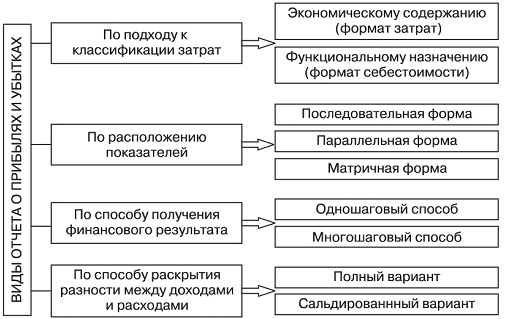 Рис. 1. Классификация форматов отчета о прибылях и убыткахВ зависимости от подхода к классификации затрат выделяются форматы затрат и себестоимости. В международных стандартах финансовой отчетности используется иная терминология.В МСФО 1 «Представление финансовой отчетности» приведены два альтернативных варианта классификации операционных и иных затрат: по характеру затрат (естественный формат) и по назначению (функциональный формат).При естественном формате (формате затрат) затраты классифицируются следующим образом:материалы;расходы на заработную плату;амортизационные отчисления и др.Важным отличием форматов затрат и себестоимости является отражение в естественном формате изменений в запасах готовых изделий и незавершенного производства.Функциональная схема распределения затрат предполагает группировку затрат по классам в соответствии с их функцией, например: себестоимость продаж: коммерческие расходы; административные расходы и др.Компании, применяющие функциональную схему классификации расходов, должны раскрывать дополнительную информацию о характере расходов, в том числе на амортизационные отчисления и оплату труда.На практике отчеты о прибылях и убытках большинства компаний представляют собой сочетание естественной и функциональной схем.1. По расположению показателей можно выделить последовательную, параллельную и матричную формы отчета о прибылях и убытках.В параллельной форме записываются слева расходы, справа доходы (или наоборот), а финансовый результат отражается на той стороне, где достигнуто превышение.При последовательной форме запись статей производится сверху вниз: доходы, расходы (или наоборот), финансовый результат.В матричной (шахматной) форме строки отражают расходы, столбцы — доходы (или наоборот).2. По способу получения финансового результата выделяют форматы отчета о прибылях и убытках, составленные одношаговым и многошаговым способами.При многошаговом способе производится вычисление промежуточных финансовых результатов.3. По способу раскрытия разности между доходами и расходами выделяются полный и сальдированный форматы отчета о прибылях и убытках. Выбор одного из форматов зависит от приоритетности наглядности или информативности.В полном формате полностью показываются все суммы доходов и расходов. В сальдированном формате доходом считается разность между доходами и расходами.Отчет о финансовых результатах может отражать или обороты (метод брутто), или сальдо (метод нетто) результатных счетов. Отчет брутто несет больше информации и полнее раскрывает структуру доходов и расходов. В этом случае более четко проводится различие между отчетом и балансом: отчет фиксирует обороты, баланс — сальдо. Отчет нетто несет меньше информации, но представляет ее в более удобной форме.Отчет о прибылях и убытках, представленный в составе форм отчетности. утвержденных приказом Минфина РФ «О формах бухгалтерской отчетности организаций» от 2 июля 2010 г. № 66н, составлен по формату себестоимости, многошаговым способом, методом брутто с вертикальным расположением показателей.В основу построения отчета о прибылях и убытках в Российской Федерации положена классификация доходов и расходов, установленная Положениями по бухгалтерскому учету 9/99 «Доходы организации» и 10/99 «Расходы организации».Для целей бухгалтерского учета и раскрытия в отчетности доходы подразделяются на доходы от обычных видов деятельности и прочие доходы, а расходы, соответственно, на расходы по обычным видам деятельности и прочие расходы. Это разграничение организация производит самостоятельно исходя из характера своей деятельности, вида доходов и расходов и условий их получения.К обычной деятельности, как правило, относят вид деятельности, указанный в уставе и учредительных документах. При регистрации юридического лица в органах территориальной статистики таким видам деятельности организации присваивают код видов экономической деятельности (ОКВЭД).Кроме того, к обычной деятельности можно отнести поступления, которые существенны в общей сумме доходов и носят регулярный характер.В отчете о прибылях и убытках доходы подразделяются на выручку и прочие доходы (п. 18 ПБУ 9/99 «Доходы организации»). Прочие доходы и относящиеся к ним прочие расходы могут отражаться в отчете свернуто, но при соблюдении двух условии'.они не являются существенными характеристиками деятельности;такое отражение разрешено правилами бухгалтерского учета (п. 18.2 ПБУ9/99«Доходы организации» и п. 21.2 ПБУ 10/99«Расходы организации»).Расходы подлежат признанию в бухгалтерском учете, независимо от намерения получить выручку, прочие и иные доходы (п. 17 ПБУ 10/99 «Расходы организации»).В отчете о прибылях и убытках расходы подразделяются на себестоимость проданных товаров, продукции, работ, услуг, коммерческие, управленческие расходы и прочие расходы (п. 21 ПБУ 10/99 «Расходы организации»).Перечень прочих доходов Поступления, связанные с предоставлением за плату во временное пользование (временное владение и пользование) активов организацииПоступления, связанные с предоставлением за плату прав, возникающих из патентов на изобретения, промышленные образцы и других видов интеллектуальной собственностиПоступления, связанные с участием в уставных капиталах других организаций (включая проценты и иные доходы по ценным бумагам)Прибыль, полученная организацией в результате совместной деятельности (по договору простого товарищества)Поступления от продажи основных средств и иных активов, отличных от денежных средств (кроме иностранной валюты), продукции, товаровПроценты, полученные за предоставление в пользование денежных средств организации, а также проценты за использование банком денежных средств, находящихся на счете организации в этом банкеШтрафы, пени, неустойки за нарушение условий договоров Курсовые разницыАктивы, полученные безвозмездно, в том числе по договору дарения Сумма дооценки активов Поступления в возмещение причиненных организации убытков Прибыль прошлых лет, выявленная в отчетном годуПоступления, возникающие как последствия чрезвычайных обстоятельств Прочие доходыПеречень прочих расходовРасходы, связанные с предоставлением за плату во временное пользование (временное владение и пользование) активов организацииРасходы, связанные с предоставлением за плату прав, возникающих из патентов на изобретения, промышленные образцы и других видов интеллектуальной собственностиРасходы, связанные с участием в уставных капиталах других организацийРасходы, связанные с продажей, выбытием и прочим списанием основных средств и иных активов, отличных от денежных средств (кроме иностранной валюты), товаров, продукцииПроценты, уплачиваемые организацией за предоставление ей в пользование денежных средств (кредитов, займов)Перечисление средств (взносов, выплат и т.д.), связанных с благотворительной деятельностью, расходы на осуществление спортивных мероприятий, отдыха, развлечений, мероприятий культурно-просветительского характераОтчисления в оценочные резервы, создаваемые в соответствии с правилами бухгалтерского учета (резервы по сомнительным долгам, под обесценение вложений в ценные бумаги и др.), а также резервы, создаваемые в связи с признанием условных фактов хозяйственной деятельностиРасходы, связанные с оплатой услуг, оказываемых кредитными организациямиУбытки прошлых лет, признанные в прошлом годуШтрафы, пени, неустойки за нарушение условии договораКурсовые разницыВозмещение причиненных организацией убытковСуммы дебиторской задолженности, по которой истек срок исковой давности, других долгов, нереальных для взысканияСумма уценки активовРасходы, возникающие как последствия чрезвычайных обстоятельств хозяйственной деятельностиПрочие расходыАнализ отчета о прибылях и убыткахОтчет о прибылях и убытках (форма №2) — одна из основных форм бухгалтерской отчетности. Отчет о прибылях и убытках характеризует финансовые результаты деятельности организации за отчетный период.В форме № 2 отражаются следующие показатели: величина балансовой прибыли или убытков от реализации продукции;операционные доходы и расходы;доходы и расходы от прочей внереализационной деятельности;затраты предприятия на производство продукции;коммерческие и управленческие расходы;сумма налога на прибыль;чистая прибыль.Отчет о прибылях и убытках является важнейшим источником для анализа показателей рентабельности предприятия, рентабельности производства продукции и определения величины чистой прибыли.В отчете о прибылях и убытках должны содержаться, как минимум, следующие линейные статьи:выручка;затраты по финансированию;доля прибылей и убытков ассоциированных компаний, по совместной деятельности, учитываемых по методу участия;прибыль или убыток до налогообложения;расходы по налогу;чистая прибыль или убыток;результаты чрезвычайных обстоятельств;прибыль или убыток доли меньшинства;прибыль или убыток собственников материнской компании.Анализ расходовОтчет о прибылях и убытках компаниями разрабатывается самостоятельно. Формат этого отчета прежде всего зависит от выбранного порядка анализа расходов. МСФО предусмотрено, что расходы должны быть распределены на подклассы. Анализ может проводиться по одному из двух вариантов — методу характера расходов или методу функции расходов.Анализ расходов при составлении отчета о прибылях и убытках Анализ расходов по характеру обычно применяется в небольших компаниях, где нет необходимости распределять операционные расходы по функциям. В этом формате есть статья «Изменения в запасах готовой продукции и незавершенного производства». Она представляет собой разницу между их оценочным количеством на начало и конец периода. В расчет принимается со знаком минус, если стоимость остатков уменьшается, и со знаком плюс, если стоимость остатков увеличилась. Анализ расходов по функциям может дать более значимую информацию, но является более субъективным, чем предшествующий метод. Приведем пример сопоставимости двух подходов.Отчет о прибылях и убытках Компания может выбрать любой анализ расходов при составлении отчета о прибылях и убытках и соответственно формат отчета. ВПоказатели отчета о прибылях и убыткахОсновное назначение Отчета о прибылях и убытках (ф. № 2) заключается в характеристике показателей финансовых результатов деятельности организации за отчетный период, таких как:валовая прибыль;прибыль (убыток) от продаж:прибыль (убыток) до налогообложения;чистая прибыль (убыток) отчетного периода.В табл. 1 приведен состав и характеристика показателей отчета о прибылях и убытках.В пояснениях к бухгалтерскому балансу и отчету о прибылях и убытках раскрываются сведения, относящиеся к учетной политике организации, обеспечивая пользователей дополнительными данными, которые нецелесообразно включать в бухгалтерский баланс и отчет о прибылях и убытках, но которые необходимы им для реальной оценки финансового положения организации, финансовых результатов ее деятельности.Состав и назначение показателей отчета о прибылях и убытках Вопросы по теме занятия Отчет о прибылях и убыткахВарианты построения отчета о прибылях и убыткахПеречень прочих доходовПеречень прочих расходовАнализ отчета о прибылях и убыткахТестовые задания по теме с эталонами ответов ОТЧЕТ О ПРИБЫЛЯХ И УБЫТКАХФорма №1Форма №2Форма №3Форма №4Правильный ответ: 2МАТРИЧНАЯ ФОРМА ОТЧЕТА О ПРИБЫЛЯХ И УБЫТКАХ ОТНОСИТСЯ К КЛАССИФИКАЦИИпо подходу к классификации затратпо расположению показателейпо способу получения финансового результатапо способу раскрытия разности между доходами и расходамиПравильный ответ: 2ПО МЕТОДУ БРУТТО В ОТЧЕТЕ О ПРИБЫЛЯХ И УБЫТКАХ ОТРАЖАЮТвыручкусальдооборотывалютуПравильный ответ: 3ПРОЧИЕ ДОХОДЫ И РАСХОДЫ УЧИТЫВАЮТ НА СЧЕТЕ90919984Правильный ответ: 2НЕРАСПРЕДЕЛЕННАЯ ПРИБЫЛЬ – ЭТО ПРИБЫЛЬоставшаяся после выплаты дивидендовнеиспользованная до начисления дивидендов и формирования фондовкоторую государство не может распределить между бюджетами и фондамиоставшаяся после формирования фондов и резервовПравильный ответ: 2, 3Ситуационные задачи по теме с эталонами ответов Задача 1Составить отчет о прибылях и убытках за отчетный год (в тыс. руб.) компании Фарма-плюс по следующим данным. Расходы по обычным видам деятельности при объеме продаж в 6800 тыс. руб. составляют: себестоимость проданной продукции – 3990 тыс. руб., управленческие расходы – 1020 тыс. руб., коммерческие расходы – 408 тыс. руб. Расходы по обслуживанию долга – 154 тыс. руб. Доходы и расходы по продаже недоамортизированных объектов основных средств составляют соответственно 120 тыс. руб. и 180 тыс. руб. Штрафы, пени, неустойки признаны поставщиками и получены в сумме 99 тыс. руб., признаны и уплачены компанией Фарма-плюс в сумме 109 тыс. руб. Налог на прибыль составляет 410 тыс. руб. В отчетном году в связи с нарушением порядка расчетов с бюджетом компанией Фарма-плюс были уплачены штрафы в размере 56 тыс. руб.Эталон ответаОтчет о финансовых результатах:Задача 2Составить отчет о прибылях и убытках. Рассчитать налог на прибыль. Определить дивиденды к оплате акционерам, если 50% чистой прибыли выплачиваются в виде дивидендов (налог на дивиденды 9%). Выручка с НДС предприятия за год составила 25 890 тыс. руб. Себестоимость реализованной продукции – 10 423 тыс. руб., коммерческие расходы составили 2520 тыс. руб. и административные расходы – 2 003 тыс. руб. Предприятие получило дивиденды от принадлежащих ему акций в сумме 1520 тыс. руб., был оплачен транспортный налог в сумме 568 тыс. руб.Эталон ответаОтчет о прибылях и убыткахРасчет налогооблагаемой прибылиРасчет дивидендов Перечень и стандарты практических умений - определять ценообразование на лекарственные препараты, включенные в перечень ЖНВЛП: ПК-6- формировать конкурсную документацию на закупку лекарственных средств: ПК-6- заключать и контролировать исполнение договоров на поставку товаров, работ и услуг: ПК-6 Примерная тематика НИР по темеУчет финансового результата, реформация балансаКлассификация отчетов о прибылях и убыткахРекомендованная литература по теме занятия (обязательная,
дополнительная, электронные ресурсы, включая законодательные и
нормативно-правовые документы).Основная литератураДополнительная литератураЭлектронные ресурсыИндекс ОД.О.О.01.1.6.80   Тема: «Ценообразование на фармацевтическом рынке»Форма   организации   учебного   процесса:   практическое занятие  Методы обучения: объяснительно-иллюстративный, частично-поисковыйЗначение темы (актуальность изучаемой проблемы). Знания, полученные в ходе изучения темы, формируют профессиональные навыки специалиста, работающего на фармацевтическом рынке, закладывают основу комплекса теоретических знаний и практических навыков при подготовке высококвалифицированных специалистов-провизоров, владеющих теорией рыночной экономикиЦели обучения:общая (обучающийся должен обладать):- готовность к оценке экономических и финансовых показателей, применяемых в сфере обращения лекарственных средств (ПК-6).Учебная: -знать: порядок ценообразования на лекарственные препараты, включенные в перечень ЖНВЛП;-уметь: формировать конкурсную документацию на закупку лекарственных средств;-владеть: навыками заключения и контроля исполнения договоров на поставку товаров, работ и услуг.5. Место  проведения  практического  занятия: учебная комнатаОснащение занятия: комплект методических указаний, набор тестов и задач по теме занятия.Структура содержания темы Хронокарта практического занятияАннотация (содержание темы)Цена, функции ценыЦена – это денежное выражение стоимости (ценности) товара или услуги.Экономическая сущность цены в макроэкономике проявляется в выполняемых ею функциях:учетной;стимулирующей;распределительной;функции сбалансирования спроса и предложения;функции цены как критерия рационального размещения производства.Все функции взаимосвязаны и взаимодействуют друг с другом.В микроэкономике цена является:1) посредником и соизмерителем при обмене товаров на деньги;2) важным показателем конъюнктуры рынка;3) инструментом образования прибыли и управления эффективностью;4) способом конкурентной борьбы.Виды цен и их классификацияВ зависимости от того, на какой стадии товародвижения они формируются, различают три вида цен:1) оптовая цена предприятия (отпускная цена) или цена изготовителя;2) оптовая цена посредника (организации оптовой торговли);3) розничная цена.Состав и структура ценОсновными элементами цены являются себестоимость и прибыль. Кроме того, в структуру цены включаются отдельные виды налогов, например НДС, акцизы, взимаемые с отдельных видов продукции.Оптовая цена предприятия (отпускная цена) – цена изготовителя продукции, по которой предприятие реализует произведенную продукцию оптовым посредникам или розничным предприятиям.Она состоит из себестоимости, прибыли, акциза (по подакцизным товарам, например, спирту) и НДС.Оптовая цена посредника – цена, по которой предприятия и организации-потребители оплачивают продукцию оптовым организациям.Она складывается из цены изготовителя и оптовой торговой надбавки.Оптовая надбавка включает издержки обращения оптового посредника, его прибыль, акцизы и НДС.Розничная цена – это цена, по которой товар реализуется населению, предприятиям и организациям. Она является конечной, по этой цене товар выбывает из сферы обращения.Розничная цена состоит из оптовой цены и розничной торговой надбавки.Розничная торговая надбавка включает издержки обращения розничного предприятия, его прибыль, акцизы и НДС.Факторы, влияющие на формирование цен1. Факторы среды: государство, экономика, тип рынка, традиции.2. Факторы спроса.2.1. Относящиеся к товару: Потребительские параметры:показатели качества;экономические показатели.Показатели внешнего формирования.2.2. Относящиеся к потребителям: иерархия нужд, потребительские предпочтения, бюджетные ограничения, степень влияния промежуточных потребителей.3. Факторы предложения: поставщики, товары-заменители, затраты, конкурирующие субъекты и объекты.Особенности товара «лекарственные средства».Ценообразование – процесс формирования цен на товары и услуги. Особенности ценообразования на ЛП связаны с особенностями ЛП как товара:экономической и социальной сущностью ЛП как товара;социально-экономической эффективностью ЛП как товара;генератором спроса на ЛП рецептурного отпуска является врач;ценовой эластичностью спроса на ЛП в зависимости от характера заболевания и способа оплаты лекарственной помощи;ценообразование на ЛП регулируется государством.Государственное регулирование цен на ЛП на уровне РФ.Различают прямое и косвенное воздействие государства на цены.Основные формы прямого (административного) вмешательство государства в процесс ценообразования:общее замораживание цен или замораживание цен на отдельные товары на определенный срок;установление фиксированных цен и тарифов;установление предельного уровня цен;установление предельного норматива рентабельности;установление предельных размеров снабженческо-сбытовых и торговых надбавок;декларирование цен;установление рекомендательных цен по важнейшим видам продукции.Основные формы косвенного государственного регулирования цен:создание условий для развития здоровой конкуренции и предпринимательства:государственное стимулирование привлечения в страну иностранных инвестиций;эффективное использование таможенных тарифов, льготных таможенных пошлин.Ценовые стратегии и методы ценообразованияЦеновая стратегия – это принятие управленческих решений по направлениям ценообразования.Стратегии ценообразования в первую могут быть долгосрочными и краткосрочными.Основные ценовые стратегии:стратегия высоких цен;стратегия средних цен;стратегия низких цен;стратегия целевых цен;стратегия неизменных цен;стратегия изменения цены нового продукта внутри жизненного цикла товара;стратегия конкурентных цен;стратегия неокругленных цен;стратегия гибких цен;стратегия возмещения затрат.Метод ценообразования – это тактическое средство реализации определенного стратегического направления при установлении цены.«Снятия сливок» – стратегия высоких цен.Цена «проникновения» – стратегия прочного внедрения на рынок.Прием «затраты плюс»Ценообразование на основе конкуренцииЦенообразование на основе психологии покупателейЦенообразование на основе репутации фирмыВ зависимости от объекта, на который ориентируется предприятие при реализации целей и стратегий ценообразования, различают группы методов, ориентированных на:издержки (метод на основе полных затрат, метод предельной цены);полезность продукции (метод удельных показателей, балловый метод);спрос;конкуренцию (тендерное ценообразование).В настоящее время на территории РФ действует Постановление Правительства РФ от 29.10.2010 N 865 «О государственном регулировании цен на лекарственные препараты, включенные в перечень жизненно необходимых и важнейших лекарственных препаратов».Перечень жизненно необходимых и важнейших лекарственных средств утвержден Распоряжением Правительства РФ от 23.10.2017 г. № 2323-р «Об утверждении перечня жизненно необходимых и важнейших лекарственных препаратов для медицинского применения на 2018 год».Органами исполнительной власти субъектов РФ устанавливаются в отношении организаций оптовой торговли ЛП и аптечных учреждений, осуществляющих реализацию ЛП на территории этих субъектов РФ, предельные оптовые и предельные розничные надбавки к ценам на ЛП, выраженные в % и дифференцированные в зависимости от стоимости ЛП и с учетом географической удаленности, транспортной доступности и других особенностей.Размер розничной надбавки аптечного учреждения, осуществляющего реализацию лекарственного средства на территории субъекта Российской Федерации, не должен превышать размер соответствующей предельной розничной надбавки, установленный органом исполнительной власти субъекта Российской Федерации.Реализация лекарственных средств организациями оптовой торговли осуществляется с обязательным оформлением протокола согласования цен поставки жизненно необходимых и важнейших лекарственных средств по форме, утвержденной Постановлением Правительства Российской Федерации от 8 августа 2009 г. N 654.Реализация лекарственных средств аптечным учреждением осуществляется при наличии указанного протокола.Формирование отпускной цены на лекарственные средства организациями оптовой торговли и (или) аптечными учреждениями осуществляется исходя из фактической отпускной цены производителя, не превышающей зарегистрированную цену, и оптовой и (или) розничной надбавок, не превышающих соответственно предельную оптовую и (или) предельную розничную надбавки, установленные в субъекте Российской Федерации.Постановлением Правительства Красноярского края от 22.11.2011 № 705-п «Об установлении предельных размеров оптовых надбавок и предельных размеров розничных надбавок к фактическим отпускным ценам, установленным производителями лекарственных препаратов, на лекарственные препараты, включенные в перечень жизненно необходимых и важнейших лекарственных препаратов, и утверждении поправочных коэффициентов дифференциации к расчетным размерам оптовых и розничных надбавок к ценам на лекарственные препараты, включенные в Перечень жизненно необходимых и важнейших лекарственных препаратов» установлены предельные оптовые и предельные розничные надбавки к ценам на лекарственные средства, включенные в перечень жизненно необходимых и важнейших лекарственных средств.ПРЕДЕЛЬНЫЕ ОПТОВЫЕ И ПРЕДЕЛЬНЫЕ РОЗНИЧНЫЕ НАДБАВКИК ЦЕНАМ НА ЛЕКАРСТВЕННЫЕ СРЕДСТВА, ВКЛЮЧЕННЫЕВ ПЕРЕЧЕНЬ ЖНВЛПФормирование цен на готовые лекарственные средства в аптечных организацияхЕсли цена на ЛП или МИ подлежит регулированию, то используется предельная розничная торговая надбавка, установленная в регионе, где находится аптечная организация.Если цены на ЛП или МИ не регулируются, то применяется свободная торговая надбавка, которая прибавляется к отпускной цене производителя или отпускной цене организаций оптовой торговли.Формирование цен на ЖНЛВС в аптечных организацияхОрганизации розничной торговли, являющиеся плательщиками НДС, формируют отпускную цену на ЖНВЛП, суммируя фактическую цену приобретения товара без НДС и розничную надбавку, не выше установленной в субъекте Российской Федерации, на территорию которого осуществляется поставка товара. Розничная надбавка исчисляется от фактической отпускной цены производителя без учета НДС. НДС начисляется на общую стоимость товара. Например (для города Красноярска):Цена производителя без НДС = 100 руб.Оптовая надбавка (14,5% к цене производителя без НДС) = 100 × 14,5% = 14,5 руб.Оптовая цена аптечной организации без НДС = 100 + 14,5 = 114,5 руб.Оптовая цена аптечной организации с НДС = 114,5 × 1,1 = 125,95 руб.Отпускная цена оптовой организации без НДС = 114,5 руб.Розничная надбавка (25% к цене производителя без НДС) = 100 × 25% = 25 руб.Розничная цена аптечной организации без НДС = 114,5 + 25 = 139,5 руб.Розничная цена аптечной организации с НДС = 139,5 × 1,1 = 153,45 руб.Если организация розничной торговли применяет упрощенную систему налогообложения или уплачивает ЕНВД, т.е. не является плательщиком НДС, то она может формировать отпускную цену на ЖНВЛП, суммируя фактическую цену приобретения товара с НДС и розничную надбавку, которая исчисляется от фактической отпускной цены производителя с НДС. Например:Цена производителя с НДС = 110 руб.Отпускная цена оптовой организации с НДС = 125,95 руб.Розничная надбавка аптеки (25% к цене производителя с НДС) = 110 × 25% = 27,5 руб.Розничная цена аптеки без НДС = 125,95 + 27,5 = 153,45 руб.В обоих случаях, несмотря на то, что розничная надбавка применяется к разным базам (цене производителя с НДС и цене производителя без НДС), для конечного потребителя розничная цена будет одинаковая – 153,45 руб. Но торговая надбавка выше у организации на специальном налоговом режиме.Формирование цен на ЛП и МИ, не включенных в перечень ЖНЛВСПри формировании розничных цен на ЛП и МИ на территории Красноярского Края, не включенных в перечень ЖНВЛП, торговая надбавка устанавливается аптечной организацией самостоятельно, т.к. розничная торговая надбавка свободная.Формирование цен на изготовленные лекарственные средстваЦены на ЛП, изготавливаемые аптечным учреждением, формируются исходя из стоимости ингредиентов по розничным ценам, тары, вспомогательного материала, аптечной посуды и фактических затрат на изготовление.Следует отметить, что из всего состава затрат на изготовление в цене отражается только стоимость труда в виде тарифа за изготовление и не учитываются все остальные затраты, поэтому часто стоимость экстемпоральных ЛП не покрывает всех затрат на их изготовление.Вопросы по теме занятияЦена, функции цены. Особенности товара «лекарственные средства».Государственное регулирование цен на ЛП на уровне РФ.Государственное регулирование цен на ЛП на уровне субъектов РФ.Ценообразование в аптечных организациях.Тестовые задания по теме с эталонами ответов К определению цены относитсяинструмент рыночной экономикиэкономический показатель деятельности аптексовокупность общественно-необходимых затрат трудаденежное выражение стоимости товараПравильный ответ: 4Более высокую цену можно установить если спросединой эластичностинеэластичныйсезонныйэластичныйПравильный ответ: 2При формировании розничной цены на готовы ЛС в аптеке необходимо учитыватьспособ продажи ЛС (по рецепту, без рецепта)тарифы за изготовление ЛСразмеры торговых надбавок, утвержденные территориальными органами властистоимость входящих ингредиентов и тарыПравильный ответ: 3Верхняя граница цены определяется затратами и максимальной прибыльюспросомсуммой внешних и внутренних затратсумой постоянных и переменных затратПравильный ответ: 2ЕСЛИ СНИЖЕНИЕ ЦЕНЫ НА 1% ВЫЗЫВАЕТ УВЕЛИЧЕНИЕ ПРОДАЖ БОЛЕЕ ЧЕМ НА 1%, ТО ЭТО СООТВЕТСТВУЕТнеэластичному спросуэластичному спросуединичной эластичности спросаабсолютно неэластичному спросуПравильный ответ: 2Ситуационные задачи по теме с эталонами ответов Задача 1Произвести расчет торговой надбавки по результатам работы аптеки за IV квартал 2019 года:1.Розничный товарооборот - 792697 руб.2.Издержки обращения - 205406 руб.3.Средний уровень Т/Н - 32,5 %4.Тарифы за изготовление - 75420,05.Установленный уровень рентабельности - 8 %.Эталон ответаРасчет торговой надбавки проводят по формулеТ/Н = Издержки обращения - стоимость тарифов + прибыль *100%                   Себестоимость реализованных товаров Расчет объема реализации в ценах приобретения (себестоимости реализованных товаров) производят через средний уровень Т/Н:Реализация розн. ц. ´ (100 % - Ср.уровень Т/Н)/100%1. Определить величину объема реализации в ценах приобретения:Т/О (ц.приобр.) = (792697 *67,5%): 100% = 535070,0 руб.2. Определить прогнозируемую сумму прибыли:Сумма прибыли =(792697,0 - 75420,0) *8% /100%= 57382,2 руб. 3. Определить коэффициент торговой надбавки:К торговой надбавки =  (205406,0 - 75420,0 + 57382,2)* 100% / 535070,0= 35,0% .Задача 2Цена на ЛП снизилась с 45 до 42 рублей. Это привело к увеличению спроса с 2300 упаковок до 3100 упаковок в месяц. Определить эластичность спроса. Оценить ценовую политику аптеки.Эталон ответаРассчитаем коэффициент ценовой эластичности спроса для нашего примера:3100 - 2300 45 – 42 0,35 К ц.э..= 3100-2300/ 45 – 42  /0,34  = 5,7                2300             45     0,06|5,7| > 1, значит спрос на данный препарат эластичный, при снижении цены на 1 % величина спроса увеличилась на 5,7%.Определим, как отразилось снижение цены на выручке аптеки:- до снижения цены выручка составила 103500 руб. (45 руб.* 2300 ул.);- после снижения цены - 130200 руб. (42 руб. *3100 ул.).Вывод: в условиях эластичного спроса снижение цены привело к росту общей выручки.Определим влияние факторов на увеличение выручки:- потеря от снижения цены на 3 рубля составила 6900 руб. (3 руб. * 2300 ул.);- выигрыш от увеличения объема продаж составил 33600 руб. (42 руб. *800 ул.);- прирост общей выручки - 26700 руб. (33600 - 6900). Таким образом, выигрыш от увеличения объема продаж оказался больше, чем потери от снижения ценыПеречень и стандарты практических умений - определять ценообразование на лекарственные препараты, включенные в перечень ЖНВЛП: ПК-6- формировать конкурсную документацию на закупку лекарственных средств: ПК-6- заключать и контролировать исполнение договоров на поставку товаров, работ и услуг: ПК-6Примерная тематика НИР по темеНалог на добавленную стоимость.Перечень ЖНВЛП, его значение.Рекомендованная литература по теме занятия (обязательная,
дополнительная, электронные ресурсы, включая законодательные и нормативно-правовые документы).Основная литератураДополнительная литератураЭлектронные ресурсыИндекс ОД.О.01.1.6.81 Тема: «Экономика и учет труда и заработной платы»Форма   организации   учебного   процесса:   практическое занятие  Методы обучения: объяснительно-иллюстративный, частично-поисковыйЗначение темы (актуальность изучаемой проблемы). Знания, полученные в ходе изучения темы, формируют профессиональные навыки специалиста, работающего на фармацевтическом рынке, закладывают основу комплекса теоретических знаний и практических навыков при подготовке высококвалифицированных специалистов-провизоров, владеющих теорией рыночной экономикиЦели обучения:общая (обучающийся должен обладать):- готовность к оценке экономических и финансовых показателей, применяемых в сфере обращения лекарственных средств (ПК-6).Учебная: -знать: порядок ценообразования на лекарственные препараты, включенные в перечень ЖНВЛП;-уметь: формировать конкурсную документацию на закупку лекарственных средств;-владеть: навыками заключения и контроля исполнения договоров на поставку товаров, работ и услуг.5. Место  проведения  практического  занятия: учебная комната6. Оснащение занятия: комплект методических указаний, набор тестов и задач по теме занятия.7. Структура содержания темы Хронокарта практического занятия 8. Аннотация (содержание темы)Труд – это вклад в процесс производства, осуществляемый людьми в форме непосредственного расходования умственных и физических усилий. Совокупность умственных и физических способностей человека, его способность к труду называется рабочей силой.В условиях рыночных отношений «способность к труду» делает рабочую силу товаром со следующими отличительными признаками:создает стоимость большую, чем он стоит;без его привлечения невозможно осуществление любой хозяйственной деятельности;от него во многом зависит эффективность использования основных и оборотных средств.Структура трудовых ресурсов аптечной и особенности труда в аптечной организацииСтруктуру трудовых ресурсов аптечной организации характеризует соотношение работников по категориям в соответствии с характером выполняемых функций.Сложность и многообразие функций, выполняемых аптечными работниками, определяет специфику их труда. К особенностям труда в аптечной организации относятся:умственный характер труда;большой объем технической работы;ограничения в разделении труда;высокое нервно-психологическое напряжение;необходимость постоянного повышения квалификации.Основные задачи и источники информации для анализа использования трудовых ресурсов аптечной организации и фонда заработной платыОт того, насколько обеспечена аптечная организация трудовыми ресурсами и насколько эффективно они используются, зависят объем и своевременность выполнения всех видов работ, эффективность использования хозяйственных средств и, следовательно, объем производства (реализации) продукции, размер прибыли и другие экономические показатели.Основные задачи анализа использования трудовых ресурсов аптечной организации и фонда заработной платы:изучение обеспеченности аптечной организации и ее структурных подразделений трудовыми ресурсами по количественным и качественным параметрам;оценка интенсивности и эффективности использования трудовых ресурсов;выявление резервов более полного и эффективного их использования.Источниками информации для анализа являются: план по труду, данные статистической отчетности, табельного учета, материалы наблюдений – хронометражей и фотографий рабочего дня, материалы специальных социологических исследований, производственных совещаний и т. д.Нормирование труда в аптечных организацияхНормирование труда – это определение необходимых затрат рабочего времени на выполнение конкретного объема работ в конкретных организационно-технических условиях.Задачи нормирования труда – установление меры затрат труда.Выражением меры затрат труда являются:нормы времени;нормы выработки;нормы обслуживания;нормы численности.Методы нормирования труда:аналитически – исследовательский (прямой метод);аналитически – статистический метод;аналитически – расчетный метод;опытно – статистический.Расчет численности персонала аптечных организацийЯвляется важнейшей задачей определения обоснованной потребности в кадрах для обеспечения бесперебойного хозяйственного процесса.Методы расчета численности персонала:метод прямого счета;нормативный метод.Нормативы носят рекомендательный характер и изложены в приказе Минздрава СССР от 20.04.81 г. №420 «О штатных нормативах и типовых штатах персонала аптек и аптечных киосков» и в приказе Минздрава СССР от 23.06.1983 г. №758 «О положении и штатах хозрасчетных межбольничных (больничных) аптек».Формы оплаты труда.Заработная плата – это вознаграждение наемному работнику за труд. Это одна из статей расходов предприятия.Основная заработная плата – выплаты за фактически отработанное время, доплаты в связи с отклонением от нормальных условий труда, сверхурочные работы, работу в ночное время и в праздничные дни, премии и др.;Дополнительная заработная плата – выплата за неотработанное время, но их начисление предусмотрено законодательством:оплата отпуска;оплата выполнения государственных и общественных обязанностей;оплата перерывов в работе кормящих матерей;оплата льготных часов подростков;оплата выходного пособия при увольнении и др.Форма оплаты труда показывает, как начисляется основная (главная, но не единственная) часть заработка:Пропорционально объему выполненной работы (количество единиц изготовленной продукции или оказанных услуг, реализуемых за пределы аптеки)Пропорционально времени нахождения на работе (если количество единиц изготовленной продукции или оказанных услуг подсчитать невозможно или продукция и услуги не реализуются на сторону)Формы оплаты труда:Сдельная форма оплаты труда, начисляется основным работникам по сдельным расценкам.Начисляется индивидуально каждому основному работнику пропорционально количеству единиц изготовленной им непосредственно на продажу продукции, работ, услуг.Сдельная расценка – стоимость изготовления одной единицы продукции или услуги на продажу за пределы предприятия.Повременная форма оплаты трудаНачисляется индивидуально каждому работнику повременщику за каждый час или день нахождения на рабочем месте.Начисляемая вспомогательному персоналу по тарифным ставкам.Тарифная ставка – стоимость одного часа нахождения вспомогательного работника на рабочем месте. Размер тарифной ставки зависит от разряда рабочего, соответствующего его квалификации.Начисляемая АУП по окладам.Оклад – стоимость полного месяца работы АУП повременщика на своем рабочем месте.В соответствии с Трудовым кодексом России (ТК РФ):Нормальная продолжительность рабочего дня – 8 часов.Нормальная продолжительность рабочей недели у работников, продолжительность рабочего дня которых не более 8 часов – 40 часов.Средняя продолжительность рабочего месяца – 176 часов или 22 рабочих дня.Если служащий по разным причинам не смог отработать полный рабочий месяц, то ему начисляется не полный оклад, а часть оклада, пропорционально количеству отработанных дней.Если служащий работал сверхурочно, то надбавка к окладу за это ему не полагается. У АУП ненормированная продолжительность рабочего дня, а переработка компенсируется отгулами и дополнительными днями отпуска по Приказу директору предприятия или по Коллективному договору. Поэтому числитель дроби не может быть больше знаменателя.Заработок начисленный и его составные части.Заработок начисленный – сумма всех составных частей зарплаты наемного работника, в том числе:Заработок основной сдельный или повременный, начисленный по сдельным расценкам, тарифным ставкам или окладам.Надбавки и доплаты к основному заработку или начисления на зарплату, в том числе:Премии (по Положению о премировании, по Приказу директора)Сумма районного коэффициентаСеверные надбавкиОтпускные суммыНадбавки и доплаты за вредные и тяжелые условия трудаДоплаты за переработку (только для рабочих)Доплаты за работы в выходные и праздничные дни (только для рабочих)Надбавки и доплаты за квалификациюНадбавки за звание у военнослужащихПособия по больничному листуИные надбавки и доплатыПремияЭто стимулирующая надбавка или доплата к основному заработку сдельному или повременному.Премия, как правило, начисляется в процентах от заработка сдельного или повременного со всеми ежемесячными надбавками и доплатами (иногда сразу в рублях). Причины начисления премии:Основному рабочему сдельщику премия начисляется:За выполнение и перевыполнение личного производственного задания.За работу без брака.Всем повременщикам премия начисляется за выполнение и перевыполнение производственного задания всем предприятием в целом или отдельным подразделением.Сумма премии = Заработок основной сдельный или повременный × % премии.Виды премий:Премия по «Положению о премировании» или «Коллективному договору», начисляемая за выполнение и перевыполнение производственных заданий, а сдельщикам дополнительно за работу без брака.Премия по «Приказу директора» за выполнение особых заданий, не предусмотренных «Должностной инструкцией работника», «Коллективным договором» и «Положением о премировании».Должностная инструкция – список обязанностей работника.Приказ – письменное распоряжение руководителя предприятия по конкретному вопросу.Особенности начисления зарплаты на предприятиях различных форм собственностиНа частных предприятиях сдельные расценки, тарифные ставки, оклады и условия премирования определяют руководители предприятий по согласованию с бухгалтерами. На государственных предприятиях и организациях эти показатели определяют министерства, которым подчинены эти предприятия и организации. Размеры районных коэффициентов определяет только государство. Размеры Северных надбавок определяет государство, а целесообразность введения Северных надбавок на предприятиях определяют их руководители. Директор любого частного предприятия вправе увеличить размер районного коэффициента или Северные надбавки сверх установленных государством норм только за счет чистой нераспределенной прибыли (счет 84), остающейся в распоряжении предприятия после уплаты всех налогов.Районный коэффициент (РК)Это надбавка или доплата к зарплате работника за проживание в районах, удаленных от Центра России. РК стимулирует равномерное расселение работников по всей территории России. В Красноярском крае РК = 30%.Сумма РК = (Заработок основной сдельный или повременный + Премия) × 30%РК полагается начислять Постановлением Правительства для всех категорий наемных работников на всех предприятиях Красноярского края, независимо от форм собственности.Северные надбавки (СН)Это надбавка или доплата к заработку работника за проживание в районах с неблагоприятным климатом.Сумма СН = (Заработок основной сдельный или повременный + Премия) × % СНПостановлением Правительства размер СН на предприятиях Красноярска вводится приказом директора каждого конкретного предприятия при достаточном количестве денежных средств на эти цели и не более 30%. Поэтому Северные надбавки существуют не на всех предприятиях Красноярска. Размер СН определяется для каждого работника индивидуально с учетом длительности его проживания в районах с неблагоприятным климатом в размере 0%, 10%, 20% и 30%.9. Вопросы по теме занятия Виды экономических ресурсов аптечной организации.Структура трудовых ресурсов и особенности труда в аптечной организации.Основные задачи и источники информации для анализа использования трудовых ресурсов аптечной организации и фонда заработной платы.Нормирование труда в аптечных организациях.Расчет численности персонала аптечных организаций.Формы оплаты труда. Расчет фонда оплаты труда персонала.Тестовые задания по теме с эталонами ответов ПРОДОЛЖИТЕЛЬНОСТЬ РАБОЧЕЙ НЕДЕЛИ РЕГЛАМЕНТИРОВАНА ст. 91 ТК РФ и составляет 40 часовст. 91 ТК РФ и составляет 50 часовст. 91 ТК РФ и составляет 30 часовст. 91 ТК РФ и составляет 60 часовПравильный ответ: 1ВЫПОЛНЕНИЕ ДОПОЛНИТЕЛЬНЫХ ФУНКЦИОНАЛЬНЫХ ОБЯЗАННОСТЕЙ В СВОБОДНОЕ ОТ ОСНОВНОЙ РАБОТЫ ВРЕМЯ НАЗЫВАЕТСЯсовмещениесовместительствозамещениерасширение зон обслуживанияПравильный ответ: 2НЕВЫПЛАЧЕННАЯ ЗАРАБОТНАЯ ПЛАТА ИЗ КАССЫ АПТЕКИ ДЕПОНИРУЕТСЯчерез один деньчерез 3 днячерез 5 днейчерез 10 днейПравильный ответ: 3СТАВКА НАЛОГА НА ДОХОДЫ С ФИЗИЧЕСКИХ ЛИЦ СОСТАВЛЯЕТ10%13%18%20%Правильный ответ: 2СВЕРХУРОЧНЫЕ НЕ ДОЛЖНЫ ПРЕВЫШАТЬ ДЛЯ КАЖДОГО РАБОТНИКАдвух часов в течение 2х дней подрядчетырех часов в течение 2х дней подрядчетырех часов в течение 2х дней подряд и 120 часов в год120 часов в годПравильный ответ: 3Ситуационные задачи по теме с эталонами ответов Задача 1Рассчитайте фонд оплаты труда, заработок к выдаче на руки, подоходный налог и страховые взносы за январь 2013 года с учетом того, что месяц был отработан полностью, если известно, что штатному сотруднику ООО «Здоровье» Петрову П.П. установлен ежемесячный оклад с надбавками в сумме 45 000 рублей. Работнику предоставляется стандартный налоговый вычет на 1 ребенка в размере 1 400 рублей, ставка НДФЛ 13%. Эталон ответаПодоходный налог (НДФЛ): (45 000 – 1 400) × 0,13 = 5 668 (рублей).К выдаче: 45 000 – 5 668 = 39 332 (рубля).Расчет страховых взносов:ПФР: 45 000 × 0,22 = 9 900 (рублей).ФСС: 45 000 × 0,029 = 1 305 (рублей).ФФОМС: 45 000 × 0,051 = 2 295 (рублей).ИТОГО: 45 000 × 0,3 = 13 500 (рублей).ФОТ = 45 000 + 13 500 = 58 500 (рублей).Задача 2Рассчитайте фонд оплаты труда в аптеке на месяц, если известно, что в планируемом году в аптечной организации будет работать такой персонал: заведующий, бухгалтер, 2 заведующих отделами, 8 фармацевтов, 3 приемщика товара и 1 санитарка. То есть на предприятии будет работать 16 человек. Для четырех администраторов установлена повременная система оплаты труда по окладам. Для фармацевтов установлена сдельная система оплаты. Для приемщиков товаров и санитарки система тарифов.Установим оклады и тарифные ставки работникам: Оклады для руководителей:• Заведующий – 20 000 руб.• Бухгалтер – 12 000 руб.• Зав. отделом – 14 000 руб.Сдельная система: • Фармацевт 12,5% от товарооборота.Тарифные ставки:• Тарифная ставка приемщика и санитарки: 75 руб./час.В городе Красноярске районный коэффициент – 1,3, северный коэффициент – 1,3.Товарооборот 1 600 000 руб. в месяц. Аптека работает 5 дней в неделю, 160 часов в месяц.Эталон ответаРассчитаем заработную плату по окладам:• Заведующий – 20 000 руб. × 1,6 = 32 000 руб.• Бухгалтер – 12 000 руб. × 1,6 = 19 200 руб.• Зав. отделом – 14 000 руб. × 1,6 = 22 400 руб. × 2 ставки = 44 800 руб.Итого: 32 000 + 19 200 + 44 800 = 96 000 (руб.)Рассчитаем сдельную заработную плату фармацевтов:1 600 000 руб. × 0,125 = 200 000 руб. – по 25 000 руб. на 1 фармацевта.Рассчитаем заработную плату по тарифным ставкам:75 руб./час. × 1,6 × 160 час.× 4 ставки = 76 800 руб.Итого начисленная заработная плата: 96 000 + 200 000 + 76 800 = 372 800 руб.ФОТ = 372 800 × 1,3 (СВ) = 484 640 (руб.)Перечень и стандарты практических умений - определять ценообразование на лекарственные препараты, включенные в перечень ЖНВЛП: ПК-6- формировать конкурсную документацию на закупку лекарственных средств: ПК-6- заключать и контроляировать исполнение договоров на поставку товаров, работ и услуг: ПК-6Примерная тематика НИР по темеВнебюджетные фонды.Среднесписочная численность работников, понятие, механизм расчета.Рекомендованная литература по теме занятия (обязательная,
дополнительная, электронные ресурсы, включая законодательные и нормативно-правовые документы).Основная литератураДополнительная литератураЭлектронные ресурсы1. Индекс  ОД.О.01.1.6.82 Тема: «Экономика и учет оплаты за неотработанное время»2. Форма   организации   учебного   процесса:   практическое  занятие  Методы обучения: объяснительно-иллюстративный, частично-поисковыйЗначение темы (актуальность изучаемой проблемы). Знания, полученные в ходе изучения темы, формируют профессиональные навыки специалиста, работающего на фармацевтическом рынке, закладывают основу комплекса теоретических знаний и практических навыков при подготовке высококвалифицированных специалистов-провизоров, владеющих теорией рыночной экономикиЦели обучения:общая (обучающийся должен обладать):- готовность к оценке экономических и финансовых показателей, применяемых в сфере обращения лекарственных средств (ПК-6).Учебная: -знать: порядок ценообразования на лекарственные препараты, включенные в перечень ЖНВЛП;-уметь: формировать конкурсную документацию на закупку лекарственных средств;-владеть: навыками заключения и контроля исполнения договоров на поставку товаров, работ и услуг.Место  проведения  практического  занятия: учебная комнатаОснащение занятия: комплект методических указаний, набор тестов и задач по теме занятия.Структура содержания темы Хронокарта практического занятия 8.Аннотация (содержание темы)Расчет отпускных сумм.Каждому работнику вне зависимости от того, какой режим налогообложения применяет его работодатель, ежегодно полагается отпуск не менее 28 календарных дней + 8 календарных дней за проживание в Красноярске, на время которого за работником сохраняется средний заработок (ст. 114 Трудового кодекса РФ).Рассмотрим порядок расчета отпускных в календарных днях. В данном случае расчет отпускных фактически сводится к умножению числа календарных дней отпуска на средний дневной заработок. Последний равен сумме выплат в пользу работника за 12 календарных месяцев, предшествующих началу отпуска (расчетный период), деленной на 12 месяцев и на 29,3 (это среднее число календарных дней в месяце) (ст. 139 ТК РФ). Календарным месяцем считается период с 1-го по последнее число соответствующего месяца включительно.Общие правила расчета отпускныхНа практике редко встречается ситуация, когда весь расчетный период отработан полностью. Поэтому для начала из 12 календарных месяцев, предшествующих отпуску, нужно исключить периоды, которые перечислены в пункте 5 Положения об особенностях порядка исчисления средней заработной платы, утвержденного Постановлением Правительства РФ от 24.12.2007 № 922. Например, на расчет отпускных не влияет время, в течение которого работник получал пособие по временной нетрудоспособности или пособие по беременности и родам.При определении среднедневного заработка учитываются все выплаты, которые предусмотрены системой оплаты труда у работодателя. К таким выплатам, в частности, относятся (п. 2 Положения):Заработная плата, начисленная работнику за отработанное время (фактически выполненную работу), в том числе выданная в не денежной формеРазличные надбавки и доплатыВыплаты, связанные с условиями трудаПремии и вознагражденияДругие выплаты, предусмотренные системой оплаты трудаНа средний заработок не влияют доходы, не относящиеся к системе оплаты труда (выплаты социального характера, например пособия по больничному листу и пр.).В зависимости от того, отработан расчетный период полностью или нет, получаются 2 формулы для расчета среднего дневного заработка. Основание – пункт 10 Положения.Расчет отпускных в ситуации, когда все 12 месяцев отработаны полностью.Расчет отпускных в ситуации, когда расчетный период отработан частично.При этом количество календарных дней в каждом неполом месяце определяется следующим образом:Подсчитав средний дневной заработок, его остается умножить на количество календарных дней отпуска работника. На этом расчет отпускных закончен.При предоставлении ежегодного оплачиваемого отпуска отпускные должны быть выплачены не позднее, чем за три дня до его начала (ст. 136 ТК РФ). При нарушении этого срока работодатель обязан выплатить работнику соответствующую компенсацию (ст. 236 ТК РФ).Расчет отпускных в нетипичных ситуацияхВ некоторых ситуациях порядок расчета отпускных будет иным.Иногда случается, что 12 календарных месяцев перед отпуском сотрудник не работал и соответственно не получал заработной платы. Либо указанный период состоит из времени, исключаемого из расчета. Тогда расчет отпускных происходит на основании заработной платы, фактически начисленной работнику за предшествующий расчетный период (п. 6 Положения).Если же работник не получал заработную плату не только в расчетном периоде, но и до него, то средний заработок определяется исходя из зарплаты, начисленной за дни, отработанные в месяце, когда работник уходит в отпуск (п. 7 Положения). Если же и в месяце предоставления отпуска никаких выплат в пользу работника не производилось, то средний заработок рассчитывается исходя из тарифной ставки или оклада (п. 8 Положения).Расчет пособия по временной нетрудоспособности.Расчет пособий по временной нетрудоспособности и в связи с материнством регламентируется Федеральным законом от 29.12.2006 № 255-ФЗ «Об обязательном социальном страховании на случай временной нетрудоспособности и в связи с материнством».Расчет среднего заработка производится за два календарных года, предшествующих году наступления нетрудоспособности, при этом в знаменателе расчета стоит фиксированная сумма – 730 дней (ст. 14, п. 1 255-ФЗ).Средний дневной заработок для исчисления пособий определяется путем деления суммы начислений за 2 года с учетом ограничения на 730 (ст. 14, п. 3 255-ФЗ).Если застрахованное лицо на момент наступления страхового случая работает на условиях неполного рабочего времени (неполной рабочей недели, неполного рабочего дня), средний заработок, исходя из которого исчисляются пособия в указанных случаях, определяется пропорционально продолжительности рабочего времени застрахованного лица. Средний дневной заработок определяется как:min = МРОТ × 24 мес / 730 + РКгде МРОТ – минимальный размер оплаты труда за полный месяц работы.Источник выплаты пособия по временной нетрудоспособностиПособие за первые три дня временной нетрудоспособности выплачиваются за счет средств предприятия-страхователя, а за остальной период, начиная с 4-го дня временной нетрудоспособности за счет средств ФСС РФ (ст. 3, п. 2, п. п. 1 255-ФЗ).Пособие выплачивается за счет средств ФСС с первого дня в случаях:Необходимости осуществления ухода за больным членом семьиКарантина застрахованного лица, а также карантина ребенка в возрасте до 7 лет, посещающего дошкольное образовательное учреждение, или другого члена семьи, признанного в установленном порядке недееспособнымОсуществления протезирования по медицинским показаниям в стационарном специализированном учрежденииДолечивания в установленном порядке в санаторно-курортных учреждениях, расположенных на территории Российской Федерации, непосредственно после стационарного леченияВлияние страхового стажа на сумму больничногоСтраховой стаж – суммарная продолжительность времени уплаты страховых взносов и (или) налогов в ФСС.В зависимости от продолжительности страхового стажа пособие выплачивается:Страховой стаж 8 лет и более – 100%Страховой стаж от 5 до 8 лет – 80%Страховой стаж от полугода до 5 лет – 60%Страховой стаж менее полугода – пособие выплачивается в размере, не превышающем МРОТ за полный календарный месяц. В районах и местностях, в которых в установленном порядке применяются районные коэффициенты к заработной плате, в размере, не превышающем МРОТ с учетом этих коэффициентов.Расчет и оплата больничного листа работодателемПособия по временной нетрудоспособности и в связи с материнством (декрет) выплачиваются сотрудникам, работающим по трудовым договорам, а так же уволенным работникам. В случае наступления нетрудоспособности в течение 30 календарных дней после расторжения трудового договора (в этом случае пособие вне зависимости от стажа выплачивается в размере 60%) (ст. 5, п. 2 255-ФЗ).Расчет пособий идет с учетом облагаемых взносами выплат за предыдущие 2 года с условием, что сумма начислений за 1 год не может превышать максимум.В средний заработок, исходя из которого исчисляются пособия, включаются все виды выплат и иных вознаграждений в пользу застрахованного лица, на которые в течение 2-х лет начислялись страховые взносы в ФСС (ст. 14, п. 2 255-ФЗ).Средний дневной заработок для исчисления пособий определяется путем деления суммы начисленного заработка на 730 (ст. 14, п. 3 255-ФЗ).Средний заработок для расчета пособий по временной нетрудоспособности, по беременности и родам не может быть меньше МРОТ + РК за каждый календарный месяц.Максимальный размер пособия по временной нетрудоспособностиСредний годовой заработок для начисления страховых взносов в ФСС (ст. 14, п. 3 255-ФЗ) учитывается в сумме, не превышающей предельную величину базы.Алгоритм расчета пособия исходя из среднего заработкаЗа каждый из двух лет подсчитываем сумму начислений, облагаемых взносами в ФСС.Отдельно каждую из сумм сравниваем с предельной величиной базы, и берем в расчет суммы, не превышающие предельную величину базы.Суммируем полученные данные, делим на 730 и умножаем на коэффициент в зависимости от стажа.Определяется сумма к выплате путем умножения среднедневного заработка на количество календарных дней нетрудоспособности.Сравниваем с суммой пособия, рассчитанной исходя из МРОТ, и берем максимальную.Алгоритм расчета пособия исходя из МРОТЕсли застрахованное лицо в расчетном 2-х летнем периоде не имело заработка, а также в случае, если средний заработок, рассчитанный за эти периоды, в расчете за полный календарный месяц ниже МРОТ, установленного Федеральным законом на день наступления страхового случая, средний заработок, исходя из которого исчисляются пособия по временной нетрудоспособности, по беременности и родам, ежемесячное пособие по уходу за ребенком, принимается равным МРОТ, установленному Федеральным законом на день наступления страхового случая.Если застрахованное лицо на момент наступления страхового случая работает на условиях неполного рабочего времени (неполной рабочей недели, неполного рабочего дня), средний заработок, исходя из которого исчисляются пособия в указанных случаях, определяется пропорционально продолжительности рабочего времени застрахованного лица.Если застрахованное лицо имеет страховой стаж менее 6 месяцев или при наличии одного или нескольких оснований для снижения пособия по временной нетрудоспособности, пособие выплачивается застрахованному лицу в размере, не превышающем за полный календарный месяц МРОТ, установленного Федеральным законом, а в районах и местностях, в которых установленном порядке применяются районные коэффициенты к заработной плате, – в размере, не превышающем МРОТ с учетом этих коэффициентов.min = МРОТ × 24 мес / 730 + РКОпределяем сумму к выдаче путем умножения количества календарных дней болезни на Средний дневной заработок.9.Вопросы по теме занятия Заработок начисленный и его составные части.Расчет отпускных сумм.Расчет пособия по временной нетрудоспособности.Удержания из зарплаты. НДФЛ.Отчисления от зарплаты (начисления на зарплату). Страховые взносы.10. Тестовые задания по теме с эталонами ответов УЧЕТ РАБОЧЕГО ВРЕМЕНИ В АПТЕЧНЫХ ОРГАНИЗАЦИЯХ ВЕДЕТСЯ Врасчетной ведомостиплатежной ведомоститабеле учета рабочего временив лицевых счетах на каждого работникаПравильный ответ: 3АНАЛИТИЧЕСКИЙ УЧЕТ ЗАРАБОТНОЙ ПЛАТЫ В АПТЕЧНЫХ ОРГАНИЗАЦИЯХ ВЕДУТв платежной ведомоститабеле учета рабочего временив лицевых счетах на каждого работникав расчетной ведомостиПравильный ответ: 3НАЧИСЛЕНИЕ ЗАРАБОТНОЙ ПЛАТЫ РАБОТНИКОВ АПТЕЧНЫХ ОРГАНИЗАЦИЙ ПРОИЗВОДИТСЯ Вплатежной ведомоститабеле учета рабочего временирасчетной ведомостиличном листке по учету кадровПравильный ответ: 3НАЧИСЛЕНИЕ ЗАРАБОТНОЙ ПЛАТЫ ПРОВОДИТСЯ НА ОСНОВАНИИ ДАННЫХрасчетной ведомоститабеля учета рабочего временилицевых счетов на каждого работникаплатежной ведомостиПравильный ответ: 2ЧЕРЕЗ СКОЛЬКО МЕСЯЦЕВ ПРЕДОСТАВЛЯЕТСЯ ОТПУСК РАБОТНИКУ НА НОВОМ МЕСТЕ РАБОТЫ10 месяцев12 месяцев6 месяцев11 месяцевПравильный ответ: 311. Ситуационные задачи по теме с эталонами ответовЗадача 1Определить сумму отпускных провизора-аналитика. Фактические выплаты в пользу работника за 12 месяца составил 350 000 руб. Время ежегодного отпуска 28 дней. Отразите выдачу отпускных и уплату налогов в журнале учета хозяйственных операций.Эталон ответаРасчет сумму отпускных.(350 000 × 28) / (12 × 29,3) = 27 872,58 руб.Удержан налог на доходы физических лиц = 27 872,58 × 13% = 3 623,44 = 3 623,00 руб.Сумма к выдаче:27 872,58 – 3 623,00 = 24 249,58 руб.Журнал учета хозяйственных операцийЗадача 2Провизор Иванов И. И. был временно нетрудоспособен вследствие заболевания на 7 дней. Сумма выплат за 2 календарных года составляет 480 000,00 руб. Страховой стаж работника на дату начала временной нетрудоспособности составляет 4 лет 6 месяцев 15 дней. Рассчитайте, какую сумму пособия по временной нетрудоспособности ему должна выплатить аптечная организация? Отразите начисление и выплату пособия в журнале учета хозяйственных операций.Эталон ответаОпределяем сумму среднего дневного заработка. Средний дневной заработок равен:480 000,00 руб. / 730 дн. = 657,53 руб.Определяем сумму дневного пособия. Дневное пособие составит: 657,53 руб. × 60% / 100% = 394,52 руб., так как страховой стаж фармацевта составляет на день наступления страхового случая больше полугода, но менее пяти лет.Рассчитываем сумму пособия. Сумма пособия за 7 календарных дней нетрудоспособности равна 2 761,64 руб. (394,52 руб. × 7 дн.). Величина пособия, выплачиваемого за счет средств работодателя за первые 3 дня нетрудоспособности, составит 1 183,56 руб. (394,52 руб. × 3 дн.). Величина пособия, выплачиваемого за счет средств ФСС России, составит 1 578,08 руб. (2 761,64 руб. – 1 183,56 руб.).Рассчитываем сумму пособия с учетом НДФЛ.2 761,64 × 13% = 359,01 = 359,00 руб. (НДФЛ).2 761,64 – 359,00 = 2 402,64 руб. (сумма пособия с учетом НДФЛ).Журнал учета хозяйственных операций12. Перечень и стандарты практических умений - определять ценообразование на лекарственные препараты, включенные в перечень ЖНВЛП: ПК-6- формировать конкурсную документацию на закупку лекарственных средств: ПК-6- заключать и контролировать исполнение договоров на поставку товаров, работ и услуг: ПК-613.Примерная тематика НИР по теме.Персонал аптечной организации, категории персонала (фармацевтический и нефармацевтический).Организационно-правовые формы организаций.14. Рекомендованная литература по теме занятия (обязательная,
дополнительная, электронные ресурсы, включая законодательные и нормативно-правовые документы).Основная литератураДополнительная литератураЭлектронные ресурсы1. Индекс ОД.О.01.1.6.83 Тема: «Анализ финансово-хозяйственной деятельности» 2. Форма   организации   учебного   процесса:   практическое занятие  3. Методы обучения: объяснительно-иллюстративный, частично-поисковый.4. Значение темы (актуальность изучаемой проблемы). Знания, полученные в ходе изучения темы, формируют профессиональные навыки специалиста, работающего на фармацевтическом рынке, закладывают основу комплекса теоретических знаний и практических навыков при подготовке высококвалифицированных специалистов-провизоров, владеющих теорией рыночной экономики.Цели обучения:общая (обучающийся должен обладать):- готовность к оценке экономических и финансовых показателей, применяемых в сфере обращения лекарственных средств (ПК-6).Учебная: -знать: порядок ценообразования на лекарственные препараты, включенные в перечень ЖНВЛП;-уметь: формировать конкурсную документацию на закупку лекарственных средств;-владеть: навыками заключения и контроля исполнения договоров на поставку товаров, работ и услуг.5. Место  проведения  практического  занятия: учебная комната6. Оснащение занятия: комплект методических указаний, набор тестов и задач по теме занятия, раздаточный материал7. Структура содержания темыХронокарта практического занятия8.Аннотация (содержание темы):Анализ финансово-хозяйственной деятельности (афхд) – это системное, комплексное изучение, измерение и обобщение влияния факторов на результаты деятельности предприятия путём обработки определённых источников информации (показателей плана, учёта, отчётности). Составляющими анализа финансово-хозяйственной деятельности являются финансовый и управленческий анализы.Содержание анализа финансово-хозяйственной деятельности - глубокое и всестороннее изучение экономической информации и функциональности анализируемого объекта хозяйствования с целью принятия оптимальных управленческих решений по обеспечению выполнения производственных программ предприятия, оценки уровня их выполнения, выявления слабых мест и внутрихозяйственных резервов.Роль АФХД. На основе результатов анализа разрабатываются и обосновываются управленческие решения. АФХД предшествует решениям и действиям, обосновывает их и является основой научного управления производством, обеспечивает его объективность и эффективность. Большая роль отводится анализу в деле определения и использования резервов повышения эффективности производства.Значение. АФХД содействует экономному использованию ресурсов, выявлению и внедрению передового опыта, научной организации труда, новой техники и технологии производства, предупреждению лишних затрат. Анализируя финансовую отчетность, можно использовать различные методы (и логические, и формализованные). Но к наиболее часто используемым методам финансового анализа относятся:1)метод абсолютных, относительных и средних величин.Метод абсолютных величин характеризуют численность, объем (размер) изучаемого процесса. Абсолютные величины всегда имеют какую-нибудь единицу измерения: натуральную, условно-натуральную, стоимостную (денежную).Натуральные единицы измерения применяют в тех случаях, когда единица измерения соответствует потребительским свойствам продукта. Например, производство ткани оценивается в метрах, сельскохозяйственной продукции – в центнерах и тоннах, то, что касается электрической энергии, измеряется в киловаттахРасчетным абсолютным показателем, например, является абсолютное отклонение. Это разница между двумя абсолютными одноименными показателями:±ΔП = П1 – П0Где П1 – значение абсолютного показателя в отчетном периоде, П0 – значение абсолютного показателя в базисном периоде, ΔП – абсолютное отклонение (изменение) показателя.Относительная величина вычисляется как отношение фактического значения показателя к базе сравнения, т.е. путем деления одной величины на: другую. Относительная величина исчисляется в долях единицы, коэффициентах.Сопоставлять можно одноименные показатели, относящиеся к различным периодам, различным объектам или разным территориям. Результат такого сопоставления представлен коэффициентом (база сравнения принята за единицу) выражен в процентах и показывает, во сколько раз или на сколько процентов сравниваемый показатель больше (меньше) базисного.2)Метод сравнения – самый древний, логический метод анализа. Вопрос сравнения решается по принципу «лучше или хуже», «больше или меньше». Это во многом обусловлено особенностями психологии человека, который сравнивает объекты парами. При сравнении пользуются разными приемами, например шкалами. 3) Вертикальный анализ – представление финансового отчета в виде относительных показателей. Такое представление позволяет увидеть удельный вес каждой статьи баланса в его общем итоге. Обязательным элементам анализа является динамические ряды этих величин, посредством которых можно отслеживать и прогнозировать структурные изменения в составе активов и их источников покрытия.Основные черты вертикального анализа: - переход к относительным показателям позволяет проводить сравнительный анализ предприятий с учетом отраслевой специфики и других характеристик;- относительные показатели сглаживают негативное влияние инфляционных процессов, которые существенно искажают абсолютные показатели финансовой отчетности и тем самым затрудняют их сопоставление в динамике. 4) Горизонтальный анализ баланса заключается в построении одной или нескольких аналитических таблиц, в которых абсолютные балансовые показатели дополняются относительными темпами роста (снижения). Степень агрегирования показателей определяет аналитик. Как правило, берут базисные темпы роста за ряд лет (смежных периодов), что позволяет анализировать изменение отдельных балансовых статей, а также прогнозировать их значение.Горизонтальный и вертикальный анализ взаимно дополняют друг друга. Поэтому на практике можно построить аналитические таблицы, характеризующие как структуру отчетности финансовой формы, так и динамику отдельных ее показателей.5) Трендовый анализ – часть перспективного анализа, необходим в управлении для финансового прогнозирования. Тренд – это путь развития. Тренд определяется на основе анализа временных рядов следующим образом: строится график возможного развития основных показателей организации, определяется среднегодовой темп прироста и рассчитывается прогнозное значение показателя. Это самый простой способ финансового прогнозирования. Сейчас на уровне отдельной организации расчетным периодом времени является месяц или квартал.6) Факторный анализ – это методика комплексного и системного изучения и измерения воздействия факторов на величину результативных показателей.Создать факторную систему – это, значит, представить изучаемое явление в виде алгебраической суммы, частного или произведения нескольких факторов, которые воздействуют на величину этого явления, и находится с ним в функциональной зависимости.7) Финансовые коэффициенты применяются для анализа финансового состояния предприятия и представляют собой относительные показатели, определяемые по данным финансовых отчетов, главным образом по данным отчетного баланса и отчета о прибылях и убытках.Критерии оценки финансового состояния предприятия с помощью финансовых коэффициентов обычно подразделяют на следующие группы:- платежеспособность;- прибыльность, или рентабельность;- эффективность использования активов;- финансовая (рыночная) устойчивость;- деловая активность.Методика комплексного анализа финансово- хозяйственной деятельности. совокупность аналитических способов и правил исследования экономики предприятия,следующие этапы.1) уточняются объекты, цель и задачи анализа, составляется план аналитической работы.2) разрабатывается система синтетических и аналитических показателей, с помощью которых характеризуется объект анализа.3) собирается и подготавливается к анализу необходимая информация (проверяется ее точность, приводится в сопоставимый вид и т.д.).4) проводится сравнение фактических результатов хозяйствования с показателями плана отчетного года, фактическими данными прошлых лет, с достижениями ведущих предприятий, отрасли в целом и т.д.5) выполняется факторный анализ: выделяются факторы и определяется их влияние на результат.6) выявляются неиспользованные и перспективные резервы повышения эффективности производства.7) происходит оценка результатов хозяйствования с учетом действия различных факторов и выявленных неиспользованных резервов, разрабатываются мероприятия по их использованию. Элементы, технические приемы, и способы анализа, которые используются на различных этапах исследования для:- первичной обработки собранной информации (проверки, группировки, систематизации);- изучения состояния и закономерностей развития исследуемых объектов;- определения влияния факторов на результаты деятельности предприятий;подсчета неиспользованных и перспективных резервов повышения эффективности производства;- обобщения результатов анализа и комплексной оценки деятельности предприятий;- обоснования планов экономического и социального развития, управленческих решений, различных мероприятий.Понятие и классификация хозяйственных резервов.Хозяйственные резервы — это постоянно возникающие возможности повышения эффективности деятельности резервами считаются запасы ресурсов (сырья, материалов, оборудования, топлива и т.д.), которые необходимы для бесперебойной работы предприятия. Они создаются на случай дополнительной потребности в них.1) По пространственному признаку: внутрихозяйственные, отраслевые, региональные, общегосударственные2) По признаку времени:- Неиспользованные резервы - это упущенные возможности повышения эффективности производства относительно плана или достижений науки и передового опыта за прошедшие промежутки времени.- Под текущими резервами понимают возможности улучшения результатов хозяйственной деятельности, которые могут быть реализованы на протяжении ближайшего времени (месяца, квартала, года).- Перспективные резервы рассчитаны обычно на долгое время. Их использование связано со значительными инвестициями, внедрением новейших достижений НТП, перестройкой производства, сменой технологии производства, специализации и т. д.3) По стадиям жизненного цикла изделия:- предпроизводственная стадия. Здесь могут быть выявлены резервы повышения эффективности производства за счет улучшения конструкции изделия, усовершенствования технологии его производства, применения более дешевого сырья и т.д. Именно на этой стадии объективно содержатся самые большие резервы снижения себестоимости продукции.- на производственной стадии происходит освоение новых изделий, новой технологии и затем осуществляется массовое производство продукции. На этом этапе величина резервов снижается за счет того, что уже проведены работы по созданию производственных мощностей, приобретению необходимого оборудования и инструментов, налаживанию производственного процесса. Это резервы, связанные с улучшением организации труда, повышением его интенсивности, сокращением простоев оборудования, экономией и рациональным использованием сырья и материалов.- эксплуатационная стадия делится на гарантийный период, в течение которого исполнитель обязан ликвидировать выявленные потребителем неполадки, и послегарантийный. На стадии эксплуатации объекта резервы более производительного его использования и снижения затрат (экономия электроэнергии, топлива, запасных частей и т.д.) зависят главным образом от качества выполненных работ на первых двух стадиях.- резервы на стадии утилизации - это возможности получения дохода в результате вторичного использования утилизационных материалов и сокращения затрат на утилизацию изделия после завершения его жизненного цикла.4) по стадиям процесса воспроизводства:- в сфере производства – основные резервы – увеличение эффективности использования ресурсов- в сфере обращения - предотвращение разных потерь продукции на пути от производителя к потребителю, а также уменьшение затрат, которые связаны с хранением, перевозкой и продажей готовой продукции).5) по характеру производства: в основном производстве, во вспомогательных производствах, в обслуживающих производствах6) по видам деятельности: в операционной деятельности, инвестиционной деятельности, финансовой деятельности7) по экономической природе: экстенсивные, интенсивные8) по источникам образования:- внутренние- которые могут быть освоены силами и средствами самого предприятия- внешние - это техническая, технологическая или финансовая помощь субъекту хозяйствования со стороны государства, вышестоящих органов, спонсоров и т.д.9) по способам обнаружения:- явные - резервы, которые легко выявить по материалам бухгалтерского учета и отчетности.- скрытые - резервы, которые связаны с внедрением достижений НТП и передового опыта и которые не были предусмотрены планом.9.Вопросы по теме занятия:Понятие анализа финансово-хозяйственной деятельности. Роль, значениеНаиболее часто используемые методы финансового анализаВертикальный и горизонтальный виды анализаФинансовые коэффициентыПонятие и классификация хозяйственных резервов10.Тестовые задания по теме с эталонами ответов:1. ПРЕДСТАВЛЕНИЕ ФИНАНСОВОГО ОТЧЕТА В ВИДЕ ОТНОСИТЕЛЬНЫХ ПОКАЗАТЕЛЕЙвертикальный анализгоризонтальный анализтрендовый анализфакторный анализПравильный ответ: 12. РОЛЬ АНАЛИЗА ФИНАНСОВО-ХОЗЯЙСТВЕННОЙ ДЕЯТЕЛЬНОСТИглубокое и всестороннее изучение экономической информацииобеспечение выполнения производственных программ предприятияразрабатываются и обосновываются управленческие решениясодействует экономному использованию ресурсовПравильный ответ: 33. ЗНАЧЕНИЕ АНАЛИЗА ФИНАНСОВО-ХОЗЯЙСТВЕННОЙ ДЕЯТЕЛЬНОСТИглубокое и всестороннее изучение экономической информацииобеспечение выполнения производственных программ предприятияразрабатываются и обосновываются управленческие решениясодействует экономному использованию ресурсовПравильный ответ: 44. ПО ПРИЗНАКУ ВРЕМЕНИ ХОЗЯЙСТВЕННЫЕ РЕЗЕРВЫ БЫВАЮТвнутрихозяйственныеперспективныев сфере обращенияинтенсивныеПравильный ответ: 25. УНИВЕРСАЛЬНЫМ ИЗМЕРИТЕЛЕМ ЯВЛЯЕТСЯденежныйнатуральныйотносительныйтрудовойПравильный ответ: 111.Ситуационные задачи по теме с эталонами ответов:Задача 1.Назовите факторы, оказывающие влияние на величину прибыли от реализации продукции и приведите формализованное описание способов их оценки, если:q0 и q1 – выпуск продукции в натуральном выражении по плану и фактически соответственно;Ц0 и Ц1 – цена продукции;С0 и С1 – себестоимости продукции;ПР0 и ПР1 – прибыль;РП0 и РП1 – объем реализованной продукции.Эталон ответа Прибыль от реализации продукции зависит от четырех факторов:1)    Объем реализации продукции. Увеличение объема продаж приводит к  пропорциональному увеличению прибыли. С уменьшением объема реализации происходит уменьшение суммы прибыли.2)    Структура реализованной продукции может оказывать как положительное, так и отрицательное влияние на сумму прибыли. Если увеличивается доля более рентабельных видов продукции в общем объеме ее реализации, то сумма прибыли возрастает. И, наоборот, при увеличении удельного веса низкорентабельной или убыточной продукции общая сумма прибыли уменьшается.3)    Себестоимость продукции и прибыль находятся в обратно пропорциональной зависимости: снижение себестоимости приводит к росту суммы прибыли и наоборот.4)    Уровень цен на продукцию и величина прибыли находятся в прямо пропорциональной зависимости: при увеличении уровня цен сумма прибыли возрастает и наоборот.ΔПР = ПР1 – ПР0 – общее отклонение прибыли.ΔПР1 = ПР0 * РП1 / РП0 – ПР1ΔПР2 = (q1 * Ц0 - q1 * С0) – ПР0 * РП1 / РП0ΔПР3 = q1* С1 - q1* С0ΔПР4 = q1* Ц1 - q1* Ц0,ΔПР1 + ΔПР2 + ΔПР3 + ΔПР4 = ΔПР.Задача 2.По исходным данным, представленным в таблице 1, рассчитать значения финансовых коэффициентов ликвидности и коэффициент восстановления (утраты) платежеспособности, считая, что период восстановления платежеспособности равен 6 месяцам, а его утраты – 3 месяцам. Продолжительность отчетного периода принять равной 12 месяцам.Таблица 1 Эталон ответа                              Оборот активы                          3130Ктл1 = -------------------------------------------- = ---------------- = 1,17            (кракоср.кредит + кредит.зад-ть)        (180 + 2490)                             Оборот активы                          3000Ктл0 = -------------------------------------------- = ---------------- = 1,06            (кракоср.кредит + кредит.зад-ть)        (360 + 2460)                         Собст.кап – внеоб. активы     (2160 – 1700)Коб.об.акт1 = ----------------------------------- = ----------------- = 0,15                                  Оборот активы                       3130                         Собст.кап – внеоб. активы     (1980 – 1800)Коб.об.акт0 = ----------------------------------- = ----------------- = 0,06                                  Оборот активы                       3000                         Ктл1 + 6/Т * (Ктл1 – Ктл0)     1,17 + 6 / 12 * (1,17 – 1,06)Коб.об.акт0 = ----------------------------------- = ---------------------------------- = 0,61                                             Кнтл                                            2где Ктл1 – коэффициент текущей ликвидности на конец периода;Ктл0 – коэффициент текущей ликвидности на начало периода;Кнтл – нормативный коэффициент текущей ликвидности (равен 2);Т – отчетный период;6 – срок восстановления платежеспособностиРезультаты расчетов представить в форме таблицы 2: Таблица 2 Вывод: По коэффициенту текущей ликвидности можно сделать вывод о неудовлетворительной структуре баланса. Учитывая положительную тенденцию показателя, рассчитываем коэффициент восстановления (утраты) платежеспособности. По полученному значению коэффициента делаем вывод, что фирма не сможет восстановить платежеспособность в течение 6 месяцев. Коэффициент обеспеченности оборотных активов собственными средствами удовлетворяет требованиям норматива.12. Перечень и стандарты практических умений - определять ценообразование на лекарственные препараты, включенные в перечень ЖНВЛП: ПК-6- формировать конкурсную документацию на закупку лекарственных средств: ПК-6- заключать и контролировать исполнение договоров на поставку товаров, работ и услуг: ПК-613. Примерная тематика НИР по теме:Коэффициенты ликвидности и платежеспособностиБанкротствоФинансовые ресурсы предприятия14. Рекомендованная литература по теме занятия (обязательная,
дополнительная, электронные ресурсы, включая законодательные и
нормативно-правовые документы).Основная литератураДополнительная литератураЭлектронные ресурсы1. Индекс ОД.О.01.1.6.84 Тема: «Анализ производства и реализации продукции» 2. Форма   организации   учебного   процесса:   практическое занятие  3. Методы обучения: объяснительно-иллюстративный, частично-поисковый.4. Значение темы (актуальность изучаемой проблемы). Знания, полученные в ходе изучения темы, формируют профессиональные навыки специалиста, работающего на фармацевтическом рынке, закладывают основу комплекса теоретических знаний и практических навыков при подготовке высококвалифицированных специалистов-провизоров, владеющих теорией рыночной экономики.Цели обучения:общая (обучающийся должен обладать):- готовность к оценке экономических и финансовых показателей, применяемых в сфере обращения лекарственных средств (ПК-6).Учебная: -знать: порядок ценообразования на лекарственные препараты, включенные в перечень ЖНВЛП;-уметь: формировать конкурсную документацию на закупку лекарственных средств;-владеть: навыками заключения и контроля исполнения договоров на поставку товаров, работ и услуг.5. Место  проведения  практического  занятия: учебная комната6. Оснащение занятия: комплект методических указаний, набор тестов и задач по теме занятия, раздаточный материал7. Структура содержания темыХронокарта практического занятия8.Аннотация (содержание темы):1. Цель, задачи и источники анализа производства и реализации продукции (работ, услуг).Анализу производства и реализации продукция уделяется особое внимание, так как главной целью любого предприятия является не просто производство товаров, но и их реализация. Главная задача производственной деятельности предприятия — продать не то, что удалось произвести, а то, что необходимо потребителю, более того, предприятие стремится продать максимальное количество товаров при минимальных издержках.Целью анализа производства и реализации продукции является исследование объема выпуска и качества продукции, выявление внутренних резервов и направлений по увеличению объема производства и реализации продукции, а также улучшение ее качества.Основные задачи анализа производства и реализации продукции:- исследование факторов, влияющих на формирование и изменение объема производства и реализации продукции;- оценка динамики по показателям объема, ассортимента, структуры и качества производимой и реализуемой продукции;- оценка степени выполнения плана производства и реализации продукции и обоснование планов по производству продукции;- выявление внутренних резервов и разработка рекомендаций по их использованию для повышения качества и увеличения выпуска и реализации продукции.Источники информации для анализа: — форма № 1-П «Квартальная отчетность промышленного предприятия (объединения) о выпуске отдельных видов продукции в ассортименте»;— форма № 2 «Отчет о прибылях и убытках»;— статистическая форма отчетности № 1-П;— ведомость № 16 «Движение готовых изделий, их отгрузка и реализация»;— другие данные производственных отчетов и первичных документов оперативного анализа.2. Анализ выполнения плана по выпуску товарной продукции и динамики выполнения плана по объему и реализации продукции.Объем производства промышленной продукции может выражаться в натуральных, условно-натуральных и стоимостных измерителях. Основными показатели объема производства являются товарная, валовая и реализованная продукция.Валовая продукция – это стоимость всей произведенной продукции и выполненных работ, включая незавершенное производство.Товарная продукция – это стоимость всей произведенной продукции и выполненных работ, за вычетом незавершенного производства и внутрихозяйственного оборота.Реализованная продукция – это полученная от покупателей выручка за стоимость отгруженной продукции, на которую перешло право собственности.Анализ динамики и выполнения плана по объему производства и реализации продукции начинается с изучения динамики валовой, товарной и реализованной продукции, расчета базисных и цепных темпов роста и прироста. Подобный анализ проводится как в текущих, так и в сопоставимых ценах. Среднегодовой темп роста можно рассчитать с помощью средней геометрической: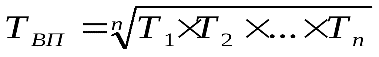 3. Анализ ассортимента и структуры продукции.Для обеспечения более полного удовлетворения потребностей населения необходимо, чтобы предприятие выполняло план не только по общему объему продукции, но и по ассортименту (номенклатуре) и структуре. Это гарантирует предприятию сбыт продукции, своевременную оплату, льготы по кредитам и т.д.Номенклатура — это перечень наименований изделий и их кодов, установленных для соответствующих видов.Ассортимент — это перечень наименований продукции с указанием ее объема выпуска по каждому виду продукции.Анализ выполнения плана по номенклатуре базируется на сравнении фактического и планового выпуска продукции по изделиям, которые включены в основной перечень. Выполнение плана по ассортименту можно оценить следующими способами:1. По способу наименьшего процента. 2. По удельному в общем объеме наименованию изделий, по которым выполнен план выпуска продукции. 3. С помощью среднего процента, который рассчитывается путем деления общего фактического выпуска продукции в пределах плана, на общий плановый выпуск продукции (продукция, изготовленная сверх плана, не засчитывается в выполнение плана по ассортименту):Ка = 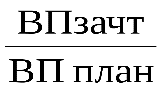 Причины недовыполнения плана по ассортименту можно сгруппировать следующим образом:Внешние причины:- изменение спроса на отдельные виды продукции;- несвоевременный ввод в действие производственных мощностей предприятия по независящим от него причинам;- прочие. Внутренние причины:- недостатки в организации производства;- ненадлежащее техническое состояние оборудования, его простои, аварии;- прочие.Структура продукции – это соотношение отдельных видов изделий в общем объеме ее выпуска. Выполнить план по структуре – значит сохранить в фактическом выпуске продукции запланированное соотношение отдельных ее видов. Неравномерное выполнение плана по отдельным изделиям приводит к отклонениям от плановой структуры продукции, нарушая тем самым условия сопоставимости всех экономических показателей.Изменение структуры производства оказывает существенное влияние на следующие экономические показатели:- объем производства в стоимостном выражении;- материалоемкость;- себестоимость товарной продукции;- прибыль и рентабельность.При увеличении удельного веса более дорогой продукции увеличивается объем ее выпуска в стоимостном выражении, и наоборот. То же происходит с размером прибыли при увеличении удельного веса высокорентабельной продукции.Для расчета влияния структурных сдвигов с целью устранения их влияния на экономические показатели используют метод прямого счета по всем изделиям, метод средних цен и пр.1. Метод прямого счета по всем изделиям по изменению удельного веса каждого изделия в общем выпуске: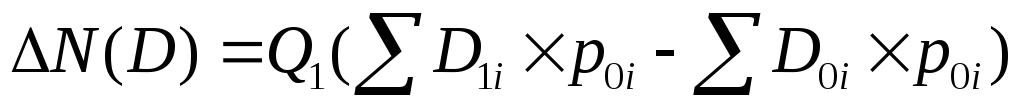 или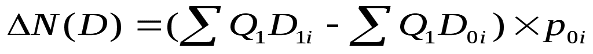 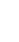 Где – изменения объема выпуска продукции за счет структуры;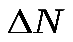 Q – выпуск продукции в натуральном выражении;D – удельный вес каждого вида изделия i-го наименованияр – цена за единицу.2. Метод прямого счета по всем изделиям по проценту выполнения плана: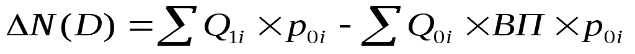 ВП – процент выполнения плана3. Метод средних цен: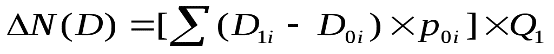 4. Анализ качества произведенной продукции. Значение повышения качества.Качество продукции — это показатель, характеризующий совокупность свойств продукции, которые позволяют наиболее полно удовлетворять потребности общества в соответствии с назначением, обеспечивая при этом экономию ресурсов предприятия. Система показателей, характеризующих качество продукции:1. Обобщающие — характеризуют качество всей произведенной продукции, независимо от ее вида и назначения:- удельный вес новой продукции в общем ее выпуске;- удельный вес аттестованной и неаттестованной продукции;- удельный вес продукции высшей категории качества;- удельный вес продукции, соответствующей мировым стандартам.2. Косвенные показатели:- штрафы за некачественную продукцию;- объем и удельный вес забракованной продукции;- удельный вес зарекламированной продукции и др.3. Единичные показатели — характеризуют одно из следующих свойств продукции:-назначения;- надежности;- технологичности;- стандартизации и унификации;- эргономичности и эстетичности;- патентно-правовой защищенности;- транспортабельности;- экологичности и безопасности. Обобщенную оценку выполнения плана по качеству можно произвести по продукции, качество которой характеризуется сортом. Для этого рассчитывается коэффициент сортности.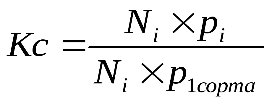 В стоимостном выражении:(Кс1 – Кс0) х р1 сортаЦель повышения качества товара заключается в повышении его потребительской ценности. Высокий уровень качества продукции способствует повышению спроса на нее и увеличению суммы прибыли не только за счет объема продаж, но и за счет более высоких цен.5. Анализ ритмичности производства: система показателей, действующие факторы, методы определения резервов.Одним из важных показателей эффективного производства продукции является ритмичность производства. Соответственно, важное значение при изучении деятельности предприятия имеет анализ ритмичности производства продукции.Ритмичность — это равномерность выпуска продукции в равные отрезки времени в соответствии с графиком, в объеме и ассортименте, предусмотренных планом.Ритмичность позволяет своевременно выпускать и реализовывать продукцию. Неритмичность выпуска продукции, наоборот, снижает качество продукции, увеличивает объемы запасов и сверхплановые остатки на складах готовой продукции, замедляет оборачиваемость капитала. Все это приводит к ухудшению финансового положения предприятия, повышению себестоимости продукции, уменьшению прибыли.Для анализа выполнения плана по ритмичности используются следующие показатели:- коэффициент ритмичности;- коэффициент вариации;- коэффициент аритмичности;- удельный вес выпущенной продукции за каждый квартал к годовому выпуску;- удельный вес продукции за каждый месяц к квартальному выпуску;- удельный вес производства продукции за каждую декаду к месячному выпуску;- оплата простоев по вине хозяйствующего субъекта;- наличие доплат за сверхурочные работы;- потери от брака;- уплата штрафов за несвоевременную отгрузку продукции;- наличие сверхнормативных остатков запасов и го товой продукции на складах;- и др.Коэффициент ритмичности можно рассчитать по следующей формуле:Кр = В выполнении плана по ритмичности засчитывается фактический выпуск продукции (но не более запланированного).Оптимальное значение для Крнтм— близкое к 1.Аритмичность — это сумма положительных и отрицательных отклонений в выпуске продукции от плана за каждый день (неделю, декаду).Кар = 1- КарКоэффициент вариации определяется как отношение среднеквадратического отклонения от планового задания за сутки (декаду, месяц, квартал) к среднесуточному (среднедекадному, среднеквартальному, среднемесячному) плановому выпуску продукции.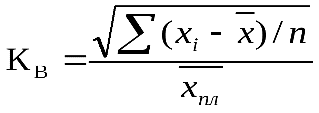 Причины аритмичности – трудность сбыта продукции, низкий уровень организации, технологии и материально-технического обеспечения производства, а также планирования и контроля.9.Вопросы по теме занятия:Цель, задачи и источники анализа производства и реализации продукции (работ, услуг)Анализ выполнения плана по выпуску товарной продукции и динамики выполнения плана по объему и реализации продукции.Анализ ассортимента и структуры продукции.Анализ качества произведенной продукции. Значение повышения качества.Анализ ритмичности производства: система показателей, действующие факторы, методы определения резервов.10.Тестовые задания по теме с эталонами ответов:1. ОСНОВНЫЕ ЗАДАЧИ АНАЛИЗА ПРОИЗВОДСТВА И РЕАЛИЗАЦИИ ПРОДУКЦИИвыявление внутренних резервовисследование объема выпускапроизводство товаров и их реализациявыпуск отдельных видов продукцииПравильный ответ: 12. СТОИМОСТЬ ВСЕЙ ПРОИЗВЕДЕННОЙ ПРОДУКЦИИ И ВЫПОЛНЕННЫХ РАБОТ, ВКЛЮЧАЯ НЕЗАВЕРШЕННОЕ ПРОИЗВОДСТВОваловая продукциятоварная продукцияреализованная продукцияготовая продукцияПравильный ответ: 13. СРЕДНЕГОДОВОЙ ТЕМП РОСТА МОЖНО РАССЧИТАТЬ С ПОМОЩЬЮ средней арифметическойсредней геометрическойсредней хронологическойсредней квадратичнойПравильный ответ: 24. ВНЕШНИЕ ПРИЧИНЫ НЕДОВЫПОЛНЕНИЯ ПЛАНА ПО АССОРТИМЕНТУизменение спроса на отдельные виды продукциинедостатки в организации производстваненадлежащее техническое состояние оборудованияувольнение сотрудниковПравильный ответ: 25. РАВНОМЕРНОСТЬ ВЫПУСКА ПРОДУКЦИИ В РАВНЫЕ ОТРЕЗКИ ВРЕМЕНИ В СООТВЕТСТВИИ С ГРАФИКОМ, В ОБЪЕМЕ И АССОРТИМЕНТЕ, ПРЕДУСМОТРЕННЫХ ПЛАНОМритмичностьвариациякорреляциястатистикаПравильный ответ: 111.Ситуационные задачи по теме с эталонами ответов:Задача 1.Проанализировать выполнение плана реализации продукции и производительности труда. Рассчитать влияние факторов, влияющих на изменение объема реализации (способом абсолютных разниц).Сделать выводы и предложения.Исходные данные: Эталон ответаФакторная модель, используемая в целях анализа трудовых показателей, имеет следующий вид:РП=С*П,где РП – объем реализованной продукции, ден. ед.;С – среднесписочная численность рабочих, чел.;П – производительность труда, определяемая как отношение объема произведенной продукции к среднесписочной численности рабочих.Способ абсолютных разниц является одной из модификаций элиминирования. Алгоритм расчета для модели: РП=С*П выглядит следующим образом:1) рассчитываются абсолютные отклонения показателей:дС=Сф-Спл;дП=Пф-Ппл.Индексы «ф» и «пл» означают соответственно фактические и плановые показатели.2) определяется изменение величины результативного показателя за счет каждого фактора:дРП(дС)=дС*Ппл;дРП(дП)=Сф*дП.Как видно из приведенной схемы, расчет строится на последовательной замене плановых значений факторных показателей на ихз отклонения, а затем на фактический уровень этих показателей.Среднегодовая выработка работника рассчитана с использованием значения среднедневной выработки и количества рабочих дней (принимаем в количестве 255).Расчеты сведены в таблицу:Таким образом, объем реализации продукции вырос на 34000 ден. ед. в результате увеличения выработки работника на 459 ден. ед./год (влияние фактора составляет +82076,9 ден. ед.) и сокращения численности работников на 4 чел. (влияние фактора составляет –48076,9 ден. ед.). Следовательно, предприятие использует интенсивные факторы для наращивания объема реализации. Задача 2.Производственно-хозяйственная деятельность предприятия приведена в таблице. С помощью балансового метода и МЦП определите влияние каждого фактора на объем реализации продукции данного предприятия.Эталон ответа РП = ГП +(ОПнп – ОПкп )+(ОГПнп-ОГПкп)1.     МЦПРПпл = 9000+(156-200)+(200-195) = 8951ПРгп = 12000+(156-200)+ (200-195) = 11951РПопнп = 12000+(260-200)+(200-195) = 12055РПопкп = 12000+(260-300)+(200-195) = 11955РПогпнп = 12000+(260-300)+(200-195) = 11955РПф = 12000+(260-300)-(200-187) = 11947∆РПгп  = 11951 – 8951 = 3000∆РПопнп = 12055-11951 = 104∆РПопкп = 11955 – 12055 = - 100∆РПгпннп = 11955-11955 = 0∆РПгпнкп = 11947-11955 = -8∆РПобщ = 11947 – 8951 = 2996Объем реализованной продукции возрос по сравнению с запланированным на 2296 т.рублей, в основном за счет увеличения выпуска готовой продукции и увеличения отгруженной продукции на начало периода(+3104 т. рублей). Отрицательное влияния на объем реализации оказало снижение отгрузки продукции на конец периода, что в свою очередь вызвало прирост готовой продукции на складе(- 108  т. рублей).2.  Балансовый метод может использоваться при проверке правильности определения влияния разных факторов на прирост величины результативного показателя. Алгебраическая сумма величины влияния отдельных факторов должна соответствовать величине общего прироста результативного показателя. ∑∆i = ∆общ     2296 = 3000+104-100-8 12. Перечень и стандарты практических умений - определять ценообразование на лекарственные препараты, включенные в перечень ЖНВЛП: ПК-6- формировать конкурсную документацию на закупку лекарственных средств: ПК-6- заключать и контролировать исполнение договоров на поставку товаров, работ и услуг: ПК-613. Примерная тематика НИР по теме:Анализ факторов и резервов увеличения выпуска и реализации продукцииАнализ объемов производства и реализации продукции14. Рекомендованная литература по теме занятия (обязательная,
дополнительная, электронные ресурсы, включая законодательные и
нормативно-правовые документы).Основная литератураДополнительная литератураЭлектронные ресурсы1. Индекс ОД.О.01.1.6.85 Тема: «Анализ состояния и эффективности использования основных средств» 2. Форма   организации   учебного   процесса:   практическое занятие  3. Методы обучения: объяснительно-иллюстративный, частично-поисковый.4. Значение темы (актуальность изучаемой проблемы). Знания, полученные в ходе изучения темы, формируют профессиональные навыки специалиста, работающего на фармацевтическом рынке, закладывают основу комплекса теоретических знаний и практических навыков при подготовке высококвалифицированных специалистов-провизоров, владеющих теорией рыночной экономики.Цели обучения:общая (обучающийся должен обладать):- готовность к оценке экономических и финансовых показателей, применяемых в сфере обращения лекарственных средств (ПК-6).Учебная: -знать: порядок ценообразования на лекарственные препараты, включенные в перечень ЖНВЛП;-уметь: формировать конкурсную документацию на закупку лекарственных средств;-владеть: навыками заключения и контроля исполнения договоров на поставку товаров, работ и услуг.5. Место  проведения  практического  занятия: учебная комната6. Оснащение занятия: комплект методических указаний, набор тестов и задач по теме занятия, раздаточный материал7. Структура содержания темыХронокарта практического занятия8.Аннотация (содержание темы):Понятие и классификация основных средствВ мировой экономике ресурсы играют важную роль. От отношения к ресурсам и их потреблению в процессе труда зависит во многом объем производимых благ, их качество, доходы и уровень жизни, как самого рабочего, так и его семьи, а, в конечном счете, богатство и благосостояние населения страны. Одной из определяющих причин глубокого экономического кризиса, удорожания жизни людей является неэффективное использование ресурсов.Ресурсами являются средства производства, запасы всевозможных благ, ценностей, которыми располагает государство, его административные центры, предприятия, общественные организации, учреждения, и, в конце концов, семья. Ресурсы подразделяются на материальные, людские, финансовые и природные. Для нашего исследования имеют значение первые из них. Это основные средства, которыми предприятие владеет с целью использования их в процессе производства и реализации товаров и услуг, предоставления в аренду другим лицам или для осуществления административных функций.Основные средства промышленных предприятий составляют основу их материально-технической базы, рост и совершенствование которых является важнейшим условием повышения качества и конкурентоспособности продукции, от их объема зависят производственная мощность предприятия и, в значительной мере, уровень технической вооруженности труда.Для правильного проведения анализа нужно определить, что же является основными средствами на предприятии.К основным средствам относятся:- здания, строения;- сооружения;- передаточные устройства;- машины и оборудование;- транспортные средства;- инструменты и приспособления;- производственный инвентарь;- рабочий, продуктивный и племенной скот;- многолетние насаждения;- прочие основные фонды.Существует несколько классификаций основных средств, в соответствии с которыми они делятся по отраслям народного хозяйства; функциональному назначению; натурально-вещественному составу; степени использования; принадлежности.1. В зависимости от вида деятельности предприятия основные средства относятся к определенным отраслям (промышленность, сельское хозяйство, транспорт, строительство, торговля, общественное питание, связь, материально-техническое обеспечение и другие).2. В зависимости от характера участия в процессе производства:- производственные основные средства— функционируют в сфере производства (рабочие машины и оборудование, силовые машины и другие орудия труда, с помощью которых осуществляется производство продукции), а также объекты, создающие условия для использования орудий труда в процессе производства (здания, сооружения и прочие);- непроизводственные основные средства— функционируют в сфере удовлетворения социально-бытовых и культурных потребностей работников (средства жилищного хозяйства, здания и сооружения подсобного хозяйства).3. В зависимости от характера воздействия на предмет труда в процессе его превращения в готовую продукцию:- активные (машины, оборудование) — обеспечивают производство и характеризуют производственные возможности предприятия по выпуску изделий, осуществлению работ;- пассивные (здания, сооружения, транспорт) - только обеспечивают нормальное функционирование активной части ОПФ, создают благоприятные условия для труда работающих.4. В зависимости от того, как используются объекты в производственной и хозяйственной деятельности:- действующие - основные средства, используемые в производственной и хозяйственной деятельности;- находящиеся в запасе предназначаются для замены действующих основных средств во время ремонта, модернизации или полного выбытия;- бездействующие основные средства - это такие, которые по различным причинам не используются.5. По принадлежности основные средства подразделяются на:- собственные;- арендованные.Такое деление необходимо для получения информации о загрузке и эффективности использования основных средств, возможности замены износившихся средств, принятия мер к передаче или реализации другим предприятиям ненужных средств, а также правильного расчета износа для включения в издержки производства.На начальном этапе анализа необходимо произвести оценку основных средств и определить их структуру.Оценка основных средств производится в следующих формах:1. Натуральной — для определения технического состава основных средств, производственной мощности предприятия, степени использования оборудования и других целей.2. Денежной— для определения общего объема планирования расширенного воспроизводства, определения степени износа и размера амортизации.Денежную оценку основных средств производят:- по первоначальной стоимости (сумма затрат на изготовление (приобретение) основных средств, их доставку, монтаж);- по восстановительной стоимости (затраты на воспроизводство основных средств в современных условиях);- по остаточной стоимости (разность между первоначальной (восстановительной) стоимостью основных средств и суммой их износа (амортизации)).Уровень материально-технической базы предприятия определяется, прежде всего, количеством и качеством активной части основных средств.
Соотношение отдельных групп производственных основных средств в общей стоимости определяет его структуру. Каждое промышленное предприятие имеет свою структуру основных средств, отражающую их производственно-технические особенности.Структура основных средств — это соотношение отдельных видов основных производственных фондов в их общей стоимости (например, соотношение активной и пассивной части основных производственных фондов; доля автоматических линий, автоматических систем и т.д. в составе общего количества машин и оборудования).Структура основных фондов может быть:- технологическая – распределение основных производственных фондов по структурным подразделениям в процентном выражении от их общей стоимости;- видовая – соотношение различных групп основных производственных фондов по вещественно-натуральному составу в их общей среднегодовой стоимости (группы – здания и сооружения, передаточные устройства; машины и оборудование; измерительные и регулирующие приборы; вычислительная техника; лабораторное оборудование; инструменты, служащие на производстве более 1 года);- возрастная – распределение основных средств по их возрастным группам.Задачи и информационная база анализа основных средстворганизацииОсновные средства – один из важнейших факторов любого производства. Их состояние и эффективное использование прямо влияют на конечные результаты хозяйственной деятельности предприятий. Рациональное использование основных средств и производственных мощностей предприятия способствует улучшению всех технико-экономических показателей, в том числе увеличению выпуска продукции, снижению ее себестоимости, трудоемкости изготовления.При анализе следует учитывать законы развития систем, так как каждый технологический этап или экономический уклад имеет свои пределы роста, определяемые технологическими системами. Одним из важнейших факторов повышения эффективности производства на промышленных предприятиях является обеспеченность их основными средствами в необходимом количестве и ассортименте и более полное их использование.Главными задачами анализа основных средств является:- определение обеспеченности организации и ее структурных подразделений основными средствами и уровня их использования по обобщающим и частным показателем, установление причин их изменения;- изучение технического состояния основных средств;- выяснение эффективности использования оборудования во времени и по мощности;- определение влияния использования основных средств на объём произведенного товара и другие экономические показатели работы организации;- выявление резервов роста фондоотдачи, увеличения объема производства и продаж, а также прибыли за счет улучшения использования основных средств.Здесь наиболее полно отражается хозяйственные явления, процессы, их результаты. Своевременный анализ данных, которые имеются в учетных документах (первичных и сводных) и отчетности, обеспечивает принятие необходимых мер, направленных на улучшение выполнения планов, достижения лучших результатов хозяйствования.Качество анализа зависит от достоверности информации, т. е. От качества постановки бухгалтерского учета, отлаженности системы регистрации операций с объектами основных средств, точности отнесения объектов к учетным классификационным группам, достоверности инвентаризационных описей, глубины разработки и ведения регистров аналитического учета.Аналитическое исследование, его результаты и их использование в управлении производством должны соответствовать определенным требованиям. Эти требования накладывают свой отпечаток на само аналитическое исследование и должны обязательно выполнятся при организации, проведении и практическом использовании результатов анализа. Обычно выделяют следующие требования к проводимому анализу:1. Анализ должен базироваться на государственном подходе при оценке экономических явлений, процессов, результатов хозяйствования. Оценивая определенные проявления экономической жизни, нужно учитывать их соответствие государственной экономической, социальной, экологической, международной политике и законодательству.2. Анализ носит научный характер, т. е. базироваться на положениях диалектической теории познания, учитывать требования экономических законов развития производства, использовать достижения научно-технического прогресса и передового опыта, новейшие требования экономических исследований.3. Анализ должен быть комплексным. Комплексность исследования требует охвата всех звеньев и всех сторон деятельности и всестороннего изучения причинных зависимостей предприятия.4. Обеспечение системного подхода, когда каждый изучаемый объект рассматривается как сложная динамическая система, состоящая из ряда элементов, определенным способом связанных между собой и внешней средой.5. Анализ хозяйственной деятельности (АХД) должен быть объективным, конкретным и точным. Он должен базироваться на достоверной, проверенной информации, реально отражающей объективную деятельность, а выводы его должны обосновываться точным аналитическими расчетами.6. Анализ должен быть действенным. Активно воздействовать на ход производства и его результаты, своевременно выявляя недостатки, просчеты, упущения в работе и информируя об этом руководство предприятия.7. Анализ проводится по плану, систематически.8. Оперативность является частью анализа.9. Принцип анализа – его демократизм. Участие в его проведении широкого круга работников предприятия обеспечивает выявление более полное выявление передового опыта и использование имеющихся внутрихозяйственных резервов.10. Анализ должен быть эффективным, т. е. затраты на его проведение должны давать многократный эффект.Вышеуказанными принципами следует руководствоваться при проведении анализа на любом уровне.Состав, содержание и качество информации, которая привлекается к анализу основных средств, имеют определяющую роль в обеспечении эффективности анализа. Источники данных для анализа основных средств делятся на плановые, учетные и внеучетные. К плановым источникам относятся все типы планов, которые разрабатываются в организации: перспективные планы по модернизации оборудования цехов, приобретение новых технологических линий, строительство новых производственных помещений, текущие – на проведение плановых ремонтов основных средств, задания на проведение плановых ремонтов основных средств, задания на проведение оперативных ремонтов основных средств, а также сметы и проектные задания. Источники информации учетного характера – это все данные, которые содержат документы бухгалтерского, статистического и оперативного учета, а также все виды отчетности, первичная учетная документация.Важнейшими источниками для проведения анализа являются:- журналы - ордера №10, 10/1, 12, 13, 16;- данные аналитического учета по соответствующим счетам по видам и отдельным инвентарным объектам основных средств (ведомости и карточки аналитического учета);- форма №1 «Бухгалтерский баланс»;- форма №2 «Отчет о прибылях и убытках»;- форма №5 «Приложение к бухгалтерскому учету»;- годовой и квартальной бухгалтерской отчетности организации;- форма П-2 «Сведения об инвестиционной деятельности» статистической отчетности и приложение к ней.При анализе объекты основных средств важно изучить не только в стоимостной оценке, но и с количественной и качественной точки зрения. Такая необходимость обусловлена в первую очередь тем, что стоимостная оценка некоторых видов основных средств (например, библиотечный фонд, музейные ценности) не отражает в полной мере их состояния и наличия.Методика анализа основных средствС целью определения стратегии и тактики эксплуатации основных средств в условиях меняющейся конъюнктуры рынка организуется учет и анализ наличия (состава) и движения основных средств. Анализ структуры основных средств позволяет оценить их соотношение с точки зрения степени их использования в производственном процессе. От изменений структуры основных средств, их движения во многом зависит технический уровень производства.В процессе анализа необходимо оценить размеры, динамику и структуру вложений капитала организации в основные средства, выявить главные функциональные особенности производственной деятельности (бизнеса) анализируемого хозяйствующего субъекта.Остаток основных средств на конец периода определяют балансовым методом:, ( 1)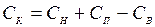 где СН – стоимость основных средств на начало периода;СП – стоимость новых основных средств, поступивших (введённых) в отчётном периоде;СВ – стоимость основных средств, выбывших в отчётном периоде.Экономия основных средств за период определяется по расчету:, (2)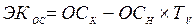 где ТV – темпы роста объема производства товаров.Темп роста объема производства составляет:, (3)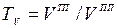 где VТП – объем производства в текущем периоде,VПП – объем производства в предыдущем периоде.Состояние основных средств рекомендуется оценивать также системой общеизвестных показателейКоэффициент обновления:,(4)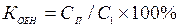 отражает долю новых основных средств в составе всех основных средств на конец периода. При проведении анализа необходимо сравнить коэффициент обновления по активной части с коэффициентом обновления по всем основным средствам и выяснить, за счет какой части основных средств в большей степени происходит ее обновление.Коэффициент интенсивности обновления:, (5)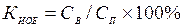 отражает величину выбывших средств на единицу вновь вводимых объектов, т. е. количество выбывающих устаревших объектов в результате введения новых. Этот показатель характеризует темп технического прогресса. Его увеличение свидетельствует о сокращении сроков эксплуатации средств, ликвидации устаревших объектов.Темп поступления:, (6)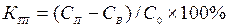 показывает, какая доля в стоимости основных средств на начало периода направлена на покрытие выбытия основных средств за период.Коэффициент выбытия:, (7)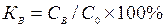 характеризует долю выбывших основных средств в общей стоимости основных средств на начало периода.Эффективность использования основных средств во многом зависит от их технического состояния. Для характеристики технического состояния основных средств используются такие показатели, как коэффициент износа, коэффициент годности и возрастная структура.Коэффициент износа измеряется отношением величины износа (СИ ) – суммы износа, начисленной за весь период эксплуатации, к первоначальной (восстановительной) стоимости объекта основных средств (СПЕР ):, ( 8)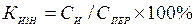 Коэффициент годности определяется следующим образом:Кг = 100 - КИЗН, (9)Чем ниже значение коэффициент износа и выше коэффициента годности, тем лучше техническое состояние основных средств организации. Данные коэффициенты рассчитываются на начало и конец отчетного периода, их динамика будет характеризовать тенденцию снижения или повышения изношенности основных средств.Техническое состояние основных средств может оцениваться также через возрастной состав, причем в первую очередь – их активной части. В целях анализа возрастного состава, оборудование группируют по назначению и техническим характеристикам, затем по продолжительности использования оборудования.Для характеристики возрастного состава и морального износа фонды группируются по продолжительности эксплуатации (до 5, 5-10, 10-20 и более 20 лет). Средний возраст оборудования рассчитывается по формуле:, (10)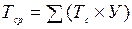 где Тср- средний возраст оборудования;Тс - середина интервала i-й группы оборудования,Тс = (Тв + Тн)/2;Тв, Тн - соответственно верхнее и нижнее значение интервала группы;У - удельный вес оборудования каждой интервальной группы в общем количестве.При оценке технического состояния машин и оборудования используются также экспертные методы. В соответствии с приведенной шкалой (Таблица 1), эксперты делают оценку состояния единиц оборудования для определения соответствующего коэффициента износа.Эффективность использования основных средств характеризуется показателями фондоотдачи, фондоемкости, рентабельности, относительной экономии средств, повышения объема производства товаров, повышения производительности труда, снижения себестоимости товаров и затрат на воспроизводство основных средств, увеличения сроков службы средств труда.Фондоотдачу принято рассчитывать по формуле:Фо = В / ОПС, (11)где Фо - фондоотдача;В - стоимость произведенной или реализованной за определенный период времени продукции за вычетом налогов и платежей из выручки;ОПС - стоимость основных производственных средств, исчисленная как среднее за расчетный период времени.Таким образом, фондоотдача показывает, сколько денежных единиц выручки от продажи продукции (работ, услуг) приходится на одну денежную единицу вложений в основные производственные средства.Таблица 1 - Шкала оценки технического состояния машин и оборудованияФондоемкость или коэффициент закрепления основных средств - это величина обратная показателю фондоотдачи. Ее определяют по формуле:, (12)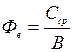 где Фе - фондоемкость единицы продукции;В – годовой выпуск продукции в стоимостном или натуральном выражении;С ср – среднегодовая стоимость основных средств.Другим важнейшим показателем эффективности работы основных фондов является фондорентабельность, которая представляет собой общий уровень рентабельности фондов, характеризующей, сколько прибыли получено на один рубль основных средств:, (13)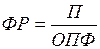 где П – прибыль от реализации, руб.;ОПФ – среднегодовая стоимость основных производственных фондов, руб.На величину и динамику фондоотдачи влияют многие факторы, зависящие и не зависящие от организации, тем не менее, резервы повышения фондоотдачи, лучшего использования техники имеются в каждом подразделении, на каждом участке и рабочем месте.Интенсивный путь ведения хозяйства предполагает систематический рост фондоотдачи за счет увеличения производительности машин, механизмов и оборудования, сокращения их простоев, оптимальной их загрузки, технического совершенствования основных средств. Для выявления неиспользованных резервов важно знать основные направления факторного анализа фондоотдачи, вытекающие из различий в подходах к моделированию данного показателя.Факторами первого порядка (важнейшими), влияющими на фондоотдачу, считаются изменение удельного веса и отдачи активной части основных средств. Для расчета их влияния можно использовать прием цепных подстановок. Скорректированной будет условная фондоотдача при удельном весе активной части в отчетном периоде и ее отдаче за прошлый период. Разность между скорректированной величиной и показателем фондоотдачи прошлого периода покажет влияние изменения удельного веса активной части, а разность между показателем фондоотдачи текущего периода и скорректированной покажет влияние изменения отдачи активной части:, ( 14)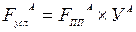 , (15)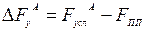 , (17)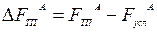 где Fусл А - условный показатель фондоотдачи активной части основных средств;FПП А - показатель фондоотдачи активной части основных средств прошлого периода;УА - удельный вес активной части в общем объеме основных средств текущего периода;ΔFу А - изменение фондоотдачи за счет изменения удельного веса активной части основных средств;ΔFТП А - изменение фондоотдачи за счет изменения фондоотдачи активной части;FТП А - показатель фондоотдачи активной части основных средств текущего периода.Отдача активной части является сложным фактором. Среди экономистов нет единого мнения в подходе к формированию факторов второго и последующих порядков изменения фондоотдачи. Соответственно различны и методики анализа.В соответствии с одной из них фондоотдачу активной части можно представить следующим образом:, (18)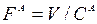 , (19)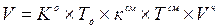 , (20)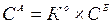 , (21)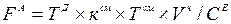 где FА - фондоотдача активной части основных средств;V-объем производства товаров;CА - среднегодовая стоимость активной части основных средств;СЕ - средняя стоимость единицы оборудования;Ко - среднегодовое количество действующего оборудования;TД - количество дней работы оборудования в отчетном периоде;kсм - коэффициент сменности;Тсм - средняя продолжительность смены работы оборудования;Vч - выработка товара (часовая) единицей оборудования (производительность оборудования).Факторами второго порядка будут: изменение количества единиц работающего технологического оборудования (т.е. его стоимости), изменение времени работы единицы оборудования и изменение производительности оборудования.Для расчета влияния факторов второго порядка изменения фондоотдачи также можно использовать прием цепных подстановок. Для этого следует на первом этапе рассчитать фондоотдачу прошлого периода:, (16)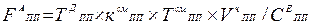 Для определения влияния изменения структуры активной части основных средств на уровень фондоотдачи, необходимо рассчитать условный показатель фондоотдачи. Для этого следует вместо прошлогодней среднегодовой стоимости единицы оборудования, подставить значение отчетного периода:,(17)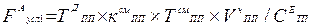 Разность между первой подстановкой и показателем фондоотдачи активной части за прошлый период покажет влияние изменения количества единиц работающего технологического оборудования.Для определения влияние изменения отработанного оборудованием количества дней рассчитывается второй условный показатель фондоотдачи. Здесь на уровне текущего периода берутся структура оборудования и количество отработанных дней, а остальные показатели остаются на уровне прошлого периода:, (18)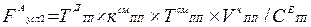 Разность, между второй подстановкой и первой, покажет влияние изменения отработанных оборудованием дней на уровень фондоотдачи.На следующем этапе рассчитывают влияние на фондоотдачу коэффициента сменности. Но так как на анализируемом предприятии двухсменный режим работы, ни каких изменений с этим показателем не произошло, можно сразу рассчитывать влияние на фондоотдачу продолжительности смены. Разница между третьим и вторым условными показателями и покажут нам влияние на фондоотдачу продолжительности смены:, (19)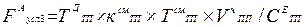 На последнем этапе рассчитывается показатель фондоотдачи текущего периода года:, (20)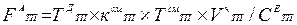 Разница между показателем фондоотдачи за текущий период и третьим условным показателем покажет влияние среднечасовой выработки единицы оборудования.Влияние изменения объемов производства по каждому виду товаров:, (21)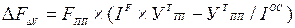 где ∆FΔV – изменение фондоотдачи под влиянием изменения структуры производства различных товаров;FПП - фондоотдача основных средств в предыдущем периоде;IF – индекс изменения фондоотдачи;УT ПП , УT ТП - удельный вес изменения объема производства различных товаров в общем объеме производства в предыдущем и текущем периодах соответственно;IОС – индекс роста стоимости основных средств.Таким образом, анализ влияния различных факторов на эффективность использования основных средств позволяет исследовать влияние как каждого из них на фондоотдачу, фондоемкость и фондорентабельность, так и оценить их комплексное воздействие на результирующие показатели. Методики экономического анализа помогают повысить обоснованность решений по управлению основными средствами организации. Однако решение вопросов увеличения выпуска товаров требует, прежде всего, обоснованного подхода при принятии маркетинговых и финансовых решений, а уже следующим этапом этой работы должен стать поиск резервов использования основных средств и повышения фондоотдачи внутри организации.9.Вопросы по теме занятия:Понятие и классификация основных средствОценка основных средствЗадачи и информационная база анализа основных средств организацииМетодика анализа основных средствФондоотдача, фондоемкость и рентабельность основных средств10.Тестовые задания по теме с эталонами ответов:1. ОСНОВНЫЕ СРЕДСТВА УЧИТЫВАЮТСЯ НА СЧЕТЕ01020405Правильный ответ: 12. НАЗОВИТЕ ПОКАЗАТЕЛИ, В КОТОРЫХ УЧИТЫВАЮТСЯ ОСНОВНЫЕ СРЕДСТВА В АПТЕКЕв количественном выражениив суммовых показателяхв номенклатурных показателяхпо номенклатуре, количеству, стоимостиПравильный ответ: 23. В БУХГАЛТЕРСКОМ БАЛАНСЕ ИНФОРМАЦИЯ О СТОИМОСТИ ОСНОВНЫХ СРЕДСТВ ОТРАЖАЕТСЯпо первоначальной стоимостипо восстановительной стоимостипо остаточной стоимостипо продажной стоимостиПравильный ответ: 34. ВОССТАНОВИТЕЛЬНАЯ СТОИМОСТЬ ОСНОВНЫХ СРЕДСТВ ОБРАЗУЕТСЯ В РЕЗУЛЬТАТЕпокупкисписанияпереоценкиперемещенияПравильный ответ: 35. ОСНОВАНИЕМ ДЛЯ ВВОДА В ЭКСПЛУАТАЦИЮ ОСНОВНОГО СРЕДСТВА СЛУЖИТ ФОРМАОС-1ОС-4ОС-6ИНВ-1Правильный ответ: 111.Ситуационные задачи по теме с эталонами ответов:Задача 1.Определить в какой период наиболее эффективнее использовались основные средства в аптеке, путем расчета фондоемкости, фондоотдачи и рентабельности основных средств, если известно, что объем реализации аптеки в отчетном периоде составил 410 000,00 руб., чистая прибыль – 28 800,00 руб. В предшествующий период эти показатели были соответственно 430 000,00 и 24 900,00 руб. Восстановительная стоимость основных объектов не изменилась и составила 75 000,00 руб. Эталон ответаЧтобы провести сравнительный анализ эффективности использования основных средств, необходимо рассчитать коэффициенты, характеризующие эту эффективность: фондоотдачи, фондоемкости, рентабельность ОС в отчетном и предшествующем периоде и сравнить эти показатели.При незначительном уменьшении фондоотдачи рентабельность ОС возросла на:38% × 100% / 33% = 15,15%, что свидетельствует о более эффективном использовании основных объектов.Задача 2.Определить в какой период наиболее эффективнее использовались основные средства в аптеке, путем расчета фондоемкости, фондоотдачи и рентабельности основных средств, если известно, что объем реализации аптеки в отчетном периоде составил 460 615,00 руб., чистая прибыль – 28 440,00 руб. В предшествующий период эти показатели были соответственно 414 180,00 и 27 975,00 руб. Восстановительная стоимость основных объектов составила 90 000,00 руб. и 100 000,00 в текущем и предшествующем периоде соответственно.Эталон ответаЧтобы провести сравнительный анализ эффективности использования основных средств, необходимо рассчитать коэффициенты, характеризующие эту эффективность: фондоотдачи, фондоемкости, рентабельность ОС в отчетном и предшествующем периоде и сравнить эти показатели.Рентабельность ОС возросла на:31,60% × 100% / 27,98% = 12,93%, что свидетельствует о более эффективном использовании основных объектов. 12. Перечень и стандарты практических умений - определять ценообразование на лекарственные препараты, включенные в перечень ЖНВЛП: ПК-6- формировать конкурсную документацию на закупку лекарственных средств: ПК-6- заключать и контролировать исполнение договоров на поставку товаров, работ и услуг: ПК-613. Примерная тематика НИР по теме:ПБУ 6/01 «Учет основных средств»Способы амортизации ОС14. Рекомендованная литература по теме занятия (обязательная,
дополнительная, электронные ресурсы, включая законодательные и
нормативно-правовые документы).Основная литератураДополнительная литератураЭлектронные ресурсы1. Индекс ОД.О.01.1.6.86 Тема: «Анализ эффективности использования материальных ресурсов и их запасов» 2. Форма   организации   учебного   процесса:   практическое занятие  3. Методы обучения: объяснительно-иллюстративный, частично-поисковый.4. Значение темы (актуальность изучаемой проблемы). Знания, полученные в ходе изучения темы, формируют профессиональные навыки специалиста, работающего на фармацевтическом рынке, закладывают основу комплекса теоретических знаний и практических навыков при подготовке высококвалифицированных специалистов-провизоров, владеющих теорией рыночной экономики.Цели обучения:общая (обучающийся должен обладать):- готовность к оценке экономических и финансовых показателей, применяемых в сфере обращения лекарственных средств (ПК-6).Учебная: -знать: порядок ценообразования на лекарственные препараты, включенные в перечень ЖНВЛП;-уметь: формировать конкурсную документацию на закупку лекарственных средств;-владеть: навыками заключения и контроля исполнения договоров на поставку товаров, работ и услуг.5. Место  проведения  практического  занятия: учебная комната6. Оснащение занятия: комплект методических указаний, набор тестов и задач по теме занятия, раздаточный материал7. Структура содержания темыХронокарта практического занятия8.Аннотация (содержание темы):Материальные ресурсы –это один из видов производственных ресурсов предприятия, они участвуют в одном или нескольких производственных циклах и в процессе потребления полностью или частично утрачивают свою материально-вещественную форму и трансформируются в материальные затраты.Полная и своевременная обеспеченность предприятия сырьем и материалами является необходимым условием выполнения планов по производству продукции, снижения себестоимости, роста прибыли и рентабельности.Материальные ресурсы являются важной частью оборотных активов организации и необходимым элементом процесса производства продукции.Цель анализа материальных ресурсов состоит в выработке мер по более рациональному обеспечению материалами и сырьем и экономному их использованию.Задачи анализа материальных ресурсов:1) оценка обеспеченности предприятия материальными ресурсами;2) анализ эффективности использования материальных ресурсов;3) выявление внутрипроизводственных резервов экономии материальных ресурсов и разработка мероприятий по их использованию.Источники информации для анализа материальных ресурсов:1) план материально – технического снабжения;2) заявки и договоры на поставку сырья и материалов;3) оперативные данные отдела материально – технического снабжения;4) сведения аналитического бухгалтерского учета о поступлении и расходовании сырья и материалов;5) формы статистической отчетности о наличии и использовании материальных ресурсов.Обеспеченность организации материальными ресурсами – это важное условие эффективного их использования.Дефицит материалов может вызвать простои в производстве, нерациональные замены, приводящие к ухудшению качества готовой продукции либо к повышению себестоимости.Избыточные запасы сырья и материалов ведут к омертвлению средств, к дополнительным расходам и, соответственно, отрицательно влияют на финансовое положение организации.Поэтому в процессе анализа необходимо определить оптимальный объем и ассортимент материально – технических ресурсов, который обеспечит нормальную работу предприятия.Этапы анализа обеспеченности материальными ресурсами:1. Изучение уровня обеспеченности предприятия сырьем и материалами.Для этого сравнивают фактическое количество сырья с плановой потребностью, и рассчитывают коэффициент обеспеченности (Кобесп): ,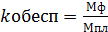 где Мф – фактическое поступление материалов;Мпл – заявленная потребность в этих материалах.Данный коэффициент рассчитывается по отдельным видам сырья и материалов и позволяет выявить наличие сверхплановых запасов по одним и дефицит по другим видам.2. Проверка качества полученных материалов на соответствие стандартам, техническим условиям и условиям договоров.3. Изучение ритмичности поставок материалов. Данный этап особо важен, так как нарушение сроков поставок ведет к недовыполнению плана производства и реализации продукции.Коэффициент ритмичности (Критм): .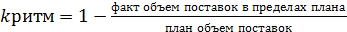 Данный коэффициент должен быть максимально близок к 0.4. Анализ состояния складских запасов сырья и материалов.Различают:а) текущие запасы, которые определяются, исходя из интервала поставки в днях и среднедневного расход данного вида материалов (З тек): ,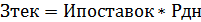 где Ипоставок – интервал поставок;Рдн – среднедневной расход материала.б) страховые запасы (Зстрах), которые создаются для того, чтобы гарантировать бесперебойную работу предприятия и избежать простоев при недополучении или нарушениях графиков поставки.в) нормативные запасы, складываются из текущих запасов и страховыхВ процессе анализа проверяется соответствие фактического размера запасов нормативным. Для этого на основании данных о фактическом наличии материалов и среднесуточном их расходе, рассчитывают фактическую обеспеченность материалами в днях и сравнивают ее с нормативной.На данном этапе также могут быть выявлены неходовые материалы.Анализ эффективности использования материальных ресурсов.Для характеристики использования материальных ресурсов применяется система обобщающих и частных показателей.К обобщающим показателям относят:1. Материалоемкость (Ме):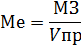 Показывает уровень материальных затрат (Мз) в объеме производства (Vпр) или сколько нужно затратить материалов, чтобы получить один рубль выпуска продукции.2. Материалоотдача (Мотд):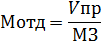 Показывает, какой объем выпуска продукции удалось получить на каждый рубль, потраченный на закупку сырья и материалов.3. Прибыль на один рубль материальных затрат (Рентабельность Мз):Рентабельность Мз = Прибыль : Мз.Характеризует рентабельность вложений в материалы, и показывает, сколько рублей прибыли получено с каждого рубля, вложенного в материалы.4. Относительная экономия или перерасход материальных затрат:Относительная экономия (перерасход) Мз = Мз1 – Мз0*индекс объема производства.Данные показатели рассчитывают за прошлый и отчетный годы, а также они могут быть рассчитаны по плану, сравниваются за отдельные периоды и выявляются тенденции их изменений.Частные показатели повторяют общие, только рассчитываются по конкретным видам сырья и материалов. Цель такого расчета состоит в поиске резервов, экономии материальных затрат, при производстве конкретных видов продукции и потреблении конкретных материалов.Примерами частных показателей могут быть энергоемкость, металлоемкость, топливоемкость и т.д.Для выявления резервов роста эффективности использования материальных затрат большое значение имеет факторный анализ рассматриваемых показателей.Кроме того, можно выяснить, как изменился объем производства и прибыль под влиянием динамики эффективности использования материальных ресурсов (формулы).9.Вопросы по теме занятия:Понятие и сущность материальных ресурсовКлассификация материальных ресурсовИсточники обеспечения потребности предприятия в материальных ресурсахЗадачи анализа материальных ресурсовПоказатели, характеризующие эффективность использования материальных ресурсов10.Тестовые задания по теме с эталонами ответов:1. МАТЕРИАЛЬНО-ПРОИЗВОДСТВЕННЫЕ ЗАПАСЫ ОТНОСЯТСЯ Квнеоборотным активамдебиторской задолженностиоборотным активамисточникам образования имуществаПравильный ответ: 32. В БАЛАНСЕ ТОВАРЫ ОТРАЖАЮТСЯ ПО ЦЕНАМприобретениярыночнымсредним учетнымдоговорнымПравильный ответ: 13. ЕСЛИ ВО ВРЕМЯ ПРИЕМКИ ТОВАРОВ ДОКУМЕНТЫ ПОСТАВЩИКА ОТСУТСТВУЮТ, ПРИЕМНАЯ КОМИССИЯ СОСТАВЛЯЕТприемный акткоммерческий актакт об установленном расхождении по количеству и качеству при приемке товарно-материальных ценностейакт о приемке товара, поступившего без счета поставщикаПравильный ответ: 44. В СЛУЧАЕ НЕСООТВЕТСТВИЯ ФАКТИЧЕСКОГО НАЛИЧИЯ ТОВАРОВ ИЛИ ОТКЛОНЕНИЯ ПО КАЧЕСТВУ ДАННЫХ, УКАЗАННЫХ В СОПРОВОДИТЕЛЬНЫХ ДОКУМЕНТАХ, В АПТЕКЕ ДОЛЖЕН СОСТАВЛЯТЬСЯприемный акткоммерческий актакт об установленном расхождении по количеству и качеству при приемке товарно-материальных ценностейакт о приемке товара, поступившего без счета поставщикаПравильный ответ: 35. ПОТРЕБНОСТЬ В МАТЕРИАЛЬНЫХ РЕСУРСАХ НА ОБРАЗОВАНИЕ ЗАПАСОВ ОПРЕДЕЛЯЕТСЯв натуральных единицахв денежной оценкеднях обеспеченностиверно все перечисленноеПравильный ответ: 411.Ситуационные задачи по теме с эталонами ответов:Задача 1.Проанализировать эффективность использования материальных ресурсов.Эталон ответаДля оценки эффективности материальных ресурсов используется система обобщающих и частных показателей. На основе исходных данных можно вычислить два обобщающих и четыре частных показателя.- Материалоёмкость продукции (Ме) отражает величину материальных затрат, приходящуюся на 1 рубль выпущенной продукции: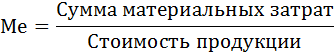 - Материалоотдача продукции (Мо) характеризует выход продукции с каждого рубля потреблённых материальных ресурсов: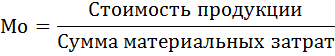 - Сырьеемкость продукции (СМЕ) отражает эффективность потребления сырья на 1 рубль выпущенной продукции: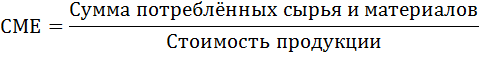 - Топливоемкость продукции (ТМЕ) отражает эффективность потребления топлива на 1 рубль выпущенной продукции: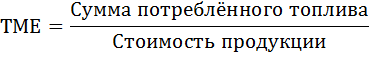 - Энергоемкость продукции (ЭМЕ) отражает эффективность потребления энергии на 1 рубль выпущенной продукции: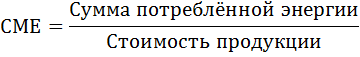 Расчёты занесём в таблицу:Кроме этого, необходимо исчислить влияние на изменение объёма продукции изменений суммы материальных затрат и показателя материалоёмкости. Расчёт влияния указанных факторов на изменение объёма продукции можно произвести способом цепных подстановок или способом абсолютных (относительных) разниц.Из таблицы видно, что прирост продукции на 753 тыс.руб., или на 0,98%.
вызван:а) изменением общей суммы материальных затрат, которое можно определить с помощью формул: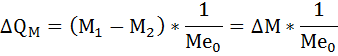 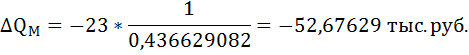 б) изменением эффективности использования материальных ресурсов, которое можно исчислить с помощью формулы: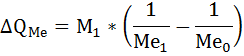 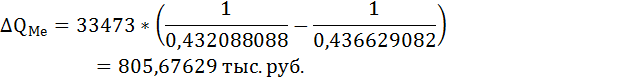 Таким образом, общий прирост продукции составит:ΔQ = ΔQM + ΔQMe = - 52,67629 + 805,67629 = 753тыс. руб.Общая материалоёмкость снизилась на 0,45 коп. за счёт снижения расходов сырья – 0,53 коп., полуфабрикатов – 0,19 коп., и других материальных затрат – 0,61 коп.Вместе с тем наблюдается повышение материалоёмкости по топливу – 0,63 коп. и энергии – 0,25 коп.Задача 2.Дать оценку эффективности использования материальных ресурсов с использованием обобщающих показателейТаблица. Анализ эффективности использования материальных ресурсовЭталон ответаДля того, чтобы провести оценку эффективности использования материальных ресурсов, необходимо рассчитать следующие данные:Прибыль от продаж, которая находится путем вычитания следующих показателей из валовой прибыли: коммерческие расходы и управленческие расходы, таким образом,Прибыль от продаж 2013 = -534995 - 6306 = -541301Прибыль от продаж 2014 = 205311 - 6753 = 198558Материальные затраты. Их доля в общей сумме затрат может составлять 60-90% и поэтому на них следует обращать особое внимание. В материальные затраты предприятия включаются:стоимость сырья и материалов, приобретаемых на стороне;стоимость покупных полуфабрикатов и комплектующих;стоимость работ и услуг, которые выполняла сторонняя организация;стоимость топлива всех видов приобретаемого со стороны;стоимость энергоресурсов всех видов;комиссионные вознаграждения, оплата брокерских и иных посреднических услуг.Все вышеперечисленные элементы входят в структуру себестоимости, за вычетом стоимости реализуемых отходов. Под отходами следует понимать остатки сырья, материалов, полуфабрикатов, теплоносителей и т. д., образовавшиеся в процессе производства, полностью или частично утратившие потребительские качества. Материальные затраты составили в 2013 году 3 489 405 тыс. руб., а в 2014 - 3 552 695 тыс. руб.Материалоотдача = Выручка/Материальные затраты (2.1)Мо 2013 = 2954410/3489405 = 0,8Мо 2014 = 3758006/3552695 = 1Материалоемкость = Материальные затраты/ Выручка (2.2)Ме 2013 = 3489405/2954410 = 1,2Ме 2014 = 3552695/3758006 = 0,9Прибыль на 1 руб. материальных затрат = Прибыль от продаж/ Материальные затраты (2.3)Пр. на 1 руб. затрат 2013 = -541301/3489405 = -0,15Пр. на 1 руб. затрат 2014 = 198558/3552695 = 0,05На основании проведенных расчетов в таблице 1, можно сделать выводы о том, что:Выручка от продаж существенно увеличилась и составила в 2014 году 3758006 тыс. руб., увеличение составило 803596 тыс. руб. или 21,4%, увеличение выручки соответственно повлияло на увеличение прибыли от продаж (+739859, на 372,6%), в 2013 году предприятие окончило финансовый год с убытком, но в 2014 году ситуация улучшилась.Этот положительный тренд произошел в связи с увеличением грузооборота по причине роста объёмов перевозок и положительной климатической ситуации в 2014 году, а именно, отсутствием мелководья на р. Лена. Также, в связи с этим, повысились и материальные затраты на осуществление деятельности предприятия, увеличение составило 63 290 тыс. руб. (+1,8%), основной статьей затрат являются топливо и энергетические ресурсы, на повышение повлиял рост перевозок, а также повышение цен на ГСМ.Материалоотдача за исследуемые годы возросла на 0,2 пункта, что является позитивным трендом. В 2013 году выпуск продукции (услуг) на 1 руб. потребленных материальных ресурсов составил 0,8 рубля, а в 2014 - 1 рубль, однако показатель все еще находится ниже допустимых значений для хорошего финансового состояния предприятия.Прибыль на 1 рубль материальных затрат существенно увеличилась, в 2013 году показатель был отрицательным, так как предприятие работало в убыток. Но к 2014 году показатель увеличился на 400% или на 0,2 пункта. В 2013 году на 1 рубль материальных затрат приходился убыток в 15 копеек, а в 2014 - 0,05 рубля. 12. Перечень и стандарты практических умений - определять ценообразование на лекарственные препараты, включенные в перечень ЖНВЛП: ПК-6- формировать конкурсную документацию на закупку лекарственных средств: ПК-6- заключать и контролировать исполнение договоров на поставку товаров, работ и услуг: ПК-613. Примерная тематика НИР по теме:Материальные ресурсы аптечных организацийКритерии выбора поставщиков материальных ресурсов14. Рекомендованная литература по теме занятия (обязательная,
дополнительная, электронные ресурсы, включая законодательные и
нормативно-правовые документы).Основная литератураДополнительная литератураЭлектронные ресурсы1. Индекс ОД.О.01.1.6.87 Тема: «Анализ использования трудовых ресурсов» 2. Форма   организации   учебного   процесса:   практическое занятие  3. Методы обучения: объяснительно-иллюстративный, частично-поисковый.4. Значение темы (актуальность изучаемой проблемы). Знания, полученные в ходе изучения темы, формируют профессиональные навыки специалиста, работающего на фармацевтическом рынке, закладывают основу комплекса теоретических знаний и практических навыков при подготовке высококвалифицированных специалистов-провизоров, владеющих теорией рыночной экономики.Цели обучения:общая (обучающийся должен обладать):- готовность к оценке экономических и финансовых показателей, применяемых в сфере обращения лекарственных средств (ПК-6).Учебная: -знать: порядок ценообразования на лекарственные препараты, включенные в перечень ЖНВЛП;-уметь: формировать конкурсную документацию на закупку лекарственных средств;-владеть: навыками заключения и контроля исполнения договоров на поставку товаров, работ и услуг.5. Место  проведения  практического  занятия: учебная комната6. Оснащение занятия: комплект методических указаний, набор тестов и задач по теме занятия, раздаточный материал7. Структура содержания темыХронокарта практического занятия8.Аннотация (содержание темы):Анализ обеспеченности предприятия трудовыми ресурсамиДостаточная обеспеченность предприятий нужными трудовыми ресурсами, их рациональное использование, высокий уровень производительности труда имеют большое значение для увеличения объемов производства продукции и повышения эффективности производства в целом.Основными задачами анализа являются:изучение и оценка обеспеченности предприятия и его структурных подразделений трудовыми ресурсами в целом, а также по категориям и профессиям;определение и изучение показателей текучести кадров;выявление резервов трудовых ресурсов, более полного и эффективного их использования.Обеспеченность предприятия трудовыми ресурсами определяется сравнением фактического количества работников по категориям и профессиям с плановой потребностью.В процессе анализа необходимо изучить изменение структуры персонала. Так, например, снижение численности специалистов может объясняться внедрением мероприятий по интенсификации (расширение зон обслуживания линейным персоналом), т.е. внедрение новых методов экономического производства.Наиболее ответственным этапом в анализе обеспеченности рабочей силой предприятия является изучение ее движения.Для характеристики движения рабочей силы рассчитывают и анализируют динамику показателей:Коэффициент оборота по приему рабочих ():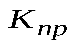 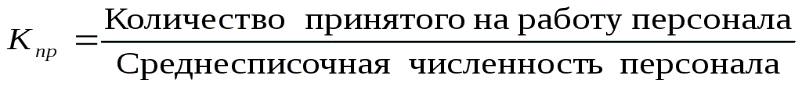 Коэффициент оборота по выбытию ():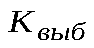 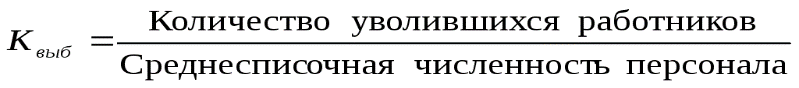 Коэффициент текучести кадров ():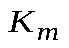 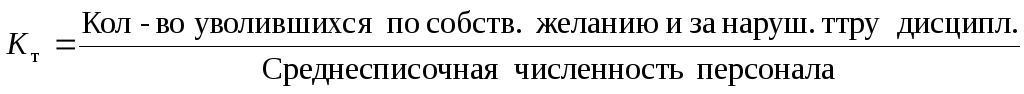 Анализ обеспеченности предприятия трудовыми ресурсами следует проводить в тесной связи с изучением выполнения плана социального развития: строительства жилья, детских садов, профилакториев и т.д.Напряжение в обеспечении предприятия трудовыми ресурсами может быть снято за счет более полного использования рабочей силы, роста производительности труда, внедрения новой более производительной техники, усовершенствования технологии и организации производства.Полноту использования трудовых ресурсов можно оценить по количеству отработанных дней и часов одним работником за анализируемый период времени, а также по степени использования фонда рабочего времени. Такой анализ проводится по каждой категории работников, по каждому производственному подразделению и в целом по предприятию.Факторную модель фонда рабочего времени можно представить следующим образом:,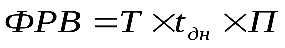 где: – численность рабочих;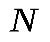 – количество отработанных дней одним рабочим;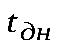 – средняя продолжительность рабочего дня (час.).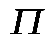 Если фактически одним рабочим отработано меньше дней и часов, чем предусматривалось планом, то можно определить сверхплановые потери рабочего времени: целодневные () и внутрисменные ():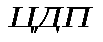 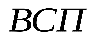 , 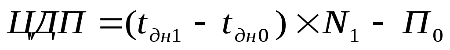 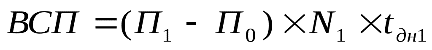 Следует помнить, об отработанных рабочими сверхурочных часах. При расчете потерь они исключаются из фактического фонда времени.После определения потерь рабочего времени необходимо изучить причины их образования. Они могут быть вызваны разными объективными и субъективными обстоятельствами, не предусмотренными планом: дополнительными отпусками с разрешения администрации, заболеваниями рабочих с временной потерей трудоспособности, прогулами, простоями из-за неисправности оборудования, отсутствия сырья и материалов и т.д. Каждый вид потерь анализируется подробно, особенно те, которые зависят от предприятия. Уменьшение потерь рабочего времени по причинам, зависящим от трудового коллектива, является резервом увеличения производства продукции, который не требует дополнительных капитальных вложений и позволяет быстро получить отдачу.Изучив потери рабочего времени, необходимо определить непроизводительные затраты труда, которые складываются из затрат рабочего времени, связанных с изготовлением бракованной продукции и исправлением брака.Анализ производительности трудаДля оценки уровня производительности труда применяется система обобщающих, частных и вспомогательных показателей.К обобщающим показателям относятся: среднегодовая, среднедневная и среднечасовая выработка продукции одним рабочим, а также среднегодовая выработка продукции в расчете на одного работающего в стоимостном выражении.Частные показатели - это затраты времени на производство единицы продукции определенного вида (трудоемкость) или выпуск продукции определенного вида в натуральном выражении за один человеко-день или человеко-час.Вспомогательные показатели характеризуют затраты времени на (производство) выполнение единицы определенного вида работ или объем выполненных работ за единицу времени.Наиболее обобщающим показателем производительности труда является среднегодовая выработка продукции одним работающим. Величина этого показателя зависит не только от выработки рабочих, но и от удельного веса последних в общей численности промышленно-производственного персонала, а также от количества отработанных ими дней и от продолжительности рабочего дня (рис.1).Отсюда среднегодовую выработку продукции одним работником можно представить в виде произведения следующих факторов:,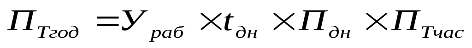 где: - удельный вес рабочих в общей численности ППП, дол.,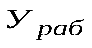 - количество отработанных дней одним рабочим в год;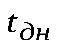 - продолжительность рабочего дня;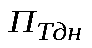 - среднечасовая выработка одним рабочим.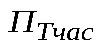 Расчет влияния вышеуказанных факторов на среднегодовую выработку продукции одного работника производится способами цепной подстановки, абсолютных разниц.В обязательном порядке анализируется изменение среднечасовой выработки, как одного из основных показателей производительности труда и фактора, от которого зависит уровень среднедневной и среднегодовой выработки рабочих.Величина этого показателя зависит от факторов, связанных с изменением трудоемкости продукции и стоимостной ее оценки.К первой группе факторов относятся такие, как технический уровень производства, организация производства, непроизводительные затраты времени в связи с браком и его исправлением.Во вторую группу входят факторы, связанные с изменением объема производства продукции в стоимостной оценке в связи с изменением структуры продукции и уровня кооперированных поставок. Для расчета влияния этих факторов на среднечасовую выработку используется способ цепных подстановок.Первый условный показатель среднечасовой выработки должен быть рассчитан в сопоставимых с планом условиях (за производительно отработанное время, при плановой структуре продукции и при плановом техническом уровне производства).Для получения этого показателя фактический объем товарной продукции следует скорректировать на величину его изменения в результате структурных сдвигов (ВПстр), а количество отработанного времени - на непроизводительные затраты времени (Тн) и сверхплановую экономию времени от внедрения мероприятий НТП (Тэ), которая предварительно определяется.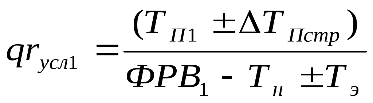 Если сравнить полученный результат с плановым, то узнаем, как изменилась среднечасовая выработка за счет интенсивности труда в связи с улучшением его организации, при прочих равных условиях.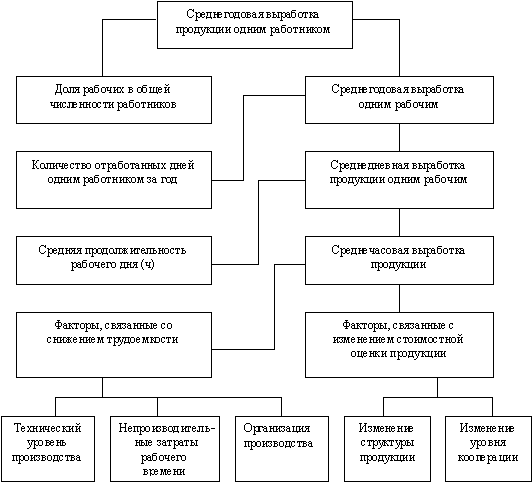 Рис. 1. Взаимосвязь факторов, определяющих среднегодовую выработку продукции работника на промышленном предприятииВторой условный показатель отличается от первого тем, что при его расчете затраты труда не корректируются на Тэ.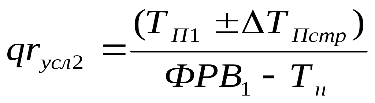 Разность между полученным и предыдущим результатом покажет изменение qr за счет сверхплановой экономии времени в связи с внедрением мероприятий НТП:Третий условный показатель отличается от второго тем, что знаменатель не корректируется на непроизводительные затраты времени: 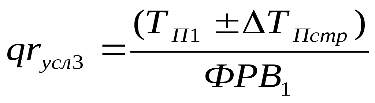 Разность между третьим условным и вторым условным показателями отражает влияние непроизводительных затрат времени на уровень среднечасовой выработки:Если сравнить третий условный показатель с фактическим, можно определить, как изменилась среднечасовая выработка за счет структурных сдвигов производства продукции:В итоге определяется суммарное влияние факторов на изменение среднечасовой выработки.В заключение анализа необходимо разработать конкретные мероприятия по обеспечению роста производительности труда и определить резервы повышения среднечасовой, среднедневной и среднегодовой выработки рабочих.Основные направления повышения производительности труда.Увеличение выпуска производства продукции за счет более полного использования производственной мощности предприятия, что может быть достигнуто путем повышения эффективности сбытовой деятельности, организации производства, своевременного обновления технологического оборудования, применения современных методов управления персоналом, стимулирования работников к труду и т.д.Сокращение затрат труда на производство продукции путем интенсификации производства, применения более совершенной технологии производства, сокращения потерь рабочего времени и т.д.Анализ фонда заработной платыПроизводительность труда находится в тесной взаимосвязи с его оплатой. С одной стороны рост производительности труда создает реальные возможности для повышения заработной платы, с другой – повышение оплаты труда стимулирует рабочих к повышению производительности. Поэтому анализ средств на оплату труда очень важен для каждого предприятия.Действующая система оплаты труда основана на трех основных принципах:во-первых, представление предприятиям и организациям, функционирующим на основе различных форм собственности и хозяйствования, максимальной самостоятельности в вопросах оплаты труда при условии, что проведение (принятие) всех мер по повышению оплаты труда осуществляется предприятиями исключительно за счет их собственных средств без выделения на эти цели ассигнований из бюджета;во-вторых, в целях социальной защиты работающих осуществляется государственная регламентация минимальной оплаты труда посредством сохранения тарифной системы, обязательной для всех звеньев народного хозяйства;в-третьих, устранение уравнительности в оплате труда и снятие ограничений ее роста, зависимость оплаты труда работников от количества и качества затраченного ими труда и конечных результатов работы коллектива.При анализе использования фонда заработной платы рассчитываются абсолютные и относительные отклонения фактической его величины от плановой.Абсолютное отклонение () определяется сравнением использованных средств на оплату труда (ФЗПф) с плановым фондом заработной платы (ФЗПпл) в целом по предприятию, производственным подразделениям и категориям работников: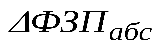 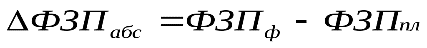 Относительное отклонение рассчитывается как разность между фактически начисленной суммой зарплаты и плановым фондом, скорректированным на коэффициент выполнения плана по производству продукции. ,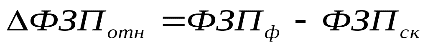 где: ,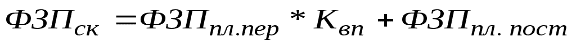 где: - относительное отклонение по фонду заработной платы;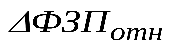 - фактический фонд заработной платы;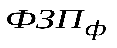 - переменная часть фонда заработной платы в соответствии с планом;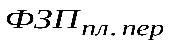 - постоянная часть фонда заработной платы в соответствии с планом;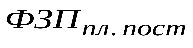 - коэффициент выполнения плана по выпуску продукции;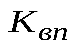 Необходимо учитывать, что корректируется только переменная часть фонда заработной платы, которая изменяется пропорционально объему производства продукции. Это заработная плата рабочих по сдельным расценкам, премии рабочим, управленческому персоналу за производственные результаты и сумма отпускных, соответствующая доле переменной зарплаты.При расчете относительного отклонения по фонду зарплаты, можно использовать так называемый поправочный коэффициент (Кп), который отражает удельный вес переменной зарплаты в общем фонде. Он показывает, на какую долю процента следует увеличить плановый фонд заработной платы за каждый процент перевыполнения плана по выпуску продукции .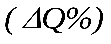 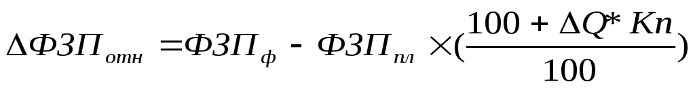 В процессе последующего анализа необходимо определить факторы абсолютного и относительного отклонения по фонду зарплаты.Переменная часть фонда заработной платы зависит от объема производства продукции (Q), его структуры (Уi), удельной трудоемкости (УТЕ) и уровня среднечасовой оплаты труда (ОТ) (рис. 2).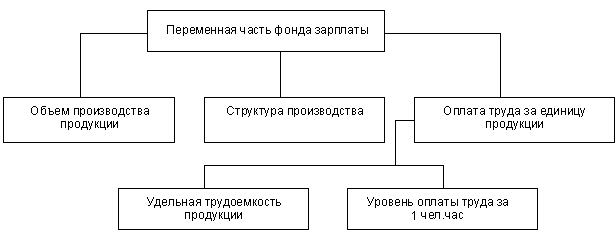 Рис. 2. Схема факторной системы переменного фонда заработной платыВ соответствии с приведенной схемой факторную модель можно представить следующим образом: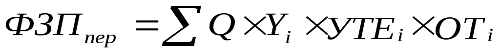 Для определения количественного влияния факторов на фонд заработной платы используется метод цепных подстановок.Затем следует проанализировать причины изменения постоянной части фонда оплаты труда, куда входят зарплата рабочих-повременщиков, служащих, работников детских садов, клубов и т.д., а также все виды доплат.Фонд заработной платы этих категорий работников зависит от среднесписочной их численности и среднего заработка за соответствующий период времени. Кроме того, среднегодовая зарплата повременщиков зависит еще и от количества отработанных дней в среднем одним рабочим за год, средней продолжительности рабочей смены и среднечасового заработка (рис.3).Согласно схеме для факторного анализа абсолютного отклонения фонда повременной зарплаты могут быть использованы следующие модели: ФЗПповр = N  Зггде: N - количество рабочих-повременщиков, челЗг - среднегодовая зарплата одного рабочего, грн.ФЗПповр = N  tдн  Зднгде: tдн - количество дней, отработанных в году одним рабочим;Здн - средняя дневная зарплата одного рабочего;ФЗПповр = N  t П  Зчасгде: П - продолжительность смены в час;Зчас - часовая зарплата одного рабочего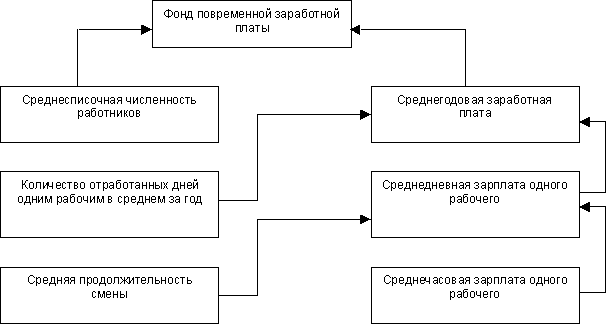 Рис.3. Факторная система фонда заработной платы рабочих-повременщиковРасчет влияния этих факторов можно произвести способом абсолютных разниц или цепных подстановок. Например, при использовании первого названного метода алгоритм решения будет следующим:ФЗПповрN = (N1 - N0) 3 ФЗПповрЗ = N1 (Зг1 - Зг0)в т.ч.ФЗПповрtдн = N1 (tдн1 - tдн0) Здн в т.ч.ФЗПповрП = N1 tдн1 (П1-П0) Зчас0 ФЗПповрЗч = N1 tдн1  П1 (Зч1-Зчас0)Такой анализ необходимо выполнять как в целом по предприятию, так и по каждой категории работников и профессии. Необходимо определить причины изменения средней заработной платы одного работника.В процессе анализа необходимо также установить эффективность использования фонда заработной платы.Для расширенного воспроизводства получения необходимой прибыли и рентабельности необходимо, чтобы темпы роста производительности труда опережали темп роста его оплаты. Если этот принцип не соблюдается, то происходит перерасход фонда зарплаты, повышение себестоимости продукции и, соответственно, уменьшение суммы прибыли.Изменение среднего заработка работающих за исследуемый период характеризуется его индексом (Iзп): 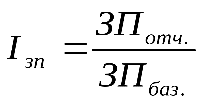 Изменение среднегодовой выработки определяется аналогично на основе индекса производительности труда (Iпт): 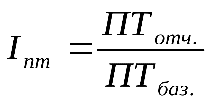 Темп роста производительности труда должен опережать темп роста средней заработной платы. Для этого рассчитывается коэффициент опережения Коп и анализируется в динамике: 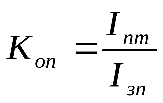 Затем производится подсчёт суммы экономии (перерасхода) (Э) фонда заработной платы в связи с изменением соотношений между темпами роста производительности труда и его оплаты: 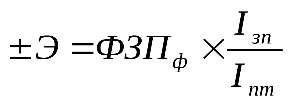 В условиях высокой инфляции при анализе индекса роста средней заработной платы необходимо базисный показатель средней зарплаты (Збаз.) скорректировать на индекс роста цен на потребительские товары и услуги (Iц) за анализируемый период.В процессе анализа целесообразно рассчитать и сравнить в динамике или с межзаводскими данными такие показатели, как производство товарной продукции, сумму валовой прибыли, сумму отчислений в фонд накопления на гривну зарплаты..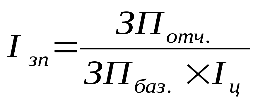 9.Вопросы по теме занятия:Анализ обеспеченности предприятия трудовыми ресурсамиОсновные задачи анализаПричины потерь рабочего времени Анализ производительности трудаОсновные направления повышения производительности труда10.Тестовые задания по теме с эталонами ответов:1. ОСНОВНЫМИ ЗАДАЧАМИ АНАЛИЗА ОБЕСПЕЧЕННОСТИ ПРЕДПРИЯТИЯ ТРУДОВЫМИ РЕСУРСАМИ ЯВЛЯЮТСЯизучение и оценка обеспеченности предприятия трудовыми ресурсамиопределение и изучение показателей текучести кадров;выявление резервов трудовых ресурсоввсе перечисленноеПравильный ответ: 42. ОБЕСПЕЧЕННОСТЬ ПРЕДПРИЯТИЯ ТРУДОВЫМИ РЕСУРСАМИ ОПРЕДЕЛЯЕТСЯсравнением фактического количества работников с плановой потребностьюсравнением планового количества работников с нормативной потребностьюсравнением фактического количества работников с количеством работников фирм-конкурентовнет правильного ответаПравильный ответ: 13. ОТНОШЕНИЕ КОЛИЧЕСТВА УВОЛИВШИХСЯ ПО СОБСТВЕННОМУ ЖЕЛАНИЮ РАБОТНИКОВ К СРЕДНЕСПИСОЧНОЙ ЧИСЛЕННОСТИкоэффициент оборота по приему рабочихкоэффициент оборота по выбытиюкоэффициент текучести кадровкоэффициент изменения среднечасовой выработкиПравильный ответ: 34. ОСНОВНЫМ ЗАКОНОДАТЕЛЬНЫМ ДОКУМЕНТОМ ПО ТРУДУ ЯВЛЯЕТСЯТрудовой кодекс РФГражданский кодекс РФПриказ МЗ РФ № 80 от 4.03.2003коллективный договорПравильный ответ: 15. СИСТЕМА ОПЛАТЫ ТРУДА НЕ ВКЛЮЧАЕТтарифную или бестарифную систему оплаты трудасистему доплат и надбавок за условия, отклоняющиеся от нормальныхсистему обязательного социального страхования работниковсистему стимулирующих выплатПравильный ответ: 311.Ситуационные задачи по теме с эталонами ответов:Задача 1.По данным таблицы требуется:- Определить абсолютное изменение и темпы роста показателей, характеризующих движение кадров в отчетном и предыдущем годах, найти изменение.- Рассчитать коэффициенты по приему, выбытии и текучести работающих предприятия в отчетном и предыдущем годах, найти изменение.- Дать оценку движения персонала предприятия, указав возможные причины текучести и пути их устранения.Таблица Анализ движения работающих организации, чел.Эталон ответаЗадача 2.По данным, представленным в таблице выполнить следующее:Определить обеспеченность предприятия трудовыми ресурсами по каждой категории работающих и в целом по предприятию;Изучить структуру работающих и ее изменение;Рассчитать производительность труда промышленно-производственного персонала, в том числе рабочих;Дать оценку изменению производительности труда и произвести расчет влияния основных факторов на выявленные отклонения;Указать возможные причины изменения производительности труда по данному предприятию;Сделать заключение по выполненным расчетам.ТаблицаЭталон ответаОбеспеченность предприятия персоналом определяется сравнением фактического количества работников по категориям и профессиям с плановой потребностью. В данном случае можно определить обеспеченность предприятия трудовыми ресурсами в сравнении с предыдущим годом.Таблица 2 12. Перечень и стандарты практических умений - определять ценообразование на лекарственные препараты, включенные в перечень ЖНВЛП: ПК-6- формировать конкурсную документацию на закупку лекарственных средств: ПК-6- заключать и контролировать исполнение договоров на поставку товаров, работ и услуг: ПК-613. Примерная тематика НИР по теме:Среднесписочная численность, порядок расчетаПоказатели использования трудовых ресурсов14. Рекомендованная литература по теме занятия (обязательная,
дополнительная, электронные ресурсы, включая законодательные и
нормативно-правовые документы).Основная литератураДополнительная литератураЭлектронные ресурсы1. Индекс ОД.О.01.1.6.88 Тема: «Анализ социального развития» 2. Форма   организации   учебного   процесса:   практическое занятие  3. Методы обучения: объяснительно-иллюстративный, частично-поисковый.4. Значение темы (актуальность изучаемой проблемы). Знания, полученные в ходе изучения темы, формируют профессиональные навыки специалиста, работающего на фармацевтическом рынке, закладывают основу комплекса теоретических знаний и практических навыков при подготовке высококвалифицированных специалистов-провизоров, владеющих теорией рыночной экономики.Цели обучения:общая (обучающийся должен обладать):- готовность к оценке экономических и финансовых показателей, применяемых в сфере обращения лекарственных средств (ПК-6).Учебная: -знать: порядок ценообразования на лекарственные препараты, включенные в перечень ЖНВЛП;-уметь: формировать конкурсную документацию на закупку лекарственных средств;-владеть: навыками заключения и контроля исполнения договоров на поставку товаров, работ и услуг.5. Место  проведения  практического  занятия: учебная комната6. Оснащение занятия: комплект методических указаний, набор тестов и задач по теме занятия, раздаточный материал7. Структура содержания темыХронокарта практического занятия8.Аннотация (содержание темы):Социальная структура коллектива предприятия является важной характеристикой его социального развития и представляет собой соотношение различных социальных групп и слоев в трудовом коллективе.Она определяется различными факторами, зависит от организационно-правовой формы предприятия, структуры управления, уровня профессиональной квалификации и заработной платы работников, а также их половозрастной структуры. Особое влияние на социальную структуру оказывает морально-психологический климат в коллективе, который определяется наличием людей, имеющих разный темперамент и характер, различную целевую личностную ориентацию и мотивацию.Здоровье работников, уровень их знаний и культуры, опыта, уровень профессионализма отражаются на результатах труда и относятся к важным характеристикам социального развития предприятия, социальной активности трудового коллектива.Основные показатели оценки социального развития предприятия: 1. Показатели условий труда и охраны здоровья:− Уровень травматизма = число травм / среднесписочная численность работающих,− Уровень профессиональных заболеваний = число профессиональных заболеваний / среднесписочная численность работающих,− Уровень временной нетрудоспособности = дни нетрудоспособности / среднесписочная численность работающих.2. Показатели культурных и социально-бытовых условий:−Уровень обеспеченности жильем = число обеспеченных жильем / среднесписочная численность работающих,−Обеспеченность питанием = число посадочных мест в столовой / число работающих в одну смену,−Обеспеченность оздоровительными лагерями = число мест / число детей сотрудников, нуждающихся в путевках,−Обеспеченность детскими садами = число мест / число детей сотрудников, нуждающихся в посещении детского сада.3. Общие показатели социальной стабильности:−Уровень стабильности кадров = число уволенных / среднесписочная численность работающих,−Уровень спортивной работы = число занимающихся в секциях предприятия / среднесписочная численность работников и их детей,−Уровень образования = число имеющих образование / среднесписочная численность работников,−Уровень профессиональной подготовки = число повышающих квалификацию / среднесписочная численность работников.На уровне предприятия совершенствование трудовых отношений предполагает социологический анализ факторов, определяющих отношение работников к труду.Условия труда и его организация оказывают определяющее влияние на отношение работников к труду. К определяющим характеристикам условий труда относятся: режим работы, наличие перерывов и их продолжительность, оснащенность рабочих мест, наличие необходимой вычислительной техники, кондиционеров, прочего оборудования рабочих мест, наличие столовых, буфетов и уровень обслуживания в них, уровень медицинского обслуживания, наличие и оборудование мест отдыха и т.п. Также влияют на условия труда элементы социальной инфраструктуры: жилищно-бытовые условия, местожительство работников, развитие транспортных сетей.К производственным факторам относятся: уровень оплаты труда, производственная самостоятельность, возможность влиять на решения, касающихся процесса труда, взаимоотношения в трудовом коллективе, стиль руководства, система социальных льгот и выплат.Развитая система социальных льгот и выплат должна способствовать:−Привлечению квалифицированных специалистов,−Сохранению квалифицированных специалистов в течении необходимого срока,−Поддержанию конкурентоспособности компании на рынке труда за счет предложений сотрудникам более выгодных форм поощрения, чем в других компаниях,−Стимулированию производительности труда.Социальные льготы могут быть монетарными (в денежном выражении) и немонетарными (социальные блага, различного вида поощрения).К монетарным льготам относятся:−Оплата больничных листов,−Материальная помощь,−Доплата к пенсиям,−Выплаты по случаю рождения ребенка,−Дополнительные стипендии, обучающимся в высших и средних учебных заведениях.К немонетарным льготам относятся:−Предоставление путевок в дома отдыха,−Доставка к месту работы и домой,−Организация питания,−Бесплатное пользование мобильными телефонами в нерабочее время,−Бесплатное пользование спортивным инвентарем,−Скидки и льготы на покупку товаров предприятия,−Организация культурного отдыха.Совершенствование условий труда, приведение их в соответствие с потребностями и способностями работников, повышение их квалификации способствует повышению творческого отношения к труду. Условия труда являются показателем уровня социального развития предприятия.Планирование социального развития предприятия представляет собой научно обоснованное определение целей, показателей заданий (сроков, темпов,пропорций) с учетом стратегических интересов этого предприятия. Оно должно осуществляться административными и общественными структурами, а его реализация должна финансироваться за счет средств предприятия и специальных фондов на основании утвержденных программ.Основными методами разработки плана социального развития предприятия являются:- экспертный (основан на привлечении высококлассных специалистов-экспертов для систематизации и формирования общественного мнения); - аналитический (включает системный комплексный анализ отдельных составляющих элементов); - нормативный (построен на разработке социальных нормативов); - имитационного моделирования (исходит из имитационного моделирования возможных результатов); - логического моделирования (включает систематизацию различных аналогий, разработку сценариев, построение дерева целей и дерева ресурсов); - программно-целевой (реализуется посредством разработки определенной целевой программы). Основными разделами плана социального развития предприятия могут быть:1.Образование и квалификация,2.Социально-культурныемероприятия,3.Научная организация труда,4.Охрана труда и безопасность производства,5.Условия лечения и отдыха,6.Санитарно-бытовыеусловия производства,7.Система социальных льгот и выплат,8.Финансовые ресурсы.Планирование социального развития предприятия должно учитывать такой важный фактор, как морально-психологический климат в коллективе. Содержание этой работы состоит в подборе совместных членов коллектива с учетом рекомендаций психолога, регулировании конфликтных ситуаций, правильной организации управления.9.Вопросы по теме занятия:Социальная структура коллективаОсновные показатели оценки социального развития предприятияОсновные разделы плана социального развитияСтимулирование производительности трудаМетоды разработки плана социального развития10.Тестовые задания по теме с эталонами ответов:1. ПОКАЗАТЕЛИ УСЛОВИЙ ТРУДА И ОХРАНЫ ЗДОРОВЬЯуровень травматизмауровень обеспеченности жильемуровень стабильности кадровуровень образованияПравильный ответ: 12. СОЦИАЛЬНЫЕ БЛАГА, ПАКЕТ КОМПЕНСАЦИЙ, ПООЩРЕНИЯстипендиямонетарные выплатызарплатанемонетарные льготыПравильный ответ: 43. АНАЛИТИЧЕСКИЙ МЕТОД РАЗРАБОТКИ ПЛАНА СОЦИАЛЬНОГО РАЗВИТИЯоснован на привлечении экспертоввключает системный комплексный анализпостроен на разработке социальных нормативов включает систематизацию различных аналогий Правильный ответ: 24. РЕЖИМ ТРУДА И УСЛОВИЯ ПРОИЗВОДСТВА ОТНОСИТСЯ К ПОКАЗАТЕЛЯМ показатели условий труда и охраны здоровьяпоказатели культурных и социально-бытовых условий общие показатели социальной стабильностипоказатели условий трудаПравильный ответ: 45. ОСНОВНЫМИ РАЗДЕЛАМИ ПЛАНА СОЦИАЛЬНОГО РАЗВИТИЯ ПРЕДПРИЯТИЯ МОГУТ БЫТЬ ВСЕ, КРОМЕсоциально-культурные мероприятияохрана труда и безопасность производстваусловия лечения и отдыхаусловия налогообложенияПравильный ответ: 411.Ситуационные задачи по теме с эталонами ответов:Задача 1.В таблице представлены показатели социального развития предприятия (в процентах). Провести оценку показателей социального развития предприятия.Эталон ответа Оценка уровня социального развития предприятия определяется соотношением:• фактического и нормативного уровней (при прямой связи с результатом производства должен обеспечиваться рост квалификации ( № 1), улучшение условий труда ( № 3) ;• нормативного и фактического (при обратной связи с результатом производства должно обеспечиваться снижение текучести кадров ( № 2), удельного веса рабочих ручного труда ( № 4).Задача 2.Исследования условий труда рабочих показали следующие результаты (приведенные в таблице).Требуется определить уровень условий труда по каждому показателю, если общее количество рабочих мест 670 (Рм).Эталон ответаУш = (670 - 280) : 670 = 0,582, или 58,2%;Ут = (670 - 100) : 670 = 0,851, или 85,1%;Ус = (670 - 200) : 670 = 0,702, или 67,0%;Ув = (670 - 320) : 670 = 0,672, или 67,2%. 12. Перечень и стандарты практических умений - определять ценообразование на лекарственные препараты, включенные в перечень ЖНВЛП: ПК-6- формировать конкурсную документацию на закупку лекарственных средств: ПК-6- заключать и контролировать исполнение договоров на поставку товаров, работ и услуг: ПК-613. Примерная тематика НИР по теме:Нормирование труда. Выявление потребности в трудовых ресурсах.Профсоюзы организаций, значение, функции.14. Рекомендованная литература по теме занятия (обязательная,
дополнительная, электронные ресурсы, включая законодательные и
нормативно-правовые документы).Основная литератураДополнительная литератураЭлектронные ресурсы1. Индекс ОД.О.01.1.6.89 Тема: «Анализ затрат на производство и реализацию продукции» 2. Форма   организации   учебного   процесса:   практическое занятие  3.Методы обучения: объяснительно-иллюстративный, частично-поисковый.4. Значение темы (актуальность изучаемой проблемы). 	Знания, полученные в ходе изучения темы, формируют профессиональные навыки специалиста, работающего на фармацевтическом рынке, закладывают основу комплекса теоретических знаний и практических навыков при подготовке высококвалифицированных специалистов-провизоров, владеющих теорией рыночной экономики.Цели обучения:общая (обучающийся должен обладать):- готовность к оценке экономических и финансовых показателей, применяемых в сфере обращения лекарственных средств (ПК-6).Учебная: -знать: порядок ценообразования на лекарственные препараты, включенные в перечень ЖНВЛП;-уметь: формировать конкурсную документацию на закупку лекарственных средств;-владеть: навыками заключения и контроля исполнения договоров на поставку товаров, работ и услуг.5. Место  проведения  практического  занятия: учебная комната6. Оснащение занятия: комплект методических указаний, набор тестов и задач по теме занятия, раздаточный материал7. Структура содержания темыХронокарта практического занятия8.Аннотация (содержание темы):В условиях перехода к рыночной системе хозяйствования анализ затрат на производство и реализации продукции (анализ себестоимости продукции) является одним из основных качественных показателей деятельности хозяйствующих субъектов и их структурных подразделений. От уровня себестоимости зависят финансовые результаты (прибыль или убыток), темпы расширения производства, финансовое состояние хозяйствующих субъектов.Оптимизация прибыли требует постоянного анализа не только внешних факторов, таких как цена, спрос, конъюнктура рынка, но и внутренних – формирование затрат на производство и уровень рентабельности.Снижение себестоимости является важнейшим фактором развития экономики хозяйствующего субъекта, основой соизмерения доходов и расходов. Под себестоимостью продукции, работ и услуг понимают затраты всех видов ресурсов, выраженные в денежной форме.Состав затрат, включаемых в себестоимость продукции, определяется нормативными актами, а методы калькулирования – самими хозяйствующими субъектами.Задачами анализа затрат на производство и реализацию продукции являются:1)Оценка динамики важнейших показателей себестоимости и выполнение плана по ним;2)Определение факторов, повлиявших на динамику показателей себестоимости и выполнение плана по ним, величины и причины отклонений фактических затрат от плановых;3)Оценка динамики и выполнения плана по себестоимости в разрезе элементов и по статьям затрат отдельных видов изделий;4)Выявление упущенных возможностей снижения себестоимости продукции.Цель анализа затрат на производство и реализацию продукции заключаетсяВ выявлении возможностей повышения эффективности использования всех видов ресурсов в процессе производства и сбыта продукции.Анализ себестоимости проводится в следующих направлениях:1)Анализируются затраты на один рубль товарной продукции;2)Анализ себестоимости по экономическим элементам и статьям расхода. Объектом анализа является разность между фактическими и плановыми затратами на один рубль товарной продукции. Затраты на один рубль товарной продукции непосредственно зависят от изменения общей суммы затрат на производство и реализацию продукции и от изменения стоимости производимой продукции. Общая сумма затрат в свою очередь зависит от объема производства, ее структуры, величины постоянных и переменных затрат. Постоянные и переменные затраты же зависят от эффективности использования ресурсов и цен на потребленные ресурсы. Изменение себестоимости товарной продукции приводит к прямо пропорциональному изменению затрат на один рубль товарной продукции. Чем меньше полная себестоимость всей товарной продукции, тем меньше показатель затрат на один рубль товарной продукции, и наоборот.Изменение уровня себестоимости отдельных изделий зависит от:1)Изменения цен на сырье, материалы, топливо и т.д., тарифов на энергию, грузовые перевозки;2)Изменения затрат по отдельным статьям себестоимости.Снижение оптовых цен при равных условиях увеличивает затраты на один рубль товарной продукции, и наоборот.Структура себестоимости дает возможность определить направления снижения затрат, а следовательно, выявить резервы роста прибыли.Анализ затрат по экономическим элементам осуществляется следующим образом:1)Определяется общая величина затрат по плану и по факту (смета затрат);2)Определяется абсолютное отклонение по смете затрат (фактические затраты минус плановые);3)Сопоставляются фактические затраты данного периода с фактическими затратами прошлого периода. Анализ показателя в динамике (за ряд лет);4)Определяется абсолютное отклонение по каждому экономическому элементу и удельный вес каждого элемента затрат.По изменению удельного веса расходов на зарплату определяют изменение трудоемкости продукции. Увеличение удельного веса затрат является следствием увеличения трудоемкости продукции, и наоборот.По изменению удельного веса материальных затрат является следствием роста производительности труда, и наоборот.По изменению удельного веса амортизационных отчислений определяют изменение технического уровня производства.В целом анализ затрат по экономическим элементам позволяет установить влияние технического прогресса на структуру затрат.Уменьшение доли зарплаты и одновременно рост доли амортизации свидетельствуют о повышении технического уровня производства, о росте производительности труда.Анализ себестоимости товарной продукции по статьям расхода – один их важнейших вопросов аналитической работы.Целью данного анализа является оценка соблюдения плана по статьям затрат. Он дает возможность установить, по каким статьям экономия, а по каким перерасход. Это дает возможность определить резервы снижения себестоимости на предприятии.К постоянным затратам относят: амортизацию, аренду, ссуду, содержание помещений, общехозяйственные расходы, зарплату в цехе персонала (по обслуживанию). Условно-постоянные расходы практически не изменяются с изменением объема выпуска на весь объем, но изменяются на единицу в зависимости, обратной изменению объема.К переменным затратам относят: сырье, материалы, зарплату вспомогательных рабочих, возмещение износа инструмента, текущий ремонт, некоторые расходы по эксплуатации транспорта. Это статьи, величина которых изменяется под влиянием объема выпуска пропорционально общему объему выпуска, но практически являются неизменными на единицу продукции.Однако не всегда это изменение идет прямо пропорционально. Рост объема производства несколько обгоняет рост переменных расходов на объем выпуска, так как при большом объеме производства появляется возможность замены по отдельным видам переменных затрат, и наоборот.По способу включения в себестоимость затраты делятся на прямые и косвенные. Прямые затраты непосредственно связаны с производством конкретного вида продукции (работ, услуг) и могут быть учтены в себестоимости данного вида продукции (сырье, материалы, полуфабрикаты, комплектующие, зарплата рабочих).Прямые затраты делятся на две группы: прямые трудовые и прямые материальные. Прямые материальные затраты занимают значительный удельный вес в себестоимости промышленной продукции. Сумма прямых материальных затрат зависит от объема и структуры производства продукции, изменения удельных затрат на отдельные изделия. В свою очередь удельные затраты зависят от нормы расхода на единицу изделия (количества расходуемых материалов) и цены единицы материала.Расход сырья и материалов на единицу зависит от изменения норм расхода, качества материала, коэффициента использования материала, уровня применяемой технологии.Цена единицы сырья и материалов зависит от покупной стоимости сырья и материалов, от рынка сырья, количества материала, уровня инфляции и транспортно-заготовительных расходов (вид транспорта, расстояние, тариф за перевозку).Мобилизация внутренних резервов снижения себестоимости обеспечивает повышение прибыли, а, следовательно, и повышение эффективности производства в целом.Источники резервов снижения себестоимости можно разделить на две группы. Во-первых, это эффективное использование производственной мощности, обеспечивающей увеличение объема производства;  во-вторых, это сокращение затрат на производство за счет экономного использования всех видов ресурсов, роста производительности труда; сокращения непроизводительных расходов, производственного брака; сокращение потерь рабочего времени и т.д. Величина резервов не постоянна. Она зависит от качества производимой аналитической работы, в ходе которой выявляются упущенные возможности (резервы) снижения себестоимости.Резервы сокращения затрат устанавливаются по каждой статье расхода за счет конкретных организационно-технических мероприятий, которые способствуют экономии сырья, материалов, энергии, зарплаты и т.д. К организационно-техническим мероприятиям относят улучшение организации производства и труда, внедрение прогрессивной технологии.При определении экономии по зарплате следует учитывать то, что в зарплату должны быть включены отчисления во внебюджетные фонды, это увеличивает сумму экономии.Освоение резервов увеличения выпуска продукции требует дополнительных затрат, которые подсчитываются отдельно по каждому виду. К ним относятся затраты на зарплату, расход сырья, материалов, топлива, комплектующих и других переменных затрат на дополнительный выпуск продукции. Для определения их величины необходимо резерв увеличения выпуска продукции определенного вида умножить на фактический уровень удельных переменных затрат.9.Вопросы по теме занятия:Задачи анализа затрат на производство и реализацию продукции От чего зависит изменение уровня себестоимости отдельных изделий В каких направлениях проводится анализ себестоимости В чем заключается цель анализа затрат на производство и реализацию продукции Каким образом осуществляется анализ затрат по экономическим элементам10.Тестовые задания по теме с эталонами ответов:1.НАЗНАЧЕНИЕ КЛАССИФИКАЦИИ ПО КАЛЬКУЛЯЦИОННЫМ СТАТЬЯМ РАСХОДОВ:исчисление прямых и косвенных расходовопределение цены на заготовку деталей и узловрасчет себестоимости единицы конкретного вида продукциислужить основой для составления сметы затрат на производствоПравильный ответ: 12. К ГРУППИРОВКЕ ЗАТРАТ ПО ЭКОНОМИЧЕСКИМ ЭЛЕМЕНТАМ ОТНОСЯТСЯ ЗАТРАТЫ НА:амортизацию основных фондовтопливо и энергию на технологические целирасходы на подготовку и освоение производстваосновную заработную плату производственных рабочихПравильный ответ: 43. ПОЛНАЯ ПРОИЗВОДСТВЕННАЯ СЕБЕСТОИМОСТЬ ПРОДУКЦИИ ВКЛЮЧАЕТ:коммерческую себестоимостьтехнологическую себестоимостьзатраты на производство и сбыт продукциицеховую себестоимость и общехозяйственные расходыПравильный ответ: 3СЕБЕСТОИМОСТЬ ИЛИ ИЗДЕРЖКИ ПРОИЗВОДСТВА ПРЕДСТАВЛЯЮТ СОБОЙ:затраты на подготовку производстварасходы, непосредственно связанные с производствомсуммарные затраты на производство и продажу продукции, выраженные в денежной формезатраты, связанные с совершенствованием продукции, повышением квалификации работниковПравильный ответ: 2ПО ОТНОШЕНИЮ К ОБЪЕМУ ПРОИЗВОДСТВА ЗАТРАТЫ ПОДРАЗДЕЛЯЮТСЯ НА:прямые и косвенныепеременные и постоянныетекущие и единовременныепроизводственные и непроизводственныеПравильный ответ: 411.Ситуационные задачи по теме с эталонами ответов:Задача 1По данным таблицы проанализировать затраты предприятия по элементам (тыс. руб.):Эталон ответаЗаполняем таблицу (тыс. руб.):Как видно из данных таблицы, общая сумма затрат увеличилась с 13600 тыс. руб. до 13800 тыс. руб. Темп прироста затрат составил 1,47% (13800*100/13600-100).Наибольший удельный вес в структуре себестоимости занимают затраты на оплату труда и социальные нужны. Это говорит о том, производство на анализируемом предприятии является трудоемким. Следует отметить также, что в отчетном периоде по сравнению с прошлым периодом удельный вес по рассматриваемому элементу затрат увеличился с 62,5% до 65,2%.Аналогично предприятие стало больше тратить на амортизацию оборудования. Затраты по данному элементу выросли с 600 до 800 тыс. руб., а удельный вес по данному элементу – с 4,4% до 5,8%. Это позволяет сделать вывод о том, что предприятие нарастило объем используемых основных средств, следовательно, растет и производственный потенциал предприятия.Напротив, затраты на материалы и прочие затраты сократились. Затраты на материалы снизились на 300 тыс. руб., прочие затраты – на 200 тыс. руб. Удельный вес этих затрат сократился, соответственно, с 23,5% до 21,0% и с 9,6 до 8,0%.В целом изменения в себестоимости можно интерпретировать как положительные при условии опережения темпов роста объемов продаж над темпом роста затрат.Задача 2Определить сметную себестоимость и сметную стоимость работ при укладе линолеума на теплозвукоизолирующей подоснове толщиной 3,6 мм при следующих условиях:Затраты на материалы – 1127,0 тыс. руб.Основная заработная плата – 1084,0 тыс. руб.Затраты на эксплуатацию машин и механизмов – 2,0 тыс. руб.В т.ч. заработная плата рабочих, обслуживающих механизмы – 0,93 тыс. руб.Эталон ответа Рассчитываем прямые затраты, которые включают: стоимость затрат на материалы, изделия и конструкции; стоимость затрат на основную заработную плату рабочих-строителей; расходы по эксплуатации строительных машин и механизмов:ПЗ=1127,0+1084,0+2,0=2213,0 тыс. руб.Накладные расходы – это сумма средств, предназначенных для возмещения затрат строительных и монтажных организаций, связанных с созданием общих условий строительного производства, его организацией, управлением и обслуживанием. Размер накладных расходов на общестроительные работы принимается в процентах от средств на оплату труда рабочих-строителей и машинистов. Норма накладных расходов – 95%.Для определения суммы накладных расходов рассчитываем сумму средств на оплату труда рабочих-строителей и машинистов:ОТ=1084,00+0,93=1084,93 тыс. руб.Сумма накладных расходов:НР=1084,93*95/100=1030,68 тыс. руб.Сметная прибыль – это сумма средств, необходимых для покрытия отдельных (общих) расходов строительных и монтажных организаций на развитие производства, социальной сферы и материальное стимулирование работников.Размер сметной прибыли определяется по нормам в процентах от средств на оплату труда рабочих-строителей и машинистов, обслуживающих механизмы. Норма сметной прибыли составляет 65%. Сумма сметной прибыли равна:СП=1084,93*65/100=705,20 тыс. руб.Себестоимость строительно-монтажных работ определяется по формуле:Ссеб=ПЗ+НРи составляет:Ссеб=2213,00+1030,68=3243,68 тыс. руб.Сметная стоимость строительно-монтажных работ делится на три основные части:Ссмр=ПЗ+НР+СП,т.е. равна:Ссмр=Ссеб+СП=3243,68+705,20=3948,88 тыс. руб.12. Перечень и стандарты практических умений - определять ценообразование на лекарственные препараты, включенные в перечень ЖНВЛП: ПК-6- формировать конкурсную документацию на закупку лекарственных средств: ПК-6- заключать и контролировать исполнение договоров на поставку товаров, работ и услуг: ПК-613. Примерная тематика НИР по теме:1. Общая характеристика затрат на производство и реализацию продукции2. Особенности анализа себестоимости продукции и издержек обращения в различных отраслях. 3. Анализ факторов изменения себестоимости. 4. Анализ использования фонда оплаты труда.5. Сметный расчет себестоимости реализованной продукции. 14. Рекомендованная литература по теме занятия (обязательная,
дополнительная, электронные ресурсы, включая законодательные и
нормативно-правовые документы).Основная литератураДополнительная литератураЭлектронные ресурсы1.Индекс ОД.О.01.1.6.90 Тема: «Анализ технического развития»2.Форма организации учебного процесса: практическое занятие  3.Методы обучения: объяснительно-иллюстративный, частично-поисковый.4.Значение темы (актуальность изучаемой проблемы). 	Знания, полученные в ходе изучения темы, формируют профессиональные навыки специалиста, работающего на фармацевтическом рынке, закладывают основу комплекса теоретических знаний и практических навыков при подготовке высококвалифицированных специалистов-провизоров, владеющих теорией рыночной экономики.Цели обучения:общая (обучающийся должен обладать):- готовность к оценке экономических и финансовых показателей, применяемых в сфере обращения лекарственных средств (ПК-6).Учебная: -знать: порядок ценообразования на лекарственные препараты, включенные в перечень ЖНВЛП;-уметь: формировать конкурсную документацию на закупку лекарственных средств;-владеть: навыками заключения и контроля исполнения договоров на поставку товаров, работ и услуг.5. Место  проведения  практического  занятия: учебная комната6. Оснащение занятия: комплект методических указаний, набор тестов и задач по теме занятия, раздаточный материал7. Структура содержания темыХронокарта практического занятия8.Аннотация (содержание темы):1 Задачи анализа:определить достигнутый предприятием организационно-технический уровень. Оценить соответствие техники и технологии, организации производства, труда и управления современным требованиям НТП и основным задачам функционирования предприятиявыявляют резервы использования которых обеспечивает дальнейший рост производства труда, рентабельности производства и улучшения всех количественных и качественных показателей.определить влияния организационно-технического уровня на основании показателей деятельности предприятия.Источники анализа: Бизнес планСтатистическая отчетностьБухгалтерские отчетности и первичные бухгалтерские документы.Анализ проводится по следующим направлениям:1) анализ научно-технического уровня2) анализ уровня организации производства и труда3) анализ уровня управления предприятием.Рассмотрим каждое направление через блоки показателей, характеризующие данный уровень.1.Показатели научно-технического уровня:1) показатели прогрессивности и качества выпускаемой продукции, выполняемых работ, оказываемых услуг;2) показатели прогрессивности применяемой техники;3) показатели прогрессивности и качества используемых технологических процессов;4) показатели автоматизации, механизации и роботизации производства;5) показатели экономической эффективности внедрения новой техники.2. Показатели уровня организации производства и труда:1) показатели уровня концентрации, специализации, кооперирования и размещения производства;2) показатели длительности производственного цикла;3) показатели рациональности организации производственного процесса;4) показатели организации труда;5) показатели состояния промышленной этики и культуры производства.3. Показатели уровня управления предприятием:1) производственно-управленческие показатели (характеристика типов организационной структуры управления, удельный вес работников аппарата управления в общей численности работников, коэффициент эффективности управления);2) показатели технического обеспечения системы управления;3) показатели постановки учета, планирования, анализа и контроля;4) показатели внешнеэкономической деятельности;5) показатели социальных условий;6) показатели рациональности природопользования и охраны окружающей среды.Эффективность и в целом конечные результаты деятельности предприятий зависят от состояния техники, технологии, организации и управления производством, взаимодействия со внешней средой. В связи с этим значение анализа технического уровня велико. С помощью подобного анализа осуществляется оценка: а) конкурентоспособности продукции, б) степени и динамики ее обновления и качества, в) показателей организационно-технического уровня производства. Для анализа используются: ф. № 1-п квартальная «Отчет промышленного предприятия о производстве отдельных видов продукции», № 1-п годовая «Отчет предприятия по продукции», данные счета 28 «Брак в производстве» и др.Под конкурентоспособностью (к/сп) продукции понимается способность ее в определенный период времени соответствовать сложившимся или предполагаемым требованиям рынка и быть успешно реализованной при наличии предложений других аналогичных товаров. К/сп определяется совокупностью технических, экономических и нормативных параметров. Для оценки к/сп используется система единичных, групповых и интегральных показателей. Единичный показатель – это отношение величины какого-либо параметра изделия к величине соответствующего параметра конкурирующего(базового) параметра. Групповой показатель охватывает совокупность сопоставляемых единичных параметров. Групповой показатель по техническим параметрам (Кт) определяется как произведение единичных показателей на их весовые коэффициенты; по экономическим параметрам (Кэ) – на основе цен потребления (покупных и эксплуатационных); групповой показатель по нормативным параметрам (Кн) рассчитывается на основе специально выделенных среди прочих технических показателей путем их умножения. При этом значение каждого из показателей может быть только «1» или «0». Наличие в составе сомножителей хотя бы одного параметра с нулевой оценкой приводит к неконкурентоспособности всего изделия. Интегральный показатель (Ки) рассчитывается на основе трех предыдущих: Ки = Кн(Кт/Кц). Групповые и интегральный показатель рассчитываются по каждому выпускаемому изделию Анализ обновления продукции предполагает изучение доли и темпов новой (модернизированной) продукции в общем объеме ее производства в действующих ценах.Организационно-технический уровень производства характеризуется по трем направлениям: показателями технического уровня, уровня организации труда и производства, уровня управления.Анализ технического уровня предусматривает оценку показателей, характеризующих состав и качество применяемых на предприятии средств труда и конечной продукции. При этом могут анализироваться показатели: а) уровня научно-исследовательской работы и интеграции науки с производством; б) степени прогрессивности и качества продукции; в) прогрессивности применяемой техники и технологии; г) степени механизации, автоматизации и роботизации производства, внедрения ГАПов; д) технической и энергетической вооруженности труда; е)внедрения новой техники и ж) экономической эффективности мероприятий по НТП.Уровень организации труда и производства может характеризоваться показателями: а) концентрации, специализации, кооперирования, и размещения производства; б) длительности производственного цикла; в) ритмичности, непрерывности, прямоточности и других элементов рациональной организации производства; г) организации труда; д) состояния промышленной эстетики и культуры производства. Для оценки уровня управления используются показатели, характеризующие: а) производственную структуру предприятия, б) организационную структуру управления, в) техническое обеспечение системы управления, г) методы управления (организационно-административные, экономические и социально-психологические), д) состояние нормирования, планирования и учетно-контрольной работы, е) внешнеэкономические условия деятельности предприятия, ж) социальные условия трудового коллектива, з) рациональность природопользования и охраны окружающей среды. Экономическую эффективность мероприятий по организационно-техническому развитию рекомендуется отражать с помощью следующих показателей: приращение производительности труда, относительное отклонение численности работающих и фонда оплаты труда; приращение материалоотдачи (материалоемкости), относительное отклонение в затратах материальных ресурсов; приращение фондоотдачи, относительная экономия основных производственных фондов; приращение скорости оборота и относительное отклонение оборотных средств; приращение объема продукции за счет интенсификации использования трудовых, материальных и финансовых ресурсов; приращение прибыли и себестоимости продукции; приращение показателей финансового состояния и платежеспособности предприятий.9.Вопросы по теме занятия:Какова цель анализа технического состояния производства?Назовите основные показатели технического состояния производства?С какой целью в анализе рассчитывается средний срок эксплуатации оборудования?По какой схеме проводится анализ состояния техники?Перечислите показатели научно-технического уровня10.Тестовые задания по теме с эталонами ответов:1. ПО МЕСТУ ЕГО ВЫДЕЛЕНИЯ БРАК ДЕЛИТСЯ НА:исправимый и неисправимыйвнутренний и внешнийчастичный и окончательныйколичественный и качественныйПравильный ответ: 22. К КОСВЕННЫМ ПОКАЗАТЕЛЯМ КАЧЕСТВА ОТНОСИТСЯудельный вес продукции высшей категории качестванадежностьудельный вес забракованной продукцииполезностьПравильный ответ: 33. ИСПРАВЛЕНИЕ БРАКА ПРИВОДИТк снижению объема производства, снижению прибыли и снижению себестоимостик снижению объема производства, снижению прибыли и повышению себестоимостик увеличению объема производства, снижению прибыли и повышению себестоимостик снижению прибыли и повышению себестоимостиПравильный ответ: 44. К ОБОБЩЕННЫМ ПОКАЗАТЕЛЯМ КАЧЕСТВА ОТНОСИТСЯудельный вес продукции высшей категории качестванадежностьудельный вес забракованной продукцииполезностьПравильный ответ: 15. К ИНДИВИДУАЛЬНЫМ ИЛИ ЕДИНИЧНЫМ ПОКАЗАТЕЛЯМ КАЧЕСТВА ПРОДУКЦИИ НЕ ОТНОСИТСЯ:полезностьнадежностьтехнологичность сортностьПравильный ответ: 411.Ситуационные задачи по теме с эталонами ответов Задача 1. Производственная мощность фармацевтического завода на 01/01 2010 г. составляла 11 тыс. т. субстанции в год. С 1 мая введено мощностей на 2 тыс. т. субстанции в год, с 1 июля исключены мощности на 1 тыс. т. за 2010 год выпущено 10180 т. субстанции. Определить среднегодовую производственную мощность и коэффициент её использования.Эталон ответа Мср. = Мв + Мвв*n1/12 – Мвыб*n2/12М ср. = 11 + 2*8/12 – 1*6/12 = 11,8 тыс. тКисп = Год.выпуск продукции/ среднегод мощность = 10180/11800 = 0,86Итог: среднегодовая производственная мощность завода равна 11800 тонн, коэффициент ее использования – 86%Задача 2. В течение месяца в аптеке нужно изготовить 9000 лекарственных препаратов. Нормированное время на изготовление одного твердого ЛП – 9 мин., жидкого – 6,5 мин. Планируемая выработка норм по твердым ЛП – 112%, по жидким – 120%.Определить необходимое количество фармацевтов по препаратам, если эффективный фонд времени одного рабочего по годовому балансу – 1816 ч.Эталон ответа1.Определим Нормир. время на тверд ЛП по плану (на 1 преп) - при норме выработки 112%:Нв тв пл = Вр. на 1 пр*Нв в %/100% = 9*112%/100% = 10,08 мин2.Определим Нормир. время жидк ЛП по плану, норма выр.120%Нв жидк пл. = 6,5*120%/100% = 7,8 мин3.Определим трудоемкость изготовления тверд ЛП: Тр. тв = Кол-во преп.*Нв тв пл. = 9000*10,08 = 90720 мин = 1512 ч – за это время были изготовлены все твердые ЛП 4.Тр. жидк = 9000*7,8 = 70200 мин = 1170 ч – на изготовление всех жидк. ЛП5. Кол-во фармацевтов для тверд ЛП = (Тр.тв*12 мес)/Фвр.год = 1512*12/1816 = 10 человек6.Кол-во фармацевтов для жидк ЛП = 1170*12/1816 = 8 человек.12.Перечень и стандарты практических умений:- определять ценообразование на лекарственные препараты, включенные в перечень ЖНВЛП: ПК-6- формировать конкурсную документацию на закупку лекарственных средств: ПК-6- заключать и контролировать исполнение договоров на поставку товаров, работ и услуг: ПК-613.Примерная тематика НИР по теме:Основные показатели технического состояния производства.Технико-организационный уровень производстваАнализ инновационной деятельностиНаучно-технический прогресс14.Рекомендованная литература по теме занятия (обязательная,
дополнительная, электронные ресурсы, включая законодательные и
нормативно-правовые документы).Основная литератураДополнительная литератураЭлектронные ресурсыИндекс ОД.О.01.1.6.91. Тема: «Анализ финансовых результатов деятельности »Форма   организации   учебного   процесса:   практическое занятие Методы обучения: объяснительно-иллюстративный, частично-поисковый.Значение темы (актуальность изучаемой проблемы).Знания, полученные в ходе изучения темы, формируют профессиональные навыки специалиста, работающего на фармацевтическом рынке, закладывают основу комплекса теоретических знаний и практических навыков при подготовке высококвалифицированных специалистов-провизоров, владеющих теорией рыночной экономикиЦели обучения:общая (обучающийся должен обладать):- готовность к оценке экономических и финансовых показателей, применяемых в сфере обращения лекарственных средств (ПК-6). Учебная: -знать: порядок ценообразования на лекарственные препараты, включенные в перечень ЖНВЛП;-уметь: формировать конкурсную документацию на закупку лекарственных средств;-владеть: навыками заключения и контроля исполнения договоров на поставку товаров, работ и услуг.Место  проведения  практического  занятия: учебная комната.Оснащение занятия: комплект методических указаний, сборник тестовых заданий и ситуационных задач.Структура содержания темы Хронокарта практического занятияАннотация (содержание темы)Значение и задачи анализа финансовых результатовФинансовый анализ организации - это расчет, интерпретация и оценка комплекса финансовых показателей, характеризующих различные стороны деятельности организации. Финансовый анализ включает анализ физических показателей производства и исследование непосредственно денежных потоков организации, которые базируются на её стоимости. Тем не менее, лишь сочетание этих двух составляющих способно дать реальную оценку состояния организации. Недооценка роли финансового анализа, ошибки в планах и управленческих действиях в современных условиях приносят значительные потери. Такие потери можно своевременно заметить и предотвратить, регулярно анализируя деятельность организации. Обеспечение эффективного функционирования и развития организации требует экономически грамотного управления его деятельностью, которое во многом определяется умением ее анализировать.Основной целью финансового анализа является получение небольшого числа ключевых (наиболее информативных) параметров, дающих объективную и точную картину финансового состояния организации, его прибылей и убытков, изменений в структуре активов и пассивов, в расчетах с дебиторами и кредиторами, при этом аналитика и управляющего (менеджера) может интересовать как текущее финансовое состояние организации, так и его проекция на ближайшую или более отдаленную перспективу, т.е. ожидаемые параметры финансового состояния.Цели анализа достигаются в результате решения определенного взаимосвязанного набора аналитических задач. Аналитическая задача представляет собой конкретизацию целей анализа с учетом организационных, информационных, технических и методических возможностей проведения анализа. Основные фактором, в конечном счете, является объем и качество исходной информации. При этом надо иметь в виду, что периодическая бухгалтерская или финансовая отчетность организации – это лишь "сырая информация", подготовленная в ходе выполнения на организации учетных процедур.Как правило, задачи, направленные на корректировку финансовой политики организации, ставятся руководством (менеджерами, собственниками). В этом случае можно сказать, что результаты финансового анализа предназначены для внутренних пользователей; они должны помочь определить наиболее эффективные пути улучшения (стабилизации) финансового положения организации.Результатом проведения анализа для внутреннего пользователя является комплекс управленческих решений - сочетание различных мер, направленных на оптимизацию состояния организации, который пересматривается под влиянием изменений макро- и микроэкономической среды.Экономической наукой разработаны методики, позволяющие с помощью системы относительных показателей, вычисляемых на основе данных финансовой отчетности, быстро и достаточно точно составить представление о финансовом положении организации. Изучая динамику изменения этих показателей, можно определить тенденции развития собственной организации или ее партнера и принимать выверенные управленческие решения.Содержание и формы бухгалтерского баланса, отчета о прибылях и убытках, других отчетов и приложений изучаются последовательно от одного отчетного периода к другому. В бухгалтерской отчетности данные приводятся минимум за два года — отчетный и предшествующий отчетному. При несопоставимости с данными за отчетный период они подлежат корректировке, исходя из правил, установленных нормативными актами. Данные, подвергшиеся корректировке, обязательно отражаются в пояснительной записке вместе с указанием причин, вызвавших эту корректировку. Составные части финансовых отчетов взаимосвязаны, так как они отражают различные аспекты одних и тех же фактов хозяйственной жизни. Хотя каждый отчет представляет информацию, которая отличается от других отчетов, ни один из них не служит только одной цели и не дает всю информацию, необходимую для решения конкретных задач управления.Основными пользователями такой информации являются:инвесторы, вкладывающие в организацию свой капитал с определенной долей риска в целях получения дохода на него;кредиторы, временно предоставляющие организации заем в обмен на некоторый заранее установленный доход, и заинтересованные в информации, позволяющие им определить, будут ли своевременно осуществлены выплаты по кредиту;менеджеры организации, поскольку финансовая информация позволяет сделать наиболее достоверную оценку эффективности управления;работники организации, заинтересованные в получении информации о способности организации своевременно выплачивать зарплату, производить пенсионные и прочие выплаты;поставщики, заинтересованные в информации, позволяющей им определить, будут ли своевременно выплачены полагающиеся им суммы;потребители (клиенты организации), заинтересованные в стабильности поставок, как следствие финансовой состоятельности организации;общественные и государственные организации, поскольку от успешного функционирования организации зависит благосостояние экономической инфраструктуры региона.Принимая экономические решения, инвесторы, кредиторы и другие заинтересованные пользователи анализируют широкий спектр экономической информации об организации как финансового, так и нефинансового характера. В этом огромном массиве информации, который создается организацией, ключевое значение имеет публичная бухгалтерская (финансовая) отчетность, ядром которой является бухгалтерский баланс. Эффективность финансово-хозяйственной деятельности предприятия любой формы собственности в условиях рыночной экономики оценивается ее результативностью. Конечным финансовым результатом деятельности любого предприятия, комплексно характеризующим эффективность его работы является прибыль. В условиях рыночной экономики прибыль выступает важнейшим фактором стимулирования производственной деятельности предприятия, создает финансовую основу для ее расширения, удовлетворения социальных потребностей трудового коллектива. Налог на прибыль становиться одним из основных источников формирования бюджетов всех уровней. Количественно, масса полученной предприятием в течение отчетного года прибыли, выражается в изменении величины его собственного капитала за данный период. Сумма прибыли, получаемой предприятием обусловлена объемом продаж продукции, ее качеством, ассортиментом, уровнем затрат и инфляционными процессами, в той или иной степени присущими экономике любой страны. Способность предприятия обеспечить неуклонный рост прибыли и, следовательно, собственного капитала может быть оценена системой показателей финансовых результатов. В общем виде показатели, характеризующие финансовые результаты деятельности предприятия подразделяются на две основные группы: абсолютные и относительные.К первой группе относятся прибыль (убыток) от продаж; прибыль (убыток) от прочих операций; прибыль (убыток) от обычной деятельности; чистая прибыль — прибыль, остающаяся в распоряжении предприятия после уплаты налогов и др. Ко второй группе — показатели рентабельности.Анализ финансовых результатов деятельности предприятия включает в качестве обязательных элементов, во-первых, оценку изменений по каждому показателю за анализируемый период (горизонтальный анализ); во-вторых, оценку структуры показателей прибыли и ее изменение в динамике (вертикальный анализ); в-третьих, изучение динамики изменения показателей за ряд отчетных периодов, в-четвертых, выявление степени влияния различных факторов на величину полученной прибыли и причин их изменения.Таким образом, основными задачами анализа финансовых результатов являются:- оценка уровня и динамики абсолютных и относительных показателей финансовых результатов (прибыли и рентабельности);- изучение структуры прибыли по видам финансовых результатов;- определение влияния различных факторов на сумму прибыли и уровень рентабельности;- изучение распределения и использования прибыли предприятия;- анализ относительных показателей прибыльности (анализ порога рентабельности);- определение возможных резервов увеличения прибыли и рентабельности, а также путей их мобилизации.Основные источники информации при анализе финансовых результатов деятельности предприятия является форма № 2 «Отчет о прибылях и убытках». Дополнительно может быть привлечена информация, содержащаяся в форме № 1 «Бухгалтерский баланс», форме № 3 «Отчет об изменениях капитала», форме № 5 «Приложение к бухгалтерскому балансу», журнал-ордер № 10 по статьям затрат на производство, журнал-ордер № 15 — по счетам прибылей и убытков, журнал-ордер № 11 — по счетам готовой продукции, форме № 11 «Сведения о наличии и движении основных фондов (средств) и других не финансовых активов» (статистическая отчетность). Кроме того, при анализе используются данные бизнес-плана и аналитического бухгалтерского учета: счет 90 «Продажи», счет 91 «Прочие доходы и расходы», счет 99 «Прибыли и убытки».При анализе финансовых результатов следует также учитывать, что их величина зависит от выбранной предприятием учетной политики, обеспечивающей возможности маневра в части распределения затрат между готовой продукцией и незавершенным производством. Списания расходов будущих периодов, создания оценочных резервов. При сопоставлении финансовых результатов за несколько смежных периодов следует учитывать изменение методологии учета, составления отчетности и принятую на предприятии учетную политику. К вопросам учетной политики, определяющей величину полученной предприятием прибыли можно отнести следующие:выбор метода начисления амортизации основных средств и нематериальных активов;выбор метода оценки материалов при отпуске в производство;выбор метода отнесения на себестоимость продукции отдельных видов расходов (создание резервов);определение состава накладных расходов (косвенных расходов) и метода их распределения. При анализе финансовых результатов следует так же выделять понятие бухгалтерской и экономической прибыли.При этом под бухгалтерской прибылью понимают фактически полученную и отраженную в регистрах бухгалтерского учета прибыль за анализируемый период.Под экономической прибылью понимается ожидаемая или прогнозируемая величина прибыли.Исходя из вышеприведенных определений возможно проведение анализа полученной предприятием прибыли в указанных направлениях.Вопросы по теме занятия Какие задачи стоят перед анализом финансовых результатов?Какое значение имеет анализ состава прибыли в динамике?По каким направлениям производится анализ прибыли?Какие факторы оказывают влияние на прибыль от продаж продукции?Как производится расчет влияния объема, структуры, и себестоимости проданной продукции на величину прибыли от продажи?Тестовые задания по теме с эталонами ответов1. АБСОЛЮТНАЯ УСТОЙЧИВОСТЬ ФИНАНСОВОГО СОСТОЯНИЯ МОЖЕТ БЫТЬ ПРИ УСЛОВИИ:величина запасов больше величины собственных оборотных средстввеличина запасов меньше величины собственных оборотных средстввеличина запасов меньше величины собственных оборотных средств и кредитов банка под товарно-материальные ценностивеличина запасов больше величины собственных оборотных средств и кредитов банка под товарно-материальные ценностиПравильный ответ: 32. АКТИВЫ, ОТНОСЯЩИЕСЯ К ВНЕОБОРОТНЫМ:долгосрочные финансовые вложениязапасыденежные средстваосновные средстваПравильный ответ: 4 3. АНАЛИЗ ЛИКВИДНОСТИ АКТИВОВ ЗАКЛЮЧАЕТСЯ В:сравнении обязательств организации с прибыльюсравнении средств по активу, сгруппированных по степени ликвидности, с обязательствами по пассиву, сгруппированными по срокам их погашениясравнении сроков погашения дебиторской и кредиторской задолженностисравнении структуры активов и пассивовПравильный ответ: 24. БЛАГОПРИЯТНОЙ ТЕНДЕНЦИЕЙ ЯВЛЯЕТСЯ:превышение темпов роста активов над темпами роста выручки за анализируемый периодпревышение темпов роста активов над темпами роста пассивов за анализируемый периодпревышение темпов роста выручки над темпами роста активов за анализируемый периодпревышение темпов роста выручки над темпами роста прибыли за анализируемый периодПравильный ответ: 3 5. В СОСТАВ КРАТКОСРОЧНЫХ ОБЯЗАТЕЛЬСТВ ВХОДЯТ:дебиторская задолженностькредиторская задолженностьнераспределенная прибыльфинансовые вложенияПравильный ответ: 2Ситуационные задачи по теме с эталонами ответов Задача 1Проанализировать общую материалоемкость продукции по следующим данным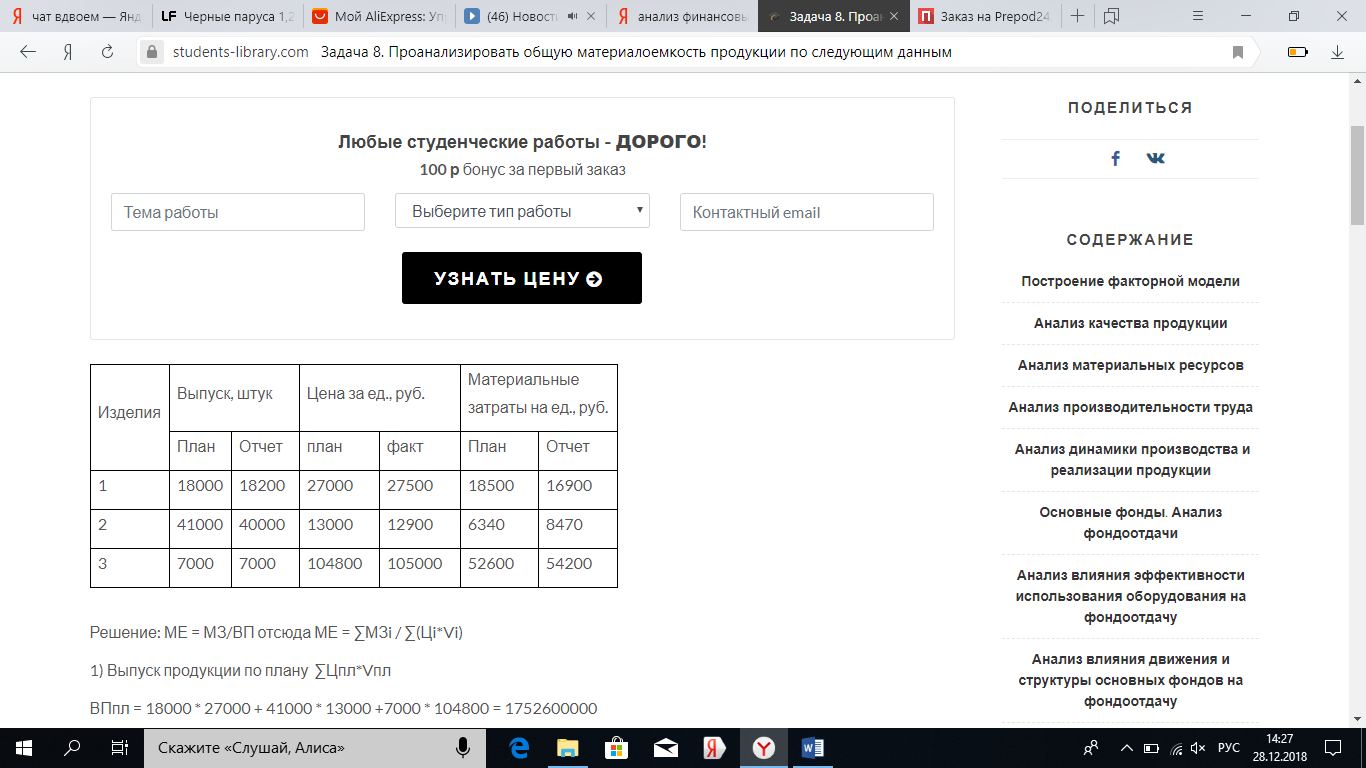 Эталон ответа МЕ = МЗ/ВП отсюда МЕ = ∑МЗi / ∑(Цi*Vi)1) Выпуск продукции по плану  ∑Цпл*VплВПпл = 18000 * 27000 + 41000 * 13000 +7000 * 104800 = 17526000002) ВПф.пл. = 18000*27500 + 41000*12900 +7000*105000 = 17526000003) ВПф. = 18200*27500 + 40000*12900 +7000*105000 = 1752600000МЕ = МЗ / ∑(Ц*V)1)    МЕпл = 77440 / 1752600000 = 0,0000442)    МЕМЗ = 79570 / 1752600000 = 0,00004543)    МЕЦ = 79570 / 1758900000 = 0,00004524)    МЕМЗ = 79570 / 1751500000 = 0,0000454∆МЕобщ = 0,0000454 – 0,000044 = 0,0000014∆МЕМЗ = 0,0000454 – 0,000044 = 0,0000014∆МЕЦ = 0,0000452 – 0,0000454 = –0,0000002∆МЕМЗ = 0,0000454 – 0,0000452 = 0,0000002Балансовая увязка: 0,0000014 = 0,0000014 – 0,0000002 + 0,00000020,0000014 = 0,0000014Задача 2Провести анализ затрат на 100 рублей товарной продукции по следующим данным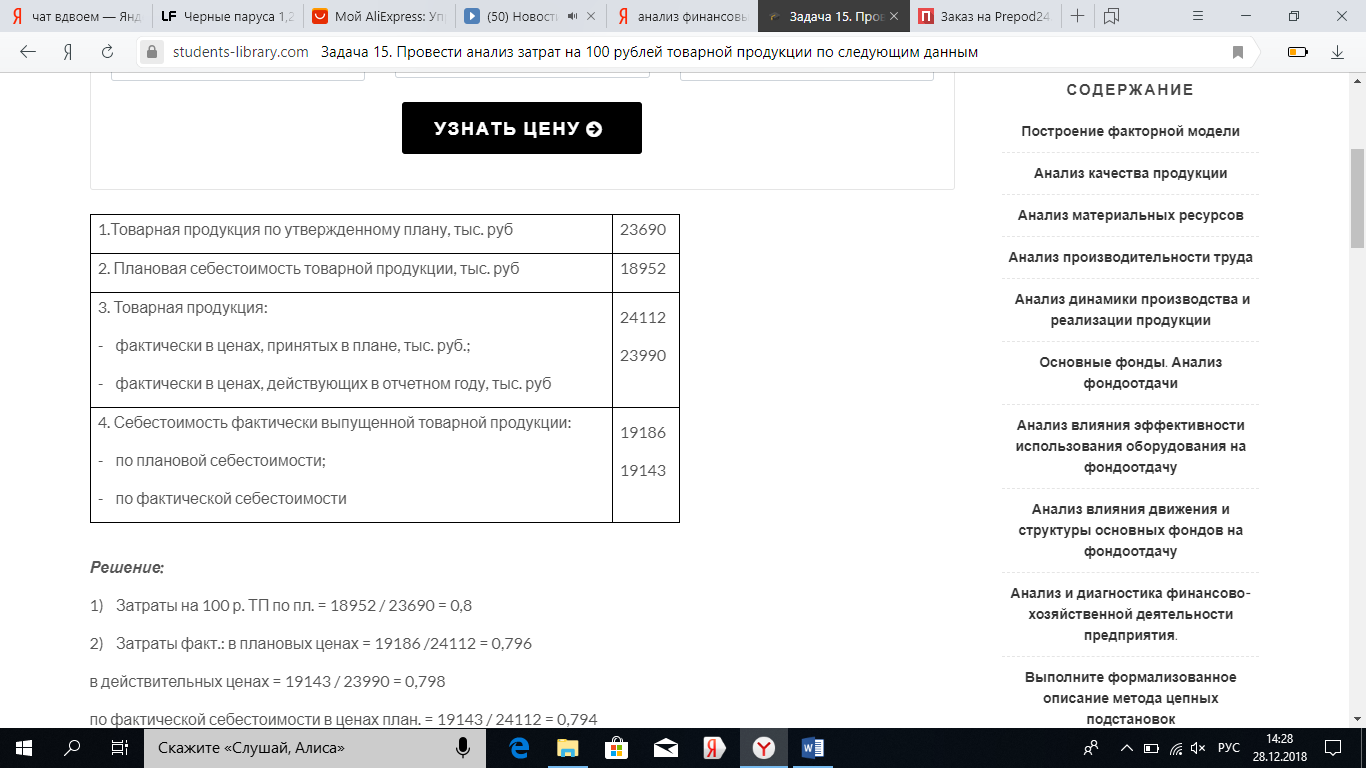 Эталон ответа1)    Затраты на 100 р. ТП по пл. = 18952 / 23690 = 0,82)    Затраты факт.: в плановых ценах = 19186 /24112 = 0,796в действительных ценах = 19143 / 23990 = 0,798по фактической себестоимости в ценах план. = 19143 / 24112 = 0,794Общее отклонение Затр. = 0,798 – 0,8 = –0,002- структура продукции 0,796 – 0,8 = –0,004- с/с отд. Изд. 0,794 – 0,796 = –0,002- за счет ∆Ц = 0,798 -0,794 = 0,004Балансовая увязка: –0,002 = –0,004 –0,002 +0,004  => –0.002 = –0.002.Перечень и стандарты практических умений - определять ценообразование на лекарственные препараты, включенные в перечень ЖНВЛП: ПК-6- формировать конкурсную документацию на закупку лекарственных средств: ПК-6- заключать и контролировать исполнение договоров на поставку товаров, работ и услуг: ПК-6Примерная тематика НИР по темеАнализ прибыли о реализации продукции и услугАнализ прочих показателей финансовых доходов и расходовАнализ рентабельности предприятияАнализ рентабельности продажАнализ рентабельности производственных активовРекомендованная литература по теме занятия (обязательная,
дополнительная, электронные ресурсы, включая законодательные и нормативно-правовые документы). Основная литератураДополнительная литератураЭлектронные ресурсыИндекс ОД.О.01.1.6.92.   Тема: «Анализ финансовой устойчивости и платежеспособности ».Форма   организации   учебного   процесса:   практическое занятие  Методы обучения: объяснительно-иллюстративный, частично-поисковый.4. Значение темы: Знания,  полученные в ходе изучения темы, формируют профессиональные навыки специалиста, работающего на фармацевтическом рынке, закладывают основу комплекса теоретических знаний и практических навыков при подготовке высококвалифицированных специалистов-провизоров, владеющих теорией рыночной экономики применительно к фармацевтическому рынку.Цели обучения:общая (обучающийся должен обладать):  
- готовность к оценке экономических и финансовых показателей, применяемых в сфере обращения лекарственных средств (ПК-6). Учебная: -знать: порядок ценообразования на лекарственные препараты, включенные в перечень ЖНВЛП;-уметь: формировать конкурсную документацию на закупку лекарственных средств;-владеть: навыками заключения и контроля исполнения договоров на поставку товаров, работ и услуг.Место  проведения  практического  занятия: учебная комната Оснащение занятия: комплект методических указаний, набор тестов и задач по теме занятия.Структура содержания темы Хронокарта практического занятияАннотация (содержание темы)При анализе финансовой устойчивости предприятия питания определяют и изучают специальные коэффициенты, расчет которых основан на существовании определенных соотношений между отдельными статьями баланса, других форм отчетности, показателями хозяйственной деятельности. Важнейшим компонентом финансовой устойчивости является платежеспособность предприятия. Платежеспособность — это возможность предприятия расплачиваться но своим обязательствам. При хорошем финансовом состоянии предприятие устойчиво платежеспособно, при плохом — периодически или постоянно неплатежеспособно. Методика расчета коэффициентов, характеризующих финансовую устойчивость и платежеспособность предприятияКоэффициент РасчетАвтономии Ка = СК : ВБСоотношения заемных и собственных средств К = ЗС : СКПлатежеспособности Кпл = ОА : ЗС Соотношения кредиторской и дебиторской задол- К = КЗ :ДЗ женностиПокрытия Кп = СК: ЗCМаневренности Км = СОС : СКАбсолютной ликвидности Kaл = {ДС - КФВ) : КОПромежуточной ликвидности Kпл = (ДС – КФВ+ДЗ): КООбшей ликвидности Кол = ОА : КОБанкротства Kб = ЗC : BБПримечание. СК - собственный капитал; ВБ - валюта баланса; ЗС заемные средства (долгосрочные и краткосрочные обязательства); ОА - оборотные активы; КЗ - кредиторская задолженность; ДЗ - дебиторская задолженность; СОС - собственные оборотные средства; ДС - денежные средства; КФВ -краткосрочные финансовые вложения; КО - краткосрочные обязательства.Одним из важнейших показателей, характеризующих финансовую автономность (независимость от привлечения заемных средств) предприятия, является коэффициент соотношения заемных и собственных средств. Если отношение заемных средств (кредитов и кредиторской задолженности) к собственным составляет 0,5, то это значит, что 1/3 активов формируется (финансируется) кредиторами. Если отношение заемного капитала к собственному превышает 1, то, по мнению аналитиков, финансовая устойчивость предприятия достигает критического уровня.Финансовый анализ следует дополнить расчетом коэффициента платежеспособности. Платежеспособность предприятия определяется путем соотнесения суммы текущих активов и внешней задолженности (заемных средств) предприятия. Если этот коэффициент больше или равен 1, то предприятие считается платежеспособным, если меньше — неплатежеспособным.Финансовая устойчивость предприятия во многом зависит от соотношения кредиторской и дебиторской задолженности. Если этот коэффициент больше 2, то финансовая устойчивость предприятия находится в критическом состоянии. Способность предприятия выполнять свои обязательства анализируется через коэффициент покрытия задолженности. Если он больше 4, то говорят о финансовой устойчивости предприятия. При показателе, равном 2, финансовая устойчивость предприятия находится в критическом состоянии и существует большая опасность его банкротства.Положительным для финансовой устойчивости является рост коэффициент маневренности.Наиболее важным показателем оценки финансовой устойчивости является доля собственных средств в валюте баланса. Этот показатель получил название коэффициента автономии. Считается, что этот коэффициент должен быть больше 0,5, тогда он характеризует финансовую устойчивость предприятия.Платежеспособность предприятия характеризуют также коэффициенты ликвидности. Коэффициент общей ликвидности должен быть больше 1, коэффициент промежуточной ликвидности должен быть больше 0,5. Для коэффициента абсолютной ликвидности оптимальная величина - 0,3.Содержание платежеспособности лишь на первый взгляд сводится к наличию свободных денежных средств, необходимых для погашения имеющихся обязательств. В ряде случаев и при отсутствии свободных денежных средств, требующихся для расчета по долговым обязательствам, предприятия могут сохранять платежеспособность, если они в состоянии быстро продать что-то из своего имущества и благодаря вырученным средствам расплатиться. У других же предприятий такой возможности нет, ибо они не располагают активами, которые могли бы быть быстро превращены в денежные средства. Поскольку одни виды активов обращаются в деньги быстрее, другие — медленнее, необходимо группировать активы предприятия по степени их ликвидности, то есть по возможности обращения в денежные средства.К наиболее ликвидным активам относятся сами денежные средства предприятия и краткосрочные финансовые вложения в ценные бумаги. Затем идут быстрореализуемые активы — депозиты и дебиторская задолженность. Более длительного времени требует реализация готовой продукции, запасов сырья, товаров и полуфабрикатов, которые относятся к медленно реализуемым активам. Наконец, группу труднореализуемых активов образуют земля, здания, оборудование, их продажа требует значительного времени, а потому осуществляется крайне редко.Классификация активов предприятияДля определения платежеспособности предприятия с учетом ликвидности его активов обычно используют баланс. Анализ ликвидности баланса, как отмечают А.Д. Шеремет и др., заключается в сравнении размеров средств по активу, сгруппированных по степени их ликвидности, с суммами обязательств по пассиву, сгруппированными по срокам их погашения.Пассивы баланса по степени срочности их погашения можно подразделить следующим образом:П1 — наиболее срочные обязательства (кредиторская задолженность);П2 — краткосрочные пассивы (краткосрочные кредиты и займы);П3—долгосрочные кредиты и займы, арендные обязательства и др.;П4 — постоянные пассивы (собственные средства, за исключением арендных обязательств и задолженности перед учителями).Классификация активов и пассивов баланса, их сопоставление позволяют дать оценку ликвидности баланса.Ликвидность баланса — это степень покрытия обязательств предприятия такими активами, срок превращения которых в денежные средства соответствует сроку погашения обязательств.Баланс считается абсолютно ликвидным, если:А1 больше либо равно П1 то есть наиболее ликвидные активы равны наиболее срочным обязательствам или перекрывают их;А2 больше либо равно П2, то есть быстро реализуемые активы равны краткосрочным пассивам или перекрывают их;А3 больше либо равно Пз, то есть медленно реализуемые активы равны долгосрочным пассивам или перекрывают их;А4 меньше либо равно П4, то есть постоянные пассивы равны труднореализуемым активам или перекрывают их.Одновременное соблюдение первых трех правил обязательно влечет за собою достижение и четвертого, ибо если совокупность первых трех групп активов больше (или равна) суммы первых трех групп пассивов баланса (то есть [А1 + A2 + A3] > [П1 + П2 + П3]), то четвертая группа пассивов обязательно перекроет (или будет равна) четвертую группу активов (то есть А4 < П4). Последнее положение имеет глубокий экономический смысл: когда постоянные пассивы перекрывают труднореализуемые активы, соблюдается важное условие платежеспособности — наличие у предприятия собственных оборотных средств, обеспечивающих бесперебойный воспроизводственный процесс; равенство же постоянных пассивов и труднореализуемых активов отражает нижнюю границу платежеспособности за счет собственных средств предприятия.Одним из важных компонентов финансовой устойчивости предприятия является наличие у него финансовых ресурсов, необходимых для развития предприятия. Сами же финансовые ресурсы могут быть сформированы в достаточном размере только при условии эффективной работы предприятия, обеспечивающей получение прибыли. В рыночной экономике именно рост прибыли создает финансовую базу как для самофинансирования текущей деятельности, так и для осуществления расширенного воспроизводства. За счет прибыли предприятие не только погашает свои обязательства перед бюджетом, банками, страховыми компаниями и другими предприятиями и организациями, но и инвестирует средства в капитальные затраты.При этом для достижения и поддержания финансовой устойчивости важна не только абсолютная величина прибыли, но и ее уровень относительно вложенного капитала или затрат предприятия, то есть рентабельность (прибыльность). Величина и динамика рентабельности характеризуют степень деловой активности предприятия и его финансовое благополучие.Высшей формой устойчивости предприятия является его способность развиваться в условиях изменяющейся внутренней и внешней среды. Для этого оно должно обладать гибкой структурой финансовых ресурсов и при необходимости иметь возможность привлекать заемные средства, то есть быть кредитоспособным. Кредитоспособным является предприятие при наличии у него предпосылок для получения кредита и способности своевременно возвратить взятую ссуду с уплатой причитающихся процентов за счет прибыли и других финансовых ресурсов. Кредитоспособность тесно связана с финансовой устойчивостью предприятия. Она характеризуется тем, насколько аккуратно (то есть в установленный срок и в полном объеме) рассчитывается предприятие по ранее полученным кредитам, обладает ли оно способностью при необходимости мобилизовать денежные средства из разных источников и т.д. Но главное, чем определяется кредитоспособность, — это текущее финансовое положение предприятия, а также возможные перспективы его изменения. Если у предприятия падает рентабельность, оно становится менее кредитоспособным.Изменение финансового положения предприятия в худшую сторону в связи с падением рентабельности может повлечь за собой и более тяжелые последствия из-за недостатка денежных средств — снижение платежеспособности и ликвидности. Возникновение кризиса наличности — это первая ступень на пути к банкротству и может служить для кредиторов поводом для соответствующих правовых действий.Хотя большая прибыль и положительная динамика рентабельности благотворно сказываются на финансовом состоянии предприятия, повышают его финансовую устойчивость, тем не менее подобное утверждение справедливо лишь до определенных пределов. Обычно более высокая рентабельность связана и с более высоким риском: а это значит, что вместо получения большого дохода предприятие может понести значительные убытки и даже стать неплатежеспособным.Таким образом, можно утверждать, что финансовая устойчивость — комплексное понятие. Финансовая устойчивость предприятия — это такое состояние его финансовых ресурсов, их распределение и использование, которое обеспечивает развитие предприятия на основе роста прибыли и капитала при сохранении платежеспособности и кредитоспособности в условиях допустимого уровня риска.Представляет практический интерес расчет коэффициента банкротства. Он определяется отношением всех обязательств предприятия к общей стоимости имущества. Если этот показатель превышает 0,5, то предприятие находится на грани банкротства.Вопросы по теме занятия: Платежеспособность-это…В каких случаях баланс считается абсолютно ликвидным?Каким показателем определяется кредитоспособность?Ликвидность-это…Формула для расчета банкротства KбТестовые задания по теме с эталонами ответов 1. ФИНАНСОВАЯ УСТОЙЧИВОСТЬ - ЭТО …составная часть общей устойчивости предприятия, сбалансированность финансовых потоков, наличие средств, позволяющих организации поддерживать свою деятельность в течение неопределенного периода времени, в том числе обслуживая полученные кредиты и производя продукцию;неопределенная часть предприятия, сбалансированность финансовых потоков, наличие средств, позволяющих организации поддерживать свою деятельность в течение определенного периода времени, в том числе обслуживая полученные кредиты и производя продукцию;составная часть общей устойчивости предприятия, сбалансированность финансовых потоков, наличие средств, позволяющих организации поддерживать свою деятельность в течение определенного периода времени, в том числе обслуживая полученные кредиты и производя продукцию;составная часть общей устойчивости предприятия, позволяющая организации поддерживать свою деятельность в течение определенного периода времени, в том числе обслуживая полученные кредиты и производя продукцию.Правильный ответ: 42. ЧТО ХАРАКТЕРИЗУЕТ КОЭФФИЦИЕНТ АВТОНОМИИ?зависимость предприятия от заемных средств;общую оценку финансовой устойчивости;какая часть собственного оборотного капитала находится в обороте;независимость предприятия от заемных средств и показывает долю собственных средств в общей стоимости всех средств предприятия.Правильный ответ: 13. ОСНОВНЫМ ПОКАЗАТЕЛЕМ, ВЛИЯЮЩИМ НА ФИНАНСОВУЮ УСТОЙЧИВОСТЬ ОРГАНИЗАЦИИ, ЯВЛЯЕТСЯ …доля заемных средств;собственный капитал;долгосрочные обязательства;оборотные активы.Правильный ответ: 24. ДЛЯ ЧЕГО СЛУЖИТ БОЛЬШЕЕ КОЛИЧЕСТВО КОЭФФИЦИЕНТОВ?для принятия решения о целесообразности привлечения дополнительных заемных средств;для оценки с разных сторон структуры капитала предприятия;для уровня финансовой автономии;для финансовой устойчивости.Правильный ответ: 25. ВНУТРЕННЯЯ УСТОЙЧИВОСТЬ ПРЕДПРИЯТИЯ - ЭТО …стабильность экономической среды, в рамках которой осуществляется деятельность предприятия;фактор, влияющий на финансовую устойчивость предприятия;обеспеченность запасов и затрат источниками формирования;общее финансовое состояние предприятия, при котором обеспечивается стабильно высокий результат его функционирования.Правильный ответ:4Ситуационные задачи по теме с эталонами ответов Задача 1Дать оценку динамики уровня самофинансирования хозяйствующего субъекта.Анализ уровня самофинансирования предприятияСделать вывод.Эталон ответа Расчет осуществляем по формуле:Кс = П + А / К + 3Коэффициент самофинансирования в отчётном году равен 34,4. Это означает, что объём собственных источников финансирования развития производства в 34,4 раза превышает объём привлечённых средств. Рост коэффициента на 3,3 ед. свидетельствует о повышении уровня самофинансирования на 10.6%: ((3,3/31,1)* 100%),т.е. об улучшении финансовой устойчивости предприятия.Задача 2Имеются следующие данные: денежные средства – 70 тыс. руб.; краткосрочные финансовые вложения – 28 тыс. руб.; дебиторская задолженность – 130 тыс. руб.; основные средства – 265 тыс. руб.; нематериальные активы – 34 тыс. руб.; производственные запасы – 155 тыс. руб., кредиторская задолженность – 106 тыс. руб., краткосрочные кредит банка – 95 тыс. руб.; долгосрочные кредиты – 180 тыс. руб. Определите коэффициент текущей ликвидности, коэффициент срочной ликвидности, коэффициент абсолютной ликвидности.Эталон ответаКоэффициент абсолютной ликвидности (Кал) рассчитывается как отношение наиболее ликвидных активов к краткосрочным обязательствам. Краткосрочные обязательства представлены кредиторской задолженностью и краткосрочным кредитом банка:Кал=(ДС+КФВ)/(КЗ+КК),где ДС – денежные средства,КФВ – краткосрочные финансовые вложения,КЗ – кредиторская задолженность,КК – краткосрочный кредит.Кал=(70+28)/(106+95)=0,488.Рекомендуемое ограничение – не менее 0,2. Нормативное значение означает требование, что предприятие должно быть в состоянии оплатить не менее 20% срочных обязательств. Анализируемое предприятие в состоянии это сделать.Коэффициент срочной ликвидности (Ксл):Ксл=(ДС+КФВ+ДЗ)/(КЗ+КК),где ДЗ – дебиторская задолженность.Ксл=(70+28+130)/(106+95)=1,134.Значение данного показателя должно составлять не менее 0,80. Норматив соблюдается. Если предприятие задействует наличные средства и полностью рассчитается с дебиторами, то этих средств будет в 1,134 раза больше краткосрочных обязательств.Коэффициент текущей ликвидности (Ктл):Ктл=(ДС+КФВ+ДЗ+ПЗ)/(КЗ+КК),где ПЗ – производственные запасы.Ктл=(70+28+130+155)/(106+95)=1,905.Рекомендуемое ограничение – не менее 2. Если значение данного показателя формируется на уровне менее 1, то это означает наличие реальной угрозы банкротства предприятия. В данном случае стоимость оборотных активов, которые можно использовать для покрытия краткосрочных обязательств, в 1,905 раза больше суммы краткосрочных обязательств.Вывод: предприятие следует признать платежеспособным.Перечень и стандарты практических умений - определять ценообразование на лекарственные препараты, включенные в перечень ЖНВЛП: ПК-6- формировать конкурсную документацию на закупку лекарственных средств: ПК-6- заключать и контролировать исполнение договоров на поставку товаров, работ и услуг: ПК-6Примерная тематика НИР по темеВиды финансовой устойчивости Коэффициент текущей ликвидностиКоэффициент критической ликвидностиМероприятия по улучшению финансовой устойчивости предприятия.Рекомендованная литература по теме занятия (обязательная,
дополнительная, электронные ресурсы, включая законодательные и
нормативно-правовые документы).Основная литератураДополнительная литератураЭлектронные ресурсыИндекс ОД.О.01.1.6.93.  Тема: «Оценка финансового состояния и деловой активности предприятия»Форма   организации   учебного   процесса:   практическое занятие  Методы обучения: объяснительно-иллюстративный, частично-поисковый.Методы обучения: объяснительно-иллюстративный, частично-поисковый Значение темы (актуальность изучаемой проблемы). знания,  полученные в ходе изучения темы, формируют профессиональные навыки специалиста, работающего на фармацевтическом рынке, закладывают основу комплекса теоретических знаний и практических навыков при подготовке высококвалифицированных специалистов-провизоров, владеющих теорией рыночной экономики применительно к фармацевтическому рынку.Цели обучения:общая (обучающийся должен обладать):- готовность к оценке экономических и финансовых показателей, применяемых в сфере обращения лекарственных средств (ПК-6). Учебная: -знать: порядок ценообразования на лекарственные препараты, включенные в перечень ЖНВЛП;-уметь: формировать конкурсную документацию на закупку лекарственных средств;-владеть: навыками заключения и контроля исполнения договоров на поставку товаров, работ и услуг.Место  проведения  практического  занятия: учебная комнатаОснащение занятия: комплект методических указаний, набор тестов и задач по теме занятия.Структура содержания темы Хронокарта практического занятияАннотация (содержание темы)Финансовое состояние предприятия (ФСП) характеризуется системой показателей, отражающих состояние капитала в процессе его кругооборота и способность субъекта хозяйствования финансировать свою деятельность на фиксированный момент времени.Под ФСП понимают способность предприятия финансировать свою деятельность и характеризуется:1) обеспечение финансовыми ресурсами необходимыми для нормального функционирования предприятия, 2) целесообразность размещения финансовых ресурсов, 3) эффективность их использования, 4) взаимоотношения между другими юр. и физ. л., 5) платежеспособность и финансовая устойчивость предприятияФинансовое состояние предприятия бывает:1) устойчивое2) неустойчивое3) кризисноеСпособность предприятия своевременно производить платежи и финансировать свою деятельность на расширенной основе свидетельствует о его устойчивом положении. Финансовое состояние предприятия зависит от результатов его производственной, коммерческой и финансовой деятельности. Главная цель анализа финансового состояния предприятия:1) своевременно выявить и устранить недостатки в его финансовой деятельности;2) поиск резервов для улучшения ФСП и его платежеспособностиФинансовая устойчивость – внутренняя сторона, отражающая сбалансированность денежных и товарных потоков, доходов и расходов, средств и источников их формирования.Главная цель финансовой деятельности предприятия – наращивание собственного капитала и обеспечение устойчивого положения на рынке. Для этого предприятие должно поддерживать свою платежеспособность и рентабельность, а также оптимальную структуру актива и пассива баланса.Основные задачи анализа:1. своевременная и объективная диагностика финансового состояния предприятия;2. поиск резервов улучшения финансового состояния предприятия, его платежеспособности и финансовой устойчивости;3. разработка конкретных мероприятий, направленных на более эффективное использование финансовых ресурсов и укрепление финансового состояния предприятия;4. прогнозирование возможных финансовых результатов и разработка моделей финансового состояния при разнообразных вариантах использования ресурсов.Для оценки финансовой устойчивости предприятия используется система показателей характеризующая следующие изменения:- изменения структуры капитала по его размещению и источникам образования;- изменение эффективности и интенсивности использования капитала;- изменение платежеспособности и кредитоспособности предприятия;- изменение запасов его финансовой устойчивости предприятия.Анализ финансового состояния предприятия делиться на:1) Внешний;2) ВнутреннийВнутренний анализ финансового состояния предприятия – это исследование механизма формирования, размещения и использования капитала с целью поиска резервов укрепления финансового состояния, повышения доходности и наращивания собственного капитала субъекта хозяйствования.Внешний финансовый анализ – это исследование финансового состояния субъекта хозяйствования с целью прогнозирования степени риска инвестирования капитала и уровня его доходности.Основными источниками информации для определения ФСП служат: баланс и другая бухгалтерская отчетность (Ф-1,2,3,4), приложения к балансу (форма №5) и расшифровки по определенным статьям баланса.Анализ актива и пассива балансаОбщий анализ финансового состояния проводят на основании экспресс-анализа баланса предприятия. Отдельно анализируют актив и пассив баланса. Принятая группировка актива и пассива позволяет осуществлять глубокий анализ, удобный для чтения баланса. При анализе выясняют характер изменения итого баланса и отдельных его разделов и статей, выясняют правильность размещения средств предприятий, а также выясняют текущую платежеспособность предприятия.Анализ начинают с установления величины итого баланса на начало и конец отчетного периода. (Этот «анализ по горизонтали» позволяет определить общее направление изменения ФСП.)Для этого определяют коэффициент роста валюты баланса и коэффициент роста выручки от реализации продукции.Коэффициент роста валюты баланса, Кб:Кб = (Б1- Б0)/Б0 *100%,где:Б1, Б0 –величина итого баланса на конец периода и на начало периода.Коэффициента роста выручки от реализации продукции, Кv :Кv = (V1- V0)/V0 * 100%, где:V1, V0 – выручка от реализации за отчётный и предыдущий период.Далее следует вывод, в котором нужно отметить, имеют ли место изменения по статьям баланса и какой оценки заслуживает то или иное изменение. Указать на имеющиеся резервы и предложить мероприятия по использованию ресурсов.Если наблюдается увеличение валюты баланса, то это свидетельствует о росте производственных возможностей предприятия.Следующим этапом является горизонтальный и вертикальный анализ актива баланса.Горизонтальный анализ помогает выявить отклонение (абсолютное и относительное) по всем статьям баланса в результате сопоставления величины на конец периода с величиной на начало периода. В обычных производственных условиях увеличение на конец периода по статьям оценивается положительно, а уменьшение отрицательно. В период инфляции стоимость имущества и обязательств предприятия на конец периода обеспечивается по сравнению с величиной на начало периода. Для обеспечения сопоставимости балансовых данных стоимость на начало периода нужно скорректировать по индексам инфляции. Индексы следует исчислять по каждой балансовой статье, при их отсутствии применяется общий индекс инфляции. Индексы инфляции разрабатывают специальные организации.Цель вертикального анализа – определить удельный вес каждой статьи баланса в общем итого. После оценки динамики баланса устанавливают соответствие динамики баланса с динамикой объема производства, реализации продукции, динамики прибыли предприятия. Более быстрый темп роста объема производства, выручки и прибыли по сравнению с темпом роста валюты баланса указывает на улучшение использования средств предприятия. В процессе анализа выявляют причины изменения отдельных статей баланса.Положительной оценки заслуживает увеличение в активе баланса:1. денежных средств;2. ценных бумаг;3. краткосрочные и долгосрочные финансовые вложения;4. увеличение основных средств;5. увеличение нематериальных активов;6. увеличение производственных запасов.В пассиве баланса:1. увеличение суммы прибыли;2. увеличение резервного фонда;3. увеличение фонда социального назначения.Отрицательной оценки заслуживают:1. в активе:- резкий рост дебиторской задолженности;- снижение производственных запасов, затрат;- отсутствие денежных средств и финансовых вложений;2. в пассиве:- резкий рост кредиторской задолженности;- наличие убытков.В рыночной экономике становиться иной оценка изменений по ряду статей баланса. Это по статье «Денежные средства», «Нераспределенная прибыль», «Финансовые вложения». Признаками «хорошего баланса» являются показатели:- коэффициент текущей ликвидности  ;- рост собственного капитала;- отсутствие резких изменений в отдельных статьях баланса;- соответствие дебиторской задолженности к кредиторской;- у предприятия запасы и затраты не превышают величину минимальных источников их формирования (краткосрочных, долгосрочных кредитов).Вопросы по теме занятия:Цель вертикального анализаВнешний финансовый анализ – это…Анализ финансового состояния предприятия делится на Финансовое состояние предприятия бывает:Финансовая устойчивость-это…Тестовые задания по теме с эталонами ответов 1. ФИНАНСОВОЕ СОСТОЯНИЕ ПРЕДПРИЯТИЯ ХАРАКТЕРИЗУЕТСЯ…1. совокупностью производственно-хозяйственных факторов.2. системой показателей, которые показывают наличие финансовых ресурсов.3. системой показателей, которые показывают наличие и формирование финансовых ресурсов.4. системой показателей, которые показывают наличие, размещение и использование финансовых ресурсов.Правильный ответ: 42. ФИНАНСОВОЕ СОСТОЯНИЕ ПРЕДПРИЯТИЯ ЗАВИСИТ ОТ …1. финансовой политики предприятия.2. выпуска предприятия.3. реализации продукции.4. результатов производственной, коммерческой и финансово-хозяйственной деятельности предприятия.Правильный ответ: 43. ОСНОВНЫМ ЗАДАНИЕМ АНАЛИЗА ФИНАНСОВОГО СОСТОЯНИЯ ЯВЛЯЕТСЯ…1. исследование результатов хозяйственной деятельности предприятия.2. анализ бухгалтерской отчетности.3. оценка ликвидности, платежеспособности, финансовой устойчивости, прибыльности эффективности использования имущества предприятия.4. планирование финансовой деятельности.Правильный ответ: 34. ПРИЕМЫ ОЦЕНКИ ФИНАНСОВОГО СОСТОЯНИЯ ПРЕДПРИЯТИЯ – ЭТО…1. анализ относительных показателей.2. факторный анализ.3. анализ платежеспособности.4. анализ кредитоспособности.Правильный ответ: 35. ПРЕДМЕТОМ ФИНАНСОВОГО АНАЛИЗА ПРЕДПРИЯТИЯ ЯВЛЯЕТСЯ…1. имущество и капитал предприятия.2. основные и оборотные средства предприятия.3. прибыль и ценные бумаги предприятия.4. финансовые ресурсы предприятия, их формирование и использование.Правильный ответ: 4Ситуационные задачи по теме с эталонами ответов Задача 1Используя Приложения провести горизонтальный и вертикальный анализ бухгалтерского баланса. Проанализировать полученные данные. Сделать выводы.Эталон ответаДля решения поставленной задачи следует составить следующую таблицу 6.Таблица 6Вывод: за отчетный период валюта баланса увеличилась на 141863 руб. (на 7,65%), что говорит о расширении деятельности предприятия. Увеличение по активу произошло за счет увеличения внеоборотных активов на 107860 руб. (на 7,39%), за счет увеличения оборотных активов на 34003 тыс. руб. (на 8,64%), в основном за счет увеличения производственных запасов – на 65104 тыс. руб. (на 57,07%).Положительным фактором является снижение дебиторской задолженности на 32914 руб. (на 12,56%).Денежные средства увеличились на 1813 руб. (на 10,53%).По пассиву за год произошли следующие изменения:Собственный капитал увеличился на 95823 руб. (на 5,61%), однако доля собственного капитала в структуре пассива уменьшилась на 1,75%. На конец отчетного периода собственный капитал составляет 90,42% пассивов. Такая высокая доля собственного капитала свидетельствует о финансовой независимости предприятия.Приложение 1
                                   Бухгалтерский баланс в рубляхЗадача 2Имеются следующие данные: денежные средства – 70 тыс. руб.; краткосрочные финансовые вложения – 28 тыс. руб.; дебиторская задолженность – 130 тыс. руб.; основные средства – 265 тыс. руб.; нематериальные активы – 34 тыс. руб.; производственные запасы – 155 тыс. руб., кредиторская задолженность – 106 тыс. руб., краткосрочные кредит банка – 95 тыс. руб.; долгосрочные кредиты – 180 тыс. руб. Определите коэффициент текущей ликвидности, коэффициент срочной ликвидности, коэффициент абсолютной ликвидности.Эталон ответаКоэффициент абсолютной ликвидности (Кал) рассчитывается как отношение наиболее ликвидных активов к краткосрочным обязательствам. Краткосрочные обязательства представлены кредиторской задолженностью и краткосрочным кредитом банка:Кал=(ДС+КФВ)/(КЗ+КК),где ДС – денежные средства,КФВ – краткосрочные финансовые вложения,КЗ – кредиторская задолженность,КК – краткосрочный кредит.Кал=(70+28)/(106+95)=0,488.Рекомендуемое ограничение – не менее 0,2. Нормативное значение означает требование, что предприятие должно быть в состоянии оплатить не менее 20% срочных обязательств. Анализируемое предприятие в состоянии это сделать.Коэффициент срочной ликвидности (Ксл):Ксл=(ДС+КФВ+ДЗ)/(КЗ+КК),где ДЗ – дебиторская задолженность.Ксл=(70+28+130)/(106+95)=1,134.Значение данного показателя должно составлять не менее 0,80. Норматив соблюдается. Если предприятие задействует наличные средства и полностью рассчитается с дебиторами, то этих средств будет в 1,134 раза больше краткосрочных обязательств.Коэффициент текущей ликвидности (Ктл):Ктл=(ДС+КФВ+ДЗ+ПЗ)/(КЗ+КК),где ПЗ – производственные запасы.Ктл=(70+28+130+155)/(106+95)=1,905.Рекомендуемое ограничение – не менее 2. Если значение данного показателя формируется на уровне менее 1, то это означает наличие реальной угрозы банкротства предприятия. В данном случае стоимость оборотных активов, которые можно использовать для покрытия краткосрочных обязательств, в 1,905 раза больше суммы краткосрочных обязательств.Вывод: предприятие следует признать платежеспособным.Перечень и стандарты практических умений - определять ценообразование на лекарственные препараты, включенные в перечень ЖНВЛП: ПК-6- формировать конкурсную документацию на закупку лекарственных средств: ПК-6- заключать и контролировать исполнение договоров на поставку товаров, работ и услуг: ПК-6Примерная тематика НИР по теме: Анализ производства и объема продажАнализ затрат и себестоимость продукцииАнализ финансовых результатов деятельности организацииАнализ финансового положения организацииКомплексная оценка деятельности организацииРекомендованная литература по теме занятия (обязательная,
дополнительная, электронные ресурсы, включая законодательные и
нормативно-правовые документы).Основная литератураДополнительная литератураЭлектронные ресурсыИндекс ОД.О.01.1.6.93.  Тема: «Оценка финансового состояния и деловой активности предприятия»Форма   организации   учебного   процесса:   практическое занятие  Методы обучения: объяснительно-иллюстративный, частично-поисковый.Методы обучения: объяснительно-иллюстративный, частично-поисковый Значение темы (актуальность изучаемой проблемы). знания,  полученные в ходе изучения темы, формируют профессиональные навыки специалиста, работающего на фармацевтическом рынке, закладывают основу комплекса теоретических знаний и практических навыков при подготовке высококвалифицированных специалистов-провизоров, владеющих теорией рыночной экономики применительно к фармацевтическому рынку.Цели обучения:общая (обучающийся должен обладать):- готовность к оценке экономических и финансовых показателей, применяемых в сфере обращения лекарственных средств (ПК-6). Учебная: -знать: порядок ценообразования на лекарственные препараты, включенные в перечень ЖНВЛП;-уметь: формировать конкурсную документацию на закупку лекарственных средств;-владеть: навыками заключения и контроля исполнения договоров на поставку товаров, работ и услуг.Место  проведения  практического  занятия: учебная комнатаОснащение занятия: комплект методических указаний, набор тестов и задач по теме занятия.Структура содержания темы Хронокарта практического занятияАннотация (содержание темы)Финансовое состояние предприятия (ФСП) характеризуется системой показателей, отражающих состояние капитала в процессе его кругооборота и способность субъекта хозяйствования финансировать свою деятельность на фиксированный момент времени.Под ФСП понимают способность предприятия финансировать свою деятельность и характеризуется:1) обеспечение финансовыми ресурсами необходимыми для нормального функционирования предприятия, 2) целесообразность размещения финансовых ресурсов, 3) эффективность их использования, 4) взаимоотношения между другими юр. и физ. л., 5) платежеспособность и финансовая устойчивость предприятияФинансовое состояние предприятия бывает:1) устойчивое2) неустойчивое3) кризисноеСпособность предприятия своевременно производить платежи и финансировать свою деятельность на расширенной основе свидетельствует о его устойчивом положении. Финансовое состояние предприятия зависит от результатов его производственной, коммерческой и финансовой деятельности. Главная цель анализа финансового состояния предприятия:1) своевременно выявить и устранить недостатки в его финансовой деятельности;2) поиск резервов для улучшения ФСП и его платежеспособностиФинансовая устойчивость – внутренняя сторона, отражающая сбалансированность денежных и товарных потоков, доходов и расходов, средств и источников их формирования.Главная цель финансовой деятельности предприятия – наращивание собственного капитала и обеспечение устойчивого положения на рынке. Для этого предприятие должно поддерживать свою платежеспособность и рентабельность, а также оптимальную структуру актива и пассива баланса.Основные задачи анализа:1. своевременная и объективная диагностика финансового состояния предприятия;2. поиск резервов улучшения финансового состояния предприятия, его платежеспособности и финансовой устойчивости;3. разработка конкретных мероприятий, направленных на более эффективное использование финансовых ресурсов и укрепление финансового состояния предприятия;4. прогнозирование возможных финансовых результатов и разработка моделей финансового состояния при разнообразных вариантах использования ресурсов.Для оценки финансовой устойчивости предприятия используется система показателей характеризующая следующие изменения:- изменения структуры капитала по его размещению и источникам образования;- изменение эффективности и интенсивности использования капитала;- изменение платежеспособности и кредитоспособности предприятия;- изменение запасов его финансовой устойчивости предприятия.Анализ финансового состояния предприятия делиться на:1) Внешний;2) ВнутреннийВнутренний анализ финансового состояния предприятия – это исследование механизма формирования, размещения и использования капитала с целью поиска резервов укрепления финансового состояния, повышения доходности и наращивания собственного капитала субъекта хозяйствования.Внешний финансовый анализ – это исследование финансового состояния субъекта хозяйствования с целью прогнозирования степени риска инвестирования капитала и уровня его доходности.Основными источниками информации для определения ФСП служат: баланс и другая бухгалтерская отчетность (Ф-1,2,3,4), приложения к балансу (форма №5) и расшифровки по определенным статьям баланса.Анализ актива и пассива балансаОбщий анализ финансового состояния проводят на основании экспресс-анализа баланса предприятия. Отдельно анализируют актив и пассив баланса. Принятая группировка актива и пассива позволяет осуществлять глубокий анализ, удобный для чтения баланса. При анализе выясняют характер изменения итого баланса и отдельных его разделов и статей, выясняют правильность размещения средств предприятий, а также выясняют текущую платежеспособность предприятия.Анализ начинают с установления величины итого баланса на начало и конец отчетного периода. (Этот «анализ по горизонтали» позволяет определить общее направление изменения ФСП.)Для этого определяют коэффициент роста валюты баланса и коэффициент роста выручки от реализации продукции.Коэффициент роста валюты баланса, Кб:Кб = (Б1- Б0)/Б0 *100%,где:Б1, Б0 –величина итого баланса на конец периода и на начало периода.Коэффициента роста выручки от реализации продукции, Кv :Кv = (V1- V0)/V0 * 100%, где:V1, V0 – выручка от реализации за отчётный и предыдущий период.Далее следует вывод, в котором нужно отметить, имеют ли место изменения по статьям баланса и какой оценки заслуживает то или иное изменение. Указать на имеющиеся резервы и предложить мероприятия по использованию ресурсов.Если наблюдается увеличение валюты баланса, то это свидетельствует о росте производственных возможностей предприятия.Следующим этапом является горизонтальный и вертикальный анализ актива баланса.Горизонтальный анализ помогает выявить отклонение (абсолютное и относительное) по всем статьям баланса в результате сопоставления величины на конец периода с величиной на начало периода. В обычных производственных условиях увеличение на конец периода по статьям оценивается положительно, а уменьшение отрицательно. В период инфляции стоимость имущества и обязательств предприятия на конец периода обеспечивается по сравнению с величиной на начало периода. Для обеспечения сопоставимости балансовых данных стоимость на начало периода нужно скорректировать по индексам инфляции. Индексы следует исчислять по каждой балансовой статье, при их отсутствии применяется общий индекс инфляции. Индексы инфляции разрабатывают специальные организации.Цель вертикального анализа – определить удельный вес каждой статьи баланса в общем итого. После оценки динамики баланса устанавливают соответствие динамики баланса с динамикой объема производства, реализации продукции, динамики прибыли предприятия. Более быстрый темп роста объема производства, выручки и прибыли по сравнению с темпом роста валюты баланса указывает на улучшение использования средств предприятия. В процессе анализа выявляют причины изменения отдельных статей баланса.Положительной оценки заслуживает увеличение в активе баланса:1. денежных средств;2. ценных бумаг;3. краткосрочные и долгосрочные финансовые вложения;4. увеличение основных средств;5. увеличение нематериальных активов;6. увеличение производственных запасов.В пассиве баланса:1. увеличение суммы прибыли;2. увеличение резервного фонда;3. увеличение фонда социального назначения.Отрицательной оценки заслуживают:1. в активе:- резкий рост дебиторской задолженности;- снижение производственных запасов, затрат;- отсутствие денежных средств и финансовых вложений;2. в пассиве:- резкий рост кредиторской задолженности;- наличие убытков.В рыночной экономике становиться иной оценка изменений по ряду статей баланса. Это по статье «Денежные средства», «Нераспределенная прибыль», «Финансовые вложения». Признаками «хорошего баланса» являются показатели:- коэффициент текущей ликвидности  ;- рост собственного капитала;- отсутствие резких изменений в отдельных статьях баланса;- соответствие дебиторской задолженности к кредиторской;- у предприятия запасы и затраты не превышают величину минимальных источников их формирования (краткосрочных, долгосрочных кредитов).Вопросы по теме занятия:Цель вертикального анализаВнешний финансовый анализ – это…Анализ финансового состояния предприятия делится на Финансовое состояние предприятия бывает:Финансовая устойчивость-это…Тестовые задания по теме с эталонами ответов 1. ФИНАНСОВОЕ СОСТОЯНИЕ ПРЕДПРИЯТИЯ ХАРАКТЕРИЗУЕТСЯ…1. совокупностью производственно-хозяйственных факторов.2. системой показателей, которые показывают наличие финансовых ресурсов.3. системой показателей, которые показывают наличие и формирование финансовых ресурсов.4. системой показателей, которые показывают наличие, размещение и использование финансовых ресурсов.Правильный ответ: 42. ФИНАНСОВОЕ СОСТОЯНИЕ ПРЕДПРИЯТИЯ ЗАВИСИТ ОТ …1. финансовой политики предприятия.2. выпуска предприятия.3. реализации продукции.4. результатов производственной, коммерческой и финансово-хозяйственной деятельности предприятия.Правильный ответ: 43. ОСНОВНЫМ ЗАДАНИЕМ АНАЛИЗА ФИНАНСОВОГО СОСТОЯНИЯ ЯВЛЯЕТСЯ…1. исследование результатов хозяйственной деятельности предприятия.2. анализ бухгалтерской отчетности.3. оценка ликвидности, платежеспособности, финансовой устойчивости, прибыльности эффективности использования имущества предприятия.4. планирование финансовой деятельности.Правильный ответ: 34. ПРИЕМЫ ОЦЕНКИ ФИНАНСОВОГО СОСТОЯНИЯ ПРЕДПРИЯТИЯ – ЭТО…1. анализ относительных показателей.2. факторный анализ.3. анализ платежеспособности.4. анализ кредитоспособности.Правильный ответ: 35. ПРЕДМЕТОМ ФИНАНСОВОГО АНАЛИЗА ПРЕДПРИЯТИЯ ЯВЛЯЕТСЯ…1. имущество и капитал предприятия.2. основные и оборотные средства предприятия.3. прибыль и ценные бумаги предприятия.4. финансовые ресурсы предприятия, их формирование и использование.Правильный ответ: 4Ситуационные задачи по теме с эталонами ответов Задача 1Используя Приложения провести горизонтальный и вертикальный анализ бухгалтерского баланса. Проанализировать полученные данные. Сделать выводы.Эталон ответаДля решения поставленной задачи следует составить следующую таблицу 6.Таблица 6Вывод: за отчетный период валюта баланса увеличилась на 141863 руб. (на 7,65%), что говорит о расширении деятельности предприятия. Увеличение по активу произошло за счет увеличения внеоборотных активов на 107860 руб. (на 7,39%), за счет увеличения оборотных активов на 34003 тыс. руб. (на 8,64%), в основном за счет увеличения производственных запасов – на 65104 тыс. руб. (на 57,07%).Положительным фактором является снижение дебиторской задолженности на 32914 руб. (на 12,56%).Денежные средства увеличились на 1813 руб. (на 10,53%).По пассиву за год произошли следующие изменения:Собственный капитал увеличился на 95823 руб. (на 5,61%), однако доля собственного капитала в структуре пассива уменьшилась на 1,75%. На конец отчетного периода собственный капитал составляет 90,42% пассивов. Такая высокая доля собственного капитала свидетельствует о финансовой независимости предприятия.Приложение 1
                                   Бухгалтерский баланс в рубляхЗадача 2Имеются следующие данные: денежные средства – 70 тыс. руб.; краткосрочные финансовые вложения – 28 тыс. руб.; дебиторская задолженность – 130 тыс. руб.; основные средства – 265 тыс. руб.; нематериальные активы – 34 тыс. руб.; производственные запасы – 155 тыс. руб., кредиторская задолженность – 106 тыс. руб., краткосрочные кредит банка – 95 тыс. руб.; долгосрочные кредиты – 180 тыс. руб. Определите коэффициент текущей ликвидности, коэффициент срочной ликвидности, коэффициент абсолютной ликвидности.Эталон ответаКоэффициент абсолютной ликвидности (Кал) рассчитывается как отношение наиболее ликвидных активов к краткосрочным обязательствам. Краткосрочные обязательства представлены кредиторской задолженностью и краткосрочным кредитом банка:Кал=(ДС+КФВ)/(КЗ+КК),где ДС – денежные средства,КФВ – краткосрочные финансовые вложения,КЗ – кредиторская задолженность,КК – краткосрочный кредит.Кал=(70+28)/(106+95)=0,488.Рекомендуемое ограничение – не менее 0,2. Нормативное значение означает требование, что предприятие должно быть в состоянии оплатить не менее 20% срочных обязательств. Анализируемое предприятие в состоянии это сделать.Коэффициент срочной ликвидности (Ксл):Ксл=(ДС+КФВ+ДЗ)/(КЗ+КК),где ДЗ – дебиторская задолженность.Ксл=(70+28+130)/(106+95)=1,134.Значение данного показателя должно составлять не менее 0,80. Норматив соблюдается. Если предприятие задействует наличные средства и полностью рассчитается с дебиторами, то этих средств будет в 1,134 раза больше краткосрочных обязательств.Коэффициент текущей ликвидности (Ктл):Ктл=(ДС+КФВ+ДЗ+ПЗ)/(КЗ+КК),где ПЗ – производственные запасы.Ктл=(70+28+130+155)/(106+95)=1,905.Рекомендуемое ограничение – не менее 2. Если значение данного показателя формируется на уровне менее 1, то это означает наличие реальной угрозы банкротства предприятия. В данном случае стоимость оборотных активов, которые можно использовать для покрытия краткосрочных обязательств, в 1,905 раза больше суммы краткосрочных обязательств.Вывод: предприятие следует признать платежеспособным.Перечень и стандарты практических умений - определять ценообразование на лекарственные препараты, включенные в перечень ЖНВЛП: ПК-6- формировать конкурсную документацию на закупку лекарственных средств: ПК-6- заключать и контролировать исполнение договоров на поставку товаров, работ и услуг: ПК-6Примерная тематика НИР по теме: Анализ производства и объема продажАнализ затрат и себестоимость продукцииАнализ финансовых результатов деятельности организацииАнализ финансового положения организацииКомплексная оценка деятельности организацииРекомендованная литература по теме занятия (обязательная,
дополнительная, электронные ресурсы, включая законодательные и
нормативно-правовые документы).Основная литератураДополнительная литератураЭлектронные ресурсыИндекс ОД.О.01.1.6.94 Тема: «Диагностика потенциала предприятия».Форма   организации   учебного   процесса:   практическое занятие Методы обучения: объяснительно-иллюстративный, частично-поисковыйЗначение темы (актуальность изучаемой проблемы).Знания, полученные в ходе изучения темы, формируют профессиональные навыки специалиста, работающего на фармацевтическом рынке, закладывают основу комплекса теоретических знаний и практических навыков при подготовке высококвалифицированных специалистов-провизоров, владеющих теорией рыночной экономики.Цели обучения:-готовность к оценке экономических и финансовых показателей, применяемых в сфере обращения лекарственных средств (ПК-6). Учебная: -знать: порядок ценообразования на лекарственные препараты, включенные в перечень ЖНВЛП;-уметь: формировать конкурсную документацию на закупку лекарственных средств;-владеть: навыками заключения и контроля исполнения договоров на поставку товаров, работ и услуг.Место  проведения  практического  занятия: учебная комнатаОснащение занятия: комплект методических указаний, набор тестов и задач по теме занятия.Структура содержания темы (хронокарта).Хронокарта практического занятияАннотация (содержание темы)Сущность, содержание и составляющие элементы потенциала предприятия.Потенциал предприятия – это совокупность ресурсов и производственных возможностей фирмы, которые могут быть использованы для достижения ее целей.Понятие «потенциала предприятия» является очень широким. На уровне предприятия можно сформулировать его потенциал из:организационного потенциала /совокупности способностей и возможностей системы управления обеспечивать достижение эффективности функционирования предприятия/;финансово-экономического потенциала /финансово-экономическое состояние/;производственного потенциала /совокупность производственных возможностей, которая определяется наличием производственных ресурсов/;маркетингового потенциала /совокупность потребительских свойств продукции, выраженная через способность предприятия привлекать новых потребителей и сохранять существующих/;трудового (кадрового) потенциала /совокупность способностей и возможностей персонала предприятия обеспечивать достижение стратегических целей деятельности/;научно-технического (инновационного) потенциала /совокупная возможность предприятия выпускать новую продукцию, внедрять достижения науки и техники, использовать прогрессивную технологию/;социального потенциала /стоимость обеспечения потребностей человека, к которым относятся расходы на медобслуживание, культурные мероприятия, организация отдыха, другие социальные блага/.Производственный потенциал предприятия обладает множеством особенностей, обусловленных его двоякой ресурсно-экономической сущностью. К этим особенностям относятся: целостность, сложность, альтернативность элементов, взаимосвязь и взаимодействие элементов, способность развития, гибкость, мощность.Методы и формы диагностики потенциала предприятия.На практике основными методами диагностики разных составляющих потенциала предприятия являются:Аналитический метод – позволяет определить уровень использования потенциала предприятия как в целом, так и по отдельным составляющим, определить «узкие места», имеющиеся резервы, влияние определенных факторов. Разновидностью этого метода является факторный анализ.Экспертный метод – примером использования может служить оценка социального потенциала. Экспертным путем можно оценить степень удовлетворения социальных потребностей человека, к которым относятся медобслуживание, культурные мероприятия, организация отдыха, разные социальные блага. Метод позволяет выявить «проблемные» составляющие потенциала и искать пути преодоления выявленных проблем.Бальный метод – используется для оценки составляющих, которые не имеют общепринятого количественного измерения. Например, для определения уровня отдельных позиций кадрового потенциала.  В частности уровня образования, который необходим для достижения определенной производительности труда. По определенной системе (от 0 до 5 или 10 баллов) оценивается, например, уровень расходов на образование. На основе метода может быть условно определена стоимость персонала и необходимые расходы на повышение его профессионального уровня.  Метод может использоваться для общей оценки потенциала предприятии. Для этого необходимо разработать систему баллов (от мин. до макс.) для каждой составляющей критерий оценки.Рейтинговый сравнительный анализ – наиболее эффективный в случае комплексной оценки потенциала предприятия. Кроме того при диагностике потенциала предприятия используется экономико-математическое моделирование, машинное имитационное моделирование, графический метод.Диагностика потенциала предприятия может проводится в двух формах: в форме комплексного исследования или поэтапно, поэлементно.Диагностика потенциала предприятия на основе рейтингового анализа.Рейтинг – это метод сравнительной оценки деятельности нескольких предприятий. В основе рейтинга лежит обобщающая характеристика по определенному признаку (признакам), что позволяет разместить предприятия в определенной последовательности по степени роста или снижения этого признака. Признаки (критерии) классификации предприятий могут отображать определенные стороны потенциала предприятий (прибыльность, ликвидность, платежеспособность) или потенциал в целом (надежность, имидж).На сегодня для составления рейтингов используют два основные метода – экспертный и аналитический.Экспертный метод основан на опыте и квалификации специалистов-экспертов, которые используют доступную информацию и выполняют по собственным методикам анализ как количественных так и качественных параметров (организационно-правовая форма, история фирмы, деловая репутация, товарные знаки, наличие лицензии и т.д.).Аналитический метод базируется только на основе официальной финансовой отчетности предприятия и на анализе только количественных показателей. Анализ проводится по формализованной схеме расчетов коэффициентов и определения общего (рейтингового) балла. Условно можно выделить три основные этапа анализа:На первом этапе проводят отсев предприятий через «фильтры», т.е. по формальным признакам определяют предприятия с сомнительным финансовым состоянием или те у которых достоверность предоставленной ими отчетность вызывает сомнения.На втором этапе проводят расчет предусмотренных в методике коэффициентов.На третьем этапе определяют итоговый балл рейтинга, как правило, путем суммирования расчетных коэффициентов, каждому из которых присвоен определенный удельный вес.Качество полученных результатов определяется полнотой оценки, корректностью и обоснованностью расчетов итогового балла рейтинга. Следует отметить, что номинально наиболее уверенное и детальное исследование деятельности предприятия может быть осуществлено только сотрудниками предприятия, которые имеют возможность использовать полную и достоверную информацию, включая не только финансовую отчетность предприятия, но и аналитические расшифровки всех статей и данные специальных наблюдений (архивы, картотеки и т.д.). Однако специалисты предприятия могут быть субъективными в своих оценках и в некоторых случаях недостаточно компетентными.Вопросы по теме занятия:1. Какую цель преследует диагностика потенциала предприятия?2. Какие составляющие входят в состав экономического потенциала предприятия?3. Дополните перечень составляющих экономического потенциала предприятия, приведенных в пособии.4. Дополните признаки (критерии) классификации потенциала предприятия, приведенные в тексте пособия.5. Почему диагностика потенциала должна быть комплексной?Тестовые задания по теме с эталонами ответов:1.КОНКУРЕНТОСПОСОБНОСТЬ ПОТЕНЦИАЛА ПРЕДПРИЯТИЯ ЗАВИСИТ ОТ …уровня конкурентоспособности его составляющих элементовобласти, к которой относится предприятиемасштабов деятельности предприятияместонахождение предприятияПравильный ответ: 12.В ЗАВИСИМОСТИ ОТ НАПРАВЛЕНИЯ ФОРМИРОВАНИЯ ИНФОРМАЦИОННОЙ БАЗЫ ОЦЕНКИ КОНКУРЕНТОСПОСОБНОСТИ ПОТЕНЦИАЛАПРЕДПРИЯТИЯ СУЩЕСТВУЮТ МЕТОДЫ:графические, математические и логистическиеиндикаторные и матричныекритериальные и экспертныесиюминутные и стратегическиеПравильный ответ: 33.В ЗАВИСИМОСТИ ОТ СПОСОБА ОТОБРАЖЕНИЯ КОНЕЧНЫХ РЕЗУЛЬТАТОВ ОЦЕНКИ КОНКУРЕНТОСПОСОБНОСТИ ПОТЕНЦИАЛА ПРЕДПРИЯТИЯСУЩЕСТВУЮТ МЕТОДЫ:графические, математические и логистическиеиндикаторные и матричныекритериальные и экспертныесиюминутные и стратегическиеПравильный ответ: 14.СОВОКУПНОСТЬ ХАРАКТЕРИСТИК, КОТОРЫЕ ПОЗВОЛЯЮТ В ФОРМАЛИЗОВАННОМ ВИДЕ ОПИСАТЬ СОСТОЯНИЕ ПАРАМЕТРОВ ТОГО ИЛИ ИНОГО ИССЛЕДУЕМОГО ОБЪЕКТА:критерийоптимуминдикаторматрицаПравильный ответ: 35.УПОРЯДОЧЕННЫЙ, ЦЕЛЕНАПРАВЛЕННЫЙ ПРОЦЕСС ОПРЕДЕЛЕНИЯ В ДЕНЕЖНОМ ВЫРАЖЕНИИ СТОИМОСТИ ОБЪЕКТА С УЧЕТОМ ПОТЕНЦИАЛЬНОГО И РЕАЛЬНОГО ДОХОДА, КОТОРЫЙ ИМЕЕТ МЕСТО В ОПРЕДЕЛЕННЫЙ ПРОМЕЖУТОК ВРЕМЕНИ В УСЛОВИЯХ КОНКРЕТНОГО РЫНКА, — ЭТО …идентификация стоимости в обменеидентификация стоимости в пользованииоценка стоимости предприятияуправление стоимостьюПравильный ответ: 3Ситуационные задачи по теме с эталонами ответов Задача 1Выполнить финансовую диагностику предприятия.Провести диагностику рентабельности деятельности предприятия и причин, которые привели к изменению рентабельности за данными таблицы:Эталон ответаРассчитываем прибыль до налогообложения. Для этого из выручки от реализации продукции вычитаем сумму постоянных и переменных затрат:П=В-(Зпост+Зпер)=20000-(13000+3000)=4000 тыс. ден. ед.Сумма заемного капитала складывается из сумм долгосрочных и краткосрочных кредитов:ЗК=ДК+КК=2000+2000=4000 тыс. ден. ед.Сумма всего капитала предприятия складывается из суммы собственного и заемного капитала:К=СК+ЗК=16000+4000=20000 тыс. ден. ед.Рентабельность собственного капитала – это отношение прибыли до налогообложения к среднегодовой сумме собственного капитала, выраженное в процентах:Рск=П*100/СК=4000*100/16000=25%.Рентабельность совокупного капитала (активов) – это отношение прибыли до налогообложения к среднегодовой сумме всего капитала (активов), выраженное в процентах:Ра=П*100/К=4000*100/20000=20%.Эффект финансового рычага рассчитывается по формуле:ЭФР=(Ра-Цз)*(1-Нп)*ЗК/СК,где Цз – цена заемных ресурсов, %;Нп – ставка налога на прибыль.ЭФР=(20-25)*(1-0,25)*4000/16000=-0,9375%.Положительный эффект финансового рычага достигается в том случае, если рентабельность совокупного капитала выше средневзвешенной цены заемных средств. И лишь в этом случае использование заемного капитала является выгодным для предприятия.В нашем случае предприятие работает прибыльно, но потенциал роста рентабельности собственного капитала за счет привлечения заемного капитала используется недостаточно. Эффект финансового рычага является отрицательной величиной, а потому использование заемных средств для предприятия не выгодно.Задача 2Выполнить диагностику рентабельности производственно-хозяйственной деятельности предприятия по данным таблицы:Эталон ответаПоказатели рентабельности характеризуют прибыльность использования капитала, который находится в распоряжении предприятия.1. Рентабельность совокупного капитала – это отношение чистой прибыли к величине баланса, выраженное в процентах. В 2004 г. этот показатель составлял:на начало года:
Рк=96*100/450=21,33%;на конец года:
Рк=111*100/435=25,52%;коэффициент роста:
Кр=25,52/21,33=1,1964.Рентабельность совокупного капитала увеличилась на 19,64%.2. Рентабельность собственного капитала – это отношение чистой прибыли и собственного капитала, выраженное в процентах:на начало года:
Рск=96*100/300=32,00%;на конец года:
Рск=111*100/312=35,58%;коэффициент роста:
Кр=35,58/32,00=1,1119.Рентабельность собственного капитала увеличилась на 11,19%.3. Валовая рентабельность продаж – это отношение валовой прибыли к чистому доходу, выраженное в процентах:на начало года:
Рвп=150*100/465=32,26%;на конец года:
Рвп=168*100/480=35,00%;коэффициент роста:
Ко=35,00/32,26=1,0849 (108,49%).Данный показатели увеличился на 8,49%.4. Операционная рентабельность продаж – это отношение прибыли от операционной деятельности к чистому доходу, выраженное в процентах:на начало года:
Род=114*100/465=24,62%;на конец года:
Род=138*100/480=28,75%;коэффициент роста:
Кр=28,75/24,62=1,1725 (117,25%).Данный показатель увеличился на 17,25%.5. Чистая рентабельность продаж – это отношение чистой прибыли к чистому доходу, выраженное в процентах:на начало года:
Рчп=96*100/465=20,65%;на конец года:
Рчп=111*100/480=23,13%;коэффициент роста:
Кр=23,13/20,65=1,1201 (112,01%).Данный показатель увеличился на 12,01%.6. Валовая рентабельность производства – это отношение валовой прибыли к себестоимости производства продукции, выраженное в процентах:на начало года:
Рвпр=150*100/306=49,02%;на конец года:
Рвпр=168*100/312=53,85%;коэффициент роста:
Кр=53,85/49,02=1,5385 (153,85%).Данный показатель увеличился на 53,85%.7. Чистая рентабельность производства – это отношение чистой прибыли к себестоимости производства продукции, выраженное в процентах:на начало года:
Рчпр=96*100/306=26,67%;на конец года:
Рчпр=111*100/312=35,58%;коэффициент роста:
Кр=35,58/26,67=1,3341 (133,41%).Данный показатель увеличился на 33,41%.В целом предприятие стало работать более эффективно.Перечень и стандарты практических умений (УК, ПК).- определять ценообразование на лекарственные препараты, включенные в перечень ЖНВЛП: ПК-6- формировать конкурсную документацию на закупку лекарственных средств: ПК-6- заключать и контролировать исполнение договоров на поставку товаров, работ и услуг: ПК-6Примерная тематика НИР по теме:Диагностика ресурсного потенциала предприятияОценка технического потенциала предприятия и пути его повышенияИсследование уровня использования экономического потенциала организацииАнализ использования трудового потенциалаАнализ обеспеченности организации трудовыми ресурсамиРекомендованная литература по теме занятия (обязательная,
дополнительная, электронные ресурсы, включая законодательные и
нормативно-правовые документы).Основная литератураДополнительная литератураЭлектронные ресурсыИндекс ОД.О.01.1.6.95. Тема: «Антикризисное управление»Форма   организации   учебного   процесса:   практическое занятие  Методы обучения: объяснительно-иллюстративный, частично-поисковыйЗначение темы (актуальность изучаемой проблемы). Знания, полученные в ходе изучения темы, формируют профессиональные навыки специалиста, работающего на фармацевтическом рынке, закладывают основу комплекса теоретических знаний и практических навыков при подготовке высококвалифицированных специалистов-провизоров, владеющих теорией рыночной экономики.Цели обучения:общая (обучающийся должен обладать):- готовность к оценке экономических и финансовых показателей, применяемых в сфере обращения лекарственных средств (ПК-6). Учебная: -знать: порядок ценообразования на лекарственные препараты, включенные в перечень ЖНВЛП;-уметь: формировать конкурсную документацию на закупку лекарственных средств;-владеть: навыками заключения и контроля исполнения договоров на поставку товаров, работ и услуг. Место  проведения  практического  занятия: учеюная комната.Оснащение занятия: комплект методических указаний, набор тестов и задач по теме занятия.Структура содержания темы Хронокарта практического занятияАннотация (содержание темы)Антикризисное управление – такая система управления предприятием, которая имеет комплексный, системный характер. Она направлена на предотвращение или устранение неблагоприятных для бизнеса явлений посредством использования всего потенциала современного менеджмента, разработки и реализации на предприятии специальной программы, имеющей стратегический характер, позволяющей устранить временные затруднения, сохранить и преумножить рыночные позиции при любых обстоятельствах, при опоре в основном на собственные ресурсы.Кризис предприятия вызывается несоответствием его финансово-хозяйственных параметров параметрам окружающей среды. Данные факторы можно разделить на две основные группы:Внешние (не зависящие от деятельности предприятия);Внутренние (зависящие от деятельности предприятия).Внешние факторы возникновения кризиса можно в свою очередь подразделить на:Социально-экономические факторы общего развития страны:Рост инфляции;Нестабильность налоговой системы;Нестабильность регулирующего законодательства;Снижение уровня реальных доходов населения;Рост безработицы.Рыночные факторы:Снижение емкости внутреннего рынка;Усиление монополизма на рынке;Нестабильность валютного рынка;Рост предложения товаров-субститутов.Прочие внешние факторы:Политическая нестабильность;Стихийные бедствия;Ухудшение криминогенной ситуации.Внутренние факторы возникновения кризиса:Управленческиевысокий уровень коммерческого риска;недостаточное знание конъюнктуры рынка;неэффективный финансовый менеджментплохое управление издержками производства;отсутствие гибкости в управлении;недостаточно качественная система бухгалтерского учета и отчетностиПроизводственныеНеобеспеченность единства предприятия как имущественного комплекса;Устаревшие и изношенные основные фонды;Низкая производительность труда;Высокие энергозатраты;Перегруженность объектами социальной сферы.РыночныеНизкая конкурентоспособность продукции;Зависимость от ограниченного круга поставщиков и покупателей.Именно неэффективность управления следует отнести к наиболее характерной для современных предприятий проблеме, препятствующей их эффективному функционированию в условиях сложившихся рыночных отношений. Эта проблема обусловлена следующими факторами:Отсутствием стратегии в деятельности предприятия и ориентацией на краткосрочные результаты в ущерб среднесрочным и долгосрочным;Низкая квалификация и неопытность менеджеров;Низкий уровень ответственности руководителей предприятия перед собственниками за последствия принимаемых решений, за сохранность и эффективное использование имущества предприятия, а также за финансово-хозяйственные результаты его деятельности.Принципы, на которых базируется система антикризисного управления. К числу основных принципов относятся:Ранняя диагностика кризисных явлений в финансовой деятельности предприятия. Возможность возникновения кризиса должна диагностироваться на самых ранних стадиях с целью своевременного использования возможностей ее нейтрализации.Срочность реагирования на кризисные явления. Чем раньше будут применены антикризисные механизмы, тем большими возможностями к восстановлению будет располагать предприятие.Адекватность реагирования предприятия на степень реальной угрозы его финансовому равновесию. Используемая система механизмов по нейтрализации угрозы банкротства в подавляющей своей части связана с финансовыми затратами или потерями. При этом уровень этих затрат и потерь должен быть адекватен уровню угрозы банкротства предприятия. В противном случае не будет получен ожидаемый эффект (если действие механизмов недостаточно), или предприятие будет нести неоправданно высокие расходы (если действие механизма избыточно).Полная реализация внутренних возможностей выхода предприятия из кризисного состояния. В борьбе с угрозой банкротства предприятие должно рассчитывать исключительно на внутренние финансовые возможности.Антикризисное управление имеет предмет воздействия — факторы кризиса, т.е. все проявления неумеренного совокупного обострения противоречий, вызывающих опасность крайнего его проявления, наступления кризиса. Факторы кризиса могут быть предполагаемыми и реальными.Суть антикризисного управления выражается в следующих положениях:кризисы можно предвидеть, ожидать и вызывать;кризисы в определенной мере можно ускорять, предварять, отодвигать;к кризисам можно и необходимо готовиться;кризисы можно смягчать;управление в условиях кризиса требует особых подходов, специальных знаний, опыта и искусства;кризисные процессы могут быть до определенного предела управляемыми;управление процессами выхода из кризиса способно ускорять эти процессы и минимизировать их последствия.Кризисы различны, и управление ими также может быть различным. Это многообразие проявляется в системе и процессах управления (алгоритмах разработки управленческих решений) и особенно в механизме управления. Не все средства воздействия дают необходимый эффект в предкризисной ситуации.Система антикризисного управления должна обладать особыми свойствами:гибкость и адаптивность, которые чаще всего присущи матричным системам управления;склонность к усилению неформального управления, мотивация энтузиазма, терпения, уверенности;диверсификация управления, поиск наиболее приемлемых типологических признаков эффективного управления в сложных ситуациях;снижение централизма для обеспечения своевременного ситуационного реагирования на возникающие проблемы;усиление интеграционных процессов, позволяющих концентрировать усилия и более эффективно использовать потенциал компетенции.Антикризисное управление имеет особенности и в части его технологий:мобильность и динамичность в использовании ресурсов, проведении изменений и преобразований, реализации инновационных программ;осуществление программно-целевых подходов в технологиях разработки и реализации управленческих решений;повышенная чувствительность к фактору времени в процессах управления, осуществлению своевременных действий по динамике ситуаций;усиление внимания к предварительным и последующим оценкам управленческих решений и выбору альтернатив поведения и деятельности;использование антикризисного критерия качества управленческих решений при их разработке и реализации.Механизм управления, характеризующий средства воздействия, также имеет свои особенности. Не всегда обычные средства воздействия дают необходимый эффект в предкризисной или кризисной ситуации.В механизме антикризисного управления приоритеты должны быть отданы:мотивированию, ориентированному на антикризисные меры, экономии ресурсов, избегания ошибок, осторожности, глубокому анализу ситуаций, профессионализму и пр.;установкам на оптимизм и уверенность, социально-психологическую стабильность деятельности;интеграции по ценностям профессионализма и компетентности;инициативности в решении проблем и поиску наилучших вариантов развития;корпоративности, взаимоприемлемости, поиску и поддержке инноваций.Все это в совокупности должно найти отражение в стиле управления, который надо понимать не только как характеристику деятельности менеджера, но и как обобщенную характеристику всего управления. Стиль антикризисного управления должен характеризоваться профессиональным доверием, целеустремленностью, исследовательским подходом, самоорганизацией, принятием ответственности.Инструментом антикризисного управления является стабилизационная программа.Сущность стабилизационной программы заключается в маневре денежными средствами для заполнения разрыва между их расходованием и поступлением. Заполнение “кризисной ямы” может быть осуществлено увеличением поступления денежных средств (максимизацией), и уменьшением текущей потребности в оборотных средствах (экономией).Увеличение денежных средств основано на переводе активов предприятия в денежную форму:Продажа краткосрочных финансовых вложений.Продажа дебиторской задолженности.Продажа запасов готовой продукции.Продажа избыточных производственных запасов.Продажа инвестиций (деинвестирование).Продажа нерентабельных производств и объектов непроизводственной сферы.Остановка нерентабельных производств.Выведение из состава предприятия затратных объектов.Выкуп долговых обязательств с дисконтом.Конвертация долгов в уставный капитал.Форвардные контракты на поставку продукции.Действия в зависимости от стадии кризисаПервая стадия кризиса, часто скрытая, — это падение эффективности капитала, снижение рентабельности и объемов прибыли (кризис в широком смысле слова). Вследствие этого ухудшается финансовое положение предприятия, сокращаются источники и резервы развития.Антикризисное решение этих проблем может лежать как в области пересмотра стратегии фирмы и реструктуризации предприятия, так и её тактики, ведущей к снижению издержек, сокращению штатов управленческого аппарата и рабочих мест, повышению производительности труда и т.п.Вторая стадия кризиса — появление убыточности производства. Данная проблема решается средствами стратегического управления и реализуется посредством добровольной реструктуризации предприятия.Третья стадия означает практическое отсутствие собственных средств и резервных фондов у предприятия. Это отрицательно влияет на перспективы его развития, долгосрочное и среднесрочное планирование денежных потоков, рациональное бюджетирование и сопряжено со значительным сокращением производства, поскольку значительная часть оборотных средств направляется на погашение убытков и обслуживание возросшей кредиторской задолженности.Реструктуризация предприятия и программа стабилизации финансово-экономического состояния требуют экстренных мер по изысканию средств для их осуществления. В случае непринятия таких оперативных мер наступает кризис ликвидности и банкротство. Например, реализация части производственных запасов, материалов, незавершенного производства ниже себестоимости в иной период была бы не оправдана, а в данной ситуации действенная, экстренная мера.Четвертая стадия — состояние острой неплатежеспособности. У предприятия нет возможности профинансировать даже сокращенное воспроизводство и продолжать платежи по предыдущим обязательствам. Возникает реальная угроза остановки или прекращения производства, а затем и банкротства. В этой ситуации финансовая несостоятельность нейтрализуется через процедуру банкротства.Таким образом, первая, вторая и отчасти третья стадии кризиса фирмы составляют содержание кризиса для его собственников. Четвертая стадия представляет собой угрозу для кредиторов.Вопросы по теме занятия Виды экономических кризисов и их динамика.Основы государственного регулирования кризисных ситуаций.Роль государства в антикризисном управлении.Виды государственного регулирования кризисных ситуацийОбщие и специфические, внешние и внутренние факторы рискованного развития организации.Тестовые задания по теме с эталонами ответов 1. ПО СТРУКТУРЕ ОТНОШЕНИЙ В СОЦИАЛЬНО-ЭКОНОМИЧЕСКОЙ СИСТЕМЕ, ПО ДИФФЕРЕНЦИАЦИИ ЕЕ РАЗВИТИЯ МОЖНО ВЫДЕЛИТЬ СЛЕДУЮЩИЕ ГРУППЫ КРИЗИСОВ:управляемые, неуправляемые, частичные, системные;природные, общественные, экологические;экономические, социальные, организационные, психологические, технологические;все выше перечисленные.Правильный ответ: 42. МОЖЕТ ЛИ АНТИКРИЗИСНЫЙ МЕНЕДЖМЕНТ ВСЕГДА УПРАВЛЯТЬ КРИЗИСНЫМИ СИТУАЦИЯМИ:да;да, в случае возникновения негативных внешних факторов;да, в случае возникновения негативных внутренних факторов;нет.Правильный ответ: 43. КРИЗИС – ЭТО:возможность возникновения убытка, измеряемого в денежном выражении;крайнее обострение противоречий в социально-экономической системе (организации), угрожающей ее жизнестойкости в окружающей среде;ярко выраженная неопределенность в неоднозначности протекания реальных экономических процессов, в многообразии превращения возможностей в действительность, в существовании множества (как правило, бесконечных) состояний, в которых рассматриваемый в динамике объект может находиться в будущий момент временисобытие, способное угрожать жизнедеятельности организации, характеризующееся неопределенными причинами и трудно предсказуемыми последствиями, требующее немедленных решенийПравильный ответ:44. НЕИЗБЕЖНЫ ЛИ КРИЗИСЫ В СОЦИАЛЬНО-ЭКОНОМИЧЕСКОМ РАЗВИТИИ:да;да, в случае возникновения негативных внешних факторов;да, в случае возникновения негативных внутренних факторов;нет.Правильный ответ:15. КАКИЕ ИЗ СЛЕДУЮЩИХ ПОНЯТИЙ ОТНОСЯТСЯ К КЛЮЧЕВЫМ ХАРАКТЕРИСТИКАМ ОЦЕНКИ КРИЗИСА:проблематика кризиса, острота кризиса;масштаб кризиса; область развития, охваченная кризисом; стадия (фаза) проявления кризиса;причины кризиса, возможные последствия кризиса;все выше перечисленное;Правильный ответ: 4Ситуационные задачи по теме с эталонами ответов Задача 1Минимизации затрат и увеличению прибыли содействуют оптимизация выбора между собственным производством и приобретением комплектующих деталей, запасных частей, полуфабрикатов, услуг и т.д.Для ремонта техники требуются соответствующие детали. При их изготовлении собственными силами постоянные затраты на содержание оборудования составят 150 000 руб./год, а переменные расходы на единицу продукции – 120 руб./ед. Готовые детали можно в неограниченном количестве приобрести по цене 140 руб./ед.Задание1. Определить, при какой годовой потребности выгоднее покупать готовые детали.2. Определить, при какой годовой потребности выгоднее производить детали самостоятельно.Эталон ответаПусть X – требуемое количество деталей в год. Затраты при собственном производстве равны 150 000 + 120X руб. Затраты при покупке деталей равны 140X руб. Приравняем затраты по обоим вариантам:150 000 + 120X = 140X. Тогда X = 7 500 деталей.ВыводПри годовой потребности не более 7 500 деталей выгодно их покупать.При годовой потребности свыше 7 500 деталей выгодно собственное производство.Задача 2Для вывода фирмы из кризисного состояния предлагаются два варианта диверсификации с соответствующими вероятностями получения дохода: 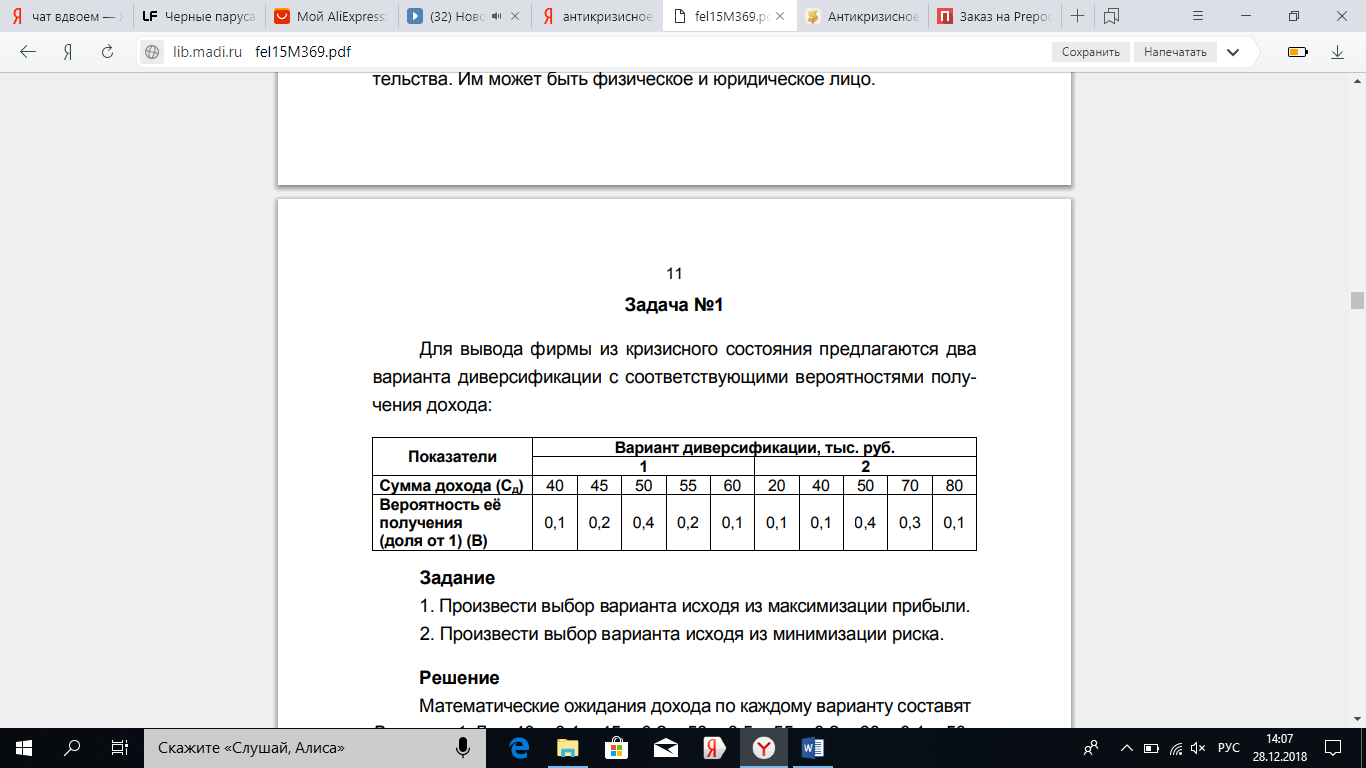 Задание 1. Произвести выбор варианта исходя из максимизации прибыли. 2. Произвести выбор варианта исходя из минимизации риска. Эталон ответаМатематические ожидания дохода по каждому варианту составят Вариант 1: Д1 = 40 × 0,1 + 45 × 0,2 + 50 × 0,5 + 55 × 0,2 + 60 × 0,1 = 50. Вариант 2: Д2 = 20 × 0,1 + 40 × 0,1 + 50 × 0,4 + 70 × 0,3 + 80 × 0,1 = 55. Вывод Таким образом, математическое ожидание по варианту 2 оказывается более предпочтительным по ожиданию доходности, если исходить из цели максимизации прибыли, но он же более рискован по причине большей вариации дохода. Перечень и стандарты практических умений - определять ценообразование на лекарственные препараты, включенные в перечень ЖНВЛП: ПК-6- формировать конкурсную документацию на закупку лекарственных средств: ПК-6- заключать и контролировать исполнение договоров на поставку товаров, работ и услуг: ПК-6 Примерная тематика НИР по темеГосударственное регулирование кризисных ситуаций.Управление рисками в антикризисном управлении.Стратегия и тактика в антикризисном управлении.Инновации и механизм повышения антикризисной устойчивости.Человеческий фактор антикризисного управления.14. Рекомендованная литература по теме занятия (обязательная,
дополнительная, электронные ресурсы, включая законодательные и
нормативно-правовые документы).Основная литератураДополнительная литератураЭлектронные ресурсыИндекс ОД.О.01.1.6.96. Тема: «Управление ассортиментом аптечной организации»Форма   организации   учебного   процесса:   практическое занятие Методы обучения: объяснительно-иллюстративный, частично-поисковый.Значение темы (актуальность изучаемой проблемы).Знания, полученные в ходе изучения темы, формируют профессиональные навыки специалиста, работающего на фармацевтическом рынке, закладывают основу комплекса теоретических знаний и практических навыков при подготовке высококвалифицированных специалистов-провизоров, владеющих теорией рыночной экономики. Цели обучения:общая (обучающийся должен обладать):  
- готовность к оценке экономических и финансовых показателей, применяемых в сфере обращения лекарственных средств (ПК-6). Учебная: -знать: порядок ценообразования на лекарственные препараты, включенные в перечень ЖНВЛП;-уметь: формировать конкурсную документацию на закупку лекарственных средств;-владеть: навыками заключения и контроля исполнения договоров на поставку товаров, работ и услуг.Место  проведения  практического  занятия: учебная комната.Оснащение занятия: комплект методических указаний, набор тестов и задач по теме занятия, раздаточный материал.Структура содержания темы Хронокарта практического занятияАннотация (содержание темы)Ассортиментная политика аптечного учреждения предполагает определенный набор планов и действий, направленных на:1) формирование ассортимента и его управление;2) поддержание его конкурентоспособности за счет высоких качественных и потребительских преимуществ;3) нахождение оптимальных ассортиментных ниш рынка, разработка и осуществление ассортиментной политики.Ассортиментная политика требует выполнения условий:- четкого представления о миссии аптечного учреждения;- глубоких знаний потребительских свойств каждой номенклатурной позиции;- хорошего знания рынка и характера его требований;- наличия стратегии сбытовой деятельности;- ясного представления о своих экономических возможностях,ресурсах в настоящее время и в перспективеНеобходимо решить следующие проблемы:1) оптимизация ассортимента с учетом потребительских характеристик;2) обновление ассортимента с учетом жизненного цикла3) соотношение «новых» и «старых» препаратов;4) выход на рынок с принципиально новыми лекарственными средствами;5) выбор времени выхода на рынок с новыми лекарственными препаратами;6) своевременное прекращение закупок и реализация остатков номенклатуры, теряющих свои позиции.Эти вопросы решаются в тесной привязке к рынку, его требованиям, поведению конкурентов.К решению задач ассортиментной политики с маркетинговых позиций необходим стратегический подход. Таким образом, сущность планирования, формирования и управления ассортиментом заключается в том, чтобы своевременно заключается в том, чтобы своевременно предлагать совокупность наименований лекарственных средств, которые наиболее полно удовлетворяют потребности конкретных потребителей и обеспечивают экономическую стабильность учреждения.Суть проблемы – не вся номенклатура зарегистрированных лекарственных средств в конечном итоге становится рыночным ассортиментом.Ассортимент можно исследовать и характеризовать структурно, для этого исследуют маркетинговые характеристики – широту, глубину ассортимента и другие. Если их мало меняют во времени – это консервативная ассортиментная политика. Это рыночный риск.Формированию ассортимента предшествует разработка аптечной концепции.Аптечная концепция – это построение оптимальной номенклатурной структуры, где с одной стороны за основу принимаются потребительские предпочтения врача и потребителя, а с другой стороны – необходимость обеспечить наиболее эффективное использование финансовых и иных ресурсов.Показатели, характеризующие оптимальное развитие ассортимента:1) разнообразие видов и разновидностей фармакотерапевтических групп;2) уровень и частота обновления ассортимента;3) уровень и соотношение цен.Цель ассортиментной концепции –ориентирует аптечное учреждение на закупку, формирование товарных запасов, наиболее соответствующих структуре спроса конкретных потребителей.Оптимальный ассортимент содержит препараты, находящиеся на разных стадиях жизненного цикла:- новейшие, перспективные – наиболее прибыльные;- поддерживающие рынок;- планируемые к снятию.Критериями оптимальности выступают требования потребителей к полноте ассортимента, качеству, новизне и ценовой доступности.Существенным элементом ассортиментной политики являются товары под собственной торговой маркой. Торговая марка выделяет товар среди аналогичных, способствует запоминаемости, узнаваемости, дают возможность повысить рекламу и оправдывает в глазах потребителей более высокую цену.Планирование и формирование ассортимента должно базироваться на прогнозных данных относительно характера будущего спроса и практических возможностей удовлетворить предполагаемый спрос в перспективном ассортименте.Целевая направленность прогнозирования и планирования в том, чтобы сформировать определенные сочетания фармакотерапевтических групп, наименования лекарств, их дозировок, фасовок, лекарственных форм.Единая ассортиментная политика, как совокупность стратегических и тактических действий опирается на ряд принципов:1. Принцип синергизма;2. Принцип стратегической гибкости.Принцип синергизма –заключается в обеспечении взаимной увязки и взаимного дополнения ассортиментных групп и отдельных наименований лекарств, что позволяет создать целостную систему ассортиментных составляющих, которые дают возможность проводить комплексную фармакотерапию и повышает объем реализации.Негативные последствия: при резких колебаниях рыночной конъюнктуры возрастает риск уменьшения продаж тесно взаимосвязанных ассортиментных групп.Компенсировать это можно вторым принципом.Принцип стратегической гибкости -базируется на сочетании ассортиментных групп, в зависимости от их поставок, динамики и прогноза заболеваемости целевых сегментов, конкурентных условий и других факторов внешней среды. Цель - уравновесить рисковые и устойчивые фармакотерапевтические группы. Следует достичь такого их соотношения, когда внезапные рыночные колебания не вызову тяжелых последствий для всего ассортимента.Ассортиментные стратегии1. Стратегия дифференциации;2. Стратегия узкой специализации;3. Стратегия диверсификации.Стратегия дифференциации – основана на обладании и предоставлении на рынок определенной номенклатуры лекарственных препаратов, обеспечивающих конкурентное преимущество и дающих определенную прибыль. Предполагает детальное проведение широких маркетинговых исследований для четкого определения позиций в конкурентной среде и для фиксации реальных преимуществ с учетом сегментной структуры рынка.Стратегия узкой специализации - связана с узким сегментом рынка с ограниченным ассортиментом. Это вынужденная мера, вызванная ограниченными ресурсами. Эффективна лишь в том случае, когда имеется возможность ее быстрого изменения при изменении спроса. При этом постоянно нужно проводить анализ спроса, жизненного цикла товара, искать пути изменения ассортимента.Стратегия диверсификации –противоположна узкой специализации, то есть предполагает расширение номенклатуры. Основная задача – снижение риска при резких конъюнктурных колебаниях. При этом рационально используется весь потенциал, укрепляются рыночные позиции.Система формирования ассортимента включает:1. Определение текущей и перспективной потребности рынка по каждой ассортиментной позиции в натуральном, стоимостном выражении и групповом разрезе.2. Анализ назначения врачами лекарственных препаратов при различных нозологиях, их предпочтения.3. Оценку существующего ассортимента конкурентов, их ценовой политики.4. Рыночная оценка ассортимента, предполагаемого оптовиками.5. Решение вопроса о том, какие наименования добавить в ассортимент, а какие исключить из-за появления новых.6. Рассмотрение вопроса о выходе на рынок с новым препаратом, включая вопросы цены, рентабельности, сроков.7. Оценку и пересмотр всего ассортимента, планирование его.Управление ассортиментом– комплексное исследование рынка, организация рынка, реклама, стимулирование спроса.В формировании ассортимента решающее слово принадлежит руководителю, который определяет когда более целесообразно исключить позицию из прайса, а не нести дополнительные расходы по реализации устаревшей номенклатуры или снижению цены.Искусство планирования и формирования ассортимента для предприятия заключается в том, чтобы профессионально знать потребительские свойства и характеристики каждой номенклатурной позиции.Для того, чтобы ассортимент не был перегружен малоэффективными средствами необходимо:1) знать состояние заболеваемости на территории России;2) профессиональный уровень врачей, назначающих лекарственные препараты;3) ассортимент, с которым выходят потенциальные конкуренты;4) стоимость каждой позиции, возможная прибыль.Важна степень обновления ассортимента – доля лекарственных средств новых, введенных в ассортимент за определенный промежуток времени.Основные подходы к определению «новый»:1. временной критерий;2. комплексный подход – различают несколько уровней новизны:- изменение внешнего оформления при сохранении основных потребительских свойств;- частичное изменение основных потребительских свойств;- принципиальное изменение основных потребительских свойств;- появление лекарства, не имеющего аналогов.Однако появление новых препаратов - это высокий коммерческий риск. Поэтому большое место занимает позиционирование товара.Позиционирование товара –это комплекс мер, благодаря которым в сознании целевых потребителей данный товар занимает собственное место по сравнению с другими аналогичными.Аналитические процедуры позволяют определить предварительные конкурентные преимущества той или иной группы товаров или отдельных ассортиментных позиций. Для упорядочения процедуры анализа товарного ассортимента используют разные классификационные признаки.Вопросы по теме занятия Позиционирование товара-это…Что включает в себя система формирования ассортиментаСтратегия диверсификации-это…Принцип СинергизмаСтратегия узкой специализации;Тестовые задания по теме с эталонами ответов 1. ТОВАР «ЛЕКАРСТВЕННЫЙ ПРЕПАРАТ» ИМЕЕТ ОСОБЕННОСТИ, КРОМЕ:1.	сезонности спроса;2.	наличия промежуточного потребителя;3.	особых условий хранения и доставки;4.	стабильности спроса в течении года.Правильный ответ: 42. ОТНОСИТЕЛЬНЫЙ ПОКАЗАТЕЛЬ ИЗМЕНЕНИЯ ОБЩЕГО УРОВНЯ ЦЕН ЗА ОТЧЕТНЫЙ ПЕРИОД ПО СРАВНЕНИЮ С ПРЕДЫДУЩИМ – ЭТО:1.	инфляция цен 2.	прирост цен3.	критическое изменение цен 4.	индекс ценПравильный ответ: 43. ФАКТОРЫ, ВЛИЯЮЩИЕ НА ТОВАРООБОРОТ, НЕ ЗАВИСЯЩИЕ ОТ АПТЕКИ:1.	ценовая политика2.	рекламная деятельность3.	структура товарного ассортимента4.	платежеспособность населенияПравильный ответ: 44. ФАКТОРЫ, ВЛИЯЮЩИЕ НА ТОВАРООБОРОТ, ЗАВИСЯЩИЕ ОТ АПТЕКИ:1.	уровень заболеваемости2.	удаленность от мо3.	информационная работа с врачами, реклама4.	уровень конкуренцииПравильный ответ: 35. ОПТИМАЛЬНЫЙ РАЗМЕР ТОВАРНЫХ ЗАПАСОВ, ОБЕСПЕЧИВАЮЩИЙ БЕСПЕРЕБОЙНУЮ ПРОДАЖУ ТОВАРОВ:1.	остаток товаров2.	норматив товарных запасов (НТЗ)3.	торговые наложения4.	завоз товаровПравильный ответ: 2Ситуационные задачи по теме с эталонами ответов Задача 1В аптечном пункте присутствуют следующие группы товаров (см. таблица 1):Таблица 1 – Ассортиментные группы товаровОпределить широту товарной номенклатуры и степень обновления ассортиментаЭталон ответа1. Широта товарной номенклатуры находится по формуле: К (ш) = а(ш)/А(ш)* 100%, где а(ш) – количество ассортиментных групп (подгрупп) представленных в аптеке, А(ш) – количество ассортиментных групп (подгрупп) представленных в ОКП (общероссийский классификатор продукции).К (ш) = а(ш)/А(ш)* 100% = 8/12*100% = 67 % — широта товарной номенклатуры аптечного ассортимента. В данной аптечной организации отсутствуют такие ассортиментные группы как литература медицинская, фармацевтическая, санитарно—просветительская, спортивная видеопродукция для пропаганды здорового образа жизни, продукты лечебного, диетического и детского питания, оптика и средства ухода за ней, посуда для медицинских целей.2. Следующим показателем является степень обновления ассортимента, которая находится по следующей формуле:У0= т/А0 ,где т – количество наименований новых ЛС, появившихся в аптеке за последний год, А0 – общее количество наименований ЛС.УО — 400 / 7000 = 0,05 — степень обновления ассортимента. Можно сделать вывод, что нужно заказывать больше новинок.Исходя из расчетов можно сделать вывод, что ассортимент аптеки является неполным. Увеличение показателей будет свидетельствовать о более рационально сформированном ассортиментном портфеле.Задача 2В аптеке проведен swot—анализ (табл. 2 и 3)Таблица 2 — Определение сильных и слабых сторон предприятия Таблица 3 — Определение рыночных возможностей и угроз Дать оценку результатам анализа.Эталон ответа1. Определение сильных и слабых сторон аптечного предприятияИсходя из данных таблицы можно сделать вывод, что наиболее сильными сторонами предприятия являются проведение рекламных акций, работа консультанта, поддержание оптимального ассортимента аптеки, наиболее слабыми сторонами аптечной организации является повышение цен и не полный ассортимент товаров.2. Определение рыночных возможностей и угрозИсходя из данных таблицы можно сделать вывод, что наиболее благоприятными возможностями являются закрытие магазине «Медтехника», расположение аптеки в месте скопления людей, наибольшую угрозу для предприятия является открытие новой аптеки.3. Сопоставление сильных и слабых сторон предприятия с возможностями и угрозами рынкаИсходя из данного исследования, можно выделить:1. Сильные стороны: работа консультанта в торговом зале, проведение акций, скидок;2. Слабые стороны: высокая стоимость детских подгузников.3.Возможности: а) как воспользоваться возможностями? Попытаться приобрести новых покупателей из магазина «Медтехника», сделав акцент на возможности получения консультации фармацевта.б) что может помешать воспользоваться возможностями? Есть вероятность потерять часть покупателей из-за того, что цены на детские подгузники выше, чем у конкурентов.4.Угрозы: появление крупного конкурента в лице открывающейся сетевой аптеки. За счет чего можно снизить угрозы? Удержать покупателей от перехода к конкуренту, проинформировав их о дополнительных услугах в аптеке. Самые большие опасности для фирмы: Появившийся конкурент может предложить аналогичную продукцию по более низким ценам.Перечень и стандарты практических умений- определять ценообразование на лекарственные препараты, включенные в перечень ЖНВЛП: ПК-6- формировать конкурсную документацию на закупку лекарственных средств: ПК-6- заключать и контролировать исполнение договоров на поставку товаров, работ и услуг: ПК-6Примерная тематика НИР по темеАнализ эффективности коммерческой деятельности Аптечной сети Анализ финансово-экономической деятельности Аптечной сетиАнализ маркетинговой деятельности Аптечной сети Анализ управления коммерческой деятельностью в Аптечной сетиПути совершенствования товарного ассортимента Аптечной сети Рекомендованная литература по теме занятия (обязательная,
дополнительная, электронные ресурсы, включая законодательные и
нормативно-правовые документы).Основная литератураДополнительная литератураЭлектронные ресурсыИндекс ОД.О.01.1.6.97   Тема: «Управление качеством »Форма   организации   учебного   процесса:   практическое занятие  Методы обучения: объяснительно-иллюстративный, частично-поисковыйЗначение темы (актуальность изучаемой проблемы). Знания, полученные в ходе изучения темы, формируют профессиональные навыки специалиста, работающего на фармацевтическом рынке, закладывают основу комплекса теоретических знаний и практических навыков при подготовке высококвалифицированных специалистов-провизоров, владеющих теорией рыночной экономикиЦели обучения:общая (обучающийся должен обладать):общая (обучающийся должен обладать):  
- готовность к оценке экономических и финансовых показателей, применяемых в сфере обращения лекарственных средств (ПК-6). Учебная: -знать: порядок ценообразования на лекарственные препараты, включенные в перечень ЖНВЛП;-уметь: формировать конкурсную документацию на закупку лекарственных средств;-владеть: навыками заключения и контроля исполнения договоров на поставку товаров, работ и услуг.5. Место  проведения  практического  занятия: учебная комнатаОснащение занятия: комплект методических указаний, набор тестов и задач по теме занятия.Структура содержания темы Хронокарта практического занятияАннотация (содержание темы)В современных условиях функционирования экономики особое значение приобретает повышение качества и конкурентоспособности выпускаемой субъектами хозяйствования продукции (производимых работ, оказываемых услуг). Качество — это важнейшее условие эффективной работы предприятий и организаций, обеспечения их экономической устойчивости в рыночной среде.Согласно определению, данному в международных стандартах по управлению качеством ИСО серии 9000, качество — это совокупность свойств или характеристик продукции или услуг, которые придают им способность удовлетворять обусловленные или предполагаемые потребности. При этом считается, что потребности являются обусловленными, если они определяются в стандартах на продукцию, других нормативных документах, договорах на поставку продукции, технических заданиях на разработку т.д.Уровень качества продукции характеризуется интенсивностью проявления тех или иных свойств и выражается с помощью количественных и качественных показателей. Существуют различные классификации показателей для оценки уровня качества продукции. Одна из них, например, предусматривает разделение показателей качества на единичные, используемые для оценки свойств конкретной продукции; комплексные — для характеристики уровня качества единицы продукции в целом; интегральные — для оценки качества определенного объема продукции (удельный вес бракованной продукции в ее общем объеме; удельный вес продукции, на которую поступили рекламации; сортность продукции; удельный вес сертифицированной продукции; удельный вес продукции, поставляемой на экспорт и т.д.).Единичные показатели, в свою очередь, можно подразделить на классификационные и оценочные. Первые из них характеризуют назначение продукции и область ее применения, К основным оценочным показателям качества промышленной продукции обычно относят следующие: это назначение (или технический эффект), надежность в потреблении, экономичность в эксплуатации, эргономичность (характеризующая систему «человек-изделие»), экологичность, безопасность в эксплуатации, эстетичность, стандартизация и унификация, технологичность в производстве, стоимостные и др.В настоящее время понятие качества значительно расширяется. Оно относится не только к производимой продукций (оказываемым услугам), но и к любым процессам, осуществляемым на предприятий, в том числе трудовым. Повышение качества продукции (работ, услуг) обеспечивается на основе управления качеством, создания на предприятиях соответствующей системы управления качеством. Последняя рассматривается как целевая подсистема, в рамках которой координируется деятельность различных производственных и управленческих звеньев по обеспечению качества продукции и работ.Основные задачи этой целевой подсистемы следующие:комплексное совершенствование организации производства и управления в целях обеспечения выпуска продукции (оказания услуг), удовлетворяющей требованиям ее потребителей;активизация «человеческого» фактора качества, реализация социальных резервов повышения качества.Управление качеством на производстве можно рассматривать также как форму управления инновационной деятельностью, направленной в большей степени на совершенствование выпускаемой продукции (работ, услуг). При этом центральное место принадлежит методам управления — экономическим, организационным, социально-психологическим.К основным экономическим методам управления качеством относятся: планирование качества; стимулирование повышения качества результатов деятельности предприятий (через систему налогообложения, финансирования, ценообразования, кредитования и др.); материальное стимулирование повышения качества труда исполнителей.Организационные методы управления качеством направлены на формирование прогрессивных форм организации производства, управления и труда на предприятии, способствующих повышению качества, в том числе на создание современных систем управления качеством.Социально-психологические методы включают: создание благоприятных условий труда и быта работников, формирование нормального социально-психологического климата в коллективах, развитие внутрипроизводственных механизмов стимулирования качества, моральное стимулирование, привлечение работников к решению проблем качества, например, путем участия в работе «кружков качества» и т.д. Социально-психологические методы управления качеством в наибольшей степени присущи японским фирмам, которые придают особое значение активизации «человеческого фактора» эффективности.Содержание конкретных функций управления качеством продукции (работ, услуг) на предприятии:исследование рынка, или маркетинг. Содержанием этой функции является выявление текущих и будущих потребностей в продукции, ее основных характеристик, выбор «целевых рынков» и способов выхода на рынки. Маркетинг предполагает также изучение технических и организационных возможностей производства более совершенной продукции, разработку соответствующих рекомендаций;прогнозирование и планирование уровня качества тесно связаны с маркетинговыми исследованиями. Прогнозная функция реализуется на высшем уровне управления предприятием, в том числе путем формирования политики в области качества и дифференцируется по временным интервалам. Планирование уровня и повышения качества продукции является ключевой функцией в системе управления качеством и реализуется на всех уровнях управления предприятием. На высшем уровне это отражается в соответствующих разделах бизнес-плана, программах повышения технического уровня и качества продукции; на нижестоящих уровнях — в производственных планах подразделений, планах оргтехмероприятий и т.д.;нормирование требований к качеству продукции, работ, услуг. Содержание этой функции связано с установлением обязательных для исполнения значений показателей качества продукции, полуфабрикатов, производственных и других процессов, результатов деятельности отдельных работников и коллективов.Требования к качеству продукции относятся как к минимальным значениям полезных свойств изделий, так и к ограничениям отрицательного воздействия продукции на пользователя. Эти требования отражаются в стандартах на продукцию, технических условиях и другой нормативной документации.В соответствии с мировой практикой в стандартах на продукцию указываются обязательные и рекомендательные требования. Первые из них относятся к характеристикам продукции, связанным с безопасностью для жизни и здоровья людей, их имущества, с охраной окружающей среды, совместимостью и взаимозаменяемостью продукции. Объектами стандартизации, кроме продукции, могут являться процессы, в том числе технологические, и услуги. Стандарты на продукцию, процессы, услуги разрабатываются международными организациями по стандартизации и управлению качеством, государственными органами и организациями, промышленными и торговыми фирмами, ассоциациями потребителей.На предприятиях могут разрабатываться следующие виды стандартов: на продукцию, если ее качественные характеристики превосходят требования других стандартов; стандарты для внутреннего пользования — на технологические процессы, инструмент, оснастку, детали, сборочные единицы, организацию управления и т.д.Подготовка производства новых изделий представляет комплекс работ и действий по установлению связей с непосредственным потребителем или заказчиком создаваемой продукции, формированию конкретных требований к ней, организации разработки и принятию решений о ее изготовлении. В общем случае выделяют следующие этапы подготовки производства: исследования — разработка рекомендаций по достижению требуемых показателей качества продукции и созданию соответствующих технических, организационных, экономических и социальных предпосылок; проектирование — воплощение результатов научных исследований в конкретных проектах, в том числе в конструкторской, технологической и другой документации, образцах новой техники и т.д.; освоение — комплекс работ по развертыванию производства новых изделий, реализации результатов проектирования.Метрологическое обеспечение предполагает выполнение необходимого объема и точности измерений показателей качества продукции, наиболее полное обеспечение производства необходимыми для этого средствами измерений, совершенствование применяемых средств и методов измерений, создание новой измерительной техники.Материально-техническое обеспечение качества объединяет все виды деятельности по созданию материальной базы для достижения заданного уровня качества: обеспечение производства современным технологическим оборудованием, качественными предметами труда, создание испытательной базы, развитие инструментального и измерительного хозяйств, организацию взаимодействия с поставщиками сырья, материалов, комплектующих изделий.Оперативное управление качеством предусматривает обеспечение запланированного уровня качества продукции при ее разработке, изготовлении, складировании, транспортировке, сбыте и потреблении.Стимулирование повышения качества продукции и работ предполагает создание благоприятных условий для наиболее полного использования «человеческого фактора» обеспечения качества. Стимулы улучшения качества подразделяются на материальные и моральные; они должны быть ориентированы на эффективность труда работников и коллективов.Контроль за качеством и испытания продукции. Функция контроля за качеством обеспечивает обратную связь в системе управления. Основными видами контроля за качеством продукции, работ, услуг предприятий являются: производственный, государственный, инспекционный и общественный:производственный, или внутрифирменный, контроль за качеством осуществляется на всех стадиях производства и реализуется главным образом руководящим персоналом предприятий, а также специальными подразделениями (отделами, бюро) технического контроля. Широкое распространение получил также самоконтроль;основными формами государственного контроля за качеством являются: государственный надзор за соблюдением требований стандартов и средствами измерений, сертификация продукции и контроль за наличием сертификатов качества на импортируемую продукцию, ведомственный контроль за качеством;инспекционный контроль осуществляют органы, организации и фирмы, осуществляющие сертификацию продукции, или системы управления качеством данного предприятия, в том числе для подтверждения действия сертификатов;общественный контроль за качеством реализуется прежде всего через общества и ассоциации потребителей.Испытание продукции — это всесторонняя проверка качества, проводимая по специальной программе подразделениями предприятий или специализированными организациями — испытательными центрами и лабораториями.Сертификация продукции — система мер и действий, подтверждающих соответствие фактических характеристик продукции требованиям нормативных документов, в основном стандартов, — международных, национальных, фирменных и др. Мировая практика предусматривает различные системы и модели сертификации продукции, однако любая из них базируется на некоторых общих требованиях. Как правило, сертификация проводится независимыми органами по сертификации: государственными, частными фирмами, ассоциациями, международными организациями по стандартизации и управлению качеством. Собственно процесс оценки соответствия продукции нормативным требованиям осуществляется в специально аккредитованных испытательных центрах и лабораториях.Сертификация может быть добровольной и обязательной. Обязательной сертификации подлежит продукция, характеристики которой определены как обязательные при разработке нормативных документов на продукцию. Перечень продукции, обязательной для сертификации, определяется компетентными органами, в том числе государственными, и постоянно расширяется.Организация работы с кадрами в области качества. Работа с кадрами должна осуществляться в двух направлениях: подготовка и повышение квалификации кадров в области качества, т.е. приобретение работниками необходимых знаний и навыков для качественного выполнения возложенных функций; активизация «человеческого фактора». Это относится ко всем работникам предприятия, включая руководящий персонал.К функциям управления качеством можно также отнести учет и отчетность по качеству, технико-экономический анализ качества продукции и др. Важное значение для эффективного функционирования систем управления качеством имеет организация информационного обеспечения, которое должно охватывать все уровни управления и все стадии жизненного цикла продукции.Перечисленные функции управления качеством закрепляются за определенными звеньями системы управления предприятием, т.е. определяют структуру системы управления качеством.К основным звеньям этой структуры относятся: специальная служба (подразделение) управления качеством, подразделения маркетинга, подготовки производства, технического контроля, стандартизации, метрологии, повышения квалификации кадров, материально-технического обеспечения и др. Координатором работ по обеспечению качества на предприятиях является обычно служба управления качеством, основные задачи которой: определение уровня качества продукции на всех стадиях ее «жизненного цикла», контроль за конструкторскими разработками, технологической подготовкой производства, метрологическим обеспечением, качеством изготовления продукции; изучение требований потребителей продукции; учете и анализе затрат на обеспечение качества; совершенствование системы управления качеством; разработке соответствующих нормативных документов.В настоящее время отсутствуют какие-либо единые формы управления качеством на предприятиях и в организациях. Эти формы могут иметь различия в разных странах и фирмах. Многие предприятия СНГ и зарубежных стран ориентируются в управлении качеством на международные стандарты ИСО 9000, дополненные в последние годы стандартами ИСО 14000. В стандартах ИСО используется понятие «петля качества» и выделяются следующие этапы и виды деятельности по обеспечению качества, называемые «элементами петли качества»: маркетинг и изучение рынка; проектирование и разработка продукции; материально-техническое снабжение; планирование и разработка техпроцессов; производство продукции; контроль и проведение испытаний; упаковка и хранение; реализация и распределение продукции; монтаж и эксплуатация; техническая помощь и обслуживание; утилизация после использования.К основным принципам создания и функционирования систем управления качеством в соответствии со стандартами ИСО относятся:управление качеством — неотъемлемая составная часть правления организацией;определение политики в области качества, ответственность за которую и функционирование систем качества несет высшее руководство;разработка системы качества с учетом специфики предприятия;обеспечение уверенности, что система качества правильно понимается и эффективно используется, удовлетворяет требованиям потребителя, предупреждает проблемы в области качества, охватывает все этапы и виды деятельности, все уровни управления;документированность системы качества;оценка системы качества поставщика потребителем;свободный выбор поставщиком предметов труда;ориентация системы на конкретную продукцию;широкое применение статистических методов контроля качества;прослеживаемость единицы продукции и всех основных действий по обеспечению качества на всех этапах ее создания;использование «групп качества».Стандарты ИСО 9000 предполагают, что действенность системы качества должна быть доказана путем сертификации систем качества. Объектами проверки и оценки при сертификации систем качества являются: система качества, ее соответствие определенной модели, состояние документации, деятельность по управлению качеством; информация о продукции; организация производства.Вопросы по теме занятияЧто такое общероссийский классификатор технико-экономической и социальной информации?Что такое стандарт?Что такое сертификат?Сформулируйте что такое качество продукцииЧто такое потребительная стоимость продукции?Тестовые задания по теме с эталонами ответов 1. СТАНДАРТЫ СЕРИИ ИСО 9000- ЭТО СТАНДАРТЫ:отраслевыемеждународныенациональныепредприятийПравильный ответ: 22. КАКИЕ ВИДЫ ТЕХНИЧЕСКИХ РЕГЛАМЕНТОВ ДЕЙСТВУЮТ В РФ:региональные;общие;национальные;местныеПравильный ответ: 23. ЭРГОНОМЕТРИЧЕСКИЕ СВОЙСТВА ПРОДУКЦИИ - ЭТО:способность выполнять функции в заданных условияхсогласованность конструкции с особенностями организмаотсутствие вредных выбросов в окружающую средусоответствие изделия размерам и форме тела человека и отдельных его частейПравильный ответ: 24. СЕЛЕКЦИЯ - ЭТО:деятельность по отбору объектов, признающихся целесообразными для дальнейшего производства и применениядеятельность по отбору объектов, которые признаются нецелесообразными для дальнейшего производства и применениядеятельность по созданию типовых объектов и образцовдеятельность по ориентации системы на конкретную продукциюПравильный ответ: 15. ЧТО ТАКОЕ ГОСТ Р?стандарт предприятиймежгосударственный стандартотраслевой стандартнациональный государственный стандартПравильный ответ: 4Ситуационные задачи по теме с эталонами ответов Задача 1. По методике обобщенной оценки качества Госстандарта России проверить соответствие качества электроламп нормативу. Средняя продолжительность горения электроламп определенной мощности, изготовленных предприятием, - 420 часов.Нормативное значение ресурса электролампы - 450 часов. Коэффициент полезного действия имеет нормативное значение 20 лм/Вт, а фактический коэффициент - 19 лм/Вт.Эталон ответа.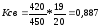 Сводный коэффициент качества равен 0,887 (уровень норматива – 1 или 100%). Таким образом, фактический уровень качества производимых электроламп на 11,3% ниже нормативного.Задача 2. Имеются данные об уровнях качества однотипных автоматических стиральных машин, изготовленных фирмами "Веста" ("Вятка-Алёнка") и "Аристон" по паспортным данным.Дать сравнительную оценку уровней качества стиральных машин, если определенные экспертным путем коэффициенты весомости каждого фактора составляют соответственно 0,31, 0,29, 0,03, 0,07, 0,3.Исходные данные для сравненияЭталон ответа С целью определения относительного уровня качества стиральных машин рассчитывается сводный коэффициент качества по методике с использованием среднего арифметического взвешенного критерия (2.6).При расчете частных коэффициентов учитывается также характер показателей. Для "позитивных" показателей, с увеличением значений которых качество повышается, выбирают формулу (2.3), а для "негативных" показателей, с увеличением значений которых качество продукции снижается, используют обратную формулу.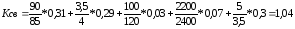 Относительный уровень качества автоматической стиральной машины марки "Аристон" на 4 % выше уровня качества автоматической стиральной машины марки "Вятка-Алёнка".Перечень и стандарты практических умений - определять ценообразование на лекарственные препараты, включенные в перечень ЖНВЛП: ПК-6- формировать конкурсную документацию на закупку лекарственных средств: ПК-6- заключать и контролировать исполнение договоров на поставку товаров, работ и услуг: ПК-6Примерная тематика НИР по темеВыявление соотношений между характером потребностей и свойствами продукцииОбщероссийский классификатор технико-экономической и социальной информацииРекомендованная литература по теме занятия (обязательная,
дополнительная, электронные ресурсы, включая законодательные и нормативно-правовые документы).Основная литератураДополнительная литератураЭлектронные ресурсы1.Индекс ОД.О.01.1.6.98 Тема: «Системы управления качеством»2.Форма организации учебного процесса: практическое занятие  3.Методы обучения: объяснительно-иллюстративный, частично-поисковый.4.Значение темы (актуальность изучаемой проблемы). 	Знания, полученные в ходе изучения темы, формируют профессиональные навыки специалиста, работающего на фармацевтическом рынке, закладывают основу комплекса теоретических знаний и практических навыков при подготовке высококвалифицированных специалистов-провизоров, владеющих теорией рыночной экономики.Цели обучения:общая (обучающийся должен обладать):- готовность к оценке экономических и финансовых показателей, применяемых в сфере обращения лекарственных средств (ПК-6).Учебная: -знать: порядок ценообразования на лекарственные препараты, включенные в перечень ЖНВЛП;-уметь: формировать конкурсную документацию на закупку лекарственных средств;-владеть: навыками заключения и контроля исполнения договоров на поставку товаров, работ и услуг.5. Место  проведения  практического  занятия: учебная комната6. Оснащение занятия: комплект методических указаний, набор тестов и задач по теме занятия, раздаточный материал7. Структура содержания темыХронокарта практического занятия8.Аннотация (содержание темы):Система управления качеством (СУК) или система менеджмента качества (СМК) представляет собой согласованную рабочую структуру, действующую в фирме и включающая эффективные технологические и управленческие методы, обеспечивающие наилучшие и наиболее практичные способы взаимодействия людей, машин, а также информации с целью удовлетворения требований потребителей, предъявляемых к качеству продукции, а также экономии расхода на качество.Мировой опыт управления качеством был сконцентрирован в пакете международных стандартов ИСО 9000, принятых Международной организацией по стандартизации (ИСО) в марте 1987 г.К сегодняшнему дню объекты стандартизации этой серии международных стандартов значительно расширились и охватывают не только элементы систем качества, критерии их выбора и модели систем обеспечения качества, но и способы проверок действующих систем качества, критерии квалификационных характеристик экспертов-аудиторов. Приняты международные стандарты по управлению качеством услуг, перерабатываемых материалов, программного обеспечения. Значительная работа проделана в методическом аспекте: принят ряд руководящих указаний, разъясняющих содержание отдельных составляющих системы обеспечения качества.В этой связи международные стандарты по обеспечению качества теперь называют «семейством» стандартов ИСО серии 9000.Международные стандарты этой серии после 2000 года имеют три варианта:ИСО 9000 : 2000 «Системы менеджмента качества. Основные положения и словарь»;ИСО 9001 ; 2000 «Системы менеджмента качества. Требования»;ИСО 9004 : 2000 «Системы менеджмента качества. Руководство по анализу и улучшению деятельности».Мировой опыт сформировал не только общие признаки действующих систем УК. но также и принципы и методы, которые могут применяться в каждой из них. В настоящее время можно выделить три уровня системы управления качеством, имеющие некоторые концептуальные различия:1. Системы, соответствующие требованиям стандартов ИСО серии 90002. Общефирменные СУК (TQM-всеобщее управление качеством-Total Quality Management)3. Системы, соответствующие критериям национальных или международных (региональных) премий, дипломов по качеству.Наиболее популярна первая, достаточно близкая ко второй.В основу СУК положены 8 принципов УК, составляющих основу международных стандартов ИСО серии 9000:2000.Принцип менеджмента качества представляет собой всестороннее фундаментальное правило руководства и управления процессом постоянного улучшения деятельности организации для удовлетворения требований всех заинтересованных сторонПринцип I - Ориентация на потребителяОрганизации зависят от своих потребителей, и поэтому должны понимать их текущие и будущие потребности, выполнять их требования и стремиться превзойти их ожидания.Принцип 2 - Лидерство руководителяРуководители обеспечивают единство цели и направления деятельности организации. Им следует создавать и поддерживать внутреннюю среду, в которой работники могут быть полностью вовлечены в решение задач организации. Концепция лидерство связанна с концепцией ответственности.Принцип 3 - Вовлечение работниковРаботники всех уровней составляют основу организации, и их вовлечение дает возможность организации с выгодой использовать их способности. Не имеет смысла наказывать за просчеты менеджмента.Принцип 4 - Процессный подходЖелаемый результат достигается эффективнее, когда деятельностью и соответствующими ресурсами управляют как процессом. Все виды деятельности рассматривают, как процессы. Процессы - это логически упорядоченные последовательности проделанных шагов (работ, этапов, элементов), преобразующих входные данные в выходные данные. Это дает возможность использовать информационные технологии для визуализации процессов и получения результата для своевременного принятия решений.Принцип 5 - Системный подход к менеджментуЭто координация всех аспектов деятельности. Организация рассматривается как система взаимодействующих динамических процессов. Управление системой взаимосвязанных и взаимодействующих процессов вносит вклад в результативность и эффективность организации при достижении ее целей.Принцип 6 - Постоянное улучшениеПостоянное улучшение деятельности организации в целом следует рассматривать как ее неизменную цель. Такой подход ведет к снижению себестоимости. Механизм улучшения деятельности организации называется цепной реакцией Деминга. Важным аспектом в улучшении деятельности является обучение персонала.Принцип 7 - Принятие решений, основанное на фактахЭффективность решения достигается на основе анализа достоверных данных и информации. Основа деятельности - измерения. Достоверные факты выявляются, ложные и сомнительные отсеиваются.Принцип 8 - Взаимовыгодные отношения с поставщикамиОрганизация и ее поставщики взаимозависимы, и отношения взаимной выгоды повышают способность обеих сторон создавать ценности. Это новые отношения, называемые комейкершип, т.е. «вместе сделаем - вместе выиграем».В методологии управления качеством в России ранее рассматривались 4 стадии жизненного цикла продукции:1. Исследование и разработка.2. Изготовление.3. Обращение и реализация.4. Эксплуатация и потребление.В стандартах серии ИСО 9000 : 2000 замкнутый жизненный цикл продукции (так называемая «петля качества») включает большее число этапов. С учетом замкнутого цикла всех этапов «петли качества» схема системы управления качеством (система менеджмента качества) выглядит так, как представлена на рис. 1.1.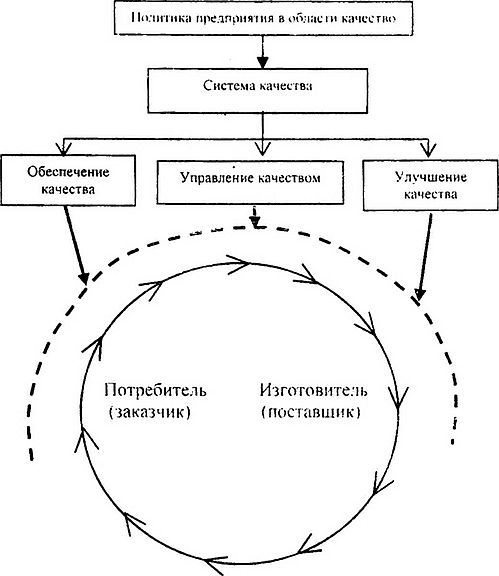 Рис. 1.1. Жизненный цикл продукции (петля качества)Здесь номера стадий жизненного цикла продукции означают:1. Маркетинг, поиск и изучение рынка.2. Проектирование и/или разработка технических требований, разработка продукции.3. Материально-техническое снабжение.4. Подготовка и разработка производственных процессов.5. Производство.6. Контроль проведения испытаний и обследования.7. Упаковка и хранение.8. Реализация и распределение.9. Монтаж и эксплуатация.10 Техническая помошь в обслуживании.*1 I. Утилизация после использования.Обеспечение качества касается каждого этапа, но в машиностроении особо выделяют проектирование и изготовление.Для обеспечения качества формируют целевые научно-технические программы повышения качества изделий и процессов.Особое место занимают мероприятия по выявлению дефектов или предупреждения несоответствий.Мероприятия по предупреждению несоответствий включают принудительную замену технической оснастки и инструмента, планово-предупредительный ремонт оборудования, техническое обслуживание, обеспечение документацией всех рабочих мест, изъятие устаревшей документации и т.д.В основе управления качеством лежит выявление несоответствий в продукции, в производстве или в СМК. Отличительной особенностью управления качеством являются статистические методы управления процессов на основе различных видов контрольных карт.Улучшение качества - это постоянная деятельность по повышению технического уровня продукции, процесса изготовления, совершенствование элементов производства и системы качества.Соотношение трех видов деятельности в СК: обеспечение качества, управление качеством и улучшение качества представлены на рис. 1.2.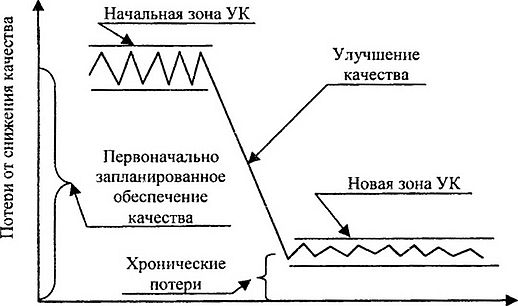 Рис. 1.2. Соотношение трех видов деятельности в системе управления качества продукции9.Вопросы по теме занятия:Система управления качеством, понятие, принципы.Жизненный цикл продукции, стадии.Модели СМК.Разработка руководства по качеству.Документирование СМК.10.Тестовые задания по теме с эталонами ответов:1. СПОСОБ ПРОЯВЛЕНИЯ ОПРЕДЕЛЕННОЙ СТОРОНЫ КАЧЕСТВА ОБЪЕКТА ПО ОТНОШЕНИЮ К ДРУГОМУ ОБЪЕКТУ, С КОТОРЫМ ОН ВСТУПАЕТ ВО ВЗАИМОДЕЙСТВИЕкатегориямерасвойствокачество Правильный ответ: 32. СОВОКУПНОСТЬ СВОЙСТВ ПРОДУКЦИИ, ОБУСЛОВЛИВАЮЩАЯ ЕЕ ПРИГОДНОСТЬ УДОВЛЕТВОРЯТЬ ОПРЕДЕЛЕННЫЕ ПОТРЕБНОСТИ В СООТВЕТСТВИИ С НАЗНАЧЕНИЕМкатегориямерасвойствокачество Правильный ответ: 43. ПРИНЦИП «СИСТЕМНЫЙ ПОДХОД К МЕНЕДЖМЕНТУ» ОЗНАЧАЕТ, ЧТО:организация должна управлять всеми бизнес- процессами изготовления продукциипредприятие должно рассматриваться как система с сетью бизнес- процессовподразделения, рассматриваемые как элементы структуры организации, повышают качество продукцииуправление системой взаимосвязанных процессов способствуют повышению эффективности организации Правильный ответ: 44. МЕХАНИЗМ УПРАВЛЕНИЯ КАЧЕСТВОМ ВКЛЮЧАЕТиздержки предприятиязадачи стратегического планированияреализацию продукциируководство предприятиемПравильный ответ: 25. САМООЦЕНКА СМК ВАШЕЙ ОРГАНИЗАЦИИ МОЖЕТ БЫТЬ ПРОИЗВЕДЕНА:конечными потребителямифинансовыми и налоговыми органамисчетной палатойвнешней организациейПравильный ответ: 411.Ситуационные задачи по теме с эталонами ответов Задача 1. Определить коэффициенты весомости показателей качества при следующих данных ранжирования, полученных от экспертов: Эксперт № 1 – Q2 Q4 Q5 Q1 Q7 Q3 Q6Эксперт № 2 – Q4 Q2 Q1 Q5 Q3 Q7 Q6Эксперт № 3 – Q2 Q4 Q5 Q1 Q7 Q6 Q3Эксперт № 4 – Q2 Q5 Q4 Q1 Q6 Q3 Q7Эксперт № 5 – Q4 Q2 Q5 Q1 Q7 Q3 Q6 Эталон ответа Место объекта в ранжированном ряду называется его рангом. Численное  значение ранга в ряду возрастающей шкалы порядка увеличивается  от 1 до m (m — количество оцениваемых объектов). В данном случае m=7.Определение суммы рангов каждого из объектов экспертной оценки:Q1 — 4+3+4+4+4 = 19;Q2 — 1+2+1+1+2 = 7;Q3 — 6+5+7+6+6= 30;Q4 — 2+1+2+3+1 = 9;Q5 — 3+4+3+2+3 = 15;Q6 — 7+7+6+5+7 = 32;Q7 — 5+6+5+7+5 = 28.На основании  полученных сумм рангов строятся обобщенный ранжированный ряд. Q2 Q4 Q5 Q1 Q7 Q3 Q6 
Задача 2. Определить  годовой экономический эффект от улучшения показателей качества изделия. Нормативные коэффициенты эффективности капиталовложения – 0,15.Таблица 1ЭКОНОМИЧЕСКИЕ ПОКАЗАТЕЛИ БАЗОВОГО ИЗДЕЛИЯТаблица 2ЭКОНОМИЧЕСКИЕ ПОКАЗАТЕЛИ НОВОГО ИЗДЕЛИЯТаблица 3РЕЗУЛЬТАТЫ РАСЧЕТА КОЭФФИЦИЕНТОВ ТЕХНИЧЕСКОГО УРОВНЯ И ВЕСОМОСТИ ПАРАМЕТРОВЭталон ответа ωб = 0,4·0,3+0,6·0,05+0,8·0,3+1,0·0,1+0,5·0,25 = 0,615ωн = 0,8·0,3+0,6·0,05+1,0·0,3+0,6·0,1+0,6·0,25 = 0,780ω = 0,780/0,615 = 1,268.β =1900/1400 = 1,357.δ = 1, т.к. tб = tнγ = 1,268 ∙ 1,357 = 1,721. Эпотр = (900 + 0,15 ∙ 13000) ∙ 1,721 — (875 + 0,15 ∙ 16000) = 2417,35 руб.12.Перечень и стандарты практических умений:- определять ценообразование на лекарственные препараты, включенные в перечень ЖНВЛП: ПК-6- формировать конкурсную документацию на закупку лекарственных средств: ПК-6- заключать и контролировать исполнение договоров на поставку товаров, работ и услуг: ПК-613.Примерная тематика НИР по теме:Контроль, проведение испытаний и сбор информации о надежности и пригодности продукцииУправление качеством в системе общего менеджмента14.Рекомендованная литература по теме занятия (обязательная,
дополнительная, электронные ресурсы, включая законодательные и
нормативно-правовые документы).Основная литератураДополнительная литератураЭлектронные ресурсы1.Индекс ОД.О.01.1.6.99 Тема: «Стимулирование персонала»2.Форма организации учебного процесса: практическое занятие  3.Методы обучения: объяснительно-иллюстративный, частично-поисковый.4.Значение темы (актуальность изучаемой проблемы). 	Знания, полученные в ходе изучения темы, формируют профессиональные навыки специалиста, работающего на фармацевтическом рынке, закладывают основу комплекса теоретических знаний и практических навыков при подготовке высококвалифицированных специалистов-провизоров, владеющих теорией рыночной экономики.Цели обучения:общая (обучающийся должен обладать):- готовность к оценке экономических и финансовых показателей, применяемых в сфере обращения лекарственных средств (ПК-6).Учебная: -знать: порядок ценообразования на лекарственные препараты, включенные в перечень ЖНВЛП;-уметь: формировать конкурсную документацию на закупку лекарственных средств;-владеть: навыками заключения и контроля исполнения договоров на поставку товаров, работ и услуг.5. Место  проведения  практического  занятия: учебная комната6. Оснащение занятия: комплект методических указаний, набор тестов и задач по теме занятия, раздаточный материал7. Структура содержания темыХронокарта практического занятия8.Аннотация (содержание темы):Мотивация персонала – это эффективная система методов для повышения производительности труда., включает в себя совокупность стимулов, которые определяют поведение конкретного индивида. Следовательно, это некий набор действий со стороны руководителя, направленный на улучшение трудоспособности работников, а также способы привлечения квалифицированных и талантливых специалистов и их удержания. Каждый работодатель самостоятельно определяет методы, которые побуждают весь коллектив к активной деятельности с целью удовлетворения собственных потребностей и для достижения общей поставленной задачи. Мотивированный сотрудник получает удовольствие от работы, к которой привязан душой и телом, и испытывает радость. Насильственным образом этого достичь нельзя. Признание достижений и поощрение работников – непростой процесс, требующий учета количества и качества труда, и все обстоятельства возникновения и развития мотивов поведения. Поэтому для руководителя крайне важно выбрать правильную систему мотивации в отношении подчинённых, причем к каждому требуется особый подход. Система мотивации персонала- Это комплекс мероприятий, направленный на внутренние ценности и потребности подчиненных, стимулирующих не только к работе в целом, но и прежде всего к усердию, инициативности и желанию трудиться. А также к достижению поставленных целей в своей деятельности, к самосовершенствованию профессионального уровня, и повышению общей эффективности предприятия. Система мотивации персонала состоит из двух компонентов. Компенсационная система.Она включает в себя следующие составляющие: 
Оплату труда. 
Выплаты при нетрудоспособности. 
Страхование работника. 
Плату за сверхурочную работу.
 Компенсацию при потере места. 
Оплату, равнозначную получаемому доходу. 
Не компенсационная система Улучшение душевного состояния и расположения духа, 
различные комплексы программ для повышения квалификации, интеллекта, эрудиции, самосовершенствования. 
Мероприятия, направленные на поднятие самооценки и собственного достоинства, на удовлетворение от своей работы. 
Сплочение и поощрение коллектива посредством проведения кооперативов.
 Постановка целей и задач. Контроль над их выполнением. 
Предложение занять лидирующую позицию. Эти методы не предполагают никаких выплат. Шаги по внедрению системы мотивации в компании Постановка целей и задач, определение четкой миссии предприятия.
 Организация рабочей группы.
 Работа над планом по внедрению системы стимулирования персонала.
 Его утверждение. 
Разработка программ вознаграждения за достижение поставленных целей. Создание вышеприведенных систем мотивации персонала. 
Подготовка документации.
 Внедрение мотивационных мероприятий и необходимая корректировка.
 Анализ работы подчиненных предприятия. Внедрять эту систему нужно постепенно, чтобы работники не испугались предстоящих перемен, а могли привыкнуть к ним, найти положительные стороны и повысить трудовую эффективность. Виды мотивации персонала Материальная. Предусматривает вознаграждение в денежном эквиваленте, в качестве услуг и материальных объектов. Она применима в отношении одного работника или группы, ко всей организации крайне редко, потому что считается малоэффективным методом. Нематериальная. Работник получает эмоциональные выгоды, это устранение комплексов, душевное равновесие, признание собственных достоинств и др. Она применима к одному работнику, и всему коллективу, так как помогает формировать отношение каждого индивида к организации. Положительная мотивация характеризуется применением положительных стимулов. Отрицательная мотивация основана на отрицательных стимулах. Внешняя. Благоприятное или неодобрительное воздействие на персонал, которое ведет к желаемому результату. В качестве награды предполагается, благо или наказание; Внутренняя. Предполагает самостоятельное развитие мотивации у работника. Осуществление определенных задач приносит им моральное удовлетворение. Но при этом персонал может оставаться в поиске выгоды. Внешних мотивационных рычагов при внутренней мотивации недостаточно, для получения желаемого блага. Внешняя мотивация персонала призвана развивать и активизировать внутреннюю мотивацию. Добиться этого можно путем постоянной оценки применяемых способов, а также при помощи специальных методов. Мотивация труда – это побуждение работника к эффективной деятельности. А стимулирование – это внешнее воздействие на специалиста с целью заставить его работать еще лучше, повысить его производительность. Основные группы методов мотивации Методы мотивации персонала подразделяются на две группы. Материальная мотивация (денежное вознаграждение). Нематериальная мотивация персонала. Чтобы избежать проблемы увольнения квалифицированных кадров, мотивация труда персонала должна включать разные методы и нематериальные тоже. В каждой группе можно рассмотреть преимущественно важные методы мотивации персонала: Система поощрений. Это премии, разные надбавки, бонусы и т. д. Работник понимает, что чем добросовестнее и качественнее он будет исполнять свои обязанности, тем большее вознаграждение за это получит; Система штрафов. За плохо сделанную работу по итогам худших результатов, подчиненный наказывается штрафом. Нематериальная мотивация Она включает более широкий спектр методов: Рост по карьерной лестнице. Работник старается работать лучше остальных, чтобы получить желаемое продвижение по должности, а это и увеличение вознаграждения, и другой статус. Хорошая атмосфера в коллективе. Дружная сплоченная команда служит дополнительной мотивацией для эффективной производительности труда. Трудоустройство и полный соцпакет, согласно действующему Законодательству, являются значимым аспектом в поиске работы, а при ее получении хорошей мотивацией. Организация культурных и спортивных мероприятий. Как правило, совместное времяпрепровождение всего коллектива способствует сплочению и хорошему рабочему микроклимату, а также дает прекрасную возможность для качественного отдыха и расслабления. Престиж предприятия. Работа в компании, название которой у всех на слуху также послужит стимулом для продуктивного сотрудничества; Возможность обучение за счет предприятия. Этот прекрасный шанс позволяет повысить уровень квалификации. Одобрительное слово от руководителя. Похвала управляющего дорого стоит. Компании все еще используют в этих целях фактические доски почета и виртуальные на официальных сайтах предприятия. Список можно пополнять и дальше. Но каждый руководитель все же подбирает методы, соответствующие бизнесу, чтобы с минимальными затратами добиться максимального успеха. Формы мотивации персонала К ним относятся: Заработная плата. Система льгот внутри предприятия: премирование, доплаты за стаж, оплата проезда до работы и обратно, страхование здоровья и так далее. Моральное поощрение подчиненных. Повышение квалификационного уровня рабочих и продвижение по служебной лестнице. Развитие доверительных взаимоотношений между коллегами, устранение психологических и административных барьеров. Мотивация деятельности персонала является очень важным аспектом для любого руководителя, если он заинтересован в том, чтобы работники работали с наибольшей отдачей. А те, в свою очередь, имеют разные цели и видение работы в компании: одного интересуют только деньги, другого - карьера, третьего - иной аспект. А руководитель ломает голову, каким образом пробудить интерес у работников. Однако, как правило, не все предприниматели и руководители имеют опыт по внедрению описанной выше системы. Поэтому поиск подходящих путей эффективной мотивации занимает много времени и происходит через метод проб и ошибок. А грамотный и высококвалифицированный персонал – это половина успеха любой организации. Часто случается, что новый специалист в первые два месяца старается и горит огромным желанием работать, хотя имеет мало опыта и знаний. А владев ими и пройдя испытательный срок, он становится ленивым и менее активным. Это говорит о том, что любому персоналу присуща одна закономерность - периодический спад мотивации, а, следовательно, и снижение эффективности труда работников. Руководители, которые владеют таким оружием, как управление мотивацией персонала, могут не только вовремя замечать угасание интереса подчиненных к работе, но и молниеносно реагировать и принимать соответствующие меры Сегодня рынок труда обладает дефицитом квалифицированных специалистов. А для успешного развития компании необходим стабильный эффективный коллектив. Все вышеприведенные инструменты мотивации персонала помогут руководителю узнать цели каждого работника, решить проблему текучки кадров. Это также позволит сэкономить драгоценное время и средства на поиск и адаптацию новых специалистов, а также поможет сформировать крепкий надежный коллектив профессионалов и единомышленников. 9.Вопросы по теме занятия:1. Что относится к добровольным социальным льготам?2. Дайте определение «Мотивация персонала»-…3. Группы методов мотивации4. Что относится к «нематериальной группе»?5. Внутренняя мотивация-…10.Тестовые задания по теме с эталонами ответов:1. В КАКОЙ ПЕРИОД ПРОФЕССИОНАЛЬНОЙ ДЕЯТЕЛЬНОСТИ ФОРМИРУЕТСЯ МОТИВАЦИЯ ТРУДА? до начала профессиональной деятельностипосле приобретения трудового стажа 10-15 летво время адаптации в коллективепосле получения желаемой отдачи от трудовой деятельностиПравильный ответ: 12. В ЧЕМ ЗАКЛЮЧАЕТСЯ ЦЕЛЬ СТИМУЛИРОВАНИЯ ПЕРСОНАЛА? побудить человека избегать конфликтовпобудить человека делать больше и лучше того, что обусловлено трудовыми отношениямипобудить человека не превышать своих полномочийвнушить человеку чувство собственного достоинстваПравильный ответ: 23. ВЕРОЯТНОСТЬ УВОЛЬНЕНИЯ ПО СОБСТВЕННОМУ ЖЕЛАНИЮ ВЫШЕ у недавно нанятых на работу сотрудников у сотрудников, проработавших в организации 8-10 лету сотрудников, проработавших в организации 15-20 лету сотрудников, длительное время работающих в организацииПравильный ответ: 14. ДЛЯ УВЕЛИЧЕНИЯ ЭФФЕКТИВНОСТИ ТРУДА НЕОБХОДИМО:четко формулировать цель работыдавать общее представление о необходимых результатахориентироваться не на результат, а на процесс работысвоевременно стимулировать работниковПравильный ответ: 15. ЕСЛИ РЕЗУЛЬТАТЫ ДЕЯТЕЛЬНОСТИ РАБОТНИКА НЕУДОВЛЕТВОРИТЕЛЬНЫ, ТО КАК РУКОВОДИТЕЛЮ ПРЕДПОЧТИТЕЛЬНЕЕ СООБЩИТЬ ОБ ЭТОМ: высказать свою оценку в СМИ фирмывысказать свою оценку сотруднику публичновообще не говорить работнику о характере данной ему оценки, а сразу принять соответствующие мерывысказаться в отношении отдельных достижений сотрудника и подробнее остановиться на тех результатах, которые не удовлетворяют руководство компанииПравильный ответ: 411.Ситуационные задачи по теме с эталонами ответов Задача 1. Вас пригласили на должность директора по персоналу в крупную российскую компанию, с численностью персонала более 1000 человек с развитой филиальной сетью. 
Основное направление деятельности компании – услуги.
Текучесть персонала на уровне 5–6% в год.
Управление (структура компании) построена по принципу вертикальных связей с четко выделенными направлениями деятельности. Плюсом является полная налоговая прозрачность компании, т.е., как сейчас принято говорить «в компании «белые» зарплаты». Средний уровень заработной платы составляет 1000 долларов США после налогообложения.
В представленной ситуации компания переживает период бурного роста, т.е. в компанию принимается ежемесячно порядка 10–15 человек на самые разные позиции.
На данный момент в компании нет четкой системы немонетарной мотивации
Предложите принципы формирования немонетарной системы мотивации для сотрудников компании.
Предложить структуру пакета немонетарной мотивации.Эталон ответа Чтобы максимально вовлечь каждого сотрудника в общий рабочий процесс, нужно сделать так, чтобы цели работника и организации совпадали в наибольшей степени. Только почувствовав себя частью команды, человек будет работать на других, как на себя. Такие задачи решаются в процессе становления корпоративной культуры и внедрения различных методов мотивации.Мотивация может быть материальной (зарплата, страховка, премия, штраф, оплата представительских расходов, подарки и т.д.) и нематериальной (благодарность, повышение статуса, передача полномочий, благоприятная обстановка, внутренний PR и т.д.). Можно также выделить мотивацию, которая воспринимается сотрудниками как нематериальная, однако требует от компании определенных затрат (к примеру проведение тренингов или корпоративных праздников). 
Однако любая застывшая система мотивации в какой-то момент перестает работать. 
В первую очередь это относится к материальной мотивации. Так, любое повышение зарплаты сначала воспринимается как вознаграждение, потом как норма и в конце концов человеку начинает казаться, что его недооценивают. Разумеется, невозможно повышать оплату до бесконечности. К тому же зарплата стоит на 6-7 месте в списке факторов, определяющих выбор работы - об этом свидетельствуют многочисленные опросы, проводимые в России. 
Нематериальная мотивация является более гибким инструментом воздействия. Главное для работодателя - правильно выбрать методы стимулирования, то есть найти способ заставить человека работать на благо организации так же усердно, как для своего личного блага. Этот эффект достигается тогда, когда цели и задачи сотрудников и организации совпадают в наибольшей степени. 
Каждый человек имеет широкий спектр потребностей и желание финансового благополучия – одно из множества. Материальная мотивация удовлетворяет только одну потребность. Смысл мероприятий по нематериальной мотивации состоит в том, чтобы выявить другие ведущие потребности работника и удовлетворить их (в соответствии с возможностями компании) в обмен на более эффективный и интенсивный труд.
Действительно эффективные мероприятия по нематериальной мотивации требуют много времени, внимания и усилий. Однако отдача от их реализации значительно стимулирует развитие фирмы, гарантирует стабильность и повышение дохода компании.
Для того, чтобы планировать такие мероприятия, необходимо поставить цели – для чего необходима мотивация:
1. рост квалификации персонала и, как следствие, повышение уровня всей компании;
2. привлечение и закрепление квалифицированных работников;
3. повышение заинтересованности работников в профессиональном росте;
4. предотвращение поступков, противоречащих установленным правилам;
5. вовлечение работников в инновации;
6. социальная защита работников.
При разработке системы мотивирующих мероприятий нужно опираться на следующие принципы:
1. принцип справедливости
2. доступность информации для персонала
3. простота, понятность критериев оценки
4. объективность оценки
5. учет временного фактора
6. оценка руководителя и самооценка сотрудника
7. ожидания сотрудников
8. закон доминирующей потребности
9. гибкость и адаптивность мотивации
10. готовность к неожиданным реакциям сотрудников.Задача 2. К наиболее распространенным методам мотивации персонала относят:монетарный (денежный) метод;целевой метод (управление по целям);обогащение труда;партисипативное управление (привлечение работников к управлению).От каких факторов, по вашему мнению, зависит какой метод преимущественно использовать в конкретной ситуации? Обоснуйте ваш ответ.Эталон ответа Решение задачи:Мотивация – побуждение к действию; динамический процесс физиологического и психологического плана, управляющий поведением человека, определяющий его направленность, организованность, активность и устойчивость; способность человека деятельно удовлетворять свои потребности.К наиболее распространенным методам мотивации персонала относят монетарный (денежный) метод, целевой метод (управление по целям), метод обогащения труда, а также партисипативное управление (привлечение работников к управлению).1. Денежная форма мотивации может выражаться в выплатах за выполнение каких-либо поставленных целей, заранее оговоренных между руководителем и подчиненным. Эта мотивация также может выражаться дополнительными выплатами к заработной плате, к примеру, денежное вознаграждение за отказ от курения, за отсутствие опозданий за месяц, за занятия спортом и т.д. Наряду с этим, существуют индивидуальные вознаграждения за владение определенными знаниями и навыками, в которых компания нуждается в данный момент. Характер выдачи материального поощрения не должен подчиняться какому-либо графику и быть постоянным и ожидаемым, т.к. рискует превратиться в часть заработной платы, при этом утратив смысл поощрения и посыла хорошей работы.2. Цели – второе по силе средство мотивации. Исследования, проведенные психологами в связи с постановкой перед работниками разного рода целей, показали следующее:при постановке конкретных основных целей возрастает вероятность ценности мотивации;трудные цели по сравнению с легкими обладают большей мотивацией, но необходимо, чтобы эта цель была принята человеком (внушить ему, что он способен добиться цели;при постановке целей мотивация усиливается, если подключаются денежные стимулы. 3. Обогащение труда – это концепция организации труда в западной социологии, ориентирующаяся на «сложную» мотивацию работника. Данный метол представляет собой «вертикальное» расширение поля деятельности работника за счет передачи ему части функций по планированию, контролю, подготовке задания, т.е. увеличение интеллектуальной, творческой, «развивающей» составляющей деятельности.Главной отличительной чертой данного метода является принятие во всей организации таких форм работы, которые подразумевают активное использование автономных рабочих групп. В рамках таких групп очень быстро происходит процесс передачи ответственности за принятие решений на самые нижние уровни рабочей группы, постепенно устраняется среднее звено руководства, используется принцип ротации лидеров.4. Концепция партисипативного управления базируется на предпосылке, что если работник заинтересованно принимает участие во внутрифирменной деятельности и получает от своего труда удовлетворение, то он работает более производительно и качественно. Партисипативное управление открывает работнику частный доступ к принятию решений по управлению предприятием в виде разнообразных форм самоуправления и «кружков качества». Участие в управлении мотивирует человека к лучшему выполнению работы, что в итоге сказывается на производительности и качестве.12.Перечень и стандарты практических умений:- определять ценообразование на лекарственные препараты, включенные в перечень ЖНВЛП: ПК-6- формировать конкурсную документацию на закупку лекарственных средств: ПК-6- заключать и контролировать исполнение договоров на поставку товаров, работ и услуг: ПК-613.Примерная тематика НИР по теме:Группы потребностей по МаслоуТеория мотивации Л. Портера - Э. Лоулера.Модель мотивации по В. Вруму14.Рекомендованная литература по теме занятия (обязательная,
дополнительная, электронные ресурсы, включая законодательные и
нормативно-правовые документы).Основная литератураДополнительная литератураЭлектронные ресурсы1.Индекс ОД.О.01.1.6.100 Тема: «Инновационная деятельность предприятия»2.Форма организации учебного процесса: практическое занятие  3.Методы обучения: объяснительно-иллюстративный, частично-поисковый.4.Значение темы (актуальность изучаемой проблемы). 	Знания, полученные в ходе изучения темы, формируют профессиональные навыки специалиста, работающего на фармацевтическом рынке, закладывают основу комплекса теоретических знаний и практических навыков при подготовке высококвалифицированных специалистов-провизоров, владеющих теорией рыночной экономики.Цели обучения:общая (обучающийся должен обладать):- готовность к оценке экономических и финансовых показателей, применяемых в сфере обращения лекарственных средств (ПК-6).Учебная: -знать: порядок ценообразования на лекарственные препараты, включенные в перечень ЖНВЛП;-уметь: формировать конкурсную документацию на закупку лекарственных средств;-владеть: навыками заключения и контроля исполнения договоров на поставку товаров, работ и услуг.5. Место  проведения  практического  занятия: учебная комната6. Оснащение занятия: комплект методических указаний, набор тестов и задач по теме занятия, раздаточный материал7. Структура содержания темыХронокарта практического занятия8.Аннотация (содержание темы):Инновационная деятельность – вид труда, связанный с превращением (трансформацией) идей в новый или усовершенствованный продукт, внедренный на рынке, либо новый или усовершенствованный технологический процесс, используемый в практической деятельности, либо в новый подход к социальным услугам. К инновационной деятельности относятся: вся деятельность в рамках инновационного процесса; маркетинговые исследования рынков сбыта и поиск новых потребителей; информационное обеспечение возможной конкурентной среды и потребительских свойств товаров конкурирующих фирм; поиски новаторских идей, решений и партнера по внедрению и финансированию инновационного проекта. Основные этапы инновационного процесса Инновационная деятельность предполагает целый комплекс научных, технологических, финансовых и коммерческих мероприятий, которые в совокупности приводят к инновациям. К разновидностям инновационной деятельности относятся: подготовка и организация производства, охватывающие приобретение производственного оборудования и инструмента, изменения в них, а также в процедурах, методах и стандартах производства и контроля качества, необходимых для создания нового технологического процесса; предпроизводственные разработки, включающие в себя модификацию продукта и технологического процесса, переподготовку персонала для применения новых технологий и использования оборудования; маркетинг новых продуктов, предусматривающий виды деятельности, связанные с выпуском новой продукции на рынок, включая предварительное исследование рынка, адаптацию продукта к различным рынкам, рекламную кампанию; приобретение неовеществленной технологии со стороны в форме патентов, лицензий, ноу-хау, торговых марок, конструкций, моделей и услуг технологического содержания; приобретение овещественной технологии – машин и оборудования, по технологическому содержанию связанных с внедрением продуктовых или процессных инноваций; производственное проектирование, включающее в себя подготовку планов, чертежей и технических спецификаций для определения производственных процедурИнновационная деятельность тесно связана с научно-технической, представляющей собой систематическую работу по созданию, развитию, распространению и применению научно-технических знаний во всех областях науки и техники. Следовательно, инновационная деятельность направлена на практическое использование научного, научно-технического результата и интеллектуального потенциала с целью получения нового или улучшенного производимого продукта или способа его производства и удовлетворения потребностей общества в конкурентоспособных товарах и услугах, совершенствования социального обслуживания. Главная проблема персонала организации в этих условиях заключается в умении накапливать знания и превращать их в конкурентные преимущества. Именно знания являются важным фактором развития и адаптации организации к внешней среде. Влияние знаний на успех организации общепризнано. Однако важнее сам факт накопления знаний и использования их в новых процессах, услугах, новых технологиях. Иными словами, знания в настоящее время рассматриваются в качестве одного из ресурсов развития организации. На весь этот сложный процесс получения знаний и превращения их в продукт, имеющий спрос на рынке, значительно влияет оказывает внутренняя инновационная среда организации. Поскольку инновационный процесс носит цикличный характер, то представляющая собой этот процесс инновационная деятельность распадается на отдельные различающиеся участки. В связи с этим инновационная деятельность материализуется в виде отдельных единиц, которые в результате разделения труда обособляются в самостоятельные структурные подразделения. Выделяют шесть видов инновационной деятельности: инструментальная подготовка и организация производства, охватывающие приобретение производственного оборудования и инструмента; пуск производства и производственные разработки, предполагающие модификацию продукта и технологического процесса, переподготовку персонала для применения новых технологий и оборудования; маркетинг новых продуктов; приобретение технологии со стороны в форме патентов, лицензий, ноу-хау, торговых марок, конструкций, моделей и услуг технологического содержания; приобретение овеществленной технологии – машин, оборудования; производственное проектирование. Инновационная деятельность традиционно считается сферой активной государственной политики. Это обусловлено тем, что научные идеи не могут быть непосредственно использованы в производственно-хозяйственной практике, целью которой является прибыль. В связи с этим предприятия, фирмы весьма сдержанно идут на непосредственное финансирование исследований, хотя испытывают большую потребность в их результатах. В настоящее время государство во многом берет на себя функцию обеспечения бизнеса одним из важнейших ресурсов инновационного процесса – научными знаниями и идеями. Именно поэтому в официальных документах ведущих государств инновационная деятельность рассматривается как единая цепь: научные идеи и разработки – инновационный бизнес – широкомасштабное использование. Государство формирует цели и принципы своей политики и приоритеты в этой области. Целями инновационной политики ведущих стран мира являются: увеличение вклада науки и техники в развитие экономики, обеспечение прогрессивных преобразований в сфере материального производства, повышение конкурентоспособности национального продукта на мировом рынке; укрепление безопасности и обороноспособности страны; улучшение экологической обстановки, сохранение и развитие сложившихся научных школ. Назовем основные направления государственной политики Российской Федерации в сфере инновационной деятельности: содействие повышению инновационной активности, обеспечивающей рост конкурентоспособности отечественной продукции на основе освоения научно-технических достижений и обновления производства; ориентация на всемерную поддержку базисных и улучшающих инноваций, составляющих основу современного технологического уклада; сочетание государственного регулирования инновационной деятельности с эффективным функционированием конкурентного рыночного инновационного механизма, защитой интеллектуальной собственности; содействие развитию инновационной деятельности в регионах России, межрегиональному и международному трансферту технологий, международному инвестиционному сотрудничеству; защита интересов национального инновационного предпринимательства. К основным принципам государственной политики в научной и инновационной деятельности относятся: свобода научного и научно-технического творчества; правовая охрана интеллектуальной собственности; интеграция научной, научно-технической деятельности и образования; поддержка конкуренции в сферах науки и техники; концентрация ресурсов на приоритетных направлениях научного развития; стимулирование деловой активности в научной, научно-технической и инновационной деятельности; развитие международного научного сотрудничества.9.Вопросы по теме занятия:Как классифицируются инновации по объекту (областям) применения?Как классифицируются инновации по степени значимости результатов?Инновационная деятельность-…Какие виды инновационной деятельности выделяют?Как классифицируются инновации по масштабам распространения?10.Тестовые задания по теме с эталонами ответов:СИНОНИМ СЛОВА ИННОВАЦИИнововведения секреты фирмы вложения в нематериальные активы модернизация Правильный ответ: 1СОЗДАВАЕМЫЕ (ОСВАИВАЕМЫЕ) НОВЫЕ ИЛИ УСОВЕРШЕНСТВОВАННЫЕ ТЕХНОЛОГИИ, ВИДЫ ПРОДУКЦИИ ИЛИ УСЛУГ НАЗЫВАЮТСЯ.инновациямисекретами фирмы  вложениями в нематериальные активы  вложениями Правильный ответ: 1ПРОДУКТ, ЧЬИ ТЕХНОЛОГИЧЕСКИЕ ХАРАКТЕРИСТИКИ ИЛИ ПРЕДПОЛАГАЕМОЕ ИСПОЛЬЗОВАНИЕ ЯВЛЯЮТСЯ ПРИНЦИПИАЛЬНО НОВЫМИ ЛИБО СУЩЕСТВЕННО ОТЛИЧАЮЩИМИСЯ ОТ АНАЛОГИЧНЫХ РАНЕЕ ПРОИЗВОДИМЫХ ПРОДУКТОВ – ЭТО технологически новый продукт технологически усовершенствованный продукт обновленный продукт принципиальный продукт Правильный ответ: 1КАК КЛАССИФИЦИРУЮТСЯ ИННОВАЦИИ ПО ОБЪЕКТУ (ОБЛАСТЯМ) ПРИМЕНЕНИЯ? продуктовые, процессные, технологические, организационные, управленческие пионерные, принципиально новые, улучшающие межотраслевые; региональные; отраслевые все ответы верны Правильный ответ: 1ИННОВАЦИИ, ВКЛЮЧАЮЩИЕ РАЗРАБОТКУ, ОПЫТНОЕ ПРОИЗВОДСТВО И ВНЕДРЕНИЕ ТЕХНОЛОГИЧЕСКИ НОВЫХ И УСОВЕРШЕНСТВОВАННЫХ ПРОДУКТОВ, НОВЫХ МАТЕРИАЛОВ, КОМПЛЕКТУЮЩИХ ИЗДЕЛИЙ И Т.П. НАЗЫВАЮТСЯ…. продуктовые инновации процессные инновации технологические инновации организационныеПравильный ответ: 111.Ситуационные задачи по теме с эталонами ответов Задача 1. Группа сотрудников специализированного предприятия нашла новое оборудование для изготовления раствора. Экспериментальный образец оправдал ожидания изобретателей. Если бы Вы были руководителем малого предприятия, то какой вариант действий выбрали бы Вы?организация совместной разработки и выпуска оборудования с каким-нибудь крупным предприятием или научно-техническим объединением;заключение лицензионного договора с каким-нибудь крупным предприятием или научно-производственным объединением относительно права разработки и выпуска оборудования;самостоятельная разработка документации, выпуск экспериментальных образцов и последующее серийное его изготовление;патентование оборудования от имени малого предприятия и дальнейшая продажа патента без проведения специальной разработки.Эталон ответа Решение руководства малого предприятия относительно дальнейших действий будет зависеть от множества факторов. К таким факторам следует отнести:результаты пробного маркетинга;финансовые возможности предприятия;наличие предприятий, готовых заключить договор о совместной разработке оборудования;условия договора о совместной деятельности;возможности заключения лицензионного заключения;уровень компетентности работников данного предприятия, а именно наличие у них опыта в самостоятельной разработке документации;прибыль, получаемая предприятием в каждом конкретном случае.Учитывая эти обстоятельства, руководство данного предприятия выбирает наиболее эффективный вариант управленческого решения.Наилучшим вариантом является самостоятельная разработка документации, выпуск экспериментальных образцов и организация серийного производства. Это позволит предприятию развиваться и не попасть под влияние внешних инвесторов и кредиторов.Задача 2. На реализацию инновационного проекта организация планировала потратить 80 тыс. руб., а фактически было инвестировано на 13,75% меньше. Планируемая себестоимость производства и реализации инновационной продукции должна была составить 12 тыс. руб., а фактически увеличилась на 0,5 тыс. руб. Определите показатели производственного ресурсосбережения и расхода инвестиционных средств.Эталон ответа Показатель расхода инвестиционных средств .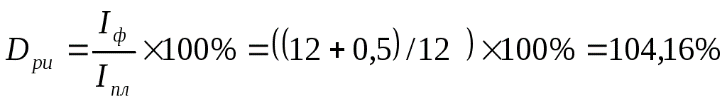 Показатель производственного ресурсосбережения.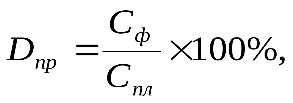 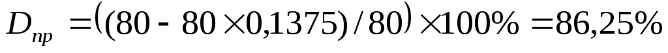 12.Перечень и стандарты практических умений:- определять ценообразование на лекарственные препараты, включенные в перечень ЖНВЛП: ПК-6- формировать конкурсную документацию на закупку лекарственных средств: ПК-6- заключать и контролировать исполнение договоров на поставку товаров, работ и услуг: ПК-613.Примерная тематика НИР по теме:Роль и влияние инноваций на развитие предприятий в современных условияхРазвитие инновационной деятельности на предприятииЗначение инновационных предприятий на развитие инновационного процесса и особенности их функционирования14.Рекомендованная литература по теме занятия (обязательная,
дополнительная, электронные ресурсы, включая законодательные и
нормативно-правовые документы).Основная литератураДополнительная литератураЭлектронные ресурсы1.Индекс ОД.О.01.1.6.101 Тема: «Внешнеэкономическая деятельность предприятия»2.Форма организации учебного процесса: практическое занятие  3.Методы обучения: объяснительно-иллюстративный, частично-поисковый.4.Значение темы (актуальность изучаемой проблемы). 	Знания, полученные в ходе изучения темы, формируют профессиональные навыки специалиста, работающего на фармацевтическом рынке, закладывают основу комплекса теоретических знаний и практических навыков при подготовке высококвалифицированных специалистов-провизоров, владеющих теорией рыночной экономики.Цели обучения:общая (обучающийся должен обладать):- готовность к оценке экономических и финансовых показателей, применяемых в сфере обращения лекарственных средств (ПК-6).Учебная: -знать: порядок ценообразования на лекарственные препараты, включенные в перечень ЖНВЛП;-уметь: формировать конкурсную документацию на закупку лекарственных средств;-владеть: навыками заключения и контроля исполнения договоров на поставку товаров, работ и услуг.5. Место  проведения  практического  занятия: учебная комната6. Оснащение занятия: комплект методических указаний, набор тестов и задач по теме занятия, раздаточный материал7. Структура содержания темыХронокарта практического занятия8.Аннотация (содержание темы):Внешнеэкономическая деятельность предприятий — это сфера хозяйственной деятельности, связанная с международной производственной и научно-технической кооперацией, экспортом и импортом продукции, выходом предприятия на внешний рынок. Она является следствием развития внешнеэкономических связей как совокупности направлений, форм, методов и средств торгово-экономического, научно-технического сотрудничества, а также валютно-финансовых и кредитных отношений государства с зарубежными странами в целях рационального использования преимуществ международного разделения труда и международных экономических отношений для решения народно-хозяйственных и внешнеполитических задач.Внешнеэкономические связи— это международные хозяйственные, торговые, политические отношения, включающие обмен товарами, различные формы экономического содействия, научно-технического сотрудничества, специализацию, кооперацию производства, оказание услуг и совместное предпринимательство.Разница между понятиями «внешнеэкономические связи» и «внешнеэкономическая деятельность» заключается в следующем. Внешнеэкономические связи относятся к уровню макроэкономического (межгосударственного) регулирования, а внешнеэкономическая деятельность — к микроуровню, т. е. к уровню фирм и предприятий.ВЭД осуществляется на уровне производственных структур (фирм, организаций, предприятий, объединений) с полной самостоятельностью в выборе внешнего рынка и иностранного партнера, номенклатуры и ассортиментных позиций товара для экспортно-импортной сделки, в определении цены и стоимости контракта, объема и сроков поставки и является частью их производственно-коммерческой деятельности как с внутренними, так и с зарубежными партнерами.ВЭД относится к рыночной сфере, базируется на критериях предпринимательской деятельности и структурной связи с производством, отличается правовой автономностью, экономической, а также юридической независимостью от каких-либо отраслевых ведомств и министерств.Управление ВЭД предприятия — это воздействие на процессы подготовки и реализации внешнеэкономических операций, ориентированное на получение прибыли, повышение рентабельности посредством участия в международном разделении труда.При классификации видов ВЭД предприятий большинство учёных включают в их состав:внешнеторговую деятельность;производственную кооперацию;международное инвестиционное сотрудничество;валютные и финансово-кредитные операцииотношения с международными организациями.Внешнеторговая деятельность— это предпринимательство в области международного обмена товарами, работами, услугами, информацией и результатами интеллектуальной деятельности.Внешнеторговая операция — это комплекс действий контрагентов, то есть иностранных партнеров во внешнеторговой операции, направленных на совершение товарного обмена и обеспечивающих его. В полный комплекс, характеризующий внешнеторговую операцию, могут входить: изучение рынка конкретного товара, его реклама, создание сбытовой сети, проработка коммерческих предложений, проведение переговоров, заключение и исполнение контрактов.К основным формам внешнеэкономических связей относятся следующие:Торговля. С помощью этой формы осуществляется купля-продажа товаров широкого потребления: одежды, обуви, парфюмерии, галантереи, культтоваров, а также продовольственных товаров и сырья. Происходит также торговый обмен продукцией для промышленного потребления: узлы, детали, запасные части, прокат, подшипники, агрегаты и т. д. Возможна покупка товаров и оборудования для общественного потребления: городской транспорт, оборудование для больниц, поликлиник, курортов, лекарства, устройства и оборудование для охраны окружающей среды. Осуществляется купля-продажа продукции интеллектуального труда: лицензии, ноу-хау, инжиниринговая продукция.Совместное предпринимательство. Данная форма внешнеэкономических связей может быть реализована в промышленной сфере на заводах, фабриках, предприятиях; в сельском хозяйстве, науке, образовании, медицине, транспорте, культуре, искусстве, кредитно-финансовой сфере.Оказание услуг. Большое распространение в международном бизнесе принадлежит посредническим, банковским, биржевым услугам, страхованию, туризму, международным перевозкам грузов. Быстро растет объем услуг, которые оказывают компьютерные сети, имеющиеся в развитых странах мира.Сотрудничество, содействие. Все большее распространение во внешнеэкономических связях получают научное, техническое, экономическое сотрудничество. Усиливаются научный, культурный обмен, растет число спортивных мероприятий.Внешняя торговля на современном этапе — это наиболее интенсивно развивающаяся форма международных экономических отношений.Заинтересованность практически всех стран в расширении своей внешней торговли, связана прежде всего с потребностью сбыта национальной продукции на внешних рынках, необходимостью получения определенных товаров извне и, наконец, стремлением извлечь высокую прибыль за счет международного разделения труда, позволяющего добиться экономии общественного труда в процессе рационального производства и обмена его результатами между различными странами.Современные внешнеторговые операции очень разнообразны. Все они должны рассматриваться с нескольких точек зрения: по направлениям торговли; видам товаров и услуг; степени готовности товаров; применяемым методам торговли; организационным формам торговли.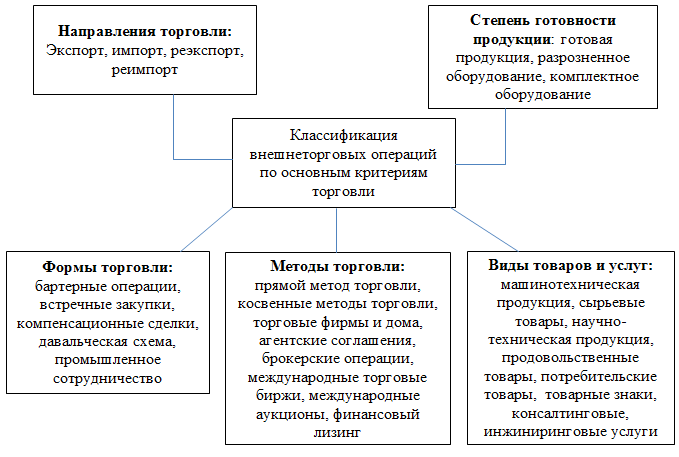 Рис. 1. Классификация внешнеторговых операцийПо направлению торговли внешнеэкономические операции могут быть подразделены на экспорт, импорт, реэкспорт и реимпорт.Экспортирование или импортирование товаров обычно является первой внешнеэкономической операцией, с которой сталкивается предприятие, ставшее участником международного бизнеса. Но экспортно-импортные операции не прекращаются и тогда, когда фирма переходит к другим внешнеторговым сделкам. В этом случае экспортно-импортные операции ищут новые рынки либо осуществляются в комплексе с другими внешнеторговыми операциями.Под экспортно-импортными операциями понимается коммерческая деятельность, связанная с куплей-продажей товарной продукции (услуг) и ввозом-вывозом этой продукции (услуг) за рубеж/ из-за рубежа.В практике международной торговли продавец именуется экспортером, а покупатель — импортером. Стороны любого контракта в практике международной торговли именуются контрагентами.Каждый вид и направление внешнеэкономической деятельности субъектов, участвующих в ней, включает широкий комплекс хозяйственных, производственных, правовых, валютно-финансовых и других отношений.В целом, внешнеэкономическая деятельность является одним из важнейших факторов развития народного хозяйства и экономической стабилизации страны.В настоящее время предприятие может осуществлять экспортно-импортные операции самостоятельно посредством реализации прямых договоров с иностранными партнерами или через посредников — другие предприятия, предоставляющие свои услуги по ВЭД. Выбор правовой формы ВЭД зависит от экономических возможностей и потребностей предприятия.Разнообразие видов и форм внешнеэкономической деятельности предприятий должно способствовать повышению эффективности внешних связей государства в целом. Это позволит решить такие задачи, как увеличение валютных ресурсов и объемов торговли, улучшение структуры экспорта и импорта, погашение нынешних долгов, расширение сфер сотрудничества, привлечение капитала и технологий в страну.На уровне предприятия внешнеэкономическая деятельность направлена на заключение и исполнение контрактов с иностранными партнерами. Внешнеэкономическая деятельность является составной частью всей работы большинства предприятий России.Развитие внешнеэкономической деятельности дает предприятию новые возможности, такие как использование преимуществ международной кооперации производства и свобода в принятии решений для осуществления своих производственных задач.9.Вопросы по теме занятия:Внешнеэкономическая деятельность предприятийВнешнеэкономические связиКлассификации видов внешнеэкономической деятельностиКлассификации внешнеэкономических связейКлассификация внешнеторговых операций10.Тестовые задания по теме с эталонами ответов:КАКОЕ ОБСТОЯТЕЛЬСТВО ЯВЛЯЕТСЯ ЮРИДИЧЕСКИ ОБОСНОВАННЫМ ОСНОВАНИЕМ ДЛЯ КВОТИРОВАНИЯ ИМПОРТА? продажа импортируемого товара по сознательно заниженной цене защита отечественных производителей от иностранной конкуренции вероятность нанесения ущерба национальной экономике повышение конкуренции зарубежных производителейПравильный ответ: 2КВОТАМИ ПРИНЯТО НАЗЫВАТЬ: лимиты запретыштрафы пениПравильный ответ: 1ПОСЛЕДНЯЯ РЕДАКЦИЯ МЕЖДУНАРОДНЫХ ПРАВИЛ ИНКОТЕРМС БЫЛА СДЕЛАНА В … ГОДУ: 2010 2000 2016 1991Правильный ответ: 1ЧТО ТАКОЕ ОФШОРНАЯ ЗОНА? экономическое образование, состоящее из нескольких государств, которые договорились между собой об особом льготном режиме налогообложения при осуществлении экспортно-импортных операций обособленная территория в пределах одного государства, для предприятий которой действует сниженная ставка налога на прибыль территория государства или его часть, в пределах которой для компаний-нерезидентов действует особый налоговой режим, а также облегченные правила регистрации и лицензирования компания, зарегистрированная в стране с льготным налогообложениемПравильный ответ: 3НАЗОВИТЕ МЕРУ, КОТОРАЯ ПРИМЕНЯЕТСЯ ПРОТИВ СУБСИДИАРНОГО ИМПОРТА В РФ: налоговая льгота компенсационная пошлина антидемпинговая пошлина антимонопольная пошлинаПравильный ответ: 211.Ситуационные задачи по теме с эталонами ответов Задача 1. По условиям контракта предусмотрено, что экспортер предоставит импортеру ценовые скидки при выполнении им следующих условий:1. при достижении в течение года объема покупки товара N не менее 100 ед., бонусная скидка (B) составит 10% от стоимости годовых покупок с учетом скидки сконто;2. при оплате товара сразу после его отгрузки, а не через месяц после отгрузки (как это предусмотрено в контракте) скидка (С) сконто составит 5% стоимости сделки.3. При обычных условиях поставки (без учета скидок) цена единицы товара N равна 200 дол. Фактические условия поставок в течение года поставлено 120 ед. товара.Определить фактическую стоимость товаров, закупленных импортером в течение года.Эталон ответа 1. Цена при обычных условиях поставки (без учета скидок)120 ед.*200=240002. Цена с учетом сконто 24000*5%=1200 – скидка сконто24000-1200=22800 – цена со сконто 3. Цена с учетом бонусной скидки22800*10 = 2280 – бонусная скидка 24000-2280= 21720 – цена с бонусной скидкой 4.Общая сумма скидок2280+1200=34805. Итоговая цена с учетом скидок 24000-3480=20520Задача 2. Фирме необходимо принять решение об экспорте, если известно:Объем продаж 100 000 ед.Производственная себестоимость единицы изделия 450 рЦена за изделие 10 долл СШАРасходы на реализацию на зарубежном рынке 1,2 долл США за штукуКурс валюты 1 дол = 60 рЕсть возможность реализовать товар в России за 520 рКак изменится решение об экспорте, если курс валюты станет 1 дол = 63 рЭталон ответа Полная себестоимость изделия = 450 + 12 * 60 = 522 рЭкономический эффект от экспорта = 10 * 60 – 522 = 68 р.Экономический эффект от реализации в России = 520 – 450 = 70 р. Выгоднее продавать в РоссииЭкономический эффект от экспорта при изменении курса = 10 * 63 – 450 – 1,2 * 60 = 107,5 р за штуку. Выгоднее экспортировать.12.Перечень и стандарты практических умений:- определять ценообразование на лекарственные препараты, включенные в перечень ЖНВЛП: ПК-6- формировать конкурсную документацию на закупку лекарственных средств: ПК-6- заключать и контролировать исполнение договоров на поставку товаров, работ и услуг: ПК-613.Примерная тематика НИР по теме:Валютные и финансово-кредитные операцииТорговые представительства РФ за рубежом14.Рекомендованная литература по теме занятия (обязательная,
дополнительная, электронные ресурсы, включая законодательные и
нормативно-правовые документы).Основная литератураДополнительная литератураЭлектронные ресурсы1. Индекс ОД.О.01.1.6.102 Тема: «Финансовая система и финансовые инструменты» 2. Форма   организации   учебного   процесса:   практическое занятие  3. Методы обучения: объяснительно-иллюстративный, частично-поисковый.4. Значение темы (актуальность изучаемой проблемы). Знания, полученные в ходе изучения темы, формируют профессиональные навыки специалиста, работающего на фармацевтическом рынке, закладывают основу комплекса теоретических знаний и практических навыков при подготовке высококвалифицированных специалистов-провизоров, владеющих теорией рыночной экономики.Цели обучения:общая (обучающийся должен обладать):- готовность к оценке экономических и финансовых показателей, применяемых в сфере обращения лекарственных средств (ПК-6).Учебная: -знать: порядок ценообразования на лекарственные препараты, включенные в перечень ЖНВЛП;-уметь: формировать конкурсную документацию на закупку лекарственных средств;-владеть: навыками заключения и контроля исполнения договоров на поставку товаров, работ и услуг.5. Место  проведения  практического  занятия: учебная комната6. Оснащение занятия: комплект методических указаний, набор тестов и задач по теме занятия, раздаточный материал7. Структура содержания темыХронокарта практического занятия8.Аннотация (содержание темы):Под финансовой системой принято понимать – совокупность финансовых отношений, охватывающих формирование и использование первичных, производных и конечных доходов.Финансовая система – это совокупность связанных и взаимодействующих частей, звеньев, элементов непосредственно участвующих в финансовой деятельности и способствующей её осуществлению.Финансовая система состоит из финансовых институтов и финансовых инструментов.Финансовые институты (в шир.) - учреждения, осуществляющие и регулирующие финансовую деятельность (Минфин, ЦБ).Фин. институты (в узком) – учреждения, ИП и хозяйствующие субъекты осуществляющие операции на финансовом рынке (Банки, Биржи, Инвестиционные институты, Некоммерческие финансовые институты – это органы власти различного уровня, законодательно наделенные полномочиями по регулированию и контролю отдельных сфер и звеньев финансовой системы государства, к ним относятся ЦБ РФ, Минфин, департамент казначейства, департамент надзора над страховой деятельностью и т.д.)Финансовые инструменты – это финансовые пассивы и активы, которые можно покупать и продавать на рынке и с помощью которых осуществляется распределение и перераспределение на финансовом рынке созданного капитала. Финансовый инструмент представляет собой юридический документ, отражающий определенные взаимоотношения или предоставляющий определенные права. Финансовые инструменты представляют собой многоуровневою и иерархическую структуру, характеризующуюся наличием рядом видов разных по назначению финансовых ресурсов и источников финансирования. Структура, функции, взаимосвязи звеньев и элементов финансовых систем различных стран обладают определенным своеобразием и зависят от экономического строя государства.Принципы выделения звеньев фин. системы:1. наличие собственной фин. базы, образуемой первичными доходами субъектов эк. отношений;2. ф–циональное назначение каждого звена обеспечивает функционирование затрат на достижение специфических целей (для хоз. субъектов – производство и реализация товаров и услуг для извлечения прибыли; для работающего населения – удовлетворение материальных и духовных потребностей; для гос–ва – удовлетворение общественных потребностей, соц. поддержка ЭНАН и безработных);3. единство и взаимодействие сферы звеньев, предопределяемое общностью источников первичного дохода (ВВП) и финансовой политики, нацеленной на согласование интересов субъектов эк. отношений и взаимной увязки планов и балансов.Финансовая система – исторически сформировавшиеся и закрепленная действующим финансовым законодательством совокупность всех финансовых отношений, взаимосвязанных и взаимодействующих частей, звеньев, документов непосредственно участвующих в финансовой деятельности и способствующих её деятельности. Финансовая система РФ состоит из трех взаимодействующих составляющих, формирующих целостное образование, во-первых, государственные финансы (публичные финансы), финансы хозяйствующих субъектов и финансы населения (частные финансы) финансы функционируют с прямым участием финансов, с прямым участием фондов, необходимых государству для выполнения своих функций, эта система отношений связана в основном с процессом перераспределения национального дохода.Государственные финансовые ресурсы формируются за счет налогов, сборов, государственных пошлин, штрафов, федеральных, региональных и местных займов, лотерей, доходов, полученных от государственных предприятий. В состав государственных финансов входит бюджетная система, государственный кредит.Бюджетная система РФ состоит из бюджетов и внебюджетных фондов различных уровней управления, статья 10 бюджетного кодекса гласит: «Бюджетная система РФ состоит из бюджетов трех уровней. Первый уровень – федеральный бюджет и бюджеты государственных внебюджетных фондов, второй уровень – бюджеты субъектов РФ и бюджеты территориальных государственных внебюджетных фондов, третий уровень – местные бюджеты».Государственный бюджет представляет собой главное звено любой финансовой системы, он представляет собой систему денежных отношений, возникающих у государства с юридическими и физическими лицами, которые связанны с образованием и использованием централизованного фонда денежных средств в процессе перераспределения ВВП и части национального богатства.Государственный бюджет по сути главное орудие перераспределения национального дохода, что создает возможность маневра денежными средствами и возможность целенаправленно влиять на темпы и уровень развития общественного производства, это позволяет осуществлять единую экономическую и финансовую политику на всей территории страны.Государственный бюджет — это важнейший финансовый регулятор, инструмент государственной финансовой политики, который через систему финансовых рычагов таких, как налоги, государственные расходы, государственный кредит, а также других – обеспечивает целенаправленное воздействие на все социально-экономические процессы в обществе, формируя конечные показатели развития экономической системы. Государственный бюджет связан со всеми звеньями финансовой системы страны и оказывает на них свое воздействие.Внебюджетные фонды, входящие в бюджетную систему имеют строго целевое назначение. Они представляют собой средства федерального правительства, региональных и местных властей, связанные с финансированием расходов, не включаемых в бюджет. Формирование внебюджетных фондов осуществляется за счет обязательных целевых отчислений, которые для обычного налогоплательщика ничем не отличается от налогов.Государственный кредит – это совокупность экономических отношений между государством, в лице его органов управления с одной стороны и юридическими и физическими лицами с другой, при которых государство выступает в качестве кредитора, заемщика, гаранта.Финансы хозяйствующих субъектов– это сфера финансовых отношений, возникающих в процессе индивидуальных кругооборотов средств предприятий и источников их формирования, выраженных в виде различных денежных потоков или платежей. В соответствии с ГК РФ организации подразделяются на коммерческие и некоммерческие, поэтому финансы хозяйствующих субъектов можно разделить на финансы коммерческих предприятий и организаций и финансы некоммерческих организаций.Финансы домохозяйств – это сфера финансовых отношений, субъектами управления, которыми выступают отдельные физические лица или домохозяйства9.Вопросы по теме занятия:Что понимается под Финансовой системой?Из каких звеньев состоит финансовая система?Государственный кредит-этоЗа счет чего формируются государственные финансовые ресурсы?Дайте определение «Государственный кредит»10.Тестовые задания по теме с эталонами ответов:1. ФИНАНСОВАЯ СИСТЕМА - ЭТО... 1) государственные мероприятия, направленные на мобилизацию финансовых ресурсов2) множество сфер и звеньев финансовых отношений с различной ролью в общественном воспроизводстве3) совокупность экономических отношений между государством4) сфера финансовых отношений, возникающих в процессе индивидуальных кругооборотов средств предприятий и источников их формированияПравильный ответ: 22. ВЫБЕРИТЕ ФУНКЦИИ ФИНАНСОВ: 1) контрольная, распределительная 2) обобщающая, контрольная 3) обобщающая, распределительная 4) фискальная, учетнаяПравильный ответ: 13. КАКИЕ ОРГАНЫ ОСУЩЕСТВЛЯЮТ ОБЩЕГОСУДАРСТВЕННЫЙ КОНТРОЛЬ? 1) финансовые службы предприятий2) аудиторские фирмы3) органы государственной власти и управления4) налоговые органыПравильный ответ: 34. ЦЕНТРАЛИЗОВАННЫЕ ФИНАНСЫ – ЭТО ЭКОНОМИЧЕСКИЕ ОТНОШЕНИЯ, СВЯЗАННЫЕ С ФОРМИРОВАНИЕМ, РАСПРЕДЕЛЕНИЕМ И ИСПОЛЬЗОВАНИЕМ ДЕНЕЖНЫХ СРЕДСТВ: 1) федеральных органов власти 2) региональных органов власти3) предприятия 4) населения Правильный ответ: 15. ГОСУДАРСТВЕННЫЙ КРЕДИТ – ЭТО КРЕДИТ, ПРИ КОТОРОМ ГОСУДАРСТВО ВЫСТУПАЕТ: 1) заемщиком2) кредитором3) гарантом4) посредником при предоставлении кредитаПравильный ответ: 111.Ситуационные задачи по теме с эталонами ответов:Задача 1.Банк объявил следующие условия выдачи ссуды на год: за I квартал ссудный процент 24%, а в каждом последующем квартале процентная ставка по ссуде увеличивается на 3%. Определить сумму к возврату в банк, если ссуда выдана на год и составляет 15 000 руб. (простые проценты)Эталон ответасумма к возврату = 15 000 * [1 + 90 / 360 * (0,24 + 0,27 + 0,3 + 0,33)] = 19 275 руб.Задача 2.Договор вклада заключён сроком на 2 года и предусматривает начисление и капитализацию процентов по полугодиям. Сумма вклада 15 000 руб., годовая ставка 16%. Рассчитать сумму на счёте клиента к концу срока.Эталон ответасумма на счёте = 15 000 * (1 + 0,16 / 2)2 * 2 = 15 000 * (1+ 0,08)4 = 20 407,33 руб.12. Перечень и стандарты практических умений - определять ценообразование на лекарственные препараты, включенные в перечень ЖНВЛП: ПК-6- формировать конкурсную документацию на закупку лекарственных средств: ПК-6- заключать и контролировать исполнение договоров на поставку товаров, работ и услуг: ПК-613. Примерная тематика НИР по теме:Финансовая политика и ее реализация в РФ.Финансовый механизм я его роль в реализации финансовой политики.Финансы как инструмент регулирования экономики.14. Рекомендованная литература по теме занятия (обязательная,
дополнительная, электронные ресурсы, включая законодательные и
нормативно-правовые документы).Основная литератураДополнительная литератураЭлектронные ресурсы1. Индекс ОД.О.01.1.6.103 Тема: «Финансовый рынок» 2. Форма   организации   учебного   процесса:   практическое занятие  3. Методы обучения: объяснительно-иллюстративный, частично-поисковый.4. Значение темы (актуальность изучаемой проблемы). Знания, полученные в ходе изучения темы, формируют профессиональные навыки специалиста, работающего на фармацевтическом рынке, закладывают основу комплекса теоретических знаний и практических навыков при подготовке высококвалифицированных специалистов-провизоров, владеющих теорией рыночной экономики.Цели обучения:общая (обучающийся должен обладать):- готовность к оценке экономических и финансовых показателей, применяемых в сфере обращения лекарственных средств (ПК-6).Учебная: -знать: порядок ценообразования на лекарственные препараты, включенные в перечень ЖНВЛП;-уметь: формировать конкурсную документацию на закупку лекарственных средств;-владеть: навыками заключения и контроля исполнения договоров на поставку товаров, работ и услуг.5. Место  проведения  практического  занятия: учебная комната6. Оснащение занятия: комплект методических указаний, набор тестов и задач по теме занятия, раздаточный материал7. Структура содержания темыХронокарта практического занятия8.Аннотация (содержание темы):Финансовый рынок – это совокупность экономических отношений, в процессе которых происходит движение и реализация финансовых активов и установленных цен на них. По организационно-правовому содержанию финансовый рынок – это рыночный институт, направляющий поток финансовых ресурсов от владельцев инвесторов к пользователям заемщикам, с помощью финансовых посредников и различных финансовых институтов.Денежный рынок -  часть финансового рынка, где осуществляются краткосрочные депозитно-ссудные операции, которые обслуживают движение оборотного капитала фирм, краткосрочных банковских ресурсов, государства и частных лиц. Рынок капитала – часть финансового рынка, где осуществляется движение среднесрочных и долгосрочных накоплений, с целью удовлетворения потребностей их владельцев в инвестировании средств. Финансовый рынок можно структурировать по видам финансовых активов: 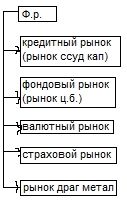 Финансовый рынок представляет собой организационную или неформальную систему торговли финансовыми инструментами. Финансовые инструменты – это различные формы краткосрочного и долгосрочного инвестирования, торговля которыми осуществляется на финансовом рынке. Финансовые инструменты: - денежные средства - ценные бумаги - аукционы - фьючерсы - форвардные контракты - СВОПы (соед сроч и касс сделки) Финансовые инструменты можно разделить: 1. первичные (денежные средства, ценные бумаги, ДЗ и КЗ) 2. вторичные (производные) (фьючерсы, форвардные контракты и СВОПы). Ценные бумаги – денежные документы, имеющие установленную форму и обязательные реквизиты и удостоверяющие отношения займа или имущественные права между владельцами и организациями, выпускающими ценные бумаги (эмитенты). Акция – эмиссионная ценная бумага, закрепляющая права ее владельца (акционера) на получение части прибыли АО в виде дивиденда, а так же на участие в управлении АО и на часть имущества при его ликвидации (обыкновенные все 3 права; привилегированные – являются гарантией получения вознаграждения – нет права голоса). Облигация – эмиссионная ценная бумага, закрепляющая право держателя на получение от эмитента в предусмотренный срок номинальной стоимости облигации и зафиксированного в ней %, или иного имущественного эквивалента. Вексель – это безусловное письменное долговое обязательство векселедателя уплатить при наступлении срока обозначенного в векселе денежной суммы владельцу векселя (векселедержателю). Вексель – простые (при уч-ка) и переводные. Чек – документ, установленной формы, который содержит письменное распоряжение чекодателя банку об уплате держателю чека, указанного в нем суммы. Депозитные (сберегательные) сертификаты – письменное свидетельство кредитной организации банка депонировании денежных средств, удостоверяющих право владельца на получение по истечению определенного срока суммы депозитов и % по нему. Депозитный сертификат выпускается для юридических лиц; сберегательные – для физических лиц. Складское свидетельство -  документ, выдаваемый товарным складом о приеме товаров на хранение, дающее право владельцу получить заем под залог указанного товара. Жилищные сертификаты – разновидность облигаций с индексированной номинальной стоимостью, удовлетворяющее право собственника на приобретение квартиры, при условии приобретения определенного пакета жилищных сертификатов, или получение индексированной номинальной стоимости сертификата.Закладная – именная ценная бумага, удостоверяющая права владельца, в соответствии с договором об ипотеке на получение денежного обязательства или указанного имущества. Уч-ки финансового рынка могут быть 3 группы: 1. эмитенты (заемщики) 2. инвесторы 3. финансовые посредники (профессиональные уч-ки фондового рынка) 1. Эмитенты – лица, выпускающие ценные бумаги в обращение и несущие обязательства перед их владельцами по осуществлению прав закрепленных ценными бумагами. Группы эмитентов: - государственные органы власти (выпуск государственных ценных бумаг, облигаций, векселей) - муниципальные органы власти (муниципальные облигации) - АО компании (акции, облигации, векселя) - инвестиционные фонды (акцизы, эмиссионные паи) - коммерческие банки (акции, облигации, векселя, депозитные сбережения, сертификаты) - нерезиденты (депозитарные, расписки, акцизы, облигации) 2. Инвесторы – юридические и физические лица, вкладывающие свои капиталы или сбережения в ценные бумаги. Частные (индивидуальные) – отдельные физические и юридические лица. Коллективные – это портфельные инвесторы, аккумулирующие разрозненные сбережения частных инвесторов и формирующие из них портфель ценных бумаг, с целью получения прибыли (страховые компании, пенсионные фонды, банковские инвестиционные фонды -> паевые инвестиционные фонды (ПИФ)). ПИФ: - открытые - закрытые - интервальные 3. Финансовые посредники – юридические лица, преимущественно инвестиционные институты, в том числе кредитные организации, а так же физические лица, зарегистрированные в качестве предпринимателя, который обеспечивает связь между эмитентами и инвесторами и на основные государственные лицензии осуществляют соответствующие посреднические виды деятельности. Могут выступать в качестве: - организатор торговли или фондовой биржи – это организационный и регулярно функционирующий фондовый рынок, где осуществляются сделки с ценными бумагами. Биржа – некоммерческая организация. Основная цель деятельности биржи – это организация обращения ценных бумаг их торговли между членами биржи и установление рыночных курсов финансовых активов. - депозитарный – осуществляет деятельность по хранению сертификатов ценных бумаг и (или) учету и переходу прав по ним. Бывают только юридические лица. - регистраторы – лица осуществляющие деятельность по ведению реестра владельцев ценных бумаг: сбор, фиксация, хранение и предоставление данных, составляющих систему ведения реестра владельцев ценных бумаг. - доверительный управляющий – осуществляющий деятельность по управлению ценными бумагами, то есть от своего имени и за вознаграждение в течении определенного времени (срока) осуществляющее доверительное управление финансовыми активами, переданными ему 3-м лицом в интересах этого лица, или указанным им лиц. (юридические, физические, лица, банк) - брокерская деятельность (юридические и физические лица) это совершение гражданско–правовых сделок с ценными бумагами в качестве поверенного или комиссионера, действующего на основании договора комиссии или о получении. - дилерская деятельность (юридическое лицо) – это совершение сделок купли продажи ценных бумаг от своего имени и за свой счет путем публичного объявления цен купли продажи определенных ценных бумаг с обязательством покупки продажи по объявленным ценам.9.Вопросы по теме занятия:1. Понятие о финансовом рынке 2. Рынок ценных бумаг. Классификация ценных бумаг 3. Выпуск и обращение ценных бумаг 4. Участники рынка ценных бумаг 5. Фондовая биржа10.Тестовые задания по теме с эталонами ответов:1) ХАРАКТЕРНОЙ ОСОБЕННОСТЬЮ РЕАЛИЗАЦИЙ ОТНОШЕНИЙ НА РЫНКА ЯВЛЯЮТСЯ:1) распределение и перераспределение финансовых ресурсов2) первичный и вторичный продажу эмитированных ценных бумаг3) финансирование финансово-кредитных учреждений4) финансирования государственных социальных программПравильный ответ: 12) СТРУКТУРА РЫНКА ЗАВИСИТ ОТ ТАКИХ ПРИЗНАКОВ (ВОЗМОЖНО НЕСКОЛЬКО ПРАВИЛЬНЫХ ОТВЕТОВ):1) срока обращения финансовых ресурсов2) инвестиционного состава3) характера движения финансовых ресурсов4) Все ответы верныПравильный ответ: 43) ПРИЗНАК РЫНКА, В ЗАВИСИМОСТИ ОТ СРОКА ОБРАЩЕНИЯ ДЕЛИТСЯ НА:1) рынок ценных бумаг2) рынок денег, рынок капитала3) рынок прямого финансирования и рынок не прямого финансирования4) первичный и вторичный рынокПравильный ответ: 24) В ЗАВИСИМОСТИ С ПОЗИЦИЙ КОТОРОЙ РАССМАТРИВАЮТСЯ ФИНАНСОВЫЕ СДЕЛКИ ВЫДЕЛЯЮТ ТАКИЕ ВИДЫ ПРИЗНАКОВ ФИНАНСОВОГО РЫНКА:1) по принципу оборачиваемости, по характеру движения, формой организации2) первичный рынок, вторичный рынок3) рынок краткосрочных займов, валютный рынок, рынок краткосрочных финансовых ресурсов4) рынок ценных бумаг, рынок долгосрочных финансовых займовПравильный ответ: 15) КАЗНАЧЕЙСКИЕ ОБЯЗАТЕЛЬСТВА, ДЕПОЗИТНЫЕ СЕРТИФИКАТЫ, КОММЕРЧЕСКИЕ БУМАГИ, БАНКОВСКИЕ АКЦЕПТЫ, СОГЛАШЕНИЯ ОБ ОБРАТНОМ ВЫКУПЕ ЯВЛЯЮТСЯ:1) Финансовыми объектами рынка2) Финансовыми средствами рынка3) Финансовыми инструментами рынка4) Все ответы верныПравильный ответ: 311.Ситуационные задачи по теме с эталонами ответов:Задача 1.При выпуске акций номиналом 1000 руб. было объявлено, что величина дивидендов на привилегированные акции будет равна 125% годовых, а их стоимость, по оценкам специалистов, ежегодно будет возрастать на 100% по отношению к номиналу. Определим ожидаемый доход от покупки 10 привилегированных акций по номиналу и последующей продажи через 4 года, если дивиденды предполагается реинвестировать по ставке 80% годовых, а также доходность покупки этих акций. Эталон ответаОпределим эмиссионный доход по одной акции:ЭД = Кра – На1 год ЭД = 1000 - 1000 = 0 руб.2 год ЭД = (1000+1000) - 1000 = 1000 руб.3 год ЭД = (2000+1000) - 1000 = 2000 руб.4 год ЭД = (3000+1000) - 1000 = 3000 руб.Итого: ЭД = 6000 руб.Определим дивидендный доход по одной акции:дивиденды реинвестируются:где Div0 –величина годовых дивидендов по общему числу акций,i – годовая ставка реинвестированияDiv = 1000?1,25?((1+0,8)4 - 1)/0,8 = 14840 руб.Тогда, ожидаемый доход от покупки 10 привилегированных акций по номиналу и последующей продажи через 4 года, составит:10 (6000 + 14840) = 208400 руб.где ДХао – полная доходность акции;ПДг – полный доход акции;Кнг – курс акции на начало периода владенияДХао = 208440/1000 = 208 %.Задача 2.Облигации с нулевым купоном нарицательной стоимостью 1000 руб. и сроком погашения через пять лет продаются за 560,35 руб. Проанализировать целесообразность приобретения этих облигаций, если имеется возможность альтернативного инвестирования с нормой прибыли 14%. Эталон ответаАнализ можно выполнять разными способами.1 способ. 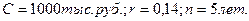 Рассчитать теоретическую стоимость облигации и сравнить ее с текущей ценой:.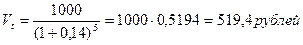 Расчет показывает, что приобретение облигаций является невыгодным вложением капитала, поскольку стоимость каждой облигации с позиции инвестора (519,4 руб.) меньше, чем цена, по которой продается облигация (560,35 руб.).2 способ. Исчислить доходность данной облигации в виде эффективной годовой процентной ставки, если 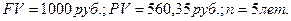 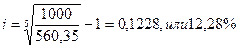 Поскольку доходность данных облигаций (12,28%) меньше альтернативной (14%), то их приобретение нецелесообразно.12. Перечень и стандарты практических умений - определять ценообразование на лекарственные препараты, включенные в перечень ЖНВЛП: ПК-6- формировать конкурсную документацию на закупку лекарственных средств: ПК-6- заключать и контролировать исполнение договоров на поставку товаров, работ и услуг: ПК-613. Примерная тематика НИР по теме:1. Эволюция финансовых рынков и совершенствование их функций.2. Особенности организации финансового рынка в разных странах.3. Финансовый рынок стран Еврозоны: современное состояние и особенности функционирования.14. Рекомендованная литература по теме занятия (обязательная,
дополнительная, электронные ресурсы, включая законодательные и
нормативно-правовые документы).Основная литератураДополнительная литератураЭлектронные ресурсы1. Индекс ОД.О.01.1.6.104 Тема: «Публичная защита анализа финансово-хозяйственной деятельности организации» 2. Форма   организации   учебного   процесса:   практическое занятие  3. Методы обучения: объяснительно-иллюстративный, частично-поисковый.4. Значение темы (актуальность изучаемой проблемы). Знания, полученные в ходе изучения темы, формируют профессиональные навыки специалиста, работающего на фармацевтическом рынке, закладывают основу комплекса теоретических знаний и практических навыков при подготовке высококвалифицированных специалистов-провизоров, владеющих теорией рыночной экономики.Цели обучения:общая (обучающийся должен обладать):- готовность к оценке экономических и финансовых показателей, применяемых в сфере обращения лекарственных средств (ПК-6).Учебная: -знать: порядок ценообразования на лекарственные препараты, включенные в перечень ЖНВЛП;-уметь: формировать конкурсную документацию на закупку лекарственных средств;-владеть: навыками заключения и контроля исполнения договоров на поставку товаров, работ и услуг.5. Место  проведения  практического  занятия: учебная комната6. Оснащение занятия: комплект методических указаний, набор тестов и задач по теме занятия, раздаточный материал7. Структура содержания темыХронокарта практического занятия8.Аннотация (содержание темы):Анализ финансово-хозяйственной деятельности (афхд) – это системное, комплексное изучение, измерение и обобщение влияния факторов на результаты деятельности предприятия путём обработки определённых источников информации (показателей плана, учёта, отчётности). Составляющими анализа финансово-хозяйственной деятельности являются финансовый и управленческий анализы.Содержание анализа финансово-хозяйственной деятельности - глубокое и всестороннее изучение экономической информации и функциональности анализируемого объекта хозяйствования с целью принятия оптимальных управленческих решений по обеспечению выполнения производственных программ предприятия, оценки уровня их выполнения, выявления слабых мест и внутрихозяйственных резервов.Роль АФХД. На основе результатов анализа разрабатываются и обосновываются управленческие решения. АФХД предшествует решениям и действиям, обосновывает их и является основой научного управления производством, обеспечивает его объективность и эффективность. Большая роль отводится анализу в деле определения и использования резервов повышения эффективности производства.Значение. АФХД содействует экономному использованию ресурсов, выявлению и внедрению передового опыта, научной организации труда, новой техники и технологии производства, предупреждению лишних затрат. Анализируя финансовую отчетность, можно использовать различные методы (и логические, и формализованные). Но к наиболее часто используемым методам финансового анализа относятся:1)метод абсолютных, относительных и средних величин.Метод абсолютных величин характеризуют численность, объем (размер) изучаемого процесса. Абсолютные величины всегда имеют какую-нибудь единицу измерения: натуральную, условно-натуральную, стоимостную (денежную).Натуральные единицы измерения применяют в тех случаях, когда единица измерения соответствует потребительским свойствам продукта. Например, производство ткани оценивается в метрах, сельскохозяйственной продукции – в центнерах и тоннах, то, что касается электрической энергии, измеряется в киловаттахРасчетным абсолютным показателем, например, является абсолютное отклонение. Это разница между двумя абсолютными одноименными показателями:±ΔП = П1 – П0Где П1 – значение абсолютного показателя в отчетном периоде, П0 – значение абсолютного показателя в базисном периоде, ΔП – абсолютное отклонение (изменение) показателя.Относительная величина вычисляется как отношение фактического значения показателя к базе сравнения, т.е. путем деления одной величины на: другую. Относительная величина исчисляется в долях единицы, коэффициентах.Сопоставлять можно одноименные показатели, относящиеся к различным периодам, различным объектам или разным территориям. Результат такого сопоставления представлен коэффициентом (база сравнения принята за единицу) выражен в процентах и показывает, во сколько раз или на сколько процентов сравниваемый показатель больше (меньше) базисного.2)Метод сравнения – самый древний, логический метод анализа. Вопрос сравнения решается по принципу «лучше или хуже», «больше или меньше». Это во многом обусловлено особенностями психологии человека, который сравнивает объекты парами. При сравнении пользуются разными приемами, например шкалами. 3) Вертикальный анализ – представление финансового отчета в виде относительных показателей. Такое представление позволяет увидеть удельный вес каждой статьи баланса в его общем итоге. Обязательным элементам анализа является динамические ряды этих величин, посредством которых можно отслеживать и прогнозировать структурные изменения в составе активов и их источников покрытия.Основные черты вертикального анализа: - переход к относительным показателям позволяет проводить сравнительный анализ предприятий с учетом отраслевой специфики и других характеристик;- относительные показатели сглаживают негативное влияние инфляционных процессов, которые существенно искажают абсолютные показатели финансовой отчетности и тем самым затрудняют их сопоставление в динамике. 4) Горизонтальный анализ баланса заключается в построении одной или нескольких аналитических таблиц, в которых абсолютные балансовые показатели дополняются относительными темпами роста (снижения). Степень агрегирования показателей определяет аналитик. Как правило, берут базисные темпы роста за ряд лет (смежных периодов), что позволяет анализировать изменение отдельных балансовых статей, а также прогнозировать их значение.Горизонтальный и вертикальный анализ взаимно дополняют друг друга. Поэтому на практике можно построить аналитические таблицы, характеризующие как структуру отчетности финансовой формы, так и динамику отдельных ее показателей.5) Трендовый анализ – часть перспективного анализа, необходим в управлении для финансового прогнозирования. Тренд – это путь развития. Тренд определяется на основе анализа временных рядов следующим образом: строится график возможного развития основных показателей организации, определяется среднегодовой темп прироста и рассчитывается прогнозное значение показателя. Это самый простой способ финансового прогнозирования. Сейчас на уровне отдельной организации расчетным периодом времени является месяц или квартал.6) Факторный анализ – это методика комплексного и системного изучения и измерения воздействия факторов на величину результативных показателей.Создать факторную систему – это, значит, представить изучаемое явление в виде алгебраической суммы, частного или произведения нескольких факторов, которые воздействуют на величину этого явления, и находится с ним в функциональной зависимости.7) Финансовые коэффициенты применяются для анализа финансового состояния предприятия и представляют собой относительные показатели, определяемые по данным финансовых отчетов, главным образом по данным отчетного баланса и отчета о прибылях и убытках.Критерии оценки финансового состояния предприятия с помощью финансовых коэффициентов обычно подразделяют на следующие группы:- платежеспособность;- прибыльность, или рентабельность;- эффективность использования активов;- финансовая (рыночная) устойчивость;- деловая активность.Методика комплексного анализа финансово- хозяйственной деятельности. совокупность аналитических способов и правил исследования экономики предприятия,следующие этапы.1) уточняются объекты, цель и задачи анализа, составляется план аналитической работы.2) разрабатывается система синтетических и аналитических показателей, с помощью которых характеризуется объект анализа.3) собирается и подготавливается к анализу необходимая информация (проверяется ее точность, приводится в сопоставимый вид и т.д.).4) проводится сравнение фактических результатов хозяйствования с показателями плана отчетного года, фактическими данными прошлых лет, с достижениями ведущих предприятий, отрасли в целом и т.д.5) выполняется факторный анализ: выделяются факторы и определяется их влияние на результат.6) выявляются неиспользованные и перспективные резервы повышения эффективности производства.7) происходит оценка результатов хозяйствования с учетом действия различных факторов и выявленных неиспользованных резервов, разрабатываются мероприятия по их использованию. Элементы, технические приемы, и способы анализа, которые используются на различных этапах исследования для:- первичной обработки собранной информации (проверки, группировки, систематизации);- изучения состояния и закономерностей развития исследуемых объектов;- определения влияния факторов на результаты деятельности предприятий;подсчета неиспользованных и перспективных резервов повышения эффективности производства;- обобщения результатов анализа и комплексной оценки деятельности предприятий;- обоснования планов экономического и социального развития, управленческих решений, различных мероприятий.Понятие и классификация хозяйственных резервов.Хозяйственные резервы — это постоянно возникающие возможности повышения эффективности деятельности резервами считаются запасы ресурсов (сырья, материалов, оборудования, топлива и т.д.), которые необходимы для бесперебойной работы предприятия. Они создаются на случай дополнительной потребности в них.1) По пространственному признаку: внутрихозяйственные, отраслевые, региональные, общегосударственные2) По признаку времени:- Неиспользованные резервы - это упущенные возможности повышения эффективности производства относительно плана или достижений науки и передового опыта за прошедшие промежутки времени.- Под текущими резервами понимают возможности улучшения результатов хозяйственной деятельности, которые могут быть реализованы на протяжении ближайшего времени (месяца, квартала, года).- Перспективные резервы рассчитаны обычно на долгое время. Их использование связано со значительными инвестициями, внедрением новейших достижений НТП, перестройкой производства, сменой технологии производства, специализации и т. д.3) По стадиям жизненного цикла изделия:- предпроизводственная стадия. Здесь могут быть выявлены резервы повышения эффективности производства за счет улучшения конструкции изделия, усовершенствования технологии его производства, применения более дешевого сырья и т.д. Именно на этой стадии объективно содержатся самые большие резервы снижения себестоимости продукции.- на производственной стадии происходит освоение новых изделий, новой технологии и затем осуществляется массовое производство продукции. На этом этапе величина резервов снижается за счет того, что уже проведены работы по созданию производственных мощностей, приобретению необходимого оборудования и инструментов, налаживанию производственного процесса. Это резервы, связанные с улучшением организации труда, повышением его интенсивности, сокращением простоев оборудования, экономией и рациональным использованием сырья и материалов.- эксплуатационная стадия делится на гарантийный период, в течение которого исполнитель обязан ликвидировать выявленные потребителем неполадки, и послегарантийный. На стадии эксплуатации объекта резервы более производительного его использования и снижения затрат (экономия электроэнергии, топлива, запасных частей и т.д.) зависят главным образом от качества выполненных работ на первых двух стадиях.- резервы на стадии утилизации - это возможности получения дохода в результате вторичного использования утилизационных материалов и сокращения затрат на утилизацию изделия после завершения его жизненного цикла.4) по стадиям процесса воспроизводства:- в сфере производства – основные резервы – увеличение эффективности использования ресурсов- в сфере обращения - предотвращение разных потерь продукции на пути от производителя к потребителю, а также уменьшение затрат, которые связаны с хранением, перевозкой и продажей готовой продукции).5) по характеру производства: в основном производстве, во вспомогательных производствах, в обслуживающих производствах6) по видам деятельности: в операционной деятельности, инвестиционной деятельности, финансовой деятельности7) по экономической природе: экстенсивные, интенсивные8) по источникам образования:- внутренние- которые могут быть освоены силами и средствами самого предприятия- внешние - это техническая, технологическая или финансовая помощь субъекту хозяйствования со стороны государства, вышестоящих органов, спонсоров и т.д.9) по способам обнаружения:- явные - резервы, которые легко выявить по материалам бухгалтерского учета и отчетности.- скрытые - резервы, которые связаны с внедрением достижений НТП и передового опыта и которые не были предусмотрены планом.9.Вопросы по теме занятия:Понятие анализа финансово-хозяйственной деятельности. Роль, значениеНаиболее часто используемые методы финансового анализаВертикальный и горизонтальный виды анализаФинансовые коэффициентыПонятие и классификация хозяйственных резервов10.Тестовые задания по теме с эталонами ответов:1. ПРЕДСТАВЛЕНИЕ ФИНАНСОВОГО ОТЧЕТА В ВИДЕ ОТНОСИТЕЛЬНЫХ ПОКАЗАТЕЛЕЙвертикальный анализгоризонтальный анализтрендовый анализфакторный анализПравильный ответ: 12. РОЛЬ АНАЛИЗА ФИНАНСОВО-ХОЗЯЙСТВЕННОЙ ДЕЯТЕЛЬНОСТИглубокое и всестороннее изучение экономической информацииобеспечение выполнения производственных программ предприятияразрабатываются и обосновываются управленческие решениясодействует экономному использованию ресурсовПравильный ответ: 33. ЗНАЧЕНИЕ АНАЛИЗА ФИНАНСОВО-ХОЗЯЙСТВЕННОЙ ДЕЯТЕЛЬНОСТИглубокое и всестороннее изучение экономической информацииобеспечение выполнения производственных программ предприятияразрабатываются и обосновываются управленческие решениясодействует экономному использованию ресурсовПравильный ответ: 44. ПО ПРИЗНАКУ ВРЕМЕНИ ХОЗЯЙСТВЕННЫЕ РЕЗЕРВЫ БЫВАЮТвнутрихозяйственныеперспективныев сфере обращенияинтенсивныеПравильный ответ: 25. УНИВЕРСАЛЬНЫМ ИЗМЕРИТЕЛЕМ ЯВЛЯЕТСЯденежныйнатуральныйотносительныйтрудовойПравильный ответ: 111.Ситуационные задачи по теме с эталонами ответов:Задача 1.Назовите факторы, оказывающие влияние на величину прибыли от реализации продукции и приведите формализованное описание способов их оценки, если:q0 и q1 – выпуск продукции в натуральном выражении по плану и фактически соответственно;Ц0 и Ц1 – цена продукции;С0 и С1 – себестоимости продукции;ПР0 и ПР1 – прибыль;РП0 и РП1 – объем реализованной продукции.Эталон ответа Прибыль от реализации продукции зависит от четырех факторов:1)    Объем реализации продукции. Увеличение объема продаж приводит к  пропорциональному увеличению прибыли. С уменьшением объема реализации происходит уменьшение суммы прибыли.2)    Структура реализованной продукции может оказывать как положительное, так и отрицательное влияние на сумму прибыли. Если увеличивается доля более рентабельных видов продукции в общем объеме ее реализации, то сумма прибыли возрастает. И, наоборот, при увеличении удельного веса низкорентабельной или убыточной продукции общая сумма прибыли уменьшается.3)    Себестоимость продукции и прибыль находятся в обратно пропорциональной зависимости: снижение себестоимости приводит к росту суммы прибыли и наоборот.4)    Уровень цен на продукцию и величина прибыли находятся в прямо пропорциональной зависимости: при увеличении уровня цен сумма прибыли возрастает и наоборот.ΔПР = ПР1 – ПР0 – общее отклонение прибыли.ΔПР1 = ПР0 * РП1 / РП0 – ПР1ΔПР2 = (q1 * Ц0 - q1 * С0) – ПР0 * РП1 / РП0ΔПР3 = q1* С1 - q1* С0ΔПР4 = q1* Ц1 - q1* Ц0,ΔПР1 + ΔПР2 + ΔПР3 + ΔПР4 = ΔПР.Задача 2.По исходным данным, представленным в таблице 1, рассчитать значения финансовых коэффициентов ликвидности и коэффициент восстановления (утраты) платежеспособности, считая, что период восстановления платежеспособности равен 6 месяцам, а его утраты – 3 месяцам. Продолжительность отчетного периода принять равной 12 месяцам.Таблица 1 Эталон ответа                              Оборот активы                          3130Ктл1 = -------------------------------------------- = ---------------- = 1,17            (кракоср.кредит + кредит.зад-ть)        (180 + 2490)                             Оборот активы                          3000Ктл0 = -------------------------------------------- = ---------------- = 1,06            (кракоср.кредит + кредит.зад-ть)        (360 + 2460)                         Собст.кап – внеоб. активы     (2160 – 1700)Коб.об.акт1 = ----------------------------------- = ----------------- = 0,15                                  Оборот активы                       3130                         Собст.кап – внеоб. активы     (1980 – 1800)Коб.об.акт0 = ----------------------------------- = ----------------- = 0,06                                  Оборот активы                       3000                         Ктл1 + 6/Т * (Ктл1 – Ктл0)     1,17 + 6 / 12 * (1,17 – 1,06)Коб.об.акт0 = ----------------------------------- = ---------------------------------- = 0,61                                             Кнтл                                            2где Ктл1 – коэффициент текущей ликвидности на конец периода;Ктл0 – коэффициент текущей ликвидности на начало периода;Кнтл – нормативный коэффициент текущей ликвидности (равен 2);Т – отчетный период;6 – срок восстановления платежеспособностиРезультаты расчетов представить в форме таблицы 2: Таблица 2 Вывод: По коэффициенту текущей ликвидности можно сделать вывод о неудовлетворительной структуре баланса. Учитывая положительную тенденцию показателя, рассчитываем коэффициент восстановления (утраты) платежеспособности. По полученному значению коэффициента делаем вывод, что фирма не сможет восстановить платежеспособность в течение 6 месяцев. Коэффициент обеспеченности оборотных активов собственными средствами удовлетворяет требованиям норматива.12. Перечень и стандарты практических умений - определять ценообразование на лекарственные препараты, включенные в перечень ЖНВЛП: ПК-6- формировать конкурсную документацию на закупку лекарственных средств: ПК-6- заключать и контролировать исполнение договоров на поставку товаров, работ и услуг: ПК-613. Примерная тематика НИР по теме:Коэффициенты ликвидности и платежеспособностиБанкротствоФинансовые ресурсы предприятия14. Рекомендованная литература по теме занятия (обязательная,
дополнительная, электронные ресурсы, включая законодательные и
нормативно-правовые документы).Основная литератураДополнительная литератураЭлектронные ресурсы№ п/пЭтапыпрактического занятияПродолжительность (мин)Содержание этапа и оснащенность1.Организация занятия5Проверка посещаемости 2.Формулировка темы и цели5Озвучивание преподавателем темы и ее актуальности, целей занятия3.Контроль исходного уровня знаний и умений20Индивидуальный устный опрос4.Раскрытие учебно-целевых вопросов10Инструктаж обучающихся преподавателем  (ориентировочная основа деятельности)5.Самостоятельная работа обучающихся:- работа с нормативными актами по теме занятия;- решение ситуационных задач;- ведение документации210Работа: в учебной комнате с демонстрационным материалом (слайды), раздаточным текстовым материалом, СПС Консультант Плюс, нормативной документацией6.Итоговый контроль знаний (письменно) 15Тесты по теме, ситуационные задачи7.Задание к следующему занятию5Учебно-методические разработки следующего занятия и методические разработки для внеаудиторной работы по темеВсего:Всего:270ДатаОстаточная стоимость всех основных средств, руб.1 января19 075 7001 февраля19 011 9001 марта19 038 1001 апреля18 884 900Остаточная стоимостьОстаточная стоимостьОстаточная стоимостьОстаточная стоимостьДатаЗданиецентрального офисаПроизводственноезданиеЗемельный участокДатаЗданиецентрального офисаПроизводственноезданиеЗемельный участок1 января5 134 8007 760 9006 000 0001 февраля5 277 0007 734 9006 000 000Остаточная стоимостьОстаточная стоимостьОстаточная стоимостьОстаточная стоимостьОстаточная стоимость Дата ДатаЗданиецентрального офисаПроизводственноезданиеЗемельный участок1марта5 239 2007 708 9006 000 0001апреля5 202 0007 682 9006 000 000ДатаСтоимость имущества, являющегося объектом обложения налогом на имущество, руб.1 января13 075 700 (19 075 700 – 6 000 000)1 февраля13 011 900 (19 011 900 – 6 000 000)1 марта13 038 100 (19 038 100 – 6 000 000)1 апреля12 884 900 (18 884 900 – 6 000 000)№ п/пНаименование, вид изданияАвтор (–ы), составитель (-и), редактор (-ы)Место издания, издательство, годКол-во экземпляровКол-во экземпляров№ п/пНаименование, вид изданияАвтор (–ы), составитель (-и), редактор (-ы)Место издания, издательство, годв библиотекена кафедре123456Управление и экономика фармации: учебникред. И. А. НаркевичМ.: ГЭОТАР-Медиа, 2017.111-/-Экономика и управление в здравоохранении [Электронный ресурс] : учеб. и практикум для вузов. - Режим доступа: https://biblio-online.ru/viewer/A11637AE-DA4F-4894-B549-E01AB3BF9D93#А. В. Решетников, Н. Г. Шамшурина, В. И. Шамшурин ; ред. А. В. РешетниковМ.: Юрайт , 2018.ЭБС Юрайт-/-№ п/пНаименование, вид изданияАвтор (–ы), составитель (-и), редактор (-ы)Место издания, издательство, годКол-во экземпляровКол-во экземпляров№ п/пНаименование, вид изданияАвтор (–ы), составитель (-и), редактор (-ы)Место издания, издательство, годв библиотекена кафедре123456Государственная фармакопея Российской Федерации [Электронный ресурс]. Т. 1.. - Режим доступа: http://femb.ru/femlМ. : [Б. и.], 2015.ЭБС КрасГМУ-/-Государственная фармакопея Российской Федерации [Электронный ресурс]. Т. 2.. - Режим доступа: http://femb.ru/femlМ. : [Б. и.], 2015.ЭБС КрасГМУ-/-Государственная фармакопея Российской Федерации [Электронный ресурс]. Т. 3.. - Режим доступа: http://femb.ru/femlМ. : [Б. и.], 2015.ЭБС КрасГМУ-/-Общественное здоровье и здравоохранение, экономика здравоохранения [Электронный ресурс] : учеб. для вузов. Т. 1.. - Режим доступа: http://www.studmedlib.ru/ru/book/ISBN9785970424148.htmlред. В. З. КучеренкоМ. : ГЭОТАР-Медиа, 2013.ЭБС Консультант студента (ВУЗ)-/-Общественное здоровье и здравоохранение, экономика здравоохранения [Электронный ресурс] : учеб. для вузов. Т. 2.. - Режим доступа: http://www.studmedlib.ru/ru/book/ISBN9785970424155.htmlред. В. З. КучеренкоМ. : ГЭОТАР-Медиа, 2013.ЭБС Консультант студента (ВУЗ)-/-Экономика аптечной организации [Электронный ресурс] : учеб. пособие для студентов очной и заочной форм обучения, обучающихся по специальности 060301 - Фармация. - Режим доступа: http://krasgmu.vmede.ru/index.php?page[common]=elib&cat=&res_id=55131В. В. Богданов, Л. А. Лунева, В. С. Чавырь [и др.]Красноярск : КрасГМУ, 2015.ЭБС КрасГМУ-/-Экономика аптечной организации [Электронный ресурс] : учеб. пособие. - Режим доступа: http://krasgmu.vmede.ru/index.php?page[common]=elib&cat=&res_id=60852В. В. Богданов, Л. А. Лунева, В. С. Чавырь [и др.]Красноярск : КрасГМУ, 2016.ЭБС КрасГМУ-/-Экономика здравоохранения [Электронный ресурс] : учеб.-метод. пособие для системы доп. проф. образования. - Режим доступа: http://krasgmu.vmede.ru/index.php?page[common]=elib&cat=&res_id=59145Т. Д. Морозова, Е. А. Юрьева, Е. В. Таптыгина [и др.]Красноярск : КрасГМУ, 2016.ЭБС КрасГМУ-/-Экономика здравоохранения : учебникА. В. Решетников, В. М. Алексеева, С. А. Ефименко [и др.] ; ред. А. В. РешетниковМ. : ГЭОТАР-Медиа, 2015.11-/-Экономика здравоохранения [Электронный ресурс] : учеб.-метод. пособие для системы дополнит. проф. образования. - Режим доступа: http://krasgmu.vmede.ru/index.php?page[common]=elib&cat=&res_id=34999Т. Д. Морозова, Е. А. Юрьева, Е. В. Таптыгина [и др.]Красноярск : КрасГМУ, 2013.ЭБС КрасГМУ-/-Экономика здравоохранения [Электронный ресурс] : учебник. - Режим доступа: http://www.studmedlib.ru/ru/book/ISBN9785970431368.htmlА. В. Решетников, В. М. Алексеева, С. А. Ефименко [и др.] ; ред. А. В. РешетниковМ. : ГЭОТАР-Медиа, 2015.ЭБС Консультант студента (ВУЗ)-/-Экономика здравоохранения [Электронный ресурс] : учеб. пособие. - Режим доступа: http://krasgmu.vmede.ru/index.php?page[common]=elib&cat=&res_id=45293Т. Д. Морозова, Е. А. Юрьева, Е. В. Таптыгина [и др.]Красноярск : КрасГМУ, 2014.ЭБС КрасГМУ-/-1ЭБС КрасГМУ «Colibris»2ЭБС Консультант студента ВУЗ3ЭМБ Консультант врача4ЭБС Айбукс5ЭБС Букап6ЭБС Лань7ЭБС Юрайт8СПС КонсультантПлюс9НЭБ eLibrary10БД Sage11БД Oxford University Press12БД ProQuest13БД Web of Science14БД Scopus15БД MEDLINE Complete№ п/пЭтапыпрактического занятияПродолжительность (мин)Содержание этапа и оснащенность1.Организация занятия5Проверка посещаемости 2.Формулировка темы и цели5Озвучивание преподавателем темы и ее актуальности, целей занятия3.Контроль исходного уровня знаний и умений20Индивидуальный устный опрос4.Раскрытие учебно-целевых вопросов10Инструктаж обучающихся преподавателем  (ориентировочная основа деятельности)5.Самостоятельная работа обучающихся:- работа с нормативными актами по теме занятия;- решение ситуационных задач;- ведение документации210Работа: в учебной комнате с демонстрационным материалом (слайды), раздаточным текстовым материалом, СПС Консультант Плюс, нормативной документацией6.Итоговый контроль знаний (письменно) 15Тесты по теме, ситуационные задачи7.Задание к следующему занятию5Учебно-методические разработки следующего занятия и методические разработки для внеаудиторной работы по темеВсего:Всего:270ДоходыСумма, руб.Доходы от реализации (включая предоплату)41 300 000 + 129 800Внереализационные доходы равны сумме доходов  1 180 000от субарендыИтого42 609 800№ п/пНаименование, вид изданияАвтор (–ы), составитель (-и), редактор (-ы)Место издания, издательство, годКол-во экземпляровКол-во экземпляров№ п/пНаименование, вид изданияАвтор (–ы), составитель (-и), редактор (-ы)Место издания, издательство, годв библиотекена кафедре123456Управление и экономика фармации: учебникред. И. А. НаркевичМ.: ГЭОТАР-Медиа, 2017.111-/-Экономика и управление в здравоохранении [Электронный ресурс] : учеб. и практикум для вузов. - Режим доступа: https://biblio-online.ru/viewer/A11637AE-DA4F-4894-B549-E01AB3BF9D93#А. В. Решетников, Н. Г. Шамшурина, В. И. Шамшурин ; ред. А. В. РешетниковМ.: Юрайт , 2018.ЭБС Юрайт-/-№ п/пНаименование, вид изданияАвтор (–ы), составитель (-и), редактор (-ы)Место издания, издательство, годКол-во экземпляровКол-во экземпляров№ п/пНаименование, вид изданияАвтор (–ы), составитель (-и), редактор (-ы)Место издания, издательство, годв библиотекена кафедре123456Государственная фармакопея Российской Федерации [Электронный ресурс]. Т. 1.. - Режим доступа: http://femb.ru/femlМ. : [Б. и.], 2015.ЭБС КрасГМУ-/-Государственная фармакопея Российской Федерации [Электронный ресурс]. Т. 2.. - Режим доступа: http://femb.ru/femlМ. : [Б. и.], 2015.ЭБС КрасГМУ-/-Государственная фармакопея Российской Федерации [Электронный ресурс]. Т. 3.. - Режим доступа: http://femb.ru/femlМ. : [Б. и.], 2015.ЭБС КрасГМУ-/-Общественное здоровье и здравоохранение, экономика здравоохранения [Электронный ресурс] : учеб. для вузов. Т. 1.. - Режим доступа: http://www.studmedlib.ru/ru/book/ISBN9785970424148.htmlред. В. З. КучеренкоМ. : ГЭОТАР-Медиа, 2013.ЭБС Консультант студента (ВУЗ)-/-Общественное здоровье и здравоохранение, экономика здравоохранения [Электронный ресурс] : учеб. для вузов. Т. 2.. - Режим доступа: http://www.studmedlib.ru/ru/book/ISBN9785970424155.htmlред. В. З. КучеренкоМ. : ГЭОТАР-Медиа, 2013.ЭБС Консультант студента (ВУЗ)-/-Экономика аптечной организации [Электронный ресурс] : учеб. пособие для студентов очной и заочной форм обучения, обучающихся по специальности 060301 - Фармация. - Режим доступа: http://krasgmu.vmede.ru/index.php?page[common]=elib&cat=&res_id=55131В. В. Богданов, Л. А. Лунева, В. С. Чавырь [и др.]Красноярск : КрасГМУ, 2015.ЭБС КрасГМУ-/-Экономика аптечной организации [Электронный ресурс] : учеб. пособие. - Режим доступа: http://krasgmu.vmede.ru/index.php?page[common]=elib&cat=&res_id=60852В. В. Богданов, Л. А. Лунева, В. С. Чавырь [и др.]Красноярск : КрасГМУ, 2016.ЭБС КрасГМУ-/-Экономика здравоохранения [Электронный ресурс] : учеб.-метод. пособие для системы доп. проф. образования. - Режим доступа: http://krasgmu.vmede.ru/index.php?page[common]=elib&cat=&res_id=59145Т. Д. Морозова, Е. А. Юрьева, Е. В. Таптыгина [и др.]Красноярск : КрасГМУ, 2016.ЭБС КрасГМУ-/-Экономика здравоохранения : учебникА. В. Решетников, В. М. Алексеева, С. А. Ефименко [и др.] ; ред. А. В. РешетниковМ. : ГЭОТАР-Медиа, 2015.11-/-Экономика здравоохранения [Электронный ресурс] : учеб.-метод. пособие для системы дополнит. проф. образования. - Режим доступа: http://krasgmu.vmede.ru/index.php?page[common]=elib&cat=&res_id=34999Т. Д. Морозова, Е. А. Юрьева, Е. В. Таптыгина [и др.]Красноярск : КрасГМУ, 2013.ЭБС КрасГМУ-/-Экономика здравоохранения [Электронный ресурс] : учебник. - Режим доступа: http://www.studmedlib.ru/ru/book/ISBN9785970431368.htmlА. В. Решетников, В. М. Алексеева, С. А. Ефименко [и др.] ; ред. А. В. РешетниковМ. : ГЭОТАР-Медиа, 2015.ЭБС Консультант студента (ВУЗ)-/-Экономика здравоохранения [Электронный ресурс] : учеб. пособие. - Режим доступа: http://krasgmu.vmede.ru/index.php?page[common]=elib&cat=&res_id=45293Т. Д. Морозова, Е. А. Юрьева, Е. В. Таптыгина [и др.]Красноярск : КрасГМУ, 2014.ЭБС КрасГМУ-/-1ЭБС КрасГМУ «Colibris»2ЭБС Консультант студента ВУЗ3ЭМБ Консультант врача4ЭБС Айбукс5ЭБС Букап6ЭБС Лань7ЭБС Юрайт8СПС КонсультантПлюс9НЭБ eLibrary10БД Sage11БД Oxford University Press12БД ProQuest13БД Web of Science14БД Scopus15БД MEDLINE Complete№ п/пЭтапыпрактического занятияПродолжительность (мин)Содержание этапа и оснащенность1.Организация занятия5Проверка посещаемости 2.Формулировка темы и цели5Озвучивание преподавателем темы и ее актуальности, целей занятия3.Контроль исходного уровня знаний и умений20Индивидуальный устный опрос4.Раскрытие учебно-целевых вопросов10Инструктаж обучающихся преподавателем  (ориентировочная основа деятельности)5.Самостоятельная работа обучающихся:- работа с нормативными актами по теме занятия;- решение ситуационных задач;- ведение документации210Работа: в учебной комнате с демонстрационным материалом (слайды), раздаточным текстовым материалом, СПС Консультант Плюс, нормативной документацией6.Итоговый контроль знаний (письменно) 15Тесты по теме, ситуационные задачи7.Задание к следующему занятию5Учебно-методические разработки следующего занятия и методические разработки для внеаудиторной работы по темеВсего:Всего:270№ п/пНаименование, вид изданияАвтор (–ы), составитель (-и), редактор (-ы)Место издания, издательство, годКол-во экземпляровКол-во экземпляров№ п/пНаименование, вид изданияАвтор (–ы), составитель (-и), редактор (-ы)Место издания, издательство, годв библиотекена кафедре123456Управление и экономика фармации: учебникред. И. А. НаркевичМ.: ГЭОТАР-Медиа, 2017.111-/-Экономика и управление в здравоохранении [Электронный ресурс] : учеб. и практикум для вузов. - Режим доступа: https://biblio-online.ru/viewer/A11637AE-DA4F-4894-B549-E01AB3BF9D93#А. В. Решетников, Н. Г. Шамшурина, В. И. Шамшурин ; ред. А. В. РешетниковМ.: Юрайт , 2018.ЭБС Юрайт-/-№ п/пНаименование, вид изданияАвтор (–ы), составитель (-и), редактор (-ы)Место издания, издательство, годКол-во экземпляровКол-во экземпляров№ п/пНаименование, вид изданияАвтор (–ы), составитель (-и), редактор (-ы)Место издания, издательство, годв библиотекена кафедре123456Государственная фармакопея Российской Федерации [Электронный ресурс]. Т. 1.. - Режим доступа: http://femb.ru/femlМ. : [Б. и.], 2015.ЭБС КрасГМУ-/-Государственная фармакопея Российской Федерации [Электронный ресурс]. Т. 2.. - Режим доступа: http://femb.ru/femlМ. : [Б. и.], 2015.ЭБС КрасГМУ-/-Государственная фармакопея Российской Федерации [Электронный ресурс]. Т. 3.. - Режим доступа: http://femb.ru/femlМ. : [Б. и.], 2015.ЭБС КрасГМУ-/-Общественное здоровье и здравоохранение, экономика здравоохранения [Электронный ресурс] : учеб. для вузов. Т. 1.. - Режим доступа: http://www.studmedlib.ru/ru/book/ISBN9785970424148.htmlред. В. З. КучеренкоМ. : ГЭОТАР-Медиа, 2013.ЭБС Консультант студента (ВУЗ)-/-Общественное здоровье и здравоохранение, экономика здравоохранения [Электронный ресурс] : учеб. для вузов. Т. 2.. - Режим доступа: http://www.studmedlib.ru/ru/book/ISBN9785970424155.htmlред. В. З. КучеренкоМ. : ГЭОТАР-Медиа, 2013.ЭБС Консультант студента (ВУЗ)-/-Экономика аптечной организации [Электронный ресурс] : учеб. пособие для студентов очной и заочной форм обучения, обучающихся по специальности 060301 - Фармация. - Режим доступа: http://krasgmu.vmede.ru/index.php?page[common]=elib&cat=&res_id=55131В. В. Богданов, Л. А. Лунева, В. С. Чавырь [и др.]Красноярск : КрасГМУ, 2015.ЭБС КрасГМУ-/-Экономика аптечной организации [Электронный ресурс] : учеб. пособие. - Режим доступа: http://krasgmu.vmede.ru/index.php?page[common]=elib&cat=&res_id=60852В. В. Богданов, Л. А. Лунева, В. С. Чавырь [и др.]Красноярск : КрасГМУ, 2016.ЭБС КрасГМУ-/-Экономика здравоохранения [Электронный ресурс] : учеб.-метод. пособие для системы доп. проф. образования. - Режим доступа: http://krasgmu.vmede.ru/index.php?page[common]=elib&cat=&res_id=59145Т. Д. Морозова, Е. А. Юрьева, Е. В. Таптыгина [и др.]Красноярск : КрасГМУ, 2016.ЭБС КрасГМУ-/-Экономика здравоохранения : учебникА. В. Решетников, В. М. Алексеева, С. А. Ефименко [и др.] ; ред. А. В. РешетниковМ. : ГЭОТАР-Медиа, 2015.11-/-Экономика здравоохранения [Электронный ресурс] : учеб.-метод. пособие для системы дополнит. проф. образования. - Режим доступа: http://krasgmu.vmede.ru/index.php?page[common]=elib&cat=&res_id=34999Т. Д. Морозова, Е. А. Юрьева, Е. В. Таптыгина [и др.]Красноярск : КрасГМУ, 2013.ЭБС КрасГМУ-/-Экономика здравоохранения [Электронный ресурс] : учебник. - Режим доступа: http://www.studmedlib.ru/ru/book/ISBN9785970431368.htmlА. В. Решетников, В. М. Алексеева, С. А. Ефименко [и др.] ; ред. А. В. РешетниковМ. : ГЭОТАР-Медиа, 2015.ЭБС Консультант студента (ВУЗ)-/-Экономика здравоохранения [Электронный ресурс] : учеб. пособие. - Режим доступа: http://krasgmu.vmede.ru/index.php?page[common]=elib&cat=&res_id=45293Т. Д. Морозова, Е. А. Юрьева, Е. В. Таптыгина [и др.]Красноярск : КрасГМУ, 2014.ЭБС КрасГМУ-/-1ЭБС КрасГМУ «Colibris»2ЭБС Консультант студента ВУЗ3ЭМБ Консультант врача4ЭБС Айбукс5ЭБС Букап6ЭБС Лань7ЭБС Юрайт8СПС КонсультантПлюс9НЭБ eLibrary10БД Sage11БД Oxford University Press12БД ProQuest13БД Web of Science14БД Scopus15БД MEDLINE Complete№ п/пЭтапыпрактического занятияПродолжительность (мин)Содержание этапа и оснащенность1.Организация занятия5Проверка посещаемости 2.Формулировка темы и цели5Озвучивание преподавателем темы и ее актуальности, целей занятия3.Контроль исходного уровня знаний и умений20Индивидуальный устный опрос4.Раскрытие учебно-целевых вопросов10Инструктаж обучающихся преподавателем  (ориентировочная основа деятельности)5.Самостоятельная работа обучающихся:- работа с нормативными актами по теме занятия;- решение ситуационных задач;- ведение документации210Работа: в учебной комнате с демонстрационным материалом (слайды), раздаточным текстовым материалом, СПС Консультант Плюс, нормативной документацией6.Итоговый контроль знаний (письменно) 15Тесты по теме, ситуационные задачи7.Задание к следующему занятию5Учебно-методические разработки следующего занятия и методические разработки для внеаудиторной работы по темеВсего:Всего:270Тип счетаНаименование счета Номер
счетаНомер и наименование субсчетаРаздел I. Внеоборотные активыРаздел I. Внеоборотные активыРаздел I. Внеоборотные активыРаздел I. Внеоборотные активыАктивныйОсновные средства 01По видам основных средств ПассивныйАмортизация основных средств 02АктивныйВложения во внеоборотные активы084. Приобретение объектов основных средств Раздел II. Производственные запасыРаздел II. Производственные запасыРаздел II. Производственные запасыРаздел II. Производственные запасыАктивныйМатериалы 109. Инвентарь и хозяйственные принадлежности 10. Специальная оснастка и специальная одежда на складе 11. Специальная оснастка и специальная одежда в эксплуатации АктивныйНалог на добавленную стоимость по приобретенным ценностям 191. Налог на добавленную стоимость при приобретении основных средств 2. Налог на добавленную стоимость по приобретенным нематериальным активам 3. Налог на добавленную стоимость по приобретенным материально-производственным запасам Раздел III. Затраты на производствоРаздел III. Затраты на производствоРаздел III. Затраты на производствоРаздел III. Затраты на производствоАктивныйОбщехозяйственные расходы 26Раздел IV. Готовая продукция и товарыРаздел IV. Готовая продукция и товарыРаздел IV. Готовая продукция и товарыРаздел IV. Готовая продукция и товарыАктивныйТовары 411. Товары на складах 2. Товары в розничной торговле 3. Тара под товаром и порожняя 4. Покупные изделия ПассивныйТорговая наценка 42АктивныйРасходы на продажу 44АктивныйТовары отгруженные 45Раздел V. Денежные средстваРаздел V. Денежные средстваРаздел V. Денежные средстваРаздел V. Денежные средстваАктивныйКасса 501. Касса организации 2. Операционная касса 3. Денежные документы АктивныйРасчетные счета 51АктивныйПереводы в пути 57Раздел VI. РасчетыРаздел VI. РасчетыРаздел VI. РасчетыРаздел VI. РасчетыАктивно-
пассивныйРасчеты с поставщиками и подрядчиками 60Активно-
пассивныйРасчеты с покупателями и заказчиками 62ПассивныйРасчеты по краткосрочным кредитам и займам 66По видам кредитов и займов ПассивныйРасчеты по долгосрочным кредитам и займам 67По видам кредитов и займов Активно-
пассивныйРасчеты по налогам и сборам 68По видам налогов и сборов Активно-
пассивныйРасчеты по социальному страхованию и обеспечению 691. Расчеты по социальному страхованию 2. Расчеты по пенсионному обеспечению 3. Расчеты по обязательному медицинскому страхованию ПассивныйРасчеты с персоналом по оплате труда 70Активно-
пассивныйРасчеты с подотчетными лицами 71Активно-
пассивныйРасчеты с персоналом по прочим операциям 731. Расчеты по предоставленным займам 2. Расчеты по возмещению материального ущерба Активно-
пассивныйРасчеты с учредителями 751. Расчеты по вкладам в уставный (складочный) капитал 2. Расчеты по выплате доходов Активно-
пассивныйРасчеты с разными дебиторами и кредиторами 761. Расчеты по имущественному и личному страхованию 2. Расчеты по претензиям 3. Расчеты по причитающимся дивидендам и другим доходам 4. Расчеты по депонированным суммам Раздел VII. КапиталРаздел VII. КапиталРаздел VII. КапиталРаздел VII. КапиталПассивныйУставный капитал 80АктивныйСобственные акции (доли) 81ПассивныйРезервный капитал 82ПассивныйДобавочный капитал 83Активно-
пассивныйНераспределенная прибыль (непокрытый убыток) 84Раздел VIII. Финансовые результатыРаздел VIII. Финансовые результатыРаздел VIII. Финансовые результатыРаздел VIII. Финансовые результатыАктивно-
пассивныйПродажи 901. Выручка 2. Себестоимость продаж 3. Налог на добавленную стоимость 4. Акцизы 9. Прибыль/убыток от продаж Активно-
пассивныйПрочие доходы и расходы 911. Прочие доходы 2. Прочие расходы 9. Сальдо прочих доходов и расходов АктивныйНедостачи и потери от порчи ценностей 94Активно-
пассивныйПрибыли и убытки 99Тип счетаНаименование счета Номер
счетаНомер и наименование субсчетаРаздел I. Внеоборотные активыРаздел I. Внеоборотные активыРаздел I. Внеоборотные активыРаздел I. Внеоборотные активыАктивныйОсновные средства 01По видам основных средств ПассивныйАмортизация основных средств 02АктивныйВложения во внеоборотные активы084. Приобретение объектов основных средств Раздел II. Производственные запасыРаздел II. Производственные запасыРаздел II. Производственные запасыРаздел II. Производственные запасыАктивныйМатериалы 101. Сырье и материалы 2. Покупные полуфабрикаты и комплектующие изделия, конструкции и детали 3. Топливо 4. Тара и тарные материалы 5. Запасные части 6. Прочие материалы 7. Материалы, переданные в переработку на сторону 8. Строительные материалы 9. Инвентарь и хозяйственные принадлежности 10. Специальная оснастка и специальная одежда на складе 11. Специальная оснастка и специальная одежда в эксплуатации АктивныйНалог на добавленную стоимость по приобретенным ценностям 191. Налог на добавленную стоимость при приобретении основных средств 2. Налог на добавленную стоимость по приобретенным нематериальным активам 3. Налог на добавленную стоимость по приобретенным материально-производственным запасам Раздел III. Затраты на производствоРаздел III. Затраты на производствоРаздел III. Затраты на производствоРаздел III. Затраты на производствоАктивныйОсновное производство 20АктивныйПолуфабрикаты собственного производства 21АктивныйОбщехозяйственные расходы 26АктивныйБрак в производстве 28Раздел IV. Готовая продукция и товарыРаздел IV. Готовая продукция и товарыРаздел IV. Готовая продукция и товарыРаздел IV. Готовая продукция и товарыАктивныйВыпуск продукции (работ, услуг) 40АктивныйТовары 411. Товары на складах 2. Товары в розничной торговле 3. Тара под товаром и порожняя 4. Покупные изделия ПассивныйТорговая наценка 42АктивныйГотовая продукция 43АктивныйРасходы на продажу 44АктивныйТовары отгруженные 45Раздел V. Денежные средстваРаздел V. Денежные средстваРаздел V. Денежные средстваРаздел V. Денежные средстваАктивныйКасса 501. Касса организации 2. Операционная касса 3. Денежные документы АктивныйРасчетные счета 51АктивныйПереводы в пути 57Раздел VI. РасчетыРаздел VI. РасчетыРаздел VI. РасчетыРаздел VI. РасчетыАктивно-
пассивныйРасчеты с поставщиками и подрядчиками 60Активно-
пассивныйРасчеты с покупателями и заказчиками 62ПассивныйРезервы по сомнительным долгам 63Активно-
пассивныйРасчеты по налогам и сборам 68По видам налогов и сборов Активно-
пассивныйРасчеты по социальному страхованию и обеспечению 691. Расчеты по социальному страхованию 2. Расчеты по пенсионному обеспечению 3. Расчеты по обязательному медицинскому страхованию ПассивныйРасчеты с персоналом по оплате труда 70Активно-
пассивныйРасчеты с подотчетными лицами 71Активно-
пассивныйРасчеты с персоналом по прочим операциям 731. Расчеты по предоставленным займам 2. Расчеты по возмещению материального ущерба Активно-
пассивныйРасчеты с учредителями 751. Расчеты по вкладам в уставный (складочный) капитал 2. Расчеты по выплате доходов Активно-
пассивныйРасчеты с разными дебиторами и кредиторами 761. Расчеты по имущественному и личному страхованию 2. Расчеты по претензиям 3. Расчеты по причитающимся дивидендам и другим доходам 4. Расчеты по депонированным суммам Раздел VII. КапиталРаздел VII. КапиталРаздел VII. КапиталРаздел VII. КапиталПассивныйУставный капитал 80АктивныйСобственные акции (доли) 81ПассивныйРезервный капитал 82ПассивныйДобавочный капитал 83Активно-
пассивныйНераспределенная прибыль (непокрытый убыток) 84Раздел VIII. Финансовые результатыРаздел VIII. Финансовые результатыРаздел VIII. Финансовые результатыРаздел VIII. Финансовые результатыАктивно-
пассивныйПродажи 901. Выручка 2. Себестоимость продаж 3. Налог на добавленную стоимость 4. Акцизы 9. Прибыль/убыток от продаж Активно-
пассивныйПрочие доходы и расходы 911. Прочие доходы 2. Прочие расходы 9. Сальдо прочих доходов и расходов АктивныйНедостачи и потери от порчи ценностей 94Активно-
пассивныйПрибыли и убытки 99Забалансовые счетаЗабалансовые счетаЗабалансовые счетаЗабалансовые счета-------Арендованные основные средства 001-------Износ основных средств 010№ п/пНаименование, вид изданияАвтор (–ы), составитель (-и), редактор (-ы)Место издания, издательство, годКол-во экземпляровКол-во экземпляров№ п/пНаименование, вид изданияАвтор (–ы), составитель (-и), редактор (-ы)Место издания, издательство, годв библиотекена кафедре123456Управление и экономика фармации: учебникред. И. А. НаркевичМ.: ГЭОТАР-Медиа, 2017.111-/-Экономика и управление в здравоохранении [Электронный ресурс] : учеб. и практикум для вузов. - Режим доступа: https://biblio-online.ru/viewer/A11637AE-DA4F-4894-B549-E01AB3BF9D93#А. В. Решетников, Н. Г. Шамшурина, В. И. Шамшурин ; ред. А. В. РешетниковМ.: Юрайт , 2018.ЭБС Юрайт-/-№ п/пНаименование, вид изданияАвтор (–ы), составитель (-и), редактор (-ы)Место издания, издательство, годКол-во экземпляровКол-во экземпляров№ п/пНаименование, вид изданияАвтор (–ы), составитель (-и), редактор (-ы)Место издания, издательство, годв библиотекена кафедре123456Государственная фармакопея Российской Федерации [Электронный ресурс]. Т. 1.. - Режим доступа: http://femb.ru/femlМ. : [Б. и.], 2015.ЭБС КрасГМУ-/-Государственная фармакопея Российской Федерации [Электронный ресурс]. Т. 2.. - Режим доступа: http://femb.ru/femlМ. : [Б. и.], 2015.ЭБС КрасГМУ-/-Государственная фармакопея Российской Федерации [Электронный ресурс]. Т. 3.. - Режим доступа: http://femb.ru/femlМ. : [Б. и.], 2015.ЭБС КрасГМУ-/-Общественное здоровье и здравоохранение, экономика здравоохранения [Электронный ресурс] : учеб. для вузов. Т. 1.. - Режим доступа: http://www.studmedlib.ru/ru/book/ISBN9785970424148.htmlред. В. З. КучеренкоМ. : ГЭОТАР-Медиа, 2013.ЭБС Консультант студента (ВУЗ)-/-Общественное здоровье и здравоохранение, экономика здравоохранения [Электронный ресурс] : учеб. для вузов. Т. 2.. - Режим доступа: http://www.studmedlib.ru/ru/book/ISBN9785970424155.htmlред. В. З. КучеренкоМ. : ГЭОТАР-Медиа, 2013.ЭБС Консультант студента (ВУЗ)-/-Экономика аптечной организации [Электронный ресурс] : учеб. пособие для студентов очной и заочной форм обучения, обучающихся по специальности 060301 - Фармация. - Режим доступа: http://krasgmu.vmede.ru/index.php?page[common]=elib&cat=&res_id=55131В. В. Богданов, Л. А. Лунева, В. С. Чавырь [и др.]Красноярск : КрасГМУ, 2015.ЭБС КрасГМУ-/-Экономика аптечной организации [Электронный ресурс] : учеб. пособие. - Режим доступа: http://krasgmu.vmede.ru/index.php?page[common]=elib&cat=&res_id=60852В. В. Богданов, Л. А. Лунева, В. С. Чавырь [и др.]Красноярск : КрасГМУ, 2016.ЭБС КрасГМУ-/-Экономика здравоохранения [Электронный ресурс] : учеб.-метод. пособие для системы доп. проф. образования. - Режим доступа: http://krasgmu.vmede.ru/index.php?page[common]=elib&cat=&res_id=59145Т. Д. Морозова, Е. А. Юрьева, Е. В. Таптыгина [и др.]Красноярск : КрасГМУ, 2016.ЭБС КрасГМУ-/-Экономика здравоохранения : учебникА. В. Решетников, В. М. Алексеева, С. А. Ефименко [и др.] ; ред. А. В. РешетниковМ. : ГЭОТАР-Медиа, 2015.11-/-Экономика здравоохранения [Электронный ресурс] : учеб.-метод. пособие для системы дополнит. проф. образования. - Режим доступа: http://krasgmu.vmede.ru/index.php?page[common]=elib&cat=&res_id=34999Т. Д. Морозова, Е. А. Юрьева, Е. В. Таптыгина [и др.]Красноярск : КрасГМУ, 2013.ЭБС КрасГМУ-/-Экономика здравоохранения [Электронный ресурс] : учебник. - Режим доступа: http://www.studmedlib.ru/ru/book/ISBN9785970431368.htmlА. В. Решетников, В. М. Алексеева, С. А. Ефименко [и др.] ; ред. А. В. РешетниковМ. : ГЭОТАР-Медиа, 2015.ЭБС Консультант студента (ВУЗ)-/-Экономика здравоохранения [Электронный ресурс] : учеб. пособие. - Режим доступа: http://krasgmu.vmede.ru/index.php?page[common]=elib&cat=&res_id=45293Т. Д. Морозова, Е. А. Юрьева, Е. В. Таптыгина [и др.]Красноярск : КрасГМУ, 2014.ЭБС КрасГМУ-/-1ЭБС КрасГМУ «Colibris»2ЭБС Консультант студента ВУЗ3ЭМБ Консультант врача4ЭБС Айбукс5ЭБС Букап6ЭБС Лань7ЭБС Юрайт8СПС КонсультантПлюс9НЭБ eLibrary10БД Sage11БД Oxford University Press12БД ProQuest13БД Web of Science14БД Scopus15БД MEDLINE Complete№ п/пЭтапыпрактического занятияПродолжительность (мин)Содержание этапа и оснащенность1.Организация занятия5Проверка посещаемости 2.Формулировка темы и цели5Озвучивание преподавателем темы и ее актуальности, целей занятия3.Контроль исходного уровня знаний и умений20Индивидуальный устный опрос4.Раскрытие учебно-целевых вопросов10Инструктаж обучающихся преподавателем  (ориентировочная основа деятельности)5.Самостоятельная работа обучающихся:- работа с нормативными актами по теме занятия;- решение ситуационных задач;- ведение документации210Работа: в учебной комнате с демонстрационным материалом (слайды), раздаточным текстовым материалом, СПС Консультант Плюс, нормативной документацией6.Итоговый контроль знаний (письменно) 15Тесты по теме, ситуационные задачи7.Задание к следующему занятию5Учебно-методические разработки следующего занятия и методические разработки для внеаудиторной работы по темеВсего:Всего:270Вид выпускаемой продукции Выручка от реализации, руб. Объем произ водства, руб. Прямые затраты, руб. Время работы, чел-ч. 0,9% раствор натрия хлорида 66000 95200 65280 96 5% раствор глюкозы16500 16800 14400 12,8 0,05% раствор хлоргексидина13200 13300 8640 15,2 0,1% раствор кальция хлорида14300 14700 7680 36 Итого 110000 140000 96000 160 Вид выпускаемой продукции Выручка от реализации, руб. % распределения Косвенные расходы, руб. 0,9% раствор натрия хлорида 66000 60,00 15600 5% раствор глюкозы16500 15,00 3900 0,05% раствор хлоргексидина13200 12,00 3120 0,1% раствор кальция хлорида14300 13,00 3380 Итого 110000 100,00 26000 Вид выпускаемой продукции Прямые затраты, руб. % распределения Косвенные расходы, руб. 0,9% раствор натрия хлорида 65280 68,00 17680 5% раствор глюкозы14400 15,00 3900 0,05% раствор хлоргексидина8640 9,00 2340 0,1% раствор кальция хлорида7680 8,00 2080 Итого 96000 100,00 26000 Вид выпускаемой продукции Время работы, чел-ч. % распределения Косвенные расходы, руб. 0,9% раствор натрия хлорида 96 60,00 15600 5% раствор глюкозы12,8 8,00 2080 0,05% раствор хлоргексидина15,2 9,50 2470 0,1% раствор кальция хлорида36 22,50 5850 Итого 160 100,00 26000 № п/пНаименование, вид изданияАвтор (–ы), составитель (-и), редактор (-ы)Место издания, издательство, годКол-во экземпляровКол-во экземпляров№ п/пНаименование, вид изданияАвтор (–ы), составитель (-и), редактор (-ы)Место издания, издательство, годв библиотекена кафедре123456Управление и экономика фармации: учебникред. И. А. НаркевичМ.: ГЭОТАР-Медиа, 2017.111-/-Экономика и управление в здравоохранении [Электронный ресурс] : учеб. и практикум для вузов. - Режим доступа: https://biblio-online.ru/viewer/A11637AE-DA4F-4894-B549-E01AB3BF9D93#А. В. Решетников, Н. Г. Шамшурина, В. И. Шамшурин ; ред. А. В. РешетниковМ.: Юрайт , 2018.ЭБС Юрайт-/-№ п/пНаименование, вид изданияАвтор (–ы), составитель (-и), редактор (-ы)Место издания, издательство, годКол-во экземпляровКол-во экземпляров№ п/пНаименование, вид изданияАвтор (–ы), составитель (-и), редактор (-ы)Место издания, издательство, годв библиотекена кафедре123456Государственная фармакопея Российской Федерации [Электронный ресурс]. Т. 1.. - Режим доступа: http://femb.ru/femlМ. : [Б. и.], 2015.ЭБС КрасГМУ-/-Государственная фармакопея Российской Федерации [Электронный ресурс]. Т. 2.. - Режим доступа: http://femb.ru/femlМ. : [Б. и.], 2015.ЭБС КрасГМУ-/-Государственная фармакопея Российской Федерации [Электронный ресурс]. Т. 3.. - Режим доступа: http://femb.ru/femlМ. : [Б. и.], 2015.ЭБС КрасГМУ-/-Общественное здоровье и здравоохранение, экономика здравоохранения [Электронный ресурс] : учеб. для вузов. Т. 1.. - Режим доступа: http://www.studmedlib.ru/ru/book/ISBN9785970424148.htmlред. В. З. КучеренкоМ. : ГЭОТАР-Медиа, 2013.ЭБС Консультант студента (ВУЗ)-/-Общественное здоровье и здравоохранение, экономика здравоохранения [Электронный ресурс] : учеб. для вузов. Т. 2.. - Режим доступа: http://www.studmedlib.ru/ru/book/ISBN9785970424155.htmlред. В. З. КучеренкоМ. : ГЭОТАР-Медиа, 2013.ЭБС Консультант студента (ВУЗ)-/-Экономика аптечной организации [Электронный ресурс] : учеб. пособие для студентов очной и заочной форм обучения, обучающихся по специальности 060301 - Фармация. - Режим доступа: http://krasgmu.vmede.ru/index.php?page[common]=elib&cat=&res_id=55131В. В. Богданов, Л. А. Лунева, В. С. Чавырь [и др.]Красноярск : КрасГМУ, 2015.ЭБС КрасГМУ-/-Экономика аптечной организации [Электронный ресурс] : учеб. пособие. - Режим доступа: http://krasgmu.vmede.ru/index.php?page[common]=elib&cat=&res_id=60852В. В. Богданов, Л. А. Лунева, В. С. Чавырь [и др.]Красноярск : КрасГМУ, 2016.ЭБС КрасГМУ-/-Экономика здравоохранения [Электронный ресурс] : учеб.-метод. пособие для системы доп. проф. образования. - Режим доступа: http://krasgmu.vmede.ru/index.php?page[common]=elib&cat=&res_id=59145Т. Д. Морозова, Е. А. Юрьева, Е. В. Таптыгина [и др.]Красноярск : КрасГМУ, 2016.ЭБС КрасГМУ-/-Экономика здравоохранения : учебникА. В. Решетников, В. М. Алексеева, С. А. Ефименко [и др.] ; ред. А. В. РешетниковМ. : ГЭОТАР-Медиа, 2015.11-/-Экономика здравоохранения [Электронный ресурс] : учеб.-метод. пособие для системы дополнит. проф. образования. - Режим доступа: http://krasgmu.vmede.ru/index.php?page[common]=elib&cat=&res_id=34999Т. Д. Морозова, Е. А. Юрьева, Е. В. Таптыгина [и др.]Красноярск : КрасГМУ, 2013.ЭБС КрасГМУ-/-Экономика здравоохранения [Электронный ресурс] : учебник. - Режим доступа: http://www.studmedlib.ru/ru/book/ISBN9785970431368.htmlА. В. Решетников, В. М. Алексеева, С. А. Ефименко [и др.] ; ред. А. В. РешетниковМ. : ГЭОТАР-Медиа, 2015.ЭБС Консультант студента (ВУЗ)-/-Экономика здравоохранения [Электронный ресурс] : учеб. пособие. - Режим доступа: http://krasgmu.vmede.ru/index.php?page[common]=elib&cat=&res_id=45293Т. Д. Морозова, Е. А. Юрьева, Е. В. Таптыгина [и др.]Красноярск : КрасГМУ, 2014.ЭБС КрасГМУ-/-1ЭБС КрасГМУ «Colibris»2ЭБС Консультант студента ВУЗ3ЭМБ Консультант врача4ЭБС Айбукс5ЭБС Букап6ЭБС Лань7ЭБС Юрайт8СПС КонсультантПлюс9НЭБ eLibrary10БД Sage11БД Oxford University Press12БД ProQuest13БД Web of Science14БД Scopus15БД MEDLINE Complete№ п/пЭтапыпрактического занятияПродолжительность (мин)Содержание этапа и оснащенность1.Организация занятия5Проверка посещаемости 2.Формулировка темы и цели5Озвучивание преподавателем темы и ее актуальности, целей занятия3.Контроль исходного уровня знаний и умений20Индивидуальный устный опрос4.Раскрытие учебно-целевых вопросов10Инструктаж обучающихся преподавателем  (ориентировочная основа деятельности)5.Самостоятельная работа обучающихся:- работа с нормативными актами по теме занятия;- решение ситуационных задач;- ведение документации210Работа: в учебной комнате с демонстрационным материалом (слайды), раздаточным текстовым материалом, СПС Консультант Плюс, нормативной документацией6.Итоговый контроль знаний (письменно) 15Тесты по теме, ситуационные задачи7.Задание к следующему занятию5Учебно-методические разработки следующего занятия и методические разработки для внеаудиторной работы по темеВсего:Всего:270КритерийВид инвентаризацииОтличительные особенностиПо обязательностипроведенияОбязательнаяПроводится в обязательном порядке в соответствии с законодательством РФПо обязательностипроведенияИнициативнаяПроводится по решению руководителяПо периодичностиПлановаяПроводится в установленные порядком проведения инвентаризации срокиПо периодичностиВнеплановаяПроводится по решению руководителя организации вне утвержденного плана для обеспечения дополнительного контроля над сохранностью отдельных видов имущества, либо необходимость ее проведения предусмотрена законодательствомПо степени охватаПолнаяИнвентаризации подвергаются все объекты имущества и обязательствПо степени охватаЧастичнаяПроверке подлежит один или несколько видов имущества и обязательствПо методу проведенияНатуральнаяСостоит в непосредственном наблюдении объектов и определении их количества путём подсчет, взвешивания, обмера и т.п.По методу проведенияДокументальнаяСостоит в проверке документального подтверждения наличия объектов№ п/пСодержание операцииСуммаКорреспонденцияКорреспонденция№ п/пСодержание операцииСуммаДебетКредит123451Отражена недостача товара (инвентаризационная ведомость)3562,5094412Списана недостача товара в пределах норм естественной убыли (справка)2044,5020943Списана торговая наценка (справка)681,5042944Оставшуюся сумму недостачи списана на МОЛ (бухгалтерская справка)836,5073.294№ п/пНаименование, вид изданияАвтор (–ы), составитель (-и), редактор (-ы)Место издания, издательство, годКол-во экземпляровКол-во экземпляров№ п/пНаименование, вид изданияАвтор (–ы), составитель (-и), редактор (-ы)Место издания, издательство, годв библиотекена кафедре123456Управление и экономика фармации: учебникред. И. А. НаркевичМ.: ГЭОТАР-Медиа, 2017.111-/-Экономика и управление в здравоохранении [Электронный ресурс] : учеб. и практикум для вузов. - Режим доступа: https://biblio-online.ru/viewer/A11637AE-DA4F-4894-B549-E01AB3BF9D93#А. В. Решетников, Н. Г. Шамшурина, В. И. Шамшурин ; ред. А. В. РешетниковМ.: Юрайт , 2018.ЭБС Юрайт-/-№ п/пНаименование, вид изданияАвтор (–ы), составитель (-и), редактор (-ы)Место издания, издательство, годКол-во экземпляровКол-во экземпляров№ п/пНаименование, вид изданияАвтор (–ы), составитель (-и), редактор (-ы)Место издания, издательство, годв библиотекена кафедре123456Государственная фармакопея Российской Федерации [Электронный ресурс]. Т. 1.. - Режим доступа: http://femb.ru/femlМ. : [Б. и.], 2015.ЭБС КрасГМУ-/-Государственная фармакопея Российской Федерации [Электронный ресурс]. Т. 2.. - Режим доступа: http://femb.ru/femlМ. : [Б. и.], 2015.ЭБС КрасГМУ-/-Государственная фармакопея Российской Федерации [Электронный ресурс]. Т. 3.. - Режим доступа: http://femb.ru/femlМ. : [Б. и.], 2015.ЭБС КрасГМУ-/-Общественное здоровье и здравоохранение, экономика здравоохранения [Электронный ресурс] : учеб. для вузов. Т. 1.. - Режим доступа: http://www.studmedlib.ru/ru/book/ISBN9785970424148.htmlред. В. З. КучеренкоМ. : ГЭОТАР-Медиа, 2013.ЭБС Консультант студента (ВУЗ)-/-Общественное здоровье и здравоохранение, экономика здравоохранения [Электронный ресурс] : учеб. для вузов. Т. 2.. - Режим доступа: http://www.studmedlib.ru/ru/book/ISBN9785970424155.htmlред. В. З. КучеренкоМ. : ГЭОТАР-Медиа, 2013.ЭБС Консультант студента (ВУЗ)-/-Экономика аптечной организации [Электронный ресурс] : учеб. пособие для студентов очной и заочной форм обучения, обучающихся по специальности 060301 - Фармация. - Режим доступа: http://krasgmu.vmede.ru/index.php?page[common]=elib&cat=&res_id=55131В. В. Богданов, Л. А. Лунева, В. С. Чавырь [и др.]Красноярск : КрасГМУ, 2015.ЭБС КрасГМУ-/-Экономика аптечной организации [Электронный ресурс] : учеб. пособие. - Режим доступа: http://krasgmu.vmede.ru/index.php?page[common]=elib&cat=&res_id=60852В. В. Богданов, Л. А. Лунева, В. С. Чавырь [и др.]Красноярск : КрасГМУ, 2016.ЭБС КрасГМУ-/-Экономика здравоохранения [Электронный ресурс] : учеб.-метод. пособие для системы доп. проф. образования. - Режим доступа: http://krasgmu.vmede.ru/index.php?page[common]=elib&cat=&res_id=59145Т. Д. Морозова, Е. А. Юрьева, Е. В. Таптыгина [и др.]Красноярск : КрасГМУ, 2016.ЭБС КрасГМУ-/-Экономика здравоохранения : учебникА. В. Решетников, В. М. Алексеева, С. А. Ефименко [и др.] ; ред. А. В. РешетниковМ. : ГЭОТАР-Медиа, 2015.11-/-Экономика здравоохранения [Электронный ресурс] : учеб.-метод. пособие для системы дополнит. проф. образования. - Режим доступа: http://krasgmu.vmede.ru/index.php?page[common]=elib&cat=&res_id=34999Т. Д. Морозова, Е. А. Юрьева, Е. В. Таптыгина [и др.]Красноярск : КрасГМУ, 2013.ЭБС КрасГМУ-/-Экономика здравоохранения [Электронный ресурс] : учебник. - Режим доступа: http://www.studmedlib.ru/ru/book/ISBN9785970431368.htmlА. В. Решетников, В. М. Алексеева, С. А. Ефименко [и др.] ; ред. А. В. РешетниковМ. : ГЭОТАР-Медиа, 2015.ЭБС Консультант студента (ВУЗ)-/-Экономика здравоохранения [Электронный ресурс] : учеб. пособие. - Режим доступа: http://krasgmu.vmede.ru/index.php?page[common]=elib&cat=&res_id=45293Т. Д. Морозова, Е. А. Юрьева, Е. В. Таптыгина [и др.]Красноярск : КрасГМУ, 2014.ЭБС КрасГМУ-/-1ЭБС КрасГМУ «Colibris»2ЭБС Консультант студента ВУЗ3ЭМБ Консультант врача4ЭБС Айбукс5ЭБС Букап6ЭБС Лань7ЭБС Юрайт8СПС КонсультантПлюс9НЭБ eLibrary10БД Sage11БД Oxford University Press12БД ProQuest13БД Web of Science14БД Scopus15БД MEDLINE Complete№ п/пЭтапыпрактического занятияПродолжительность (мин)Содержание этапа и оснащенность1.Организация занятия5Проверка посещаемости 2.Формулировка темы и цели5Озвучивание преподавателем темы и ее актуальности, целей занятия3.Контроль исходного уровня знаний и умений20Индивидуальный устный опрос4.Раскрытие учебно-целевых вопросов10Инструктаж обучающихся преподавателем  (ориентировочная основа деятельности)5.Самостоятельная работа обучающихся:- работа с нормативными актами по теме занятия;- решение ситуационных задач;- ведение документации210Работа: в учебной комнате с демонстрационным материалом (слайды), раздаточным текстовым материалом, СПС Консультант Плюс, нормативной документацией6.Итоговый контроль знаний (письменно) 15Тесты по теме, ситуационные задачи7.Задание к следующему занятию5Учебно-методические разработки следующего занятия и методические разработки для внеаудиторной работы по темеВсего:Всего:270Актив (хозяйственные средства)Пассив (источники хозяйственных средств)1 раздел. Внеоборотные активы:-нематериальные активы-основные средства-незавершенное строительство-долгосрочные финансовые вложения3 раздел. Капиталы и резервы:-уставный капитал-добавочный капитал-резервный капитал-прибыль (убыток)1 раздел. Внеоборотные активы:-нематериальные активы-основные средства-незавершенное строительство-долгосрочные финансовые вложения4 раздел. Долгосрочные обязательства:-долгосрочные кредиты-долгосрочные займы2 раздел. Оборотные активы:-запасы-дебиторская задолженность-краткосрочные финансовые вложения-денежные средства4 раздел. Долгосрочные обязательства:-долгосрочные кредиты-долгосрочные займы2 раздел. Оборотные активы:-запасы-дебиторская задолженность-краткосрочные финансовые вложения-денежные средства5 раздел. Краткосрочные обязательства:-займы-кредиты-кредиторская задолженность-доходы будущих периодов-резервы предстоящих расходовБаланс (итог 1 + 2 раздел)Баланс (итог 3 + 4 + 5 раздел)№ статьиНаименование активов и пассивовСумма1Уставный капитал7 800 0002Наличные деньги в кассе1 0003Задолженность покупателей17 0004Задолженность дебиторов3 0005Вспомогательные материалы515 0006Топливо175 0007Задолженность органам социального страхования8 5008Задолженность работникам по оплате труда34 0009Незавершенное производство202 00010Основные средства6 000 00011Основные материалы1 300 00012Прибыль120 00013Деньги на расчетном счете в банке40 00014Задолженность поставщикам за материалы132 00015Краткосрочная ссуда банка100 00016Готовые изделия110 50017Долгосрочная ссуда банка150 00018Товары700 00019Внутриаптечная заготовка82 00020Задолженность бюджету по налогам16 00021Добавочный капитал80 00022Резервный капитал615 00023Доходы будущих периодов90 000ИТОГО18 291 000Наименование показателяНаименование показателяКодНа Наименование показателяНаименование показателяКод2020202020г.Наименование показателяНаименование показателяКодАКТИВАКТИВ1110I. ВНЕОБОРОТНЫЕ АКТИВЫ I. ВНЕОБОРОТНЫЕ АКТИВЫ 1110Нематериальные активы1110Результаты исследований и разработок1120Основные средства11306 000 0006 000 0006 000 0006 000 0006 000 0006 000 0006 000 000Доходные вложения в материальные ценности1140Финансовые вложения1150Отложенные налоговые активы1160Прочие внеоборотные активы1170Итого по разделу I11006 000 0006 000 0006 000 0006 000 0006 000 0006 000 0006 000 000II. ОБОРОТНЫЕ АКТИВЫII. ОБОРОТНЫЕ АКТИВЫ12103 084 5003 084 5003 084 5003 084 5003 084 5003 084 5003 084 500Запасы12103 084 5003 084 5003 084 5003 084 5003 084 5003 084 5003 084 500Налог на добавленную стоимость по приобретенным ценностям1220Дебиторская задолженность123020 00020 00020 00020 00020 00020 00020 000Финансовые вложения (за исключением денежных эквивалентов)1240Денежные средства и денежные эквиваленты125041 00041 00041 00041 00041 00041 00041 000Прочие оборотные активы1260Итого по разделу II12003 145 5003 145 5003 145 5003 145 5003 145 5003 145 5003 145 500БАЛАНС16009 145 5009 145 5009 145 5009 145 5009 145 5009 145 5009 145 500Наименование показателя Наименование показателя КодНа Наименование показателя Наименование показателя Код202020202020г.г.Наименование показателя Наименование показателя КодПАССИВПАССИВ13107 800 0007 800 0007 800 0007 800 0007 800 0007 800 0007 800 0007 800 0007 800 0007 800 000III. КАПИТАЛ И РЕЗЕРВЫ III. КАПИТАЛ И РЕЗЕРВЫ 13107 800 0007 800 0007 800 0007 800 0007 800 0007 800 0007 800 0007 800 0007 800 0007 800 000Уставный капитал (складочный 
капитал, уставный фонд, вклады товарищей)13107 800 0007 800 0007 800 0007 800 0007 800 0007 800 0007 800 0007 800 0007 800 0007 800 000Собственные акции, выкупленные у акционеров1320(())Переоценка внеоборотных активов1340Добавочный капитал (без переоценки)135080 00080 00080 00080 00080 00080 00080 00080 00080 00080 000Резервный капитал1360615 000615 000615 000615 000615 000615 000615 000615 000615 000615 000Нераспределенная прибыль (непокрытый убыток)1370120 000120 000120 000120 000120 000120 000120 000120 000120 000120 000Итого по разделу III13008 615 0008 615 0008 615 0008 615 0008 615 0008 615 0008 615 0008 615 0008 615 0008 615 000IV. ДОЛГОСРОЧНЫЕ ОБЯЗАТЕЛЬСТВАIV. ДОЛГОСРОЧНЫЕ ОБЯЗАТЕЛЬСТВА1410150 000150 000150 000150 000150 000150 000150 000150 000150 000150 000Заемные средства1410150 000150 000150 000150 000150 000150 000150 000150 000150 000150 000Отложенные налоговые обязательства1420Оценочные обязательства1430Прочие обязательства1450Итого по разделу IV1400150 000150 000150 000150 000150 000150 000150 000150 000150 000150 000V. КРАТКОСРОЧНЫЕ ОБЯЗАТЕЛЬСТВАV. КРАТКОСРОЧНЫЕ ОБЯЗАТЕЛЬСТВА1510100 000100 000100 000100 000100 000100 000100 000100 000100 000100 000Заемные средства1510100 000100 000100 000100 000100 000100 000100 000100 000100 000100 000Кредиторская задолженность1520190 500190 500190 500190 500190 500190 500190 500190 500190 500190 500Доходы будущих периодов153090 00090 00090 00090 00090 00090 00090 00090 00090 00090 000Оценочные обязательства1540Прочие обязательства1550Итого по разделу V1500380 500380 500380 500380 500380 500380 500380 500380 500380 500380 500БАЛАНС17009 145 5009 145 5009 145 5009 145 5009 145 5009 145 5009 145 5009 145 5009 145 5009 145 500№ статьиНаименование активов и пассивовСумма1Вода очищенная3952Здание4 6003Задолженность поставщикам1 2004Расчетный счет4 1005Резервный капитал3 1006Бюджетное финансирование5 2007Касса8908Раствор натрия хлорида изотонический2 2009Задолженность подотчетного лица93510Кредит банка на 5 лет30011Субстанция натрия хлорида98012Автомобиль 15 70013Нераспределенная прибыль отчетного года27014Хозяйственный инвентарь19515Уставный капитал15 00016Задолженность аптеке3 21017Задолженность по оплате труда29518Добавочный капитал10 90019Технологическое оборудование1 47020Раствор натрия хлорида гипертонический1 590ИТОГО72 530Наименование показателяНаименование показателяКодНа Наименование показателяНаименование показателяКод2020202020г.Наименование показателяНаименование показателяКодАКТИВАКТИВ1110I. ВНЕОБОРОТНЫЕ АКТИВЫ I. ВНЕОБОРОТНЫЕ АКТИВЫ 1110Нематериальные активы1110Результаты исследований и разработок1120Основные средства113021 77021 77021 77021 77021 77021 77021 770Доходные вложения в материальные ценности1140Финансовые вложения1150Отложенные налоговые активы1160Прочие внеоборотные активы1170Итого по разделу I110021 77021 77021 77021 77021 77021 77021 770II. ОБОРОТНЫЕ АКТИВЫII. ОБОРОТНЫЕ АКТИВЫ12105 3605 3605 3605 3605 3605 3605 360Запасы12105 3605 3605 3605 3605 3605 3605 360Налог на добавленную стоимость по приобретенным ценностям1220Дебиторская задолженность12304 1454 1454 1454 1454 1454 1454 145Финансовые вложения (за исключением денежных эквивалентов)1240Денежные средства и денежные эквиваленты12504 9904 9904 9904 9904 9904 9904 990Прочие оборотные активы1260Итого по разделу II120014 49514 49514 49514 49514 49514 49514 495БАЛАНС160036 26536 26536 26536 26536 26536 26536 265Наименование показателя Наименование показателя КодНа Наименование показателя Наименование показателя Код202020202020г.г.Наименование показателя Наименование показателя КодПАССИВПАССИВ131015 00015 00015 00015 00015 00015 00015 00015 00015 00015 000III. КАПИТАЛ И РЕЗЕРВЫ III. КАПИТАЛ И РЕЗЕРВЫ 131015 00015 00015 00015 00015 00015 00015 00015 00015 00015 000Уставный капитал (складочный 
капитал, уставный фонд, вклады товарищей)131015 00015 00015 00015 00015 00015 00015 00015 00015 00015 000Собственные акции, выкупленные у акционеров1320(())Переоценка внеоборотных активов1340Добавочный капитал (без переоценки)135016 10016 10016 10016 10016 10016 10016 10016 10016 10016 100Резервный капитал13603 1003 1003 1003 1003 1003 1003 1003 1003 1003 100Нераспределенная прибыль (непокрытый убыток)1370270270270270270270270270270270Итого по разделу III130034 47034 47034 47034 47034 47034 47034 47034 47034 47034 470IV. ДОЛГОСРОЧНЫЕ ОБЯЗАТЕЛЬСТВАIV. ДОЛГОСРОЧНЫЕ ОБЯЗАТЕЛЬСТВА1410300300300300300300300300300300Заемные средства1410300300300300300300300300300300Отложенные налоговые обязательства1420Оценочные обязательства1430Прочие обязательства1450Итого по разделу IV1400300300300300300300300300300300V. КРАТКОСРОЧНЫЕ ОБЯЗАТЕЛЬСТВАV. КРАТКОСРОЧНЫЕ ОБЯЗАТЕЛЬСТВА1510Заемные средства1510Кредиторская задолженность15201 4951 4951 4951 4951 4951 4951 4951 4951 4951 495Доходы будущих периодов1530Оценочные обязательства1540Прочие обязательства1550Итого по разделу V15001 4951 4951 4951 4951 4951 4951 4951 4951 4951 495БАЛАНС170036 26536 26536 26536 26536 26536 26536 26536 26536 26536 265№ п/пНаименование, вид изданияАвтор (–ы), составитель (-и), редактор (-ы)Место издания, издательство, годКол-во экземпляровКол-во экземпляров№ п/пНаименование, вид изданияАвтор (–ы), составитель (-и), редактор (-ы)Место издания, издательство, годв библиотекена кафедре123456Управление и экономика фармации: учебникред. И. А. НаркевичМ.: ГЭОТАР-Медиа, 2017.111-/-Экономика и управление в здравоохранении [Электронный ресурс] : учеб. и практикум для вузов. - Режим доступа: https://biblio-online.ru/viewer/A11637AE-DA4F-4894-B549-E01AB3BF9D93#А. В. Решетников, Н. Г. Шамшурина, В. И. Шамшурин ; ред. А. В. РешетниковМ.: Юрайт , 2018.ЭБС Юрайт-/-№ п/пНаименование, вид изданияАвтор (–ы), составитель (-и), редактор (-ы)Место издания, издательство, годКол-во экземпляровКол-во экземпляров№ п/пНаименование, вид изданияАвтор (–ы), составитель (-и), редактор (-ы)Место издания, издательство, годв библиотекена кафедре123456Государственная фармакопея Российской Федерации [Электронный ресурс]. Т. 1.. - Режим доступа: http://femb.ru/femlМ. : [Б. и.], 2015.ЭБС КрасГМУ-/-Государственная фармакопея Российской Федерации [Электронный ресурс]. Т. 2.. - Режим доступа: http://femb.ru/femlМ. : [Б. и.], 2015.ЭБС КрасГМУ-/-Государственная фармакопея Российской Федерации [Электронный ресурс]. Т. 3.. - Режим доступа: http://femb.ru/femlМ. : [Б. и.], 2015.ЭБС КрасГМУ-/-Общественное здоровье и здравоохранение, экономика здравоохранения [Электронный ресурс] : учеб. для вузов. Т. 1.. - Режим доступа: http://www.studmedlib.ru/ru/book/ISBN9785970424148.htmlред. В. З. КучеренкоМ. : ГЭОТАР-Медиа, 2013.ЭБС Консультант студента (ВУЗ)-/-Общественное здоровье и здравоохранение, экономика здравоохранения [Электронный ресурс] : учеб. для вузов. Т. 2.. - Режим доступа: http://www.studmedlib.ru/ru/book/ISBN9785970424155.htmlред. В. З. КучеренкоМ. : ГЭОТАР-Медиа, 2013.ЭБС Консультант студента (ВУЗ)-/-Экономика аптечной организации [Электронный ресурс] : учеб. пособие для студентов очной и заочной форм обучения, обучающихся по специальности 060301 - Фармация. - Режим доступа: http://krasgmu.vmede.ru/index.php?page[common]=elib&cat=&res_id=55131В. В. Богданов, Л. А. Лунева, В. С. Чавырь [и др.]Красноярск : КрасГМУ, 2015.ЭБС КрасГМУ-/-Экономика аптечной организации [Электронный ресурс] : учеб. пособие. - Режим доступа: http://krasgmu.vmede.ru/index.php?page[common]=elib&cat=&res_id=60852В. В. Богданов, Л. А. Лунева, В. С. Чавырь [и др.]Красноярск : КрасГМУ, 2016.ЭБС КрасГМУ-/-Экономика здравоохранения [Электронный ресурс] : учеб.-метод. пособие для системы доп. проф. образования. - Режим доступа: http://krasgmu.vmede.ru/index.php?page[common]=elib&cat=&res_id=59145Т. Д. Морозова, Е. А. Юрьева, Е. В. Таптыгина [и др.]Красноярск : КрасГМУ, 2016.ЭБС КрасГМУ-/-Экономика здравоохранения : учебникА. В. Решетников, В. М. Алексеева, С. А. Ефименко [и др.] ; ред. А. В. РешетниковМ. : ГЭОТАР-Медиа, 2015.11-/-Экономика здравоохранения [Электронный ресурс] : учеб.-метод. пособие для системы дополнит. проф. образования. - Режим доступа: http://krasgmu.vmede.ru/index.php?page[common]=elib&cat=&res_id=34999Т. Д. Морозова, Е. А. Юрьева, Е. В. Таптыгина [и др.]Красноярск : КрасГМУ, 2013.ЭБС КрасГМУ-/-Экономика здравоохранения [Электронный ресурс] : учебник. - Режим доступа: http://www.studmedlib.ru/ru/book/ISBN9785970431368.htmlА. В. Решетников, В. М. Алексеева, С. А. Ефименко [и др.] ; ред. А. В. РешетниковМ. : ГЭОТАР-Медиа, 2015.ЭБС Консультант студента (ВУЗ)-/-Экономика здравоохранения [Электронный ресурс] : учеб. пособие. - Режим доступа: http://krasgmu.vmede.ru/index.php?page[common]=elib&cat=&res_id=45293Т. Д. Морозова, Е. А. Юрьева, Е. В. Таптыгина [и др.]Красноярск : КрасГМУ, 2014.ЭБС КрасГМУ-/-1ЭБС КрасГМУ «Colibris»2ЭБС Консультант студента ВУЗ3ЭМБ Консультант врача4ЭБС Айбукс5ЭБС Букап6ЭБС Лань7ЭБС Юрайт8СПС КонсультантПлюс9НЭБ eLibrary10БД Sage11БД Oxford University Press12БД ProQuest13БД Web of Science14БД Scopus15БД MEDLINE Complete№ п/пЭтапыпрактического занятияПродолжительность (мин)Содержание этапа и оснащенность1.Организация занятия5Проверка посещаемости 2.Формулировка темы и цели5Озвучивание преподавателем темы и ее актуальности, целей занятия3.Контроль исходного уровня знаний и умений20Индивидуальный устный опрос4.Раскрытие учебно-целевых вопросов10Инструктаж обучающихся преподавателем  (ориентировочная основа деятельности)5.Самостоятельная работа обучающихся:- работа с нормативными актами по теме занятия;- решение ситуационных задач;- ведение документации210Работа: в учебной комнате с демонстрационным материалом (слайды), раздаточным текстовым материалом, СПС Консультант Плюс, нормативной документацией6.Итоговый контроль знаний (письменно) 15Тесты по теме, ситуационные задачи7.Задание к следующему занятию5Учебно-методические разработки следующего занятия и методические разработки для внеаудиторной работы по темеВсего:Всего:270По характеруПо функциямАмортизация.Транспортные расходы.Заработная плата.Прочие расходы.Изменение в стоимости готовой продукции и незавершенного производстваСебестоимость продаж.Административные расходы.Расходы на реализацию.Прочие расходыС классификацией расходов
по характеруС классификацией расходов
по функциямВыручкаЗатраты на производство:материалызаработная платаамортизацияПрочие расходыСебестоимость запасов и готовой продукции:на начало годана конец годаПрочие доходыПрибыль до налогообложенияНалог на прибыльЧистая прибыльВыручкаСебестоимость реализованной продукцииУправленческие расходыКоммерческие расходыПрочие доходыПрочие расходыПрибыль до налогообложенияНалог на прибыльЧистая прибыль№ п/п№ п/п№ п/пПоказательХарактеристика показателяДоходы и расходы по обычным видам деятельностиДоходы и расходы по обычным видам деятельностиДоходы и расходы по обычным видам деятельностиДоходы и расходы по обычным видам деятельностиДоходы и расходы по обычным видам деятельности111ВыручкаОтражается выручка от продажи товаров, продукции, работ, услуг за вычетом НДС, акцизов и аналогичных обязательных платежей, учитываемая на счете 90 «Продажи», для выявления финансовых результатов от продажи222Себестоимость продажОтражаются фактические затраты, связанные с производством продукции, услуг без учета коммерческих и управленческих расходов333Валовая прибыль (1-2)Фиксируется разница между выручкой от продажи товаров, продукции, работ, услуг за минусом НДС. акцизов и аналогичных обязательных платежей и себестоимостью проданных товаров, продукции, работ и услуг444Коммерческие расходыПо производственным организациям — отражаются расходы по продаже продукции, учитываемые на счете 44 «Расходы на продажу» и относящиеся к проданной продукции, работам и услугам (Д-т 90 К-т 44)По торговым, снабженческо-сбытовым и иным посредническим организациям — расходы на продажу (издержки обращения), учитываемые на счете 44 «Расходы на продажу» и приходящиеся на проданные товары (Д-т 90 К-т 44)555Управленческие расходыПроизводят записи те организации, которые в соответствии с принятой учетной политикой суммы, отраженные по счету 26 «Общехозяйственные расходы», списывают на счет 90 (Д-т 90 К-т 26). По торговым, снабженческо-сбытовым организациям данный показатель не заполняется666Прибыль (убыток) от продаж (3-4-5)Отражает разницу между выручкой от продажи товаров, продукции, работ и услуг и суммой себестоимости, коммерческих и управленческих расходовПрочие доходы и расходы777Доходы от участия в других организацияхДоходы, подлежащие к получению:по ценным бумагам, вложенным в другие организации;от участия в совместной деятельности без образования юридического лица (по договору простого товарищества) и др.888Проценты к получениюСуммы, подлежащие к получению:дивидендов (процентов) по облигациям, депозитам, учитываемые на счете 91 «Прочие доходы и расходы»;от кредитных организаций за пользование остатками средств, находящихся на счетах организации;процентов к уплате за предоставление организации в пользование денежных средств (кредитов, займов)99Проценты к уплатеПроценты к уплатеСуммы, подлежащие уплате по основаниям, аналогичным указанным в п. 7Суммы, подлежащие уплате по основаниям, аналогичным указанным в п. 71010Прочие доходыПрочие доходыДоходы от продажи (выбытия) основных средств, нематериальных активов, материальных ценностей и прочего имущества; от предоставления за плату во временное пользование внеоборотных активов организации; от участия в уставных капиталах других организаций (вместе с процентами и иными доходами и расходами по ценным бумагам), включая и совместную деятельность по договору простого товарищества. полученные штрафы, пени, неустойки за нарушение условий договоров; активы, полученные безвозмездно, в том числе по договору дарения; поступления в возмещение причиненных организации убытков; прибыль прошлых лет, выявленная в отчетном году; суммы кредиторской и депонентской задолженности, по которым истек срок исковой давности; курсовые разницы; сумма дооценки активов и др.Доходы от продажи (выбытия) основных средств, нематериальных активов, материальных ценностей и прочего имущества; от предоставления за плату во временное пользование внеоборотных активов организации; от участия в уставных капиталах других организаций (вместе с процентами и иными доходами и расходами по ценным бумагам), включая и совместную деятельность по договору простого товарищества. полученные штрафы, пени, неустойки за нарушение условий договоров; активы, полученные безвозмездно, в том числе по договору дарения; поступления в возмещение причиненных организации убытков; прибыль прошлых лет, выявленная в отчетном году; суммы кредиторской и депонентской задолженности, по которым истек срок исковой давности; курсовые разницы; сумма дооценки активов и др.1111Прочие расходыПрочие расходыУплаченные штрафы, пени, неустойки за нарушение договоров; возмещение причиненных организацией убытков; убытки прошлых лег. признанные в отчетном году; суммы дебиторской задолженности, по которым истек срок исковой давности, других долгов, нереальных для взыскания; курсовые разницы; сумма уценки активов и другие расходы по операциям, аналогичным приведенным en. 10Уплаченные штрафы, пени, неустойки за нарушение договоров; возмещение причиненных организацией убытков; убытки прошлых лег. признанные в отчетном году; суммы дебиторской задолженности, по которым истек срок исковой давности, других долгов, нереальных для взыскания; курсовые разницы; сумма уценки активов и другие расходы по операциям, аналогичным приведенным en. 101212Прибыль (убыток) до налогообложения (6 + 7 — 8 + 9 + 10 — 11 + 12 — 13)Прибыль (убыток) до налогообложения (6 + 7 — 8 + 9 + 10 — 11 + 12 — 13)Сумма прибыли (убытка) от продаж, процентов к получению за минусом процентов к уплате, доходов от участия в других организациях, прочих доходов за минусом расходов этого вида.В соответствии с ПБУ 18/02 на базе этого показателя определяется условный расход по налогу на прибыль (Д-т 99 К-т 68)Сумма прибыли (убытка) от продаж, процентов к получению за минусом процентов к уплате, доходов от участия в других организациях, прочих доходов за минусом расходов этого вида.В соответствии с ПБУ 18/02 на базе этого показателя определяется условный расход по налогу на прибыль (Д-т 99 К-т 68)1313Текущий налог на прибыльТекущий налог на прибыльСумма налога на прибыль для целей налогообложения, определяемая исходя из величины условного расхода по налогу на прибыль, скорректированной на суммы постоянного налогового обязательства (плюс), отложенного налогового актива (плюс) и отложенного налогового обязательства (минус) отчетного периода.Сумма налога на прибыль для целей налогообложения, определяемая исходя из величины условного расхода по налогу на прибыль, скорректированной на суммы постоянного налогового обязательства (плюс), отложенного налогового актива (плюс) и отложенного налогового обязательства (минус) отчетного периода.1414В том числе: постоянные налоговые обязательства (активы)В том числе: постоянные налоговые обязательства (активы)Доходы (расходы), которые формируют бухгалтерскую прибыль (убыток), но никогда не учитываются, а исключаются при расчете налогооблагаемой прибыли и проводят к увеличению налоговых платежей организации по налогу на прибыль в отчетном периоде. В бухгалтерском учете постоянные налоговые обязательства отражаются на счете 99 «Прибыль и убытки», субсчет «Постоянное налоговое обязательство» Д-т 99 К-т 68)Доходы (расходы), которые формируют бухгалтерскую прибыль (убыток), но никогда не учитываются, а исключаются при расчете налогооблагаемой прибыли и проводят к увеличению налоговых платежей организации по налогу на прибыль в отчетном периоде. В бухгалтерском учете постоянные налоговые обязательства отражаются на счете 99 «Прибыль и убытки», субсчет «Постоянное налоговое обязательство» Д-т 99 К-т 68)1515Изменение отложенных налоговых обязательствИзменение отложенных налоговых обязательствЧасть отложенного налога на прибыль, которая приводит к увеличению налога организации, подлежащего уплате в бюджет в следующем за отчетным или последующих периодах (недоплаты бюджету). Учет ведется на счете 77 «Отложенные налоговые обязательства»Часть отложенного налога на прибыль, которая приводит к увеличению налога организации, подлежащего уплате в бюджет в следующем за отчетным или последующих периодах (недоплаты бюджету). Учет ведется на счете 77 «Отложенные налоговые обязательства»1616Изменение отложенных налоговых активовИзменение отложенных налоговых активовЧасть отложенного налога на прибыль, которая должна привести к уменьшению налога организации, подлежащего уплате в бюджет в следующем за отчетным или последующих отчетных периодах (переплата бюджету). Учет ведется на счете 09 «Отложенные налоговые активы»Часть отложенного налога на прибыль, которая должна привести к уменьшению налога организации, подлежащего уплате в бюджет в следующем за отчетным или последующих отчетных периодах (переплата бюджету). Учет ведется на счете 09 «Отложенные налоговые активы»17Чистая прибыль (убыток) отчетного периода (12 — 13 — 15 + 16)Чистая прибыль (убыток) отчетного периода (12 — 13 — 15 + 16)Чистая прибыль (убыток) отчетного периода (12 — 13 — 15 + 16)Для определения чистой прибыли (убытка) определяется разность между прибылью (убытком) до налогообложения, текущим налогом на прибыль и отложенными налоговыми обязательствами, к которой прибавляется сумма отложенных налоговых активов. Списание с бухгалтерского баланса убытка отчетного года отражается за счет: средств резервного капитала (Д-т 82 К-т 84). доведения величины уставного капитала до величины чистых активов (Д-т 80 К-т 84). погашения убытка простого товарищества за счет целевых взносов его участников (Д-т 75 К-т 84)Для определения чистой прибыли (убытка) определяется разность между прибылью (убытком) до налогообложения, текущим налогом на прибыль и отложенными налоговыми обязательствами, к которой прибавляется сумма отложенных налоговых активов. Списание с бухгалтерского баланса убытка отчетного года отражается за счет: средств резервного капитала (Д-т 82 К-т 84). доведения величины уставного капитала до величины чистых активов (Д-т 80 К-т 84). погашения убытка простого товарищества за счет целевых взносов его участников (Д-т 75 К-т 84)18ПрочееПрочееПрочееПрочееПрочее19Чистая прибыль (убыток)Чистая прибыль (убыток)Чистая прибыль (убыток)Чистая прибыль (убыток) отчетного периодаЧистая прибыль (убыток) отчетного периода20Базовая прибыль (убыток) на акциюБазовая прибыль (убыток) на акциюБазовая прибыль (убыток) на акциюБазовая прибыль (убыток) на акцию определяется как отношение базовой прибыли (убытка) отчетного периода к средневзвешенному количеству обыкновенных акций, находящихся в обращении в течение отчетного периода.Базовая прибыль (убыток) отчетного периода определяется путем уменьшения (увеличения) прибыпи (убытка) отчетного периода, остающейся в распоряжении организации после налогообложения и других обязательных платежей в бюджет и внебюджетные фонды, на сумму дивидендов по привилегированным акциям, начисленным их владельцам за отчетный период.При исчислении базовой прибыли (убытка) отчетного периода не учитываются дивиденды по привилегированным акциям, в том числе по кумулятивным, за предыдущие отчетные периоды, которые были выплачены или объявлены в течение отчетного периодаБазовая прибыль (убыток) на акцию определяется как отношение базовой прибыли (убытка) отчетного периода к средневзвешенному количеству обыкновенных акций, находящихся в обращении в течение отчетного периода.Базовая прибыль (убыток) отчетного периода определяется путем уменьшения (увеличения) прибыпи (убытка) отчетного периода, остающейся в распоряжении организации после налогообложения и других обязательных платежей в бюджет и внебюджетные фонды, на сумму дивидендов по привилегированным акциям, начисленным их владельцам за отчетный период.При исчислении базовой прибыли (убытка) отчетного периода не учитываются дивиденды по привилегированным акциям, в том числе по кумулятивным, за предыдущие отчетные периоды, которые были выплачены или объявлены в течение отчетного периода21Разводненная прибыль (убыток) на акциюРазводненная прибыль (убыток) на акциюРазводненная прибыль (убыток) на акциюВеличина разводненной прибыли (убытка) на акт» показывает максимально возможную степень уменьшения прибыпи (увеличения убытка), приходящейся на одну обыкновенную акцию акционерного общества, в случаях:конвертации всех конвертируемых ценных бумаг акционерного общества в обыкновенные акции (далее — конвертируемые ценные бумаги);при исполнении всех договоров купли-продажи обыкновенных акций у эмитента по цене ниже их рыночной стоимости.Под разводнением прибыли понимается ее уменьшение (увеличение убытка) в расчете на одну обыкновенную акцию в результате возможного в будущем выпуска допопнительных обыкновенных акций без соответствующего увеличения активов обществаВеличина разводненной прибыли (убытка) на акт» показывает максимально возможную степень уменьшения прибыпи (увеличения убытка), приходящейся на одну обыкновенную акцию акционерного общества, в случаях:конвертации всех конвертируемых ценных бумаг акционерного общества в обыкновенные акции (далее — конвертируемые ценные бумаги);при исполнении всех договоров купли-продажи обыкновенных акций у эмитента по цене ниже их рыночной стоимости.Под разводнением прибыли понимается ее уменьшение (увеличение убытка) в расчете на одну обыкновенную акцию в результате возможного в будущем выпуска допопнительных обыкновенных акций без соответствующего увеличения активов обществаПоказатели Сумма, тыс. руб.Выручка 6800Себестоимость продаж 3990Валовая прибыль 6800-3990=2810Коммерческие расходы 408Управленческие расходы 1020Прибыль от продаж 2810-408-1020=1382Проценты к получению 0Проценты к уплате 154Прочие доходы 120+99=219Прочие расходы 180+109+56=345Прибыль до налогообложения 1382-154+219-345=1102Налог на прибыль 410Чистая прибыль 1102-410=692ПоказательСумма, т.р.1.Выручка с НДС258902.НДС 39493.Выручка без НДС 219414.Себестоимость продаж (реализованной продукции)104235.Валовая прибыль115186.Коммерческие расходы25207.Управленческие расходы20038.Прибыль от продаж 69959.Доходы от участия в других организациях152010. Прочие расходы 56811.Прибыль до налогообложения 794713.Налог на прибыль 1285,414Чистая прибыль предприятия  6661,6ПоказательСумма, т.р.1.Доходы в целях налогообложения219412.Расходы в целях налогообложения, в т.ч.3.      - Себестоимость продаж (реализованной продукции)104234.      - Коммерческие расходы25205.      - Управленческие расходы20036.      - Прочие расходы 5687.Итого155148.Налогооблагаемая прибыль64279.Налог на прибыль 1285,4ПоказательСумма, т.р.1Чистая прибыль предприятия  6661,62Начисленные дивиденды3330,83Налог на дивиденды299,84Дивиденды к оплате3031,0№ п/пНаименование, вид изданияАвтор (–ы), составитель (-и), редактор (-ы)Место издания, издательство, годКол-во экземпляровКол-во экземпляров№ п/пНаименование, вид изданияАвтор (–ы), составитель (-и), редактор (-ы)Место издания, издательство, годв библиотекена кафедре123456Управление и экономика фармации: учебникред. И. А. НаркевичМ.: ГЭОТАР-Медиа, 2017.111-/-Экономика и управление в здравоохранении [Электронный ресурс] : учеб. и практикум для вузов. - Режим доступа: https://biblio-online.ru/viewer/A11637AE-DA4F-4894-B549-E01AB3BF9D93#А. В. Решетников, Н. Г. Шамшурина, В. И. Шамшурин ; ред. А. В. РешетниковМ.: Юрайт , 2018.ЭБС Юрайт-/-№ п/пНаименование, вид изданияАвтор (–ы), составитель (-и), редактор (-ы)Место издания, издательство, годКол-во экземпляровКол-во экземпляров№ п/пНаименование, вид изданияАвтор (–ы), составитель (-и), редактор (-ы)Место издания, издательство, годв библиотекена кафедре123456Государственная фармакопея Российской Федерации [Электронный ресурс]. Т. 1.. - Режим доступа: http://femb.ru/femlМ. : [Б. и.], 2015.ЭБС КрасГМУ-/-Государственная фармакопея Российской Федерации [Электронный ресурс]. Т. 2.. - Режим доступа: http://femb.ru/femlМ. : [Б. и.], 2015.ЭБС КрасГМУ-/-Государственная фармакопея Российской Федерации [Электронный ресурс]. Т. 3.. - Режим доступа: http://femb.ru/femlМ. : [Б. и.], 2015.ЭБС КрасГМУ-/-Общественное здоровье и здравоохранение, экономика здравоохранения [Электронный ресурс] : учеб. для вузов. Т. 1.. - Режим доступа: http://www.studmedlib.ru/ru/book/ISBN9785970424148.htmlред. В. З. КучеренкоМ. : ГЭОТАР-Медиа, 2013.ЭБС Консультант студента (ВУЗ)-/-Общественное здоровье и здравоохранение, экономика здравоохранения [Электронный ресурс] : учеб. для вузов. Т. 2.. - Режим доступа: http://www.studmedlib.ru/ru/book/ISBN9785970424155.htmlред. В. З. КучеренкоМ. : ГЭОТАР-Медиа, 2013.ЭБС Консультант студента (ВУЗ)-/-Экономика аптечной организации [Электронный ресурс] : учеб. пособие для студентов очной и заочной форм обучения, обучающихся по специальности 060301 - Фармация. - Режим доступа: http://krasgmu.vmede.ru/index.php?page[common]=elib&cat=&res_id=55131В. В. Богданов, Л. А. Лунева, В. С. Чавырь [и др.]Красноярск : КрасГМУ, 2015.ЭБС КрасГМУ-/-Экономика аптечной организации [Электронный ресурс] : учеб. пособие. - Режим доступа: http://krasgmu.vmede.ru/index.php?page[common]=elib&cat=&res_id=60852В. В. Богданов, Л. А. Лунева, В. С. Чавырь [и др.]Красноярск : КрасГМУ, 2016.ЭБС КрасГМУ-/-Экономика здравоохранения [Электронный ресурс] : учеб.-метод. пособие для системы доп. проф. образования. - Режим доступа: http://krasgmu.vmede.ru/index.php?page[common]=elib&cat=&res_id=59145Т. Д. Морозова, Е. А. Юрьева, Е. В. Таптыгина [и др.]Красноярск : КрасГМУ, 2016.ЭБС КрасГМУ-/-Экономика здравоохранения : учебникА. В. Решетников, В. М. Алексеева, С. А. Ефименко [и др.] ; ред. А. В. РешетниковМ. : ГЭОТАР-Медиа, 2015.11-/-Экономика здравоохранения [Электронный ресурс] : учеб.-метод. пособие для системы дополнит. проф. образования. - Режим доступа: http://krasgmu.vmede.ru/index.php?page[common]=elib&cat=&res_id=34999Т. Д. Морозова, Е. А. Юрьева, Е. В. Таптыгина [и др.]Красноярск : КрасГМУ, 2013.ЭБС КрасГМУ-/-Экономика здравоохранения [Электронный ресурс] : учебник. - Режим доступа: http://www.studmedlib.ru/ru/book/ISBN9785970431368.htmlА. В. Решетников, В. М. Алексеева, С. А. Ефименко [и др.] ; ред. А. В. РешетниковМ. : ГЭОТАР-Медиа, 2015.ЭБС Консультант студента (ВУЗ)-/-Экономика здравоохранения [Электронный ресурс] : учеб. пособие. - Режим доступа: http://krasgmu.vmede.ru/index.php?page[common]=elib&cat=&res_id=45293Т. Д. Морозова, Е. А. Юрьева, Е. В. Таптыгина [и др.]Красноярск : КрасГМУ, 2014.ЭБС КрасГМУ-/-1ЭБС КрасГМУ «Colibris»2ЭБС Консультант студента ВУЗ3ЭМБ Консультант врача4ЭБС Айбукс5ЭБС Букап6ЭБС Лань7ЭБС Юрайт8СПС КонсультантПлюс9НЭБ eLibrary10БД Sage11БД Oxford University Press12БД ProQuest13БД Web of Science14БД Scopus15БД MEDLINE Complete№ п/пЭтапыпрактического занятияПродолжительность (мин)Содержание этапа и оснащенность1.Организация занятия5Проверка посещаемости 2.Формулировка темы и цели5Озвучивание преподавателем темы и ее актуальности, целей занятия3.Контроль исходного уровня знаний и умений20Индивидуальный устный опрос4.Раскрытие учебно-целевых вопросов10Инструктаж обучающихся преподавателем  (ориентировочная основа деятельности)5.Самостоятельная работа обучающихся:- работа с нормативными актами по теме занятия;- решение ситуационных задач;- ведение документации210Работа: в учебной комнате с демонстрационным материалом (слайды), раздаточным текстовым материалом, СПС Консультант Плюс, нормативной документацией6.Итоговый контроль знаний (письменно) 15Тесты по теме, ситуационные задачи7.Задание к следующему занятию5Учебно-методические разработки следующего занятия и методические разработки для внеаудиторной работы по темеВсего:Всего:270Виды надбавокФактическая отпускная цена производителяза упаковкуФактическая отпускная цена производителяза упаковкуФактическая отпускная цена производителяза упаковкуВиды надбавокдо 50 рублей включительносвыше 50 до 500 рублей включительносвыше500 рублейРайоны Крайнего СевераРайоны Крайнего СевераРайоны Крайнего СевераРайоны Крайнего СевераПредельная оптовая надбавка, %18,0014,511,00Предельная розничная надбавка, %70,0061,0055,00Местности, приравненные к районам Крайнего СевераМестности, приравненные к районам Крайнего СевераМестности, приравненные к районам Крайнего СевераМестности, приравненные к районам Крайнего СевераПредельная оптовая надбавка, %18,0014,511,00Предельная розничная надбавка, %35,0030,0023,00Города и районы края, за исключением районов Крайнего Севера и приравненных к ним местностейГорода и районы края, за исключением районов Крайнего Севера и приравненных к ним местностейГорода и районы края, за исключением районов Крайнего Севера и приравненных к ним местностейГорода и районы края, за исключением районов Крайнего Севера и приравненных к ним местностейПредельная оптовая надбавка, %18,0014,511,00Предельная розничная надбавка, %31,0025,0016,00№ п/пНаименование, вид изданияАвтор (–ы), составитель (-и), редактор (-ы)Место издания, издательство, годКол-во экземпляровКол-во экземпляров№ п/пНаименование, вид изданияАвтор (–ы), составитель (-и), редактор (-ы)Место издания, издательство, годв библиотекена кафедре123456Управление и экономика фармации: учебникред. И. А. НаркевичМ.: ГЭОТАР-Медиа, 2017.111-/-Экономика и управление в здравоохранении [Электронный ресурс] : учеб. и практикум для вузов. - Режим доступа: https://biblio-online.ru/viewer/A11637AE-DA4F-4894-B549-E01AB3BF9D93#А. В. Решетников, Н. Г. Шамшурина, В. И. Шамшурин ; ред. А. В. РешетниковМ.: Юрайт , 2018.ЭБС Юрайт-/-№ п/пНаименование, вид изданияАвтор (–ы), составитель (-и), редактор (-ы)Место издания, издательство, годКол-во экземпляровКол-во экземпляров№ п/пНаименование, вид изданияАвтор (–ы), составитель (-и), редактор (-ы)Место издания, издательство, годв библиотекена кафедре123456Государственная фармакопея Российской Федерации [Электронный ресурс]. Т. 1.. - Режим доступа: http://femb.ru/femlМ. : [Б. и.], 2015.ЭБС КрасГМУ-/-Государственная фармакопея Российской Федерации [Электронный ресурс]. Т. 2.. - Режим доступа: http://femb.ru/femlМ. : [Б. и.], 2015.ЭБС КрасГМУ-/-Государственная фармакопея Российской Федерации [Электронный ресурс]. Т. 3.. - Режим доступа: http://femb.ru/femlМ. : [Б. и.], 2015.ЭБС КрасГМУ-/-Общественное здоровье и здравоохранение, экономика здравоохранения [Электронный ресурс] : учеб. для вузов. Т. 1.. - Режим доступа: http://www.studmedlib.ru/ru/book/ISBN9785970424148.htmlред. В. З. КучеренкоМ. : ГЭОТАР-Медиа, 2013.ЭБС Консультант студента (ВУЗ)-/-Общественное здоровье и здравоохранение, экономика здравоохранения [Электронный ресурс] : учеб. для вузов. Т. 2.. - Режим доступа: http://www.studmedlib.ru/ru/book/ISBN9785970424155.htmlред. В. З. КучеренкоМ. : ГЭОТАР-Медиа, 2013.ЭБС Консультант студента (ВУЗ)-/-Экономика аптечной организации [Электронный ресурс] : учеб. пособие для студентов очной и заочной форм обучения, обучающихся по специальности 060301 - Фармация. - Режим доступа: http://krasgmu.vmede.ru/index.php?page[common]=elib&cat=&res_id=55131В. В. Богданов, Л. А. Лунева, В. С. Чавырь [и др.]Красноярск : КрасГМУ, 2015.ЭБС КрасГМУ-/-Экономика аптечной организации [Электронный ресурс] : учеб. пособие. - Режим доступа: http://krasgmu.vmede.ru/index.php?page[common]=elib&cat=&res_id=60852В. В. Богданов, Л. А. Лунева, В. С. Чавырь [и др.]Красноярск : КрасГМУ, 2016.ЭБС КрасГМУ-/-Экономика здравоохранения [Электронный ресурс] : учеб.-метод. пособие для системы доп. проф. образования. - Режим доступа: http://krasgmu.vmede.ru/index.php?page[common]=elib&cat=&res_id=59145Т. Д. Морозова, Е. А. Юрьева, Е. В. Таптыгина [и др.]Красноярск : КрасГМУ, 2016.ЭБС КрасГМУ-/-Экономика здравоохранения : учебникА. В. Решетников, В. М. Алексеева, С. А. Ефименко [и др.] ; ред. А. В. РешетниковМ. : ГЭОТАР-Медиа, 2015.11-/-Экономика здравоохранения [Электронный ресурс] : учеб.-метод. пособие для системы дополнит. проф. образования. - Режим доступа: http://krasgmu.vmede.ru/index.php?page[common]=elib&cat=&res_id=34999Т. Д. Морозова, Е. А. Юрьева, Е. В. Таптыгина [и др.]Красноярск : КрасГМУ, 2013.ЭБС КрасГМУ-/-Экономика здравоохранения [Электронный ресурс] : учебник. - Режим доступа: http://www.studmedlib.ru/ru/book/ISBN9785970431368.htmlА. В. Решетников, В. М. Алексеева, С. А. Ефименко [и др.] ; ред. А. В. РешетниковМ. : ГЭОТАР-Медиа, 2015.ЭБС Консультант студента (ВУЗ)-/-Экономика здравоохранения [Электронный ресурс] : учеб. пособие. - Режим доступа: http://krasgmu.vmede.ru/index.php?page[common]=elib&cat=&res_id=45293Т. Д. Морозова, Е. А. Юрьева, Е. В. Таптыгина [и др.]Красноярск : КрасГМУ, 2014.ЭБС КрасГМУ-/-1ЭБС КрасГМУ «Colibris»2ЭБС Консультант студента ВУЗ3ЭМБ Консультант врача4ЭБС Айбукс5ЭБС Букап6ЭБС Лань7ЭБС Юрайт8СПС КонсультантПлюс9НЭБ eLibrary10БД Sage11БД Oxford University Press12БД ProQuest13БД Web of Science14БД Scopus15БД MEDLINE Complete№ п/пЭтапыпрактического занятияПродолжительность (мин)Содержание этапа и оснащенность1.Организация занятия5Проверка посещаемости 2.Формулировка темы и цели5Озвучивание преподавателем темы и ее актуальности, целей занятия3.Контроль исходного уровня знаний и умений20Индивидуальный устный опрос4.Раскрытие учебно-целевых вопросов10Инструктаж обучающихся преподавателем  (ориентировочная основа деятельности)5.Самостоятельная работа обучающихся:- работа с нормативными актами по теме занятия;- решение ситуационных задач;- ведение документации210Работа: в учебной комнате с демонстрационным материалом (слайды), раздаточным текстовым материалом, СПС Консультант Плюс, нормативной документацией6.Итоговый контроль знаний (письменно) 15Тесты по теме, ситуационные задачи7.Задание к следующему занятию5Учебно-методические разработки следующего занятия и методические разработки для внеаудиторной работы по темеВсего:Всего:270Заработок сдельный, начисленный по сдельным расценкам=Сдельная расценка×Количество продукции и услуг, изготовленных работником сдельщиком за месяцЗаработок повременный, начисленный по тарифной ставке=Тарифная ставка×Количество часов нахождения вспомогательного работника на рабочем месте за месяцЗаработок повременный, начисленный по окладу=Оклад×Количество рабочих дней, отработанных фактически за месяцЗаработок повременный, начисленный по окладу=Оклад×Количество рабочих дней по календарю за месяц№ п/пНаименование, вид изданияАвтор (–ы), составитель (-и), редактор (-ы)Место издания, издательство, годКол-во экземпляровКол-во экземпляров№ п/пНаименование, вид изданияАвтор (–ы), составитель (-и), редактор (-ы)Место издания, издательство, годв библиотекена кафедре123456Управление и экономика фармации: учебникред. И. А. НаркевичМ.: ГЭОТАР-Медиа, 2017.111-/-Экономика и управление в здравоохранении [Электронный ресурс] : учеб. и практикум для вузов. - Режим доступа: https://biblio-online.ru/viewer/A11637AE-DA4F-4894-B549-E01AB3BF9D93#А. В. Решетников, Н. Г. Шамшурина, В. И. Шамшурин ; ред. А. В. РешетниковМ.: Юрайт , 2018.ЭБС Юрайт-/-№ п/пНаименование, вид изданияАвтор (–ы), составитель (-и), редактор (-ы)Место издания, издательство, годКол-во экземпляровКол-во экземпляров№ п/пНаименование, вид изданияАвтор (–ы), составитель (-и), редактор (-ы)Место издания, издательство, годв библиотекена кафедре123456Государственная фармакопея Российской Федерации [Электронный ресурс]. Т. 1.. - Режим доступа: http://femb.ru/femlМ. : [Б. и.], 2015.ЭБС КрасГМУ-/-Государственная фармакопея Российской Федерации [Электронный ресурс]. Т. 2.. - Режим доступа: http://femb.ru/femlМ. : [Б. и.], 2015.ЭБС КрасГМУ-/-Государственная фармакопея Российской Федерации [Электронный ресурс]. Т. 3.. - Режим доступа: http://femb.ru/femlМ. : [Б. и.], 2015.ЭБС КрасГМУ-/-Общественное здоровье и здравоохранение, экономика здравоохранения [Электронный ресурс] : учеб. для вузов. Т. 1.. - Режим доступа: http://www.studmedlib.ru/ru/book/ISBN9785970424148.htmlред. В. З. КучеренкоМ. : ГЭОТАР-Медиа, 2013.ЭБС Консультант студента (ВУЗ)-/-Общественное здоровье и здравоохранение, экономика здравоохранения [Электронный ресурс] : учеб. для вузов. Т. 2.. - Режим доступа: http://www.studmedlib.ru/ru/book/ISBN9785970424155.htmlред. В. З. КучеренкоМ. : ГЭОТАР-Медиа, 2013.ЭБС Консультант студента (ВУЗ)-/-Экономика аптечной организации [Электронный ресурс] : учеб. пособие для студентов очной и заочной форм обучения, обучающихся по специальности 060301 - Фармация. - Режим доступа: http://krasgmu.vmede.ru/index.php?page[common]=elib&cat=&res_id=55131В. В. Богданов, Л. А. Лунева, В. С. Чавырь [и др.]Красноярск : КрасГМУ, 2015.ЭБС КрасГМУ-/-Экономика аптечной организации [Электронный ресурс] : учеб. пособие. - Режим доступа: http://krasgmu.vmede.ru/index.php?page[common]=elib&cat=&res_id=60852В. В. Богданов, Л. А. Лунева, В. С. Чавырь [и др.]Красноярск : КрасГМУ, 2016.ЭБС КрасГМУ-/-Экономика здравоохранения [Электронный ресурс] : учеб.-метод. пособие для системы доп. проф. образования. - Режим доступа: http://krasgmu.vmede.ru/index.php?page[common]=elib&cat=&res_id=59145Т. Д. Морозова, Е. А. Юрьева, Е. В. Таптыгина [и др.]Красноярск : КрасГМУ, 2016.ЭБС КрасГМУ-/-Экономика здравоохранения : учебникА. В. Решетников, В. М. Алексеева, С. А. Ефименко [и др.] ; ред. А. В. РешетниковМ. : ГЭОТАР-Медиа, 2015.11-/-Экономика здравоохранения [Электронный ресурс] : учеб.-метод. пособие для системы дополнит. проф. образования. - Режим доступа: http://krasgmu.vmede.ru/index.php?page[common]=elib&cat=&res_id=34999Т. Д. Морозова, Е. А. Юрьева, Е. В. Таптыгина [и др.]Красноярск : КрасГМУ, 2013.ЭБС КрасГМУ-/-Экономика здравоохранения [Электронный ресурс] : учебник. - Режим доступа: http://www.studmedlib.ru/ru/book/ISBN9785970431368.htmlА. В. Решетников, В. М. Алексеева, С. А. Ефименко [и др.] ; ред. А. В. РешетниковМ. : ГЭОТАР-Медиа, 2015.ЭБС Консультант студента (ВУЗ)-/-Экономика здравоохранения [Электронный ресурс] : учеб. пособие. - Режим доступа: http://krasgmu.vmede.ru/index.php?page[common]=elib&cat=&res_id=45293Т. Д. Морозова, Е. А. Юрьева, Е. В. Таптыгина [и др.]Красноярск : КрасГМУ, 2014.ЭБС КрасГМУ-/-1ЭБС КрасГМУ «Colibris»2ЭБС Консультант студента ВУЗ3ЭМБ Консультант врача4ЭБС Айбукс5ЭБС Букап6ЭБС Лань7ЭБС Юрайт8СПС КонсультантПлюс9НЭБ eLibrary10БД Sage11БД Oxford University Press12БД ProQuest13БД Web of Science14БД Scopus15БД MEDLINE Complete№ п/пЭтапыпрактического занятияПродолжительность (мин)Содержание этапа и оснащенность1.Организация занятия5Проверка посещаемости 2.Формулировка темы и цели5Озвучивание преподавателем темы и ее актуальности, целей занятия3.Контроль исходного уровня знаний и умений20Индивидуальный устный опрос4.Раскрытие учебно-целевых вопросов10Инструктаж обучающихся преподавателем  (ориентировочная основа деятельности)5.Самостоятельная работа обучающихся:- работа с нормативными актами по теме занятия;- решение ситуационных задач;- ведение документации210Работа: в учебной комнате с демонстрационным материалом (слайды), раздаточным текстовым материалом, СПС Консультант Плюс, нормативной документацией6.Итоговый контроль знаний (письменно) 15Тесты по теме, ситуационные задачи7.Задание к следующему занятию5Учебно-методические разработки следующего занятия и методические разработки для внеаудиторной работы по темеВсего:Всего:270Средний дневной заработок за 1 календарный день последних 12 месяцев работы=Всего начислено за 12 месяцев работы, без больничных листовСредний дневной заработок за 1 календарный день последних 12 месяцев работы=12 мес × 29,3 днСредний дневной заработок за 1 календарный день без 12 месяцев работы=Всего начислено за 12 месяцев работы, без больничных листовСредний дневной заработок за 1 календарный день без 12 месяцев работы=Отработано полных месяцев × 29,3 дн + количество календарных дней за неполный месяц работыКоличество дней в каждом неполном месяце =29,3 × количество календарных дней, приходящихся на отработанное в данном месяце времяКоличество дней в каждом неполном месяце =количество календарных дней в месяце, отработанном не полностьюСредний дневной заработок за 1 календарный день последних 2-х лет работы=Всего начислено за 24 месяца работы, без больничных листовСредний дневной заработок за 1 календарный день последних 2-х лет работы=730 календарных дней№ п/пСодержание операцииСуммаКорреспонденцияКорреспонденция№ п/пСодержание операцииСуммаДебетКредит1Начислены отпускные (расчетно-платежная ведомость)27 872,5844702Удержан НДФЛ с отпускных (декларация по налогу на доходы физических лиц (форма 3-НДФЛ), бухгалтерская справка)3 623,0070683Выплачены отпускные с расчетного счета (выписка из банка, расчетно-платежная ведомость)24 249,6770514Выплачен НДФЛ с зарплаты с расчетного счета (выписка из банка)3 623,006851№ п/пСодержание операцииСуммаКорреспонденцияКорреспонденция№ п/пСодержание операцииСуммаДебетКредит1Начислено пособие по временной нетрудоспособности за счет средств организации (Листок нетрудоспособности, Расчетно-платежная ведомость)1 183,5644702Начислено пособие по временной нетрудоспособности за счет средств ФСС РФ (Листок нетрудоспособности, Расчетно-платежная ведомость)1 578,0869.1703Удержан НДФЛ с пособия (декларация по налогу на доходы физических лиц (форма 3-НДФЛ), бухгалтерская справка)359,0070684Выплачено пособие по временной нетрудоспособности из кассы (Расчетно-платежная ведомость, Расходный кассовый ордер)2 402,6470505Выплачен НДФЛ с зарплаты с расчетного счета (выписка из банка)359,006851№ п/пНаименование, вид изданияАвтор (–ы), составитель (-и), редактор (-ы)Место издания, издательство, годКол-во экземпляровКол-во экземпляров№ п/пНаименование, вид изданияАвтор (–ы), составитель (-и), редактор (-ы)Место издания, издательство, годв библиотекена кафедре123456Управление и экономика фармации: учебникред. И. А. НаркевичМ.: ГЭОТАР-Медиа, 2017.111-/-Экономика и управление в здравоохранении [Электронный ресурс] : учеб. и практикум для вузов. - Режим доступа: https://biblio-online.ru/viewer/A11637AE-DA4F-4894-B549-E01AB3BF9D93#А. В. Решетников, Н. Г. Шамшурина, В. И. Шамшурин ; ред. А. В. РешетниковМ.: Юрайт , 2018.ЭБС Юрайт-/-№ п/пНаименование, вид изданияАвтор (–ы), составитель (-и), редактор (-ы)Место издания, издательство, годКол-во экземпляровКол-во экземпляров№ п/пНаименование, вид изданияАвтор (–ы), составитель (-и), редактор (-ы)Место издания, издательство, годв библиотекена кафедре123456Государственная фармакопея Российской Федерации [Электронный ресурс]. Т. 1.. - Режим доступа: http://femb.ru/femlМ. : [Б. и.], 2015.ЭБС КрасГМУ-/-Государственная фармакопея Российской Федерации [Электронный ресурс]. Т. 2.. - Режим доступа: http://femb.ru/femlМ. : [Б. и.], 2015.ЭБС КрасГМУ-/-Государственная фармакопея Российской Федерации [Электронный ресурс]. Т. 3.. - Режим доступа: http://femb.ru/femlМ. : [Б. и.], 2015.ЭБС КрасГМУ-/-Общественное здоровье и здравоохранение, экономика здравоохранения [Электронный ресурс] : учеб. для вузов. Т. 1.. - Режим доступа: http://www.studmedlib.ru/ru/book/ISBN9785970424148.htmlред. В. З. КучеренкоМ. : ГЭОТАР-Медиа, 2013.ЭБС Консультант студента (ВУЗ)-/-Общественное здоровье и здравоохранение, экономика здравоохранения [Электронный ресурс] : учеб. для вузов. Т. 2.. - Режим доступа: http://www.studmedlib.ru/ru/book/ISBN9785970424155.htmlред. В. З. КучеренкоМ. : ГЭОТАР-Медиа, 2013.ЭБС Консультант студента (ВУЗ)-/-Экономика аптечной организации [Электронный ресурс] : учеб. пособие для студентов очной и заочной форм обучения, обучающихся по специальности 060301 - Фармация. - Режим доступа: http://krasgmu.vmede.ru/index.php?page[common]=elib&cat=&res_id=55131В. В. Богданов, Л. А. Лунева, В. С. Чавырь [и др.]Красноярск : КрасГМУ, 2015.ЭБС КрасГМУ-/-Экономика аптечной организации [Электронный ресурс] : учеб. пособие. - Режим доступа: http://krasgmu.vmede.ru/index.php?page[common]=elib&cat=&res_id=60852В. В. Богданов, Л. А. Лунева, В. С. Чавырь [и др.]Красноярск : КрасГМУ, 2016.ЭБС КрасГМУ-/-Экономика здравоохранения [Электронный ресурс] : учеб.-метод. пособие для системы доп. проф. образования. - Режим доступа: http://krasgmu.vmede.ru/index.php?page[common]=elib&cat=&res_id=59145Т. Д. Морозова, Е. А. Юрьева, Е. В. Таптыгина [и др.]Красноярск : КрасГМУ, 2016.ЭБС КрасГМУ-/-Экономика здравоохранения : учебникА. В. Решетников, В. М. Алексеева, С. А. Ефименко [и др.] ; ред. А. В. РешетниковМ. : ГЭОТАР-Медиа, 2015.11-/-Экономика здравоохранения [Электронный ресурс] : учеб.-метод. пособие для системы дополнит. проф. образования. - Режим доступа: http://krasgmu.vmede.ru/index.php?page[common]=elib&cat=&res_id=34999Т. Д. Морозова, Е. А. Юрьева, Е. В. Таптыгина [и др.]Красноярск : КрасГМУ, 2013.ЭБС КрасГМУ-/-Экономика здравоохранения [Электронный ресурс] : учебник. - Режим доступа: http://www.studmedlib.ru/ru/book/ISBN9785970431368.htmlА. В. Решетников, В. М. Алексеева, С. А. Ефименко [и др.] ; ред. А. В. РешетниковМ. : ГЭОТАР-Медиа, 2015.ЭБС Консультант студента (ВУЗ)-/-Экономика здравоохранения [Электронный ресурс] : учеб. пособие. - Режим доступа: http://krasgmu.vmede.ru/index.php?page[common]=elib&cat=&res_id=45293Т. Д. Морозова, Е. А. Юрьева, Е. В. Таптыгина [и др.]Красноярск : КрасГМУ, 2014.ЭБС КрасГМУ-/-1ЭБС КрасГМУ «Colibris»2ЭБС Консультант студента ВУЗ3ЭМБ Консультант врача4ЭБС Айбукс5ЭБС Букап6ЭБС Лань7ЭБС Юрайт8СПС КонсультантПлюс9НЭБ eLibrary10БД Sage11БД Oxford University Press12БД ProQuest13БД Web of Science14БД Scopus15БД MEDLINE Complete№ п/пЭтапыпрактического занятияПродолжительность (мин)Содержание этапа и оснащенность1.Организация занятия5Проверка посещаемости 2.Формулировка темы и цели5Озвучивание преподавателем темы и ее актуальности, целей занятия3.Контроль исходного уровня знаний и умений20Индивидуальный устный опрос4.Раскрытие учебно-целевых вопросов10Инструктаж обучающихся преподавателем  (ориентировочная основа деятельности)5.Самостоятельная работа обучающихся:- работа с нормативными актами по теме занятия;- решение ситуационных задач;- ведение документации210Работа: в учебной комнате с демонстрационным материалом (слайды), раздаточным текстовым материалом, СПС Консультант Плюс, нормативной документацией6.Итоговый контроль знаний (письменно) 15Тесты по теме, ситуационные задачи7.Задание к следующему занятию5Учебно-методические разработки следующего занятия и методические разработки для внеаудиторной работы по темеВсего:Всего:270ПоказателиЗначения показателейЗначения показателейПоказателина начало периодана конец периодаВнеоборотные активы, тыс. руб.18001700Оборотные активы, тыс. руб.30003130Капитал и резервы (собственный капитал), тыс. руб.19802160Краткосрочные кредиты и займы, тыс. руб.360180Кредиторская задолженность, тыс. руб.24602490ПоказателиЗначения показателейЗначения показателейЗначения показателейПоказателинормативноена начало периодана конец периодаКоэффициент текущей ликвидности2 и более1,061,17Коэффициент обеспеченности оборотных активов собственными средствами (капиталы и резервы – внеоборотные активы) / оборотные активыНе менее 0,10,060,15Коэффициент восстановления (утраты) платежеспособности> 10,610,61№ п/пНаименование, вид изданияАвтор (–ы), составитель (-и), редактор (-ы)Место издания, издательство, годКол-во экземпляровКол-во экземпляров№ п/пНаименование, вид изданияАвтор (–ы), составитель (-и), редактор (-ы)Место издания, издательство, годв библиотекена кафедре123456Управление и экономика фармации: учебникред. И. А. НаркевичМ.: ГЭОТАР-Медиа, 2017.111-/-Экономика и управление в здравоохранении [Электронный ресурс] : учеб. и практикум для вузов. - Режим доступа: https://biblio-online.ru/viewer/A11637AE-DA4F-4894-B549-E01AB3BF9D93#А. В. Решетников, Н. Г. Шамшурина, В. И. Шамшурин ; ред. А. В. РешетниковМ.: Юрайт , 2018.ЭБС Юрайт-/-№ п/пНаименование, вид изданияАвтор (–ы), составитель (-и), редактор (-ы)Место издания, издательство, годКол-во экземпляровКол-во экземпляров№ п/пНаименование, вид изданияАвтор (–ы), составитель (-и), редактор (-ы)Место издания, издательство, годв библиотекена кафедре123456Государственная фармакопея Российской Федерации [Электронный ресурс]. Т. 1.. - Режим доступа: http://femb.ru/femlМ. : [Б. и.], 2015.ЭБС КрасГМУ-/-Государственная фармакопея Российской Федерации [Электронный ресурс]. Т. 2.. - Режим доступа: http://femb.ru/femlМ. : [Б. и.], 2015.ЭБС КрасГМУ-/-Государственная фармакопея Российской Федерации [Электронный ресурс]. Т. 3.. - Режим доступа: http://femb.ru/femlМ. : [Б. и.], 2015.ЭБС КрасГМУ-/-Общественное здоровье и здравоохранение, экономика здравоохранения [Электронный ресурс] : учеб. для вузов. Т. 1.. - Режим доступа: http://www.studmedlib.ru/ru/book/ISBN9785970424148.htmlред. В. З. КучеренкоМ. : ГЭОТАР-Медиа, 2013.ЭБС Консультант студента (ВУЗ)-/-Общественное здоровье и здравоохранение, экономика здравоохранения [Электронный ресурс] : учеб. для вузов. Т. 2.. - Режим доступа: http://www.studmedlib.ru/ru/book/ISBN9785970424155.htmlред. В. З. КучеренкоМ. : ГЭОТАР-Медиа, 2013.ЭБС Консультант студента (ВУЗ)-/-Экономика аптечной организации [Электронный ресурс] : учеб. пособие для студентов очной и заочной форм обучения, обучающихся по специальности 060301 - Фармация. - Режим доступа: http://krasgmu.vmede.ru/index.php?page[common]=elib&cat=&res_id=55131В. В. Богданов, Л. А. Лунева, В. С. Чавырь [и др.]Красноярск : КрасГМУ, 2015.ЭБС КрасГМУ-/-Экономика аптечной организации [Электронный ресурс] : учеб. пособие. - Режим доступа: http://krasgmu.vmede.ru/index.php?page[common]=elib&cat=&res_id=60852В. В. Богданов, Л. А. Лунева, В. С. Чавырь [и др.]Красноярск : КрасГМУ, 2016.ЭБС КрасГМУ-/-Экономика здравоохранения [Электронный ресурс] : учеб.-метод. пособие для системы доп. проф. образования. - Режим доступа: http://krasgmu.vmede.ru/index.php?page[common]=elib&cat=&res_id=59145Т. Д. Морозова, Е. А. Юрьева, Е. В. Таптыгина [и др.]Красноярск : КрасГМУ, 2016.ЭБС КрасГМУ-/-Экономика здравоохранения : учебникА. В. Решетников, В. М. Алексеева, С. А. Ефименко [и др.] ; ред. А. В. РешетниковМ. : ГЭОТАР-Медиа, 2015.11-/-Экономика здравоохранения [Электронный ресурс] : учеб.-метод. пособие для системы дополнит. проф. образования. - Режим доступа: http://krasgmu.vmede.ru/index.php?page[common]=elib&cat=&res_id=34999Т. Д. Морозова, Е. А. Юрьева, Е. В. Таптыгина [и др.]Красноярск : КрасГМУ, 2013.ЭБС КрасГМУ-/-Экономика здравоохранения [Электронный ресурс] : учебник. - Режим доступа: http://www.studmedlib.ru/ru/book/ISBN9785970431368.htmlА. В. Решетников, В. М. Алексеева, С. А. Ефименко [и др.] ; ред. А. В. РешетниковМ. : ГЭОТАР-Медиа, 2015.ЭБС Консультант студента (ВУЗ)-/-Экономика здравоохранения [Электронный ресурс] : учеб. пособие. - Режим доступа: http://krasgmu.vmede.ru/index.php?page[common]=elib&cat=&res_id=45293Т. Д. Морозова, Е. А. Юрьева, Е. В. Таптыгина [и др.]Красноярск : КрасГМУ, 2014.ЭБС КрасГМУ-/-1ЭБС КрасГМУ «Colibris»2ЭБС Консультант студента ВУЗ3ЭМБ Консультант врача4ЭБС Айбукс5ЭБС Букап6ЭБС Лань7ЭБС Юрайт8СПС КонсультантПлюс9НЭБ eLibrary10БД Sage11БД Oxford University Press12БД ProQuest13БД Web of Science14БД Scopus15БД MEDLINE Complete№ п/пЭтапыпрактического занятияПродолжительность (мин)Содержание этапа и оснащенность1.Организация занятия5Проверка посещаемости 2.Формулировка темы и цели5Озвучивание преподавателем темы и ее актуальности, целей занятия3.Контроль исходного уровня знаний и умений20Индивидуальный устный опрос4.Раскрытие учебно-целевых вопросов10Инструктаж обучающихся преподавателем  (ориентировочная основа деятельности)5.Самостоятельная работа обучающихся:- работа с нормативными актами по теме занятия;- решение ситуационных задач;- ведение документации210Работа: в учебной комнате с демонстрационным материалом (слайды), раздаточным текстовым материалом, СПС Консультант Плюс, нормативной документацией6.Итоговый контроль знаний (письменно) 15Тесты по теме, ситуационные задачи7.Задание к следующему занятию5Учебно-методические разработки следующего занятия и методические разработки для внеаудиторной работы по темеВсего:Всего:270ПоказателиПланФактОбъем реализации продукции, тыс. ден. ед. (в сравнимых ценах)21002134Среднедневная выработка одного работника, ден. ед. (в сравнимых ценах)4546,8ПоказателиПланФактОтклонениеВлияние фактора на величину результирующего показателя РПОбъем реализации продукции, тыс. ден. ед. (в сравнимых ценах) (РП)210000021340003400034000Среднегодовая выработка одного работника, ден. ед. (в сравнимых ценах) (П)4546,81,8Среднегодовая выработка работника, ден. ед.114751193445982076,9Численность работников, чел. (С)183179-4-48076,9ПоказателиОбоз-еЗначения,т.р.Значения,т.р.Изменение   +,-Отклонение,(∆)ПоказателиОбоз-еПланФактИзменение   +,-Отклонение,(∆)Остатки готовой продукции:     на начало периода     на конец периодаОГПнпОГПкп200195200187080-8Выпуск ГПГП90001200030003000Остатки отгруженной продукции на нач.п.ОПнп156260104+104 Остатки отгруженной продукции на кон.п.ОПкп200300100-100Реализованная продукцияРП89511194729962996№ п/пНаименование, вид изданияАвтор (–ы), составитель (-и), редактор (-ы)Место издания, издательство, годКол-во экземпляровКол-во экземпляров№ п/пНаименование, вид изданияАвтор (–ы), составитель (-и), редактор (-ы)Место издания, издательство, годв библиотекена кафедре123456Управление и экономика фармации: учебникред. И. А. НаркевичМ.: ГЭОТАР-Медиа, 2017.111-/-Экономика и управление в здравоохранении [Электронный ресурс] : учеб. и практикум для вузов. - Режим доступа: https://biblio-online.ru/viewer/A11637AE-DA4F-4894-B549-E01AB3BF9D93#А. В. Решетников, Н. Г. Шамшурина, В. И. Шамшурин ; ред. А. В. РешетниковМ.: Юрайт , 2018.ЭБС Юрайт-/-№ п/пНаименование, вид изданияАвтор (–ы), составитель (-и), редактор (-ы)Место издания, издательство, годКол-во экземпляровКол-во экземпляров№ п/пНаименование, вид изданияАвтор (–ы), составитель (-и), редактор (-ы)Место издания, издательство, годв библиотекена кафедре123456Государственная фармакопея Российской Федерации [Электронный ресурс]. Т. 1.. - Режим доступа: http://femb.ru/femlМ. : [Б. и.], 2015.ЭБС КрасГМУ-/-Государственная фармакопея Российской Федерации [Электронный ресурс]. Т. 2.. - Режим доступа: http://femb.ru/femlМ. : [Б. и.], 2015.ЭБС КрасГМУ-/-Государственная фармакопея Российской Федерации [Электронный ресурс]. Т. 3.. - Режим доступа: http://femb.ru/femlМ. : [Б. и.], 2015.ЭБС КрасГМУ-/-Общественное здоровье и здравоохранение, экономика здравоохранения [Электронный ресурс] : учеб. для вузов. Т. 1.. - Режим доступа: http://www.studmedlib.ru/ru/book/ISBN9785970424148.htmlред. В. З. КучеренкоМ. : ГЭОТАР-Медиа, 2013.ЭБС Консультант студента (ВУЗ)-/-Общественное здоровье и здравоохранение, экономика здравоохранения [Электронный ресурс] : учеб. для вузов. Т. 2.. - Режим доступа: http://www.studmedlib.ru/ru/book/ISBN9785970424155.htmlред. В. З. КучеренкоМ. : ГЭОТАР-Медиа, 2013.ЭБС Консультант студента (ВУЗ)-/-Экономика аптечной организации [Электронный ресурс] : учеб. пособие для студентов очной и заочной форм обучения, обучающихся по специальности 060301 - Фармация. - Режим доступа: http://krasgmu.vmede.ru/index.php?page[common]=elib&cat=&res_id=55131В. В. Богданов, Л. А. Лунева, В. С. Чавырь [и др.]Красноярск : КрасГМУ, 2015.ЭБС КрасГМУ-/-Экономика аптечной организации [Электронный ресурс] : учеб. пособие. - Режим доступа: http://krasgmu.vmede.ru/index.php?page[common]=elib&cat=&res_id=60852В. В. Богданов, Л. А. Лунева, В. С. Чавырь [и др.]Красноярск : КрасГМУ, 2016.ЭБС КрасГМУ-/-Экономика здравоохранения [Электронный ресурс] : учеб.-метод. пособие для системы доп. проф. образования. - Режим доступа: http://krasgmu.vmede.ru/index.php?page[common]=elib&cat=&res_id=59145Т. Д. Морозова, Е. А. Юрьева, Е. В. Таптыгина [и др.]Красноярск : КрасГМУ, 2016.ЭБС КрасГМУ-/-Экономика здравоохранения : учебникА. В. Решетников, В. М. Алексеева, С. А. Ефименко [и др.] ; ред. А. В. РешетниковМ. : ГЭОТАР-Медиа, 2015.11-/-Экономика здравоохранения [Электронный ресурс] : учеб.-метод. пособие для системы дополнит. проф. образования. - Режим доступа: http://krasgmu.vmede.ru/index.php?page[common]=elib&cat=&res_id=34999Т. Д. Морозова, Е. А. Юрьева, Е. В. Таптыгина [и др.]Красноярск : КрасГМУ, 2013.ЭБС КрасГМУ-/-Экономика здравоохранения [Электронный ресурс] : учебник. - Режим доступа: http://www.studmedlib.ru/ru/book/ISBN9785970431368.htmlА. В. Решетников, В. М. Алексеева, С. А. Ефименко [и др.] ; ред. А. В. РешетниковМ. : ГЭОТАР-Медиа, 2015.ЭБС Консультант студента (ВУЗ)-/-Экономика здравоохранения [Электронный ресурс] : учеб. пособие. - Режим доступа: http://krasgmu.vmede.ru/index.php?page[common]=elib&cat=&res_id=45293Т. Д. Морозова, Е. А. Юрьева, Е. В. Таптыгина [и др.]Красноярск : КрасГМУ, 2014.ЭБС КрасГМУ-/-1ЭБС КрасГМУ «Colibris»2ЭБС Консультант студента ВУЗ3ЭМБ Консультант врача4ЭБС Айбукс5ЭБС Букап6ЭБС Лань7ЭБС Юрайт8СПС КонсультантПлюс9НЭБ eLibrary10БД Sage11БД Oxford University Press12БД ProQuest13БД Web of Science14БД Scopus15БД MEDLINE Complete№ п/пЭтапыпрактического занятияПродолжительность (мин)Содержание этапа и оснащенность1.Организация занятия5Проверка посещаемости 2.Формулировка темы и цели5Озвучивание преподавателем темы и ее актуальности, целей занятия3.Контроль исходного уровня знаний и умений20Индивидуальный устный опрос4.Раскрытие учебно-целевых вопросов10Инструктаж обучающихся преподавателем  (ориентировочная основа деятельности)5.Самостоятельная работа обучающихся:- работа с нормативными актами по теме занятия;- решение ситуационных задач;- ведение документации210Работа: в учебной комнате с демонстрационным материалом (слайды), раздаточным текстовым материалом, СПС Консультант Плюс, нормативной документацией6.Итоговый контроль знаний (письменно) 15Тесты по теме, ситуационные задачи7.Задание к следующему занятию5Учебно-методические разработки следующего занятия и методические разработки для внеаудиторной работы по темеВсего:Всего:270Оценка состоянияХарактеристика технического состоянияКоэффициент износа, %НовоеНовое, установленное и еще не эксплуатировавшееся оборудование, в отличном состоянииДо 5Очень хорошееПрактически новое оборудование, бывшее в недолгой эксплуатации и не требующее ремонта или замены каких-либо частейДо 15ХорошееБывшее в эксплуатации оборудование, полностью отремонтированное или реконструированное, в хорошем состоянии16-35Удовлетво- рительноеБывшее в эксплуатации оборудование, требующее некоторого ремонта или замены отдельных мелких частей, таких как подшипники, вкладыши и др.36-60Условно пригодноеБывшее в эксплуатации оборудование в состоянии, пригодном для дальнейшей эксплуатации, но требующее значительного ремонта или замены главных частей, таких как двигатель и другие ответственные узлы61-80Неудовлетво- рительноеБывшее в эксплуатации оборудование, требующее капитального ремонта, такого как замена рабочих органов основных агрегатов81-90Негодное к применению или ломОборудование, в отношении которого нет разумных перспектив на продажу, кроме как по стоимости основных материалов, которые можно из него извлечь91-100№ п/пПоказателиПредшествующийпериодОтчетныйпериод1Реализация430000,00410000,002Прибыль24900,0028800,003Восстановительная стоимость основных средств75000,0075000,004Фондоотдача5,735,55Фондоемкость0,170,186Рентабельность основных средств33%38%№ п/пПоказателиПредшествующийпериодОтчетныйпериод1Реализация414 180,00460 615,002Прибыль27 975,0028 440,003Восстановительная стоимость основных средств100 000,0090 000,004Фондоотдача4,145,125Фондоемкость0,240,196Рентабельность основных средств27,98%31,60%№ п/пНаименование, вид изданияАвтор (–ы), составитель (-и), редактор (-ы)Место издания, издательство, годКол-во экземпляровКол-во экземпляров№ п/пНаименование, вид изданияАвтор (–ы), составитель (-и), редактор (-ы)Место издания, издательство, годв библиотекена кафедре123456Управление и экономика фармации: учебникред. И. А. НаркевичМ.: ГЭОТАР-Медиа, 2017.111-/-Экономика и управление в здравоохранении [Электронный ресурс] : учеб. и практикум для вузов. - Режим доступа: https://biblio-online.ru/viewer/A11637AE-DA4F-4894-B549-E01AB3BF9D93#А. В. Решетников, Н. Г. Шамшурина, В. И. Шамшурин ; ред. А. В. РешетниковМ.: Юрайт , 2018.ЭБС Юрайт-/-№ п/пНаименование, вид изданияАвтор (–ы), составитель (-и), редактор (-ы)Место издания, издательство, годКол-во экземпляровКол-во экземпляров№ п/пНаименование, вид изданияАвтор (–ы), составитель (-и), редактор (-ы)Место издания, издательство, годв библиотекена кафедре123456Государственная фармакопея Российской Федерации [Электронный ресурс]. Т. 1.. - Режим доступа: http://femb.ru/femlМ. : [Б. и.], 2015.ЭБС КрасГМУ-/-Государственная фармакопея Российской Федерации [Электронный ресурс]. Т. 2.. - Режим доступа: http://femb.ru/femlМ. : [Б. и.], 2015.ЭБС КрасГМУ-/-Государственная фармакопея Российской Федерации [Электронный ресурс]. Т. 3.. - Режим доступа: http://femb.ru/femlМ. : [Б. и.], 2015.ЭБС КрасГМУ-/-Общественное здоровье и здравоохранение, экономика здравоохранения [Электронный ресурс] : учеб. для вузов. Т. 1.. - Режим доступа: http://www.studmedlib.ru/ru/book/ISBN9785970424148.htmlред. В. З. КучеренкоМ. : ГЭОТАР-Медиа, 2013.ЭБС Консультант студента (ВУЗ)-/-Общественное здоровье и здравоохранение, экономика здравоохранения [Электронный ресурс] : учеб. для вузов. Т. 2.. - Режим доступа: http://www.studmedlib.ru/ru/book/ISBN9785970424155.htmlред. В. З. КучеренкоМ. : ГЭОТАР-Медиа, 2013.ЭБС Консультант студента (ВУЗ)-/-Экономика аптечной организации [Электронный ресурс] : учеб. пособие для студентов очной и заочной форм обучения, обучающихся по специальности 060301 - Фармация. - Режим доступа: http://krasgmu.vmede.ru/index.php?page[common]=elib&cat=&res_id=55131В. В. Богданов, Л. А. Лунева, В. С. Чавырь [и др.]Красноярск : КрасГМУ, 2015.ЭБС КрасГМУ-/-Экономика аптечной организации [Электронный ресурс] : учеб. пособие. - Режим доступа: http://krasgmu.vmede.ru/index.php?page[common]=elib&cat=&res_id=60852В. В. Богданов, Л. А. Лунева, В. С. Чавырь [и др.]Красноярск : КрасГМУ, 2016.ЭБС КрасГМУ-/-Экономика здравоохранения [Электронный ресурс] : учеб.-метод. пособие для системы доп. проф. образования. - Режим доступа: http://krasgmu.vmede.ru/index.php?page[common]=elib&cat=&res_id=59145Т. Д. Морозова, Е. А. Юрьева, Е. В. Таптыгина [и др.]Красноярск : КрасГМУ, 2016.ЭБС КрасГМУ-/-Экономика здравоохранения : учебникА. В. Решетников, В. М. Алексеева, С. А. Ефименко [и др.] ; ред. А. В. РешетниковМ. : ГЭОТАР-Медиа, 2015.11-/-Экономика здравоохранения [Электронный ресурс] : учеб.-метод. пособие для системы дополнит. проф. образования. - Режим доступа: http://krasgmu.vmede.ru/index.php?page[common]=elib&cat=&res_id=34999Т. Д. Морозова, Е. А. Юрьева, Е. В. Таптыгина [и др.]Красноярск : КрасГМУ, 2013.ЭБС КрасГМУ-/-Экономика здравоохранения [Электронный ресурс] : учебник. - Режим доступа: http://www.studmedlib.ru/ru/book/ISBN9785970431368.htmlА. В. Решетников, В. М. Алексеева, С. А. Ефименко [и др.] ; ред. А. В. РешетниковМ. : ГЭОТАР-Медиа, 2015.ЭБС Консультант студента (ВУЗ)-/-Экономика здравоохранения [Электронный ресурс] : учеб. пособие. - Режим доступа: http://krasgmu.vmede.ru/index.php?page[common]=elib&cat=&res_id=45293Т. Д. Морозова, Е. А. Юрьева, Е. В. Таптыгина [и др.]Красноярск : КрасГМУ, 2014.ЭБС КрасГМУ-/-1ЭБС КрасГМУ «Colibris»2ЭБС Консультант студента ВУЗ3ЭМБ Консультант врача4ЭБС Айбукс5ЭБС Букап6ЭБС Лань7ЭБС Юрайт8СПС КонсультантПлюс9НЭБ eLibrary10БД Sage11БД Oxford University Press12БД ProQuest13БД Web of Science14БД Scopus15БД MEDLINE Complete№ п/пЭтапыпрактического занятияПродолжительность (мин)Содержание этапа и оснащенность1.Организация занятия5Проверка посещаемости 2.Формулировка темы и цели5Озвучивание преподавателем темы и ее актуальности, целей занятия3.Контроль исходного уровня знаний и умений20Индивидуальный устный опрос4.Раскрытие учебно-целевых вопросов10Инструктаж обучающихся преподавателем  (ориентировочная основа деятельности)5.Самостоятельная работа обучающихся:- работа с нормативными актами по теме занятия;- решение ситуационных задач;- ведение документации210Работа: в учебной комнате с демонстрационным материалом (слайды), раздаточным текстовым материалом, СПС Консультант Плюс, нормативной документацией6.Итоговый контроль знаний (письменно) 15Тесты по теме, ситуационные задачи7.Задание к следующему занятию5Учебно-методические разработки следующего занятия и методические разработки для внеаудиторной работы по темеВсего:Всего:270Наименование показателяПредыдущий годОтчётный годОбъём производства продукции, тыс. руб.7671577468Материальные затраты, тыс. руб.3349633473В том числе:Сырьё и материалы77047364Полуфабрикаты2328023364Топливо10401540Энергия770971Другие материальные затраты702234
Наименование показателя
Предыдущий год
Отчётный год
Отклонение от предыдущего года (+,-)
Отклонение от предыдущего года (+,-)
Наименование показателя
Предыдущий год
Отчётный годВ абс. суммеВ %Объём производства продукции, тыс. руб.7671577468+753+0,98Материальные затраты, тыс. руб.3349633473- 23- 0,07В том числе:Сырьё и материалы77047364- 340- 4,41Полуфабрикаты2328023364+84+0,36Топливо10401540+500+48,08Энергия770971+201+26,10Другие материальные затраты702234- 468- 66,67Общая материалоёмкость, коп.43,6643,21- 0,45- 1,14В том числе:Сырьеёмкость10,049,51- 0,53- 0,05Полуфабрикатоёмкость30,3530,16- 0,19- 0,01Топливоёмкость1,361,99+0,63+0,49Энергоёмкость1,001,25+0,25+25,00Материалоёмкость др.0,920,3-0,62-67,39Материалоотдача, руб.2,292,31+0,02+0,87Показатели2013 год2014 годОтклонениеТемп роста, %Выручка от продаж, тыс.руб.29544103758006+803596+21,4Прибыль от продаж, тыс.руб.-541301198558+739859+372,6Материальные затраты, тыс. руб.34894053552695+63290+1,8Материалоотдача0,81+0,2+20Материалоемкость1,20,9-0,3-33,3Прибыль на 1 руб. материальных затрат-0,150,05+0,2+400№ п/пНаименование, вид изданияАвтор (–ы), составитель (-и), редактор (-ы)Место издания, издательство, годКол-во экземпляровКол-во экземпляров№ п/пНаименование, вид изданияАвтор (–ы), составитель (-и), редактор (-ы)Место издания, издательство, годв библиотекена кафедре123456Управление и экономика фармации: учебникред. И. А. НаркевичМ.: ГЭОТАР-Медиа, 2017.111-/-Экономика и управление в здравоохранении [Электронный ресурс] : учеб. и практикум для вузов. - Режим доступа: https://biblio-online.ru/viewer/A11637AE-DA4F-4894-B549-E01AB3BF9D93#А. В. Решетников, Н. Г. Шамшурина, В. И. Шамшурин ; ред. А. В. РешетниковМ.: Юрайт , 2018.ЭБС Юрайт-/-№ п/пНаименование, вид изданияАвтор (–ы), составитель (-и), редактор (-ы)Место издания, издательство, годКол-во экземпляровКол-во экземпляров№ п/пНаименование, вид изданияАвтор (–ы), составитель (-и), редактор (-ы)Место издания, издательство, годв библиотекена кафедре123456Государственная фармакопея Российской Федерации [Электронный ресурс]. Т. 1.. - Режим доступа: http://femb.ru/femlМ. : [Б. и.], 2015.ЭБС КрасГМУ-/-Государственная фармакопея Российской Федерации [Электронный ресурс]. Т. 2.. - Режим доступа: http://femb.ru/femlМ. : [Б. и.], 2015.ЭБС КрасГМУ-/-Государственная фармакопея Российской Федерации [Электронный ресурс]. Т. 3.. - Режим доступа: http://femb.ru/femlМ. : [Б. и.], 2015.ЭБС КрасГМУ-/-Общественное здоровье и здравоохранение, экономика здравоохранения [Электронный ресурс] : учеб. для вузов. Т. 1.. - Режим доступа: http://www.studmedlib.ru/ru/book/ISBN9785970424148.htmlред. В. З. КучеренкоМ. : ГЭОТАР-Медиа, 2013.ЭБС Консультант студента (ВУЗ)-/-Общественное здоровье и здравоохранение, экономика здравоохранения [Электронный ресурс] : учеб. для вузов. Т. 2.. - Режим доступа: http://www.studmedlib.ru/ru/book/ISBN9785970424155.htmlред. В. З. КучеренкоМ. : ГЭОТАР-Медиа, 2013.ЭБС Консультант студента (ВУЗ)-/-Экономика аптечной организации [Электронный ресурс] : учеб. пособие для студентов очной и заочной форм обучения, обучающихся по специальности 060301 - Фармация. - Режим доступа: http://krasgmu.vmede.ru/index.php?page[common]=elib&cat=&res_id=55131В. В. Богданов, Л. А. Лунева, В. С. Чавырь [и др.]Красноярск : КрасГМУ, 2015.ЭБС КрасГМУ-/-Экономика аптечной организации [Электронный ресурс] : учеб. пособие. - Режим доступа: http://krasgmu.vmede.ru/index.php?page[common]=elib&cat=&res_id=60852В. В. Богданов, Л. А. Лунева, В. С. Чавырь [и др.]Красноярск : КрасГМУ, 2016.ЭБС КрасГМУ-/-Экономика здравоохранения [Электронный ресурс] : учеб.-метод. пособие для системы доп. проф. образования. - Режим доступа: http://krasgmu.vmede.ru/index.php?page[common]=elib&cat=&res_id=59145Т. Д. Морозова, Е. А. Юрьева, Е. В. Таптыгина [и др.]Красноярск : КрасГМУ, 2016.ЭБС КрасГМУ-/-Экономика здравоохранения : учебникА. В. Решетников, В. М. Алексеева, С. А. Ефименко [и др.] ; ред. А. В. РешетниковМ. : ГЭОТАР-Медиа, 2015.11-/-Экономика здравоохранения [Электронный ресурс] : учеб.-метод. пособие для системы дополнит. проф. образования. - Режим доступа: http://krasgmu.vmede.ru/index.php?page[common]=elib&cat=&res_id=34999Т. Д. Морозова, Е. А. Юрьева, Е. В. Таптыгина [и др.]Красноярск : КрасГМУ, 2013.ЭБС КрасГМУ-/-Экономика здравоохранения [Электронный ресурс] : учебник. - Режим доступа: http://www.studmedlib.ru/ru/book/ISBN9785970431368.htmlА. В. Решетников, В. М. Алексеева, С. А. Ефименко [и др.] ; ред. А. В. РешетниковМ. : ГЭОТАР-Медиа, 2015.ЭБС Консультант студента (ВУЗ)-/-Экономика здравоохранения [Электронный ресурс] : учеб. пособие. - Режим доступа: http://krasgmu.vmede.ru/index.php?page[common]=elib&cat=&res_id=45293Т. Д. Морозова, Е. А. Юрьева, Е. В. Таптыгина [и др.]Красноярск : КрасГМУ, 2014.ЭБС КрасГМУ-/-1ЭБС КрасГМУ «Colibris»2ЭБС Консультант студента ВУЗ3ЭМБ Консультант врача4ЭБС Айбукс5ЭБС Букап6ЭБС Лань7ЭБС Юрайт8СПС КонсультантПлюс9НЭБ eLibrary10БД Sage11БД Oxford University Press12БД ProQuest13БД Web of Science14БД Scopus15БД MEDLINE Complete№ п/пЭтапыпрактического занятияПродолжительность (мин)Содержание этапа и оснащенность1.Организация занятия5Проверка посещаемости 2.Формулировка темы и цели5Озвучивание преподавателем темы и ее актуальности, целей занятия3.Контроль исходного уровня знаний и умений20Индивидуальный устный опрос4.Раскрытие учебно-целевых вопросов10Инструктаж обучающихся преподавателем  (ориентировочная основа деятельности)5.Самостоятельная работа обучающихся:- работа с нормативными актами по теме занятия;- решение ситуационных задач;- ведение документации210Работа: в учебной комнате с демонстрационным материалом (слайды), раздаточным текстовым материалом, СПС Консультант Плюс, нормативной документацией6.Итоговый контроль знаний (письменно) 15Тесты по теме, ситуационные задачи7.Задание к следующему занятию5Учебно-методические разработки следующего занятия и методические разработки для внеаудиторной работы по темеВсего:Всего:270показательПредыдущий годОтчетный годАбсолютное отклонениеТемп роста, %Среднесписочная численность работающих217209-896Принято, всего5750-788Выбыло. всего65705108В т.ч.по собственному желанию32353109уволено в связи с окончанием срока договора20200100уволено за прогул53-260в связи с уходом на пенсию8124150показательПредыдущий годОтчетный годАбсолютное отклонениеТемп роста, %коэффициент оборота по приему рабочих (Kпр)0,26270,2392-0,023491%коэффициент оборота по выбытию (Kв)0,29950,33490,0354112%коэффициент текучести кадров (Kтек)0,26270,27750,0148106%ПоказателиПредыдущий год фактическиАнализируемый год фактически1. Численность работающих всего, чел.89969030в том числе по категориям, чел.:1.1. Промышленно-производственный персонал (ППП)78668030в том числе:1.1.1. Рабочие75507650Из них:основные53005300вспомогательные225023501.1.2. Служащие316380Из них:руководители76100специалисты2402801.2. Непромышленный персонал113010002. Товарная продукция, тыс. руб.13800000142000003. Фонд оплаты труда, тыс. руб.47504940ПоказателиПредыдущий год фактическиАнализируемый год фактическиОбеспеченность трудовыми ресурсамиЧисленность работающих всего, чел.89969030100,4%в том числе по категориям, чел.:Промышленно-производственный персонал (ППП)78668030102,1%в том числе:Рабочие75507650101,3%Из них:основные53005300100,0%вспомогательные22502350104,4%Служащие316380120,3%Из них:руководители76100131,6%специалисты240280116,7%Непромышленный персонал1130100088,5%№ п/пНаименование, вид изданияАвтор (–ы), составитель (-и), редактор (-ы)Место издания, издательство, годКол-во экземпляровКол-во экземпляров№ п/пНаименование, вид изданияАвтор (–ы), составитель (-и), редактор (-ы)Место издания, издательство, годв библиотекена кафедре123456Управление и экономика фармации: учебникред. И. А. НаркевичМ.: ГЭОТАР-Медиа, 2017.111-/-Экономика и управление в здравоохранении [Электронный ресурс] : учеб. и практикум для вузов. - Режим доступа: https://biblio-online.ru/viewer/A11637AE-DA4F-4894-B549-E01AB3BF9D93#А. В. Решетников, Н. Г. Шамшурина, В. И. Шамшурин ; ред. А. В. РешетниковМ.: Юрайт , 2018.ЭБС Юрайт-/-№ п/пНаименование, вид изданияАвтор (–ы), составитель (-и), редактор (-ы)Место издания, издательство, годКол-во экземпляровКол-во экземпляров№ п/пНаименование, вид изданияАвтор (–ы), составитель (-и), редактор (-ы)Место издания, издательство, годв библиотекена кафедре123456Государственная фармакопея Российской Федерации [Электронный ресурс]. Т. 1.. - Режим доступа: http://femb.ru/femlМ. : [Б. и.], 2015.ЭБС КрасГМУ-/-Государственная фармакопея Российской Федерации [Электронный ресурс]. Т. 2.. - Режим доступа: http://femb.ru/femlМ. : [Б. и.], 2015.ЭБС КрасГМУ-/-Государственная фармакопея Российской Федерации [Электронный ресурс]. Т. 3.. - Режим доступа: http://femb.ru/femlМ. : [Б. и.], 2015.ЭБС КрасГМУ-/-Общественное здоровье и здравоохранение, экономика здравоохранения [Электронный ресурс] : учеб. для вузов. Т. 1.. - Режим доступа: http://www.studmedlib.ru/ru/book/ISBN9785970424148.htmlред. В. З. КучеренкоМ. : ГЭОТАР-Медиа, 2013.ЭБС Консультант студента (ВУЗ)-/-Общественное здоровье и здравоохранение, экономика здравоохранения [Электронный ресурс] : учеб. для вузов. Т. 2.. - Режим доступа: http://www.studmedlib.ru/ru/book/ISBN9785970424155.htmlред. В. З. КучеренкоМ. : ГЭОТАР-Медиа, 2013.ЭБС Консультант студента (ВУЗ)-/-Экономика аптечной организации [Электронный ресурс] : учеб. пособие для студентов очной и заочной форм обучения, обучающихся по специальности 060301 - Фармация. - Режим доступа: http://krasgmu.vmede.ru/index.php?page[common]=elib&cat=&res_id=55131В. В. Богданов, Л. А. Лунева, В. С. Чавырь [и др.]Красноярск : КрасГМУ, 2015.ЭБС КрасГМУ-/-Экономика аптечной организации [Электронный ресурс] : учеб. пособие. - Режим доступа: http://krasgmu.vmede.ru/index.php?page[common]=elib&cat=&res_id=60852В. В. Богданов, Л. А. Лунева, В. С. Чавырь [и др.]Красноярск : КрасГМУ, 2016.ЭБС КрасГМУ-/-Экономика здравоохранения [Электронный ресурс] : учеб.-метод. пособие для системы доп. проф. образования. - Режим доступа: http://krasgmu.vmede.ru/index.php?page[common]=elib&cat=&res_id=59145Т. Д. Морозова, Е. А. Юрьева, Е. В. Таптыгина [и др.]Красноярск : КрасГМУ, 2016.ЭБС КрасГМУ-/-Экономика здравоохранения : учебникА. В. Решетников, В. М. Алексеева, С. А. Ефименко [и др.] ; ред. А. В. РешетниковМ. : ГЭОТАР-Медиа, 2015.11-/-Экономика здравоохранения [Электронный ресурс] : учеб.-метод. пособие для системы дополнит. проф. образования. - Режим доступа: http://krasgmu.vmede.ru/index.php?page[common]=elib&cat=&res_id=34999Т. Д. Морозова, Е. А. Юрьева, Е. В. Таптыгина [и др.]Красноярск : КрасГМУ, 2013.ЭБС КрасГМУ-/-Экономика здравоохранения [Электронный ресурс] : учебник. - Режим доступа: http://www.studmedlib.ru/ru/book/ISBN9785970431368.htmlА. В. Решетников, В. М. Алексеева, С. А. Ефименко [и др.] ; ред. А. В. РешетниковМ. : ГЭОТАР-Медиа, 2015.ЭБС Консультант студента (ВУЗ)-/-Экономика здравоохранения [Электронный ресурс] : учеб. пособие. - Режим доступа: http://krasgmu.vmede.ru/index.php?page[common]=elib&cat=&res_id=45293Т. Д. Морозова, Е. А. Юрьева, Е. В. Таптыгина [и др.]Красноярск : КрасГМУ, 2014.ЭБС КрасГМУ-/-1ЭБС КрасГМУ «Colibris»2ЭБС Консультант студента ВУЗ3ЭМБ Консультант врача4ЭБС Айбукс5ЭБС Букап6ЭБС Лань7ЭБС Юрайт8СПС КонсультантПлюс9НЭБ eLibrary10БД Sage11БД Oxford University Press12БД ProQuest13БД Web of Science14БД Scopus15БД MEDLINE Complete№ п/пЭтапыпрактического занятияПродолжительность (мин)Содержание этапа и оснащенность1.Организация занятия5Проверка посещаемости 2.Формулировка темы и цели5Озвучивание преподавателем темы и ее актуальности, целей занятия3.Контроль исходного уровня знаний и умений20Индивидуальный устный опрос4.Раскрытие учебно-целевых вопросов10Инструктаж обучающихся преподавателем  (ориентировочная основа деятельности)5.Самостоятельная работа обучающихся:- работа с нормативными актами по теме занятия;- решение ситуационных задач;- ведение документации210Работа: в учебной комнате с демонстрационным материалом (слайды), раздаточным текстовым материалом, СПС Консультант Плюс, нормативной документацией6.Итоговый контроль знаний (письменно) 15Тесты по теме, ситуационные задачи7.Задание к следующему занятию5Учебно-методические разработки следующего занятия и методические разработки для внеаудиторной работы по темеВсего:Всего:270№ п/пПоказателиФактический уровень ФПлан ПНормативный ориентир НУдельный вес рабочих, повышавших квалификацию18,318,020,0Текучесть кадров17,617,517,0Уд. вес рабочих, которым улучшены условия труда8,08,510,0Уд. вес рабочих ручного труда25,025,020,0ПоказателиКоличество рабочих мест, где эти показатели:Количество рабочих мест, где эти показатели:Показателив пределах нормыс отклонениями от нормы (РМ i)Ш – уровень шума (Уш)390280Т – уровень температуры (Ут)570100С – уровень освещенности (Ус)470200В – уровень состояния воздушной среды (Ув)350320№ п/пНаименование, вид изданияАвтор (–ы), составитель (-и), редактор (-ы)Место издания, издательство, годКол-во экземпляровКол-во экземпляров№ п/пНаименование, вид изданияАвтор (–ы), составитель (-и), редактор (-ы)Место издания, издательство, годв библиотекена кафедре123456Управление и экономика фармации: учебникред. И. А. НаркевичМ.: ГЭОТАР-Медиа, 2017.111-/-Экономика и управление в здравоохранении [Электронный ресурс] : учеб. и практикум для вузов. - Режим доступа: https://biblio-online.ru/viewer/A11637AE-DA4F-4894-B549-E01AB3BF9D93#А. В. Решетников, Н. Г. Шамшурина, В. И. Шамшурин ; ред. А. В. РешетниковМ.: Юрайт , 2018.ЭБС Юрайт-/-№ п/пНаименование, вид изданияАвтор (–ы), составитель (-и), редактор (-ы)Место издания, издательство, годКол-во экземпляровКол-во экземпляров№ п/пНаименование, вид изданияАвтор (–ы), составитель (-и), редактор (-ы)Место издания, издательство, годв библиотекена кафедре123456Государственная фармакопея Российской Федерации [Электронный ресурс]. Т. 1.. - Режим доступа: http://femb.ru/femlМ. : [Б. и.], 2015.ЭБС КрасГМУ-/-Государственная фармакопея Российской Федерации [Электронный ресурс]. Т. 2.. - Режим доступа: http://femb.ru/femlМ. : [Б. и.], 2015.ЭБС КрасГМУ-/-Государственная фармакопея Российской Федерации [Электронный ресурс]. Т. 3.. - Режим доступа: http://femb.ru/femlМ. : [Б. и.], 2015.ЭБС КрасГМУ-/-Общественное здоровье и здравоохранение, экономика здравоохранения [Электронный ресурс] : учеб. для вузов. Т. 1.. - Режим доступа: http://www.studmedlib.ru/ru/book/ISBN9785970424148.htmlред. В. З. КучеренкоМ. : ГЭОТАР-Медиа, 2013.ЭБС Консультант студента (ВУЗ)-/-Общественное здоровье и здравоохранение, экономика здравоохранения [Электронный ресурс] : учеб. для вузов. Т. 2.. - Режим доступа: http://www.studmedlib.ru/ru/book/ISBN9785970424155.htmlред. В. З. КучеренкоМ. : ГЭОТАР-Медиа, 2013.ЭБС Консультант студента (ВУЗ)-/-Экономика аптечной организации [Электронный ресурс] : учеб. пособие для студентов очной и заочной форм обучения, обучающихся по специальности 060301 - Фармация. - Режим доступа: http://krasgmu.vmede.ru/index.php?page[common]=elib&cat=&res_id=55131В. В. Богданов, Л. А. Лунева, В. С. Чавырь [и др.]Красноярск : КрасГМУ, 2015.ЭБС КрасГМУ-/-Экономика аптечной организации [Электронный ресурс] : учеб. пособие. - Режим доступа: http://krasgmu.vmede.ru/index.php?page[common]=elib&cat=&res_id=60852В. В. Богданов, Л. А. Лунева, В. С. Чавырь [и др.]Красноярск : КрасГМУ, 2016.ЭБС КрасГМУ-/-Экономика здравоохранения [Электронный ресурс] : учеб.-метод. пособие для системы доп. проф. образования. - Режим доступа: http://krasgmu.vmede.ru/index.php?page[common]=elib&cat=&res_id=59145Т. Д. Морозова, Е. А. Юрьева, Е. В. Таптыгина [и др.]Красноярск : КрасГМУ, 2016.ЭБС КрасГМУ-/-Экономика здравоохранения : учебникА. В. Решетников, В. М. Алексеева, С. А. Ефименко [и др.] ; ред. А. В. РешетниковМ. : ГЭОТАР-Медиа, 2015.11-/-Экономика здравоохранения [Электронный ресурс] : учеб.-метод. пособие для системы дополнит. проф. образования. - Режим доступа: http://krasgmu.vmede.ru/index.php?page[common]=elib&cat=&res_id=34999Т. Д. Морозова, Е. А. Юрьева, Е. В. Таптыгина [и др.]Красноярск : КрасГМУ, 2013.ЭБС КрасГМУ-/-Экономика здравоохранения [Электронный ресурс] : учебник. - Режим доступа: http://www.studmedlib.ru/ru/book/ISBN9785970431368.htmlА. В. Решетников, В. М. Алексеева, С. А. Ефименко [и др.] ; ред. А. В. РешетниковМ. : ГЭОТАР-Медиа, 2015.ЭБС Консультант студента (ВУЗ)-/-Экономика здравоохранения [Электронный ресурс] : учеб. пособие. - Режим доступа: http://krasgmu.vmede.ru/index.php?page[common]=elib&cat=&res_id=45293Т. Д. Морозова, Е. А. Юрьева, Е. В. Таптыгина [и др.]Красноярск : КрасГМУ, 2014.ЭБС КрасГМУ-/-1ЭБС КрасГМУ «Colibris»2ЭБС Консультант студента ВУЗ3ЭМБ Консультант врача4ЭБС Айбукс5ЭБС Букап6ЭБС Лань7ЭБС Юрайт8СПС КонсультантПлюс9НЭБ eLibrary10БД Sage11БД Oxford University Press12БД ProQuest13БД Web of Science14БД Scopus15БД MEDLINE Complete№ п/пЭтапыпрактического занятияПродолжительность (мин)Содержание этапа и оснащенность1.Организация занятия5Проверка посещаемости 2.Формулировка темы и цели5Озвучивание преподавателем темы и ее актуальности, целей занятия3.Контроль исходного уровня знаний и умений20Индивидуальный устный опрос4.Раскрытие учебно-целевых вопросов10Инструктаж обучающихся преподавателем  (ориентировочная основа деятельности)5.Самостоятельная работа обучающихся:- работа с нормативными актами по теме занятия;- решение ситуационных задач;- ведение документации210Работа: в учебной комнате с демонстрационным материалом (слайды), раздаточным текстовым материалом, СПС Консультант Плюс, нормативной документацией6.Итоговый контроль знаний (письменно) 15Тесты по теме, ситуационные задачи7.Задание к следующему занятию5Учебно-методические разработки следующего занятия и методические разработки для внеаудиторной работы по темеВсего:Всего:270Элементы затратыПрошлый периодОтчетный периодМатериальные затраты32002900Затраты на оплату труда и отчисления на социальные нужды85009000Амортизация600800Прочие13001100Всего затрат1360013800Элементы затратыПрошлый период, тыс. руб.Отчетный период, тыс. руб.Прошлый период, %Отчетный период, %Материальные затраты3200290023,521,0Затраты на оплату труда и отчисления на социальные нужды8500900062,565,2Амортизация6008004,45,8Прочие130011009,68,0Всего затрат1360013800100,0100,0№ п/пНаименование, вид изданияАвтор (–ы), составитель (-и), редактор (-ы)Место издания, издательство, годКол-во экземпляровКол-во экземпляров№ п/пНаименование, вид изданияАвтор (–ы), составитель (-и), редактор (-ы)Место издания, издательство, годв библиотекена кафедре123456Управление и экономика фармации: учебникред. И. А. НаркевичМ.: ГЭОТАР-Медиа, 2017.111-/-Экономика и управление в здравоохранении [Электронный ресурс] : учеб. и практикум для вузов. - Режим доступа: https://biblio-online.ru/viewer/A11637AE-DA4F-4894-B549-E01AB3BF9D93#А. В. Решетников, Н. Г. Шамшурина, В. И. Шамшурин ; ред. А. В. РешетниковМ.: Юрайт , 2018.ЭБС Юрайт-/-№ п/пНаименование, вид изданияАвтор (–ы), составитель (-и), редактор (-ы)Место издания, издательство, годКол-во экземпляровКол-во экземпляров№ п/пНаименование, вид изданияАвтор (–ы), составитель (-и), редактор (-ы)Место издания, издательство, годв библиотекена кафедре123456Государственная фармакопея Российской Федерации [Электронный ресурс]. Т. 1.. - Режим доступа: http://femb.ru/femlМ. : [Б. и.], 2015.ЭБС КрасГМУ-/-Государственная фармакопея Российской Федерации [Электронный ресурс]. Т. 2.. - Режим доступа: http://femb.ru/femlМ. : [Б. и.], 2015.ЭБС КрасГМУ-/-Государственная фармакопея Российской Федерации [Электронный ресурс]. Т. 3.. - Режим доступа: http://femb.ru/femlМ. : [Б. и.], 2015.ЭБС КрасГМУ-/-Общественное здоровье и здравоохранение, экономика здравоохранения [Электронный ресурс] : учеб. для вузов. Т. 1.. - Режим доступа: http://www.studmedlib.ru/ru/book/ISBN9785970424148.htmlред. В. З. КучеренкоМ. : ГЭОТАР-Медиа, 2013.ЭБС Консультант студента (ВУЗ)-/-Общественное здоровье и здравоохранение, экономика здравоохранения [Электронный ресурс] : учеб. для вузов. Т. 2.. - Режим доступа: http://www.studmedlib.ru/ru/book/ISBN9785970424155.htmlред. В. З. КучеренкоМ. : ГЭОТАР-Медиа, 2013.ЭБС Консультант студента (ВУЗ)-/-Экономика аптечной организации [Электронный ресурс] : учеб. пособие для студентов очной и заочной форм обучения, обучающихся по специальности 060301 - Фармация. - Режим доступа: http://krasgmu.vmede.ru/index.php?page[common]=elib&cat=&res_id=55131В. В. Богданов, Л. А. Лунева, В. С. Чавырь [и др.]Красноярск : КрасГМУ, 2015.ЭБС КрасГМУ-/-Экономика аптечной организации [Электронный ресурс] : учеб. пособие. - Режим доступа: http://krasgmu.vmede.ru/index.php?page[common]=elib&cat=&res_id=60852В. В. Богданов, Л. А. Лунева, В. С. Чавырь [и др.]Красноярск : КрасГМУ, 2016.ЭБС КрасГМУ-/-Экономика здравоохранения [Электронный ресурс] : учеб.-метод. пособие для системы доп. проф. образования. - Режим доступа: http://krasgmu.vmede.ru/index.php?page[common]=elib&cat=&res_id=59145Т. Д. Морозова, Е. А. Юрьева, Е. В. Таптыгина [и др.]Красноярск : КрасГМУ, 2016.ЭБС КрасГМУ-/-Экономика здравоохранения : учебникА. В. Решетников, В. М. Алексеева, С. А. Ефименко [и др.] ; ред. А. В. РешетниковМ. : ГЭОТАР-Медиа, 2015.11-/-Экономика здравоохранения [Электронный ресурс] : учеб.-метод. пособие для системы дополнит. проф. образования. - Режим доступа: http://krasgmu.vmede.ru/index.php?page[common]=elib&cat=&res_id=34999Т. Д. Морозова, Е. А. Юрьева, Е. В. Таптыгина [и др.]Красноярск : КрасГМУ, 2013.ЭБС КрасГМУ-/-Экономика здравоохранения [Электронный ресурс] : учебник. - Режим доступа: http://www.studmedlib.ru/ru/book/ISBN9785970431368.htmlА. В. Решетников, В. М. Алексеева, С. А. Ефименко [и др.] ; ред. А. В. РешетниковМ. : ГЭОТАР-Медиа, 2015.ЭБС Консультант студента (ВУЗ)-/-Экономика здравоохранения [Электронный ресурс] : учеб. пособие. - Режим доступа: http://krasgmu.vmede.ru/index.php?page[common]=elib&cat=&res_id=45293Т. Д. Морозова, Е. А. Юрьева, Е. В. Таптыгина [и др.]Красноярск : КрасГМУ, 2014.ЭБС КрасГМУ-/-1ЭБС КрасГМУ «Colibris»2ЭБС Консультант студента ВУЗ3ЭМБ Консультант врача4ЭБС Айбукс5ЭБС Букап6ЭБС Лань7ЭБС Юрайт8СПС КонсультантПлюс9НЭБ eLibrary10БД Sage11БД Oxford University Press12БД ProQuest13БД Web of Science14БД Scopus15БД MEDLINE Complete№ п/пЭтапыпрактического занятияПродолжительность (мин)Содержание этапа и оснащенность1.Организация занятия5Проверка посещаемости 2.Формулировка темы и цели5Озвучивание преподавателем темы и ее актуальности, целей занятия3.Контроль исходного уровня знаний и умений20Индивидуальный устный опрос4.Раскрытие учебно-целевых вопросов10Инструктаж обучающихся преподавателем  (ориентировочная основа деятельности)5.Самостоятельная работа обучающихся:- работа с нормативными актами по теме занятия;- решение ситуационных задач;- ведение документации210Работа: в учебной комнате с демонстрационным материалом (слайды), раздаточным текстовым материалом, СПС Консультант Плюс, нормативной документацией6.Итоговый контроль знаний (письменно) 15Тесты по теме, ситуационные задачи7.Задание к следующему занятию5Учебно-методические разработки следующего занятия и методические разработки для внеаудиторной работы по темеВсего:Всего:270№ п/пНаименование, вид изданияАвтор (–ы), составитель (-и), редактор (-ы)Место издания, издательство, годКол-во экземпляровКол-во экземпляров№ п/пНаименование, вид изданияАвтор (–ы), составитель (-и), редактор (-ы)Место издания, издательство, годв библиотекена кафедре123456Управление и экономика фармации: учебникред. И. А. НаркевичМ.: ГЭОТАР-Медиа, 2017.111-/-Экономика и управление в здравоохранении [Электронный ресурс] : учеб. и практикум для вузов. - Режим доступа: https://biblio-online.ru/viewer/A11637AE-DA4F-4894-B549-E01AB3BF9D93#А. В. Решетников, Н. Г. Шамшурина, В. И. Шамшурин ; ред. А. В. РешетниковМ.: Юрайт , 2018.ЭБС Юрайт-/-№ п/пНаименование, вид изданияАвтор (–ы), составитель (-и), редактор (-ы)Место издания, издательство, годКол-во экземпляровКол-во экземпляров№ п/пНаименование, вид изданияАвтор (–ы), составитель (-и), редактор (-ы)Место издания, издательство, годв библиотекена кафедре123456Государственная фармакопея Российской Федерации [Электронный ресурс]. Т. 1.. - Режим доступа: http://femb.ru/femlМ. : [Б. и.], 2015.ЭБС КрасГМУ-/-Государственная фармакопея Российской Федерации [Электронный ресурс]. Т. 2.. - Режим доступа: http://femb.ru/femlМ. : [Б. и.], 2015.ЭБС КрасГМУ-/-Государственная фармакопея Российской Федерации [Электронный ресурс]. Т. 3.. - Режим доступа: http://femb.ru/femlМ. : [Б. и.], 2015.ЭБС КрасГМУ-/-Общественное здоровье и здравоохранение, экономика здравоохранения [Электронный ресурс] : учеб. для вузов. Т. 1.. - Режим доступа: http://www.studmedlib.ru/ru/book/ISBN9785970424148.htmlред. В. З. КучеренкоМ. : ГЭОТАР-Медиа, 2013.ЭБС Консультант студента (ВУЗ)-/-Общественное здоровье и здравоохранение, экономика здравоохранения [Электронный ресурс] : учеб. для вузов. Т. 2.. - Режим доступа: http://www.studmedlib.ru/ru/book/ISBN9785970424155.htmlред. В. З. КучеренкоМ. : ГЭОТАР-Медиа, 2013.ЭБС Консультант студента (ВУЗ)-/-Экономика аптечной организации [Электронный ресурс] : учеб. пособие для студентов очной и заочной форм обучения, обучающихся по специальности 060301 - Фармация. - Режим доступа: http://krasgmu.vmede.ru/index.php?page[common]=elib&cat=&res_id=55131В. В. Богданов, Л. А. Лунева, В. С. Чавырь [и др.]Красноярск : КрасГМУ, 2015.ЭБС КрасГМУ-/-Экономика аптечной организации [Электронный ресурс] : учеб. пособие. - Режим доступа: http://krasgmu.vmede.ru/index.php?page[common]=elib&cat=&res_id=60852В. В. Богданов, Л. А. Лунева, В. С. Чавырь [и др.]Красноярск : КрасГМУ, 2016.ЭБС КрасГМУ-/-Экономика здравоохранения [Электронный ресурс] : учеб.-метод. пособие для системы доп. проф. образования. - Режим доступа: http://krasgmu.vmede.ru/index.php?page[common]=elib&cat=&res_id=59145Т. Д. Морозова, Е. А. Юрьева, Е. В. Таптыгина [и др.]Красноярск : КрасГМУ, 2016.ЭБС КрасГМУ-/-Экономика здравоохранения : учебникА. В. Решетников, В. М. Алексеева, С. А. Ефименко [и др.] ; ред. А. В. РешетниковМ. : ГЭОТАР-Медиа, 2015.11-/-Экономика здравоохранения [Электронный ресурс] : учеб.-метод. пособие для системы дополнит. проф. образования. - Режим доступа: http://krasgmu.vmede.ru/index.php?page[common]=elib&cat=&res_id=34999Т. Д. Морозова, Е. А. Юрьева, Е. В. Таптыгина [и др.]Красноярск : КрасГМУ, 2013.ЭБС КрасГМУ-/-Экономика здравоохранения [Электронный ресурс] : учебник. - Режим доступа: http://www.studmedlib.ru/ru/book/ISBN9785970431368.htmlА. В. Решетников, В. М. Алексеева, С. А. Ефименко [и др.] ; ред. А. В. РешетниковМ. : ГЭОТАР-Медиа, 2015.ЭБС Консультант студента (ВУЗ)-/-Экономика здравоохранения [Электронный ресурс] : учеб. пособие. - Режим доступа: http://krasgmu.vmede.ru/index.php?page[common]=elib&cat=&res_id=45293Т. Д. Морозова, Е. А. Юрьева, Е. В. Таптыгина [и др.]Красноярск : КрасГМУ, 2014.ЭБС КрасГМУ-/-1ЭБС КрасГМУ «Colibris»2ЭБС Консультант студента ВУЗ3ЭМБ Консультант врача4ЭБС Айбукс5ЭБС Букап6ЭБС Лань7ЭБС Юрайт8СПС КонсультантПлюс9НЭБ eLibrary10БД Sage11БД Oxford University Press12БД ProQuest13БД Web of Science14БД Scopus15БД MEDLINE Complete№ п/пЭтапыпрактического занятияПродолжительность (мин)Содержание этапа и оснащенность1.Организация занятия5Проверка посещаемости 2.Формулировка темы и цели5Озвучивание преподавателем темы и ее актуальности, целей занятия3.Контроль исходного уровня знаний и умений20Индивидуальный устный опрос4.Раскрытие учебно-целевых вопросов10Инструктаж обучающихся преподавателем  (ориентировочная основа деятельности)5.Самостоятельная работа обучающихся:- работа с нормативными актами по теме занятия;- решение ситуационных задач;- ведение документации210Работа: в учебной комнате с демонстрационным материалом (слайды), раздаточным текстовым материалом, СПС Консультант Плюс, нормативной документацией6.Итоговый контроль знаний (письменно) 15Тесты по теме, ситуационные задачи7.Задание к следующему занятию5Учебно-методические разработки следующего занятия и методические разработки для внеаудиторной работы по темеВсего:Всего:270№ п/пНаименование, вид изданияАвтор (–ы), составитель (-и), редактор (-ы)Место издания, издательство, годКол-во экземпляровКол-во экземпляров№ п/пНаименование, вид изданияАвтор (–ы), составитель (-и), редактор (-ы)Место издания, издательство, годв библиотекена кафедре123456Управление и экономика фармации: учебникред. И. А. НаркевичМ.: ГЭОТАР-Медиа, 2017.111-/-Экономика и управление в здравоохранении [Электронный ресурс] : учеб. и практикум для вузов. - Режим доступа: https://biblio-online.ru/viewer/A11637AE-DA4F-4894-B549-E01AB3BF9D93#А. В. Решетников, Н. Г. Шамшурина, В. И. Шамшурин ; ред. А. В. РешетниковМ.: Юрайт , 2018.ЭБС Юрайт-/-№ п/пНаименование, вид изданияАвтор (–ы), составитель (-и), редактор (-ы)Место издания, издательство, годКол-во экземпляровКол-во экземпляров№ п/пНаименование, вид изданияАвтор (–ы), составитель (-и), редактор (-ы)Место издания, издательство, годв библиотекена кафедре123456Государственная фармакопея Российской Федерации [Электронный ресурс]. Т. 1.. - Режим доступа: http://femb.ru/femlМ. : [Б. и.], 2015.ЭБС КрасГМУ-/-Государственная фармакопея Российской Федерации [Электронный ресурс]. Т. 2.. - Режим доступа: http://femb.ru/femlМ. : [Б. и.], 2015.ЭБС КрасГМУ-/-Государственная фармакопея Российской Федерации [Электронный ресурс]. Т. 3.. - Режим доступа: http://femb.ru/femlМ. : [Б. и.], 2015.ЭБС КрасГМУ-/-Общественное здоровье и здравоохранение, экономика здравоохранения [Электронный ресурс] : учеб. для вузов. Т. 1.. - Режим доступа: http://www.studmedlib.ru/ru/book/ISBN9785970424148.htmlред. В. З. КучеренкоМ. : ГЭОТАР-Медиа, 2013.ЭБС Консультант студента (ВУЗ)-/-Общественное здоровье и здравоохранение, экономика здравоохранения [Электронный ресурс] : учеб. для вузов. Т. 2.. - Режим доступа: http://www.studmedlib.ru/ru/book/ISBN9785970424155.htmlред. В. З. КучеренкоМ. : ГЭОТАР-Медиа, 2013.ЭБС Консультант студента (ВУЗ)-/-Экономика аптечной организации [Электронный ресурс] : учеб. пособие для студентов очной и заочной форм обучения, обучающихся по специальности 060301 - Фармация. - Режим доступа: http://krasgmu.vmede.ru/index.php?page[common]=elib&cat=&res_id=55131В. В. Богданов, Л. А. Лунева, В. С. Чавырь [и др.]Красноярск : КрасГМУ, 2015.ЭБС КрасГМУ-/-Экономика аптечной организации [Электронный ресурс] : учеб. пособие. - Режим доступа: http://krasgmu.vmede.ru/index.php?page[common]=elib&cat=&res_id=60852В. В. Богданов, Л. А. Лунева, В. С. Чавырь [и др.]Красноярск : КрасГМУ, 2016.ЭБС КрасГМУ-/-Экономика здравоохранения [Электронный ресурс] : учеб.-метод. пособие для системы доп. проф. образования. - Режим доступа: http://krasgmu.vmede.ru/index.php?page[common]=elib&cat=&res_id=59145Т. Д. Морозова, Е. А. Юрьева, Е. В. Таптыгина [и др.]Красноярск : КрасГМУ, 2016.ЭБС КрасГМУ-/-Экономика здравоохранения : учебникА. В. Решетников, В. М. Алексеева, С. А. Ефименко [и др.] ; ред. А. В. РешетниковМ. : ГЭОТАР-Медиа, 2015.11-/-Экономика здравоохранения [Электронный ресурс] : учеб.-метод. пособие для системы дополнит. проф. образования. - Режим доступа: http://krasgmu.vmede.ru/index.php?page[common]=elib&cat=&res_id=34999Т. Д. Морозова, Е. А. Юрьева, Е. В. Таптыгина [и др.]Красноярск : КрасГМУ, 2013.ЭБС КрасГМУ-/-Экономика здравоохранения [Электронный ресурс] : учебник. - Режим доступа: http://www.studmedlib.ru/ru/book/ISBN9785970431368.htmlА. В. Решетников, В. М. Алексеева, С. А. Ефименко [и др.] ; ред. А. В. РешетниковМ. : ГЭОТАР-Медиа, 2015.ЭБС Консультант студента (ВУЗ)-/-Экономика здравоохранения [Электронный ресурс] : учеб. пособие. - Режим доступа: http://krasgmu.vmede.ru/index.php?page[common]=elib&cat=&res_id=45293Т. Д. Морозова, Е. А. Юрьева, Е. В. Таптыгина [и др.]Красноярск : КрасГМУ, 2014.ЭБС КрасГМУ-/-1ЭБС КрасГМУ «Colibris»2ЭБС Консультант студента ВУЗ3ЭМБ Консультант врача4ЭБС Айбукс5ЭБС Букап6ЭБС Лань7ЭБС Юрайт8СПС КонсультантПлюс9НЭБ eLibrary10БД Sage11БД Oxford University Press12БД ProQuest13БД Web of Science14БД Scopus15БД MEDLINE Complete№ п/пЭтапыпрактического занятияПродолжительность (мин)Содержание этапа и оснащенность1.Организация занятия5Проверка посещаемости 2.Формулировка темы и цели5Озвучивание преподавателем темы и ее актуальности, целей занятия3.Контроль исходного уровня знаний и умений20Индивидуальный устный опрос4.Раскрытие учебно-целевых вопросов10Инструктаж обучающихся преподавателем  (ориентировочная основа деятельности)5.Самостоятельная работа обучающихся:- работа с нормативными актами по теме занятия;- решение ситуационных задач;- ведение документации210Работа: в учебной комнате с демонстрационным материалом (слайды), раздаточным текстовым материалом, СПС Консультант Плюс, нормативной документацией6.Итоговый контроль знаний (письменно) 15Тесты по теме, ситуационные задачи7.Задание к следующему занятию5Учебно-методические разработки следующего занятия и методические разработки для внеаудиторной работы по темеВсего:Всего:270Показатели  Прошлый год  Отчетный год  Изменения  Прибыль, отчисляемая в фонд накопления, тыс. руб.  +800  Амортизационные отчисления, тыс. руб.  +2200  Краткосрочные кредиты и займы, тыс. руб.  -2  Кредиторская задолженность и другие привлеченные средства, тыс. руб.  +10  Коэффициент самофинансирования, ед. (Кс)     31,1  34,4  +3,3  № п/пНаименование, вид изданияАвтор (–ы), составитель (-и), редактор (-ы)Место издания, издательство, годКол-во экземпляровКол-во экземпляров№ п/пНаименование, вид изданияАвтор (–ы), составитель (-и), редактор (-ы)Место издания, издательство, годв библиотекена кафедре123456Управление и экономика фармации: учебникред. И. А. НаркевичМ.: ГЭОТАР-Медиа, 2017.111-/-Экономика и управление в здравоохранении [Электронный ресурс] : учеб. и практикум для вузов. - Режим доступа: https://biblio-online.ru/viewer/A11637AE-DA4F-4894-B549-E01AB3BF9D93#А. В. Решетников, Н. Г. Шамшурина, В. И. Шамшурин ; ред. А. В. РешетниковМ.: Юрайт , 2018.ЭБС Юрайт-/-№ п/пНаименование, вид изданияАвтор (–ы), составитель (-и), редактор (-ы)Место издания, издательство, годКол-во экземпляровКол-во экземпляров№ п/пНаименование, вид изданияАвтор (–ы), составитель (-и), редактор (-ы)Место издания, издательство, годв библиотекена кафедре123456Государственная фармакопея Российской Федерации [Электронный ресурс]. Т. 1.. - Режим доступа: http://femb.ru/femlМ. : [Б. и.], 2015.ЭБС КрасГМУ-/-Государственная фармакопея Российской Федерации [Электронный ресурс]. Т. 2.. - Режим доступа: http://femb.ru/femlМ. : [Б. и.], 2015.ЭБС КрасГМУ-/-Государственная фармакопея Российской Федерации [Электронный ресурс]. Т. 3.. - Режим доступа: http://femb.ru/femlМ. : [Б. и.], 2015.ЭБС КрасГМУ-/-Общественное здоровье и здравоохранение, экономика здравоохранения [Электронный ресурс] : учеб. для вузов. Т. 1.. - Режим доступа: http://www.studmedlib.ru/ru/book/ISBN9785970424148.htmlред. В. З. КучеренкоМ. : ГЭОТАР-Медиа, 2013.ЭБС Консультант студента (ВУЗ)-/-Общественное здоровье и здравоохранение, экономика здравоохранения [Электронный ресурс] : учеб. для вузов. Т. 2.. - Режим доступа: http://www.studmedlib.ru/ru/book/ISBN9785970424155.htmlред. В. З. КучеренкоМ. : ГЭОТАР-Медиа, 2013.ЭБС Консультант студента (ВУЗ)-/-Экономика аптечной организации [Электронный ресурс] : учеб. пособие для студентов очной и заочной форм обучения, обучающихся по специальности 060301 - Фармация. - Режим доступа: http://krasgmu.vmede.ru/index.php?page[common]=elib&cat=&res_id=55131В. В. Богданов, Л. А. Лунева, В. С. Чавырь [и др.]Красноярск : КрасГМУ, 2015.ЭБС КрасГМУ-/-Экономика аптечной организации [Электронный ресурс] : учеб. пособие. - Режим доступа: http://krasgmu.vmede.ru/index.php?page[common]=elib&cat=&res_id=60852В. В. Богданов, Л. А. Лунева, В. С. Чавырь [и др.]Красноярск : КрасГМУ, 2016.ЭБС КрасГМУ-/-Экономика здравоохранения [Электронный ресурс] : учеб.-метод. пособие для системы доп. проф. образования. - Режим доступа: http://krasgmu.vmede.ru/index.php?page[common]=elib&cat=&res_id=59145Т. Д. Морозова, Е. А. Юрьева, Е. В. Таптыгина [и др.]Красноярск : КрасГМУ, 2016.ЭБС КрасГМУ-/-Экономика здравоохранения : учебникА. В. Решетников, В. М. Алексеева, С. А. Ефименко [и др.] ; ред. А. В. РешетниковМ. : ГЭОТАР-Медиа, 2015.11-/-Экономика здравоохранения [Электронный ресурс] : учеб.-метод. пособие для системы дополнит. проф. образования. - Режим доступа: http://krasgmu.vmede.ru/index.php?page[common]=elib&cat=&res_id=34999Т. Д. Морозова, Е. А. Юрьева, Е. В. Таптыгина [и др.]Красноярск : КрасГМУ, 2013.ЭБС КрасГМУ-/-Экономика здравоохранения [Электронный ресурс] : учебник. - Режим доступа: http://www.studmedlib.ru/ru/book/ISBN9785970431368.htmlА. В. Решетников, В. М. Алексеева, С. А. Ефименко [и др.] ; ред. А. В. РешетниковМ. : ГЭОТАР-Медиа, 2015.ЭБС Консультант студента (ВУЗ)-/-Экономика здравоохранения [Электронный ресурс] : учеб. пособие. - Режим доступа: http://krasgmu.vmede.ru/index.php?page[common]=elib&cat=&res_id=45293Т. Д. Морозова, Е. А. Юрьева, Е. В. Таптыгина [и др.]Красноярск : КрасГМУ, 2014.ЭБС КрасГМУ-/-1ЭБС КрасГМУ «Colibris»2ЭБС Консультант студента ВУЗ3ЭМБ Консультант врача4ЭБС Айбукс5ЭБС Букап6ЭБС Лань7ЭБС Юрайт8СПС КонсультантПлюс9НЭБ eLibrary10БД Sage11БД Oxford University Press12БД ProQuest13БД Web of Science14БД Scopus15БД MEDLINE Complete№ п/пЭтапыпрактического занятияПродолжительность (мин)Содержание этапа и оснащенность1.Организация занятия5Проверка посещаемости 2.Формулировка темы и цели5Озвучивание преподавателем темы и ее актуальности, целей занятия3.Контроль исходного уровня знаний и умений20Индивидуальный устный опрос4.Раскрытие учебно-целевых вопросов10Инструктаж обучающихся преподавателем  (ориентировочная основа деятельности)5.Самостоятельная работа обучающихся:- работа с нормативными актами по теме занятия;- решение ситуационных задач;- ведение документации210Работа: в учебной комнате с демонстрационным материалом (слайды), раздаточным текстовым материалом, СПС Консультант Плюс, нормативной документацией6.Итоговый контроль знаний (письменно) 15Тесты по теме, ситуационные задачи7.Задание к следующему занятию5Учебно-методические разработки следующего занятия и методические разработки для внеаудиторной работы по темеВсего:Всего:270ПоказателиНа начало отчетного годаНа начало отчетного годаНа конец отчетного периодаНа конец отчетного периодаИзме-нение(+,-),Тыс. руб.Изме-нениев %ТемпПрироста%Изменение структуры,%ПоказателиТыс. руб.% к валюте балансаТыс. руб.% к валюте балансаИзме-нение(+,-),Тыс. руб.Изме-нениев %ТемпПрироста%Изменение структуры,%123456789Актив1.Внеоборотные активы - Всего146012478,77156798478,57107860107,397,39-0,19Из них1.1ОС121950265,79129284064,7873338106,016,01-1,002.Оборотные активы – Всего39364321,2342764621,4334003108,648,640,19В том числе2.1.Производственные запасы1140686,151791728,9865104157,0757,072,822.2Дебиторская задолженность26205414,1422914011,48-3291487,44-12,56-2,652.3Денежные средства и краткосрочные финансовые вложения175210,95193340,971813110,3510,350,021234567892.4Прочие оборотные активы00,0000,000--0,00Баланс1853767100,0019995630100141863107,657,65-Пассив1.Собственный капитал170858792,17180441090,4295823105,615,61-1,752.Заемный капитал – всего1451807,831912209,5846040131,7131,711,75В том числе2.1Долгосрочные обязательства346741,87405292,035855116,8916,890,162.2Краткосрочные обязательства – всего1108715,981511407,5740269136,3236,321,59Из них2.2.1.Краткосрочные кредиты и займы00,0098000,499800--0,492.2.2.Кредиторская задолженность1105045,961408897,0630385127,5027,501,102.2.3.Прочие краткосрочные пассивы (стр.30-стр.660)20,0020,0001000,000,00Баланс18537671001995630100141863107,657,65-АктивКод строкиНа начало отчетного годаНа конец отчетного периода1234I. ВНЕОБОРОТНЫЕ АКТИВЫНематериальные активы110529010072Основные средства1201 2195021 292 840Незавершенное строительство130228 873257 538Доходные вложения в материальные ценности135Долгосрочные финансовые вложения14064597534Отложенные налоговые активы145Прочие внеоборотные активы150ИТОГО по разделу I1901 460 1241 567 984II. ОБОРОТНЫЕ АКТИВЫЗапасы210102879167567в том числе сырье, материалы и другие аналогичные ценности21182656128 128животные на выращивании и откорме212затраты в незавершенном производстве2131249919663готовая продукция и товары для перепродажи214734219205товары отгруженные215расходы будущих периодов216382571№ п/пНаименование, вид изданияАвтор (–ы), составитель (-и), редактор (-ы)Место издания, издательство, годКол-во экземпляровКол-во экземпляров№ п/пНаименование, вид изданияАвтор (–ы), составитель (-и), редактор (-ы)Место издания, издательство, годв библиотекена кафедре123456Управление и экономика фармации: учебникред. И. А. НаркевичМ.: ГЭОТАР-Медиа, 2017.111-/-Экономика и управление в здравоохранении [Электронный ресурс] : учеб. и практикум для вузов. - Режим доступа: https://biblio-online.ru/viewer/A11637AE-DA4F-4894-B549-E01AB3BF9D93#А. В. Решетников, Н. Г. Шамшурина, В. И. Шамшурин ; ред. А. В. РешетниковМ.: Юрайт , 2018.ЭБС Юрайт-/-№ п/пНаименование, вид изданияАвтор (–ы), составитель (-и), редактор (-ы)Место издания, издательство, годКол-во экземпляровКол-во экземпляров№ п/пНаименование, вид изданияАвтор (–ы), составитель (-и), редактор (-ы)Место издания, издательство, годв библиотекена кафедре123456Государственная фармакопея Российской Федерации [Электронный ресурс]. Т. 1.. - Режим доступа: http://femb.ru/femlМ. : [Б. и.], 2015.ЭБС КрасГМУ-/-Государственная фармакопея Российской Федерации [Электронный ресурс]. Т. 2.. - Режим доступа: http://femb.ru/femlМ. : [Б. и.], 2015.ЭБС КрасГМУ-/-Государственная фармакопея Российской Федерации [Электронный ресурс]. Т. 3.. - Режим доступа: http://femb.ru/femlМ. : [Б. и.], 2015.ЭБС КрасГМУ-/-Общественное здоровье и здравоохранение, экономика здравоохранения [Электронный ресурс] : учеб. для вузов. Т. 1.. - Режим доступа: http://www.studmedlib.ru/ru/book/ISBN9785970424148.htmlред. В. З. КучеренкоМ. : ГЭОТАР-Медиа, 2013.ЭБС Консультант студента (ВУЗ)-/-Общественное здоровье и здравоохранение, экономика здравоохранения [Электронный ресурс] : учеб. для вузов. Т. 2.. - Режим доступа: http://www.studmedlib.ru/ru/book/ISBN9785970424155.htmlред. В. З. КучеренкоМ. : ГЭОТАР-Медиа, 2013.ЭБС Консультант студента (ВУЗ)-/-Экономика аптечной организации [Электронный ресурс] : учеб. пособие для студентов очной и заочной форм обучения, обучающихся по специальности 060301 - Фармация. - Режим доступа: http://krasgmu.vmede.ru/index.php?page[common]=elib&cat=&res_id=55131В. В. Богданов, Л. А. Лунева, В. С. Чавырь [и др.]Красноярск : КрасГМУ, 2015.ЭБС КрасГМУ-/-Экономика аптечной организации [Электронный ресурс] : учеб. пособие. - Режим доступа: http://krasgmu.vmede.ru/index.php?page[common]=elib&cat=&res_id=60852В. В. Богданов, Л. А. Лунева, В. С. Чавырь [и др.]Красноярск : КрасГМУ, 2016.ЭБС КрасГМУ-/-Экономика здравоохранения [Электронный ресурс] : учеб.-метод. пособие для системы доп. проф. образования. - Режим доступа: http://krasgmu.vmede.ru/index.php?page[common]=elib&cat=&res_id=59145Т. Д. Морозова, Е. А. Юрьева, Е. В. Таптыгина [и др.]Красноярск : КрасГМУ, 2016.ЭБС КрасГМУ-/-Экономика здравоохранения : учебникА. В. Решетников, В. М. Алексеева, С. А. Ефименко [и др.] ; ред. А. В. РешетниковМ. : ГЭОТАР-Медиа, 2015.11-/-Экономика здравоохранения [Электронный ресурс] : учеб.-метод. пособие для системы дополнит. проф. образования. - Режим доступа: http://krasgmu.vmede.ru/index.php?page[common]=elib&cat=&res_id=34999Т. Д. Морозова, Е. А. Юрьева, Е. В. Таптыгина [и др.]Красноярск : КрасГМУ, 2013.ЭБС КрасГМУ-/-Экономика здравоохранения [Электронный ресурс] : учебник. - Режим доступа: http://www.studmedlib.ru/ru/book/ISBN9785970431368.htmlА. В. Решетников, В. М. Алексеева, С. А. Ефименко [и др.] ; ред. А. В. РешетниковМ. : ГЭОТАР-Медиа, 2015.ЭБС Консультант студента (ВУЗ)-/-Экономика здравоохранения [Электронный ресурс] : учеб. пособие. - Режим доступа: http://krasgmu.vmede.ru/index.php?page[common]=elib&cat=&res_id=45293Т. Д. Морозова, Е. А. Юрьева, Е. В. Таптыгина [и др.]Красноярск : КрасГМУ, 2014.ЭБС КрасГМУ-/-1ЭБС КрасГМУ «Colibris»2ЭБС Консультант студента ВУЗ3ЭМБ Консультант врача4ЭБС Айбукс5ЭБС Букап6ЭБС Лань7ЭБС Юрайт8СПС КонсультантПлюс9НЭБ eLibrary10БД Sage11БД Oxford University Press12БД ProQuest13БД Web of Science14БД Scopus15БД MEDLINE Complete№ п/пЭтапыпрактического занятияПродолжительность (мин)Содержание этапа и оснащенность1.Организация занятия5Проверка посещаемости 2.Формулировка темы и цели5Озвучивание преподавателем темы и ее актуальности, целей занятия3.Контроль исходного уровня знаний и умений20Индивидуальный устный опрос4.Раскрытие учебно-целевых вопросов10Инструктаж обучающихся преподавателем  (ориентировочная основа деятельности)5.Самостоятельная работа обучающихся:- работа с нормативными актами по теме занятия;- решение ситуационных задач;- ведение документации210Работа: в учебной комнате с демонстрационным материалом (слайды), раздаточным текстовым материалом, СПС Консультант Плюс, нормативной документацией6.Итоговый контроль знаний (письменно) 15Тесты по теме, ситуационные задачи7.Задание к следующему занятию5Учебно-методические разработки следующего занятия и методические разработки для внеаудиторной работы по темеВсего:Всего:270ПоказателиНа начало отчетного годаНа начало отчетного годаНа конец отчетного периодаНа конец отчетного периодаИзме-нение(+,-),Тыс. руб.Изме-нениев %ТемпПрироста%Изменение структуры,%ПоказателиТыс. руб.% к валюте балансаТыс. руб.% к валюте балансаИзме-нение(+,-),Тыс. руб.Изме-нениев %ТемпПрироста%Изменение структуры,%123456789Актив1.Внеоборотные активы - Всего146012478,77156798478,57107860107,397,39-0,19Из них1.1ОС121950265,79129284064,7873338106,016,01-1,002.Оборотные активы – Всего39364321,2342764621,4334003108,648,640,19В том числе2.1.Производственные запасы1140686,151791728,9865104157,0757,072,822.2Дебиторская задолженность26205414,1422914011,48-3291487,44-12,56-2,652.3Денежные средства и краткосрочные финансовые вложения175210,95193340,971813110,3510,350,021234567892.4Прочие оборотные активы00,0000,000--0,00Баланс1853767100,0019995630100141863107,657,65-Пассив1.Собственный капитал170858792,17180441090,4295823105,615,61-1,752.Заемный капитал – всего1451807,831912209,5846040131,7131,711,75В том числе2.1Долгосрочные обязательства346741,87405292,035855116,8916,890,162.2Краткосрочные обязательства – всего1108715,981511407,5740269136,3236,321,59Из них2.2.1.Краткосрочные кредиты и займы00,0098000,499800--0,492.2.2.Кредиторская задолженность1105045,961408897,0630385127,5027,501,102.2.3.Прочие краткосрочные пассивы (стр.30-стр.660)20,0020,0001000,000,00Баланс18537671001995630100141863107,657,65-АктивКод строкиНа начало отчетного годаНа конец отчетного периода1234I. ВНЕОБОРОТНЫЕ АКТИВЫНематериальные активы110529010072Основные средства1201 2195021 292 840Незавершенное строительство130228 873257 538Доходные вложения в материальные ценности135Долгосрочные финансовые вложения14064597534Отложенные налоговые активы145Прочие внеоборотные активы150ИТОГО по разделу I1901 460 1241 567 984II. ОБОРОТНЫЕ АКТИВЫЗапасы210102879167567в том числе сырье, материалы и другие аналогичные ценности21182656128 128животные на выращивании и откорме212затраты в незавершенном производстве2131249919663готовая продукция и товары для перепродажи214734219205товары отгруженные215расходы будущих периодов216382571№ п/пНаименование, вид изданияАвтор (–ы), составитель (-и), редактор (-ы)Место издания, издательство, годКол-во экземпляровКол-во экземпляров№ п/пНаименование, вид изданияАвтор (–ы), составитель (-и), редактор (-ы)Место издания, издательство, годв библиотекена кафедре123456Управление и экономика фармации: учебникред. И. А. НаркевичМ.: ГЭОТАР-Медиа, 2017.111-/-Экономика и управление в здравоохранении [Электронный ресурс] : учеб. и практикум для вузов. - Режим доступа: https://biblio-online.ru/viewer/A11637AE-DA4F-4894-B549-E01AB3BF9D93#А. В. Решетников, Н. Г. Шамшурина, В. И. Шамшурин ; ред. А. В. РешетниковМ.: Юрайт , 2018.ЭБС Юрайт-/-№ п/пНаименование, вид изданияАвтор (–ы), составитель (-и), редактор (-ы)Место издания, издательство, годКол-во экземпляровКол-во экземпляров№ п/пНаименование, вид изданияАвтор (–ы), составитель (-и), редактор (-ы)Место издания, издательство, годв библиотекена кафедре123456Государственная фармакопея Российской Федерации [Электронный ресурс]. Т. 1.. - Режим доступа: http://femb.ru/femlМ. : [Б. и.], 2015.ЭБС КрасГМУ-/-Государственная фармакопея Российской Федерации [Электронный ресурс]. Т. 2.. - Режим доступа: http://femb.ru/femlМ. : [Б. и.], 2015.ЭБС КрасГМУ-/-Государственная фармакопея Российской Федерации [Электронный ресурс]. Т. 3.. - Режим доступа: http://femb.ru/femlМ. : [Б. и.], 2015.ЭБС КрасГМУ-/-Общественное здоровье и здравоохранение, экономика здравоохранения [Электронный ресурс] : учеб. для вузов. Т. 1.. - Режим доступа: http://www.studmedlib.ru/ru/book/ISBN9785970424148.htmlред. В. З. КучеренкоМ. : ГЭОТАР-Медиа, 2013.ЭБС Консультант студента (ВУЗ)-/-Общественное здоровье и здравоохранение, экономика здравоохранения [Электронный ресурс] : учеб. для вузов. Т. 2.. - Режим доступа: http://www.studmedlib.ru/ru/book/ISBN9785970424155.htmlред. В. З. КучеренкоМ. : ГЭОТАР-Медиа, 2013.ЭБС Консультант студента (ВУЗ)-/-Экономика аптечной организации [Электронный ресурс] : учеб. пособие для студентов очной и заочной форм обучения, обучающихся по специальности 060301 - Фармация. - Режим доступа: http://krasgmu.vmede.ru/index.php?page[common]=elib&cat=&res_id=55131В. В. Богданов, Л. А. Лунева, В. С. Чавырь [и др.]Красноярск : КрасГМУ, 2015.ЭБС КрасГМУ-/-Экономика аптечной организации [Электронный ресурс] : учеб. пособие. - Режим доступа: http://krasgmu.vmede.ru/index.php?page[common]=elib&cat=&res_id=60852В. В. Богданов, Л. А. Лунева, В. С. Чавырь [и др.]Красноярск : КрасГМУ, 2016.ЭБС КрасГМУ-/-Экономика здравоохранения [Электронный ресурс] : учеб.-метод. пособие для системы доп. проф. образования. - Режим доступа: http://krasgmu.vmede.ru/index.php?page[common]=elib&cat=&res_id=59145Т. Д. Морозова, Е. А. Юрьева, Е. В. Таптыгина [и др.]Красноярск : КрасГМУ, 2016.ЭБС КрасГМУ-/-Экономика здравоохранения : учебникА. В. Решетников, В. М. Алексеева, С. А. Ефименко [и др.] ; ред. А. В. РешетниковМ. : ГЭОТАР-Медиа, 2015.11-/-Экономика здравоохранения [Электронный ресурс] : учеб.-метод. пособие для системы дополнит. проф. образования. - Режим доступа: http://krasgmu.vmede.ru/index.php?page[common]=elib&cat=&res_id=34999Т. Д. Морозова, Е. А. Юрьева, Е. В. Таптыгина [и др.]Красноярск : КрасГМУ, 2013.ЭБС КрасГМУ-/-Экономика здравоохранения [Электронный ресурс] : учебник. - Режим доступа: http://www.studmedlib.ru/ru/book/ISBN9785970431368.htmlА. В. Решетников, В. М. Алексеева, С. А. Ефименко [и др.] ; ред. А. В. РешетниковМ. : ГЭОТАР-Медиа, 2015.ЭБС Консультант студента (ВУЗ)-/-Экономика здравоохранения [Электронный ресурс] : учеб. пособие. - Режим доступа: http://krasgmu.vmede.ru/index.php?page[common]=elib&cat=&res_id=45293Т. Д. Морозова, Е. А. Юрьева, Е. В. Таптыгина [и др.]Красноярск : КрасГМУ, 2014.ЭБС КрасГМУ-/-1ЭБС КрасГМУ «Colibris»2ЭБС Консультант студента ВУЗ3ЭМБ Консультант врача4ЭБС Айбукс5ЭБС Букап6ЭБС Лань7ЭБС Юрайт8СПС КонсультантПлюс9НЭБ eLibrary10БД Sage11БД Oxford University Press12БД ProQuest13БД Web of Science14БД Scopus15БД MEDLINE Complete№ п/пЭтапыпрактического занятияПродолжительность (мин)Содержание этапа и оснащенность1.Организация занятия5Проверка посещаемости 2.Формулировка темы и цели5Озвучивание преподавателем темы и ее актуальности, целей занятия3.Контроль исходного уровня знаний и умений20Индивидуальный устный опрос4.Раскрытие учебно-целевых вопросов10Инструктаж обучающихся преподавателем  (ориентировочная основа деятельности)5.Самостоятельная работа обучающихся:- работа с нормативными актами по теме занятия;- решение ситуационных задач;- ведение документации210Работа: в учебной комнате с демонстрационным материалом (слайды), раздаточным текстовым материалом, СПС Консультант Плюс, нормативной документацией6.Итоговый контроль знаний (письменно) 15Тесты по теме, ситуационные задачи7.Задание к следующему занятию5Учебно-методические разработки следующего занятия и методические разработки для внеаудиторной работы по темеВсего:Всего:270ПоказателиЗначенияВыручка от реализации продукции, тыс. ден. ед.20000Переменные затраты, тыс. ден. ед.13000Постоянные затраты, тыс. ден. ед.3000Собственный капитал, тыс. ден. ед.16000Долгосрочные кредиты, тыс. ден. ед.2000Краткосрочные кредиты, тыс. ден. ед.2000Средняя расчетная ставка процента, %25Ставка налогообложения, %25Показатели, тыс. ден. ед.На начало годаНа конец года1. Чистая прибыль961112. Прибыль от обычной деятельности до налогообложения1211293. Прибыль от операционной деятельности1141384. Валовая прибыль1501685. Себестоимость реализованной продукции3063126. Чистая выручка от реализации продукции4654807. Валюта баланса4504358. Собственный капитал300312№ п/пНаименование, вид изданияАвтор (–ы), составитель (-и), редактор (-ы)Место издания, издательство, годКол-во экземпляровКол-во экземпляров№ п/пНаименование, вид изданияАвтор (–ы), составитель (-и), редактор (-ы)Место издания, издательство, годв библиотекена кафедре123456Управление и экономика фармации: учебникред. И. А. НаркевичМ.: ГЭОТАР-Медиа, 2017.111-/-Экономика и управление в здравоохранении [Электронный ресурс] : учеб. и практикум для вузов. - Режим доступа: https://biblio-online.ru/viewer/A11637AE-DA4F-4894-B549-E01AB3BF9D93#А. В. Решетников, Н. Г. Шамшурина, В. И. Шамшурин ; ред. А. В. РешетниковМ.: Юрайт , 2018.ЭБС Юрайт-/-№ п/пНаименование, вид изданияАвтор (–ы), составитель (-и), редактор (-ы)Место издания, издательство, годКол-во экземпляровКол-во экземпляров№ п/пНаименование, вид изданияАвтор (–ы), составитель (-и), редактор (-ы)Место издания, издательство, годв библиотекена кафедре123456Государственная фармакопея Российской Федерации [Электронный ресурс]. Т. 1.. - Режим доступа: http://femb.ru/femlМ. : [Б. и.], 2015.ЭБС КрасГМУ-/-Государственная фармакопея Российской Федерации [Электронный ресурс]. Т. 2.. - Режим доступа: http://femb.ru/femlМ. : [Б. и.], 2015.ЭБС КрасГМУ-/-Государственная фармакопея Российской Федерации [Электронный ресурс]. Т. 3.. - Режим доступа: http://femb.ru/femlМ. : [Б. и.], 2015.ЭБС КрасГМУ-/-Общественное здоровье и здравоохранение, экономика здравоохранения [Электронный ресурс] : учеб. для вузов. Т. 1.. - Режим доступа: http://www.studmedlib.ru/ru/book/ISBN9785970424148.htmlред. В. З. КучеренкоМ. : ГЭОТАР-Медиа, 2013.ЭБС Консультант студента (ВУЗ)-/-Общественное здоровье и здравоохранение, экономика здравоохранения [Электронный ресурс] : учеб. для вузов. Т. 2.. - Режим доступа: http://www.studmedlib.ru/ru/book/ISBN9785970424155.htmlред. В. З. КучеренкоМ. : ГЭОТАР-Медиа, 2013.ЭБС Консультант студента (ВУЗ)-/-Экономика аптечной организации [Электронный ресурс] : учеб. пособие для студентов очной и заочной форм обучения, обучающихся по специальности 060301 - Фармация. - Режим доступа: http://krasgmu.vmede.ru/index.php?page[common]=elib&cat=&res_id=55131В. В. Богданов, Л. А. Лунева, В. С. Чавырь [и др.]Красноярск : КрасГМУ, 2015.ЭБС КрасГМУ-/-Экономика аптечной организации [Электронный ресурс] : учеб. пособие. - Режим доступа: http://krasgmu.vmede.ru/index.php?page[common]=elib&cat=&res_id=60852В. В. Богданов, Л. А. Лунева, В. С. Чавырь [и др.]Красноярск : КрасГМУ, 2016.ЭБС КрасГМУ-/-Экономика здравоохранения [Электронный ресурс] : учеб.-метод. пособие для системы доп. проф. образования. - Режим доступа: http://krasgmu.vmede.ru/index.php?page[common]=elib&cat=&res_id=59145Т. Д. Морозова, Е. А. Юрьева, Е. В. Таптыгина [и др.]Красноярск : КрасГМУ, 2016.ЭБС КрасГМУ-/-Экономика здравоохранения : учебникА. В. Решетников, В. М. Алексеева, С. А. Ефименко [и др.] ; ред. А. В. РешетниковМ. : ГЭОТАР-Медиа, 2015.11-/-Экономика здравоохранения [Электронный ресурс] : учеб.-метод. пособие для системы дополнит. проф. образования. - Режим доступа: http://krasgmu.vmede.ru/index.php?page[common]=elib&cat=&res_id=34999Т. Д. Морозова, Е. А. Юрьева, Е. В. Таптыгина [и др.]Красноярск : КрасГМУ, 2013.ЭБС КрасГМУ-/-Экономика здравоохранения [Электронный ресурс] : учебник. - Режим доступа: http://www.studmedlib.ru/ru/book/ISBN9785970431368.htmlА. В. Решетников, В. М. Алексеева, С. А. Ефименко [и др.] ; ред. А. В. РешетниковМ. : ГЭОТАР-Медиа, 2015.ЭБС Консультант студента (ВУЗ)-/-Экономика здравоохранения [Электронный ресурс] : учеб. пособие. - Режим доступа: http://krasgmu.vmede.ru/index.php?page[common]=elib&cat=&res_id=45293Т. Д. Морозова, Е. А. Юрьева, Е. В. Таптыгина [и др.]Красноярск : КрасГМУ, 2014.ЭБС КрасГМУ-/-1ЭБС КрасГМУ «Colibris»2ЭБС Консультант студента ВУЗ3ЭМБ Консультант врача4ЭБС Айбукс5ЭБС Букап6ЭБС Лань7ЭБС Юрайт8СПС КонсультантПлюс9НЭБ eLibrary10БД Sage11БД Oxford University Press12БД ProQuest13БД Web of Science14БД Scopus15БД MEDLINE Complete№ п/пЭтапыпрактического занятияПродолжительность (мин)Содержание этапа и оснащенность1.Организация занятия5Проверка посещаемости 2.Формулировка темы и цели5Озвучивание преподавателем темы и ее актуальности, целей занятия3.Контроль исходного уровня знаний и умений20Индивидуальный устный опрос4.Раскрытие учебно-целевых вопросов10Инструктаж обучающихся преподавателем  (ориентировочная основа деятельности)5.Самостоятельная работа обучающихся:- работа с нормативными актами по теме занятия;- решение ситуационных задач;- ведение документации210Работа: в учебной комнате с демонстрационным материалом (слайды), раздаточным текстовым материалом, СПС Консультант Плюс, нормативной документацией6.Итоговый контроль знаний (письменно) 15Тесты по теме, ситуационные задачи7.Задание к следующему занятию5Учебно-методические разработки следующего занятия и методические разработки для внеаудиторной работы по темеВсего:Всего:270№ п/пНаименование, вид изданияАвтор (–ы), составитель (-и), редактор (-ы)Место издания, издательство, годКол-во экземпляровКол-во экземпляров№ п/пНаименование, вид изданияАвтор (–ы), составитель (-и), редактор (-ы)Место издания, издательство, годв библиотекена кафедре123456Управление и экономика фармации: учебникред. И. А. НаркевичМ.: ГЭОТАР-Медиа, 2017.111-/-Экономика и управление в здравоохранении [Электронный ресурс] : учеб. и практикум для вузов. - Режим доступа: https://biblio-online.ru/viewer/A11637AE-DA4F-4894-B549-E01AB3BF9D93#А. В. Решетников, Н. Г. Шамшурина, В. И. Шамшурин ; ред. А. В. РешетниковМ.: Юрайт , 2018.ЭБС Юрайт-/-№ п/пНаименование, вид изданияАвтор (–ы), составитель (-и), редактор (-ы)Место издания, издательство, годКол-во экземпляровКол-во экземпляров№ п/пНаименование, вид изданияАвтор (–ы), составитель (-и), редактор (-ы)Место издания, издательство, годв библиотекена кафедре123456Государственная фармакопея Российской Федерации [Электронный ресурс]. Т. 1.. - Режим доступа: http://femb.ru/femlМ. : [Б. и.], 2015.ЭБС КрасГМУ-/-Государственная фармакопея Российской Федерации [Электронный ресурс]. Т. 2.. - Режим доступа: http://femb.ru/femlМ. : [Б. и.], 2015.ЭБС КрасГМУ-/-Государственная фармакопея Российской Федерации [Электронный ресурс]. Т. 3.. - Режим доступа: http://femb.ru/femlМ. : [Б. и.], 2015.ЭБС КрасГМУ-/-Общественное здоровье и здравоохранение, экономика здравоохранения [Электронный ресурс] : учеб. для вузов. Т. 1.. - Режим доступа: http://www.studmedlib.ru/ru/book/ISBN9785970424148.htmlред. В. З. КучеренкоМ. : ГЭОТАР-Медиа, 2013.ЭБС Консультант студента (ВУЗ)-/-Общественное здоровье и здравоохранение, экономика здравоохранения [Электронный ресурс] : учеб. для вузов. Т. 2.. - Режим доступа: http://www.studmedlib.ru/ru/book/ISBN9785970424155.htmlред. В. З. КучеренкоМ. : ГЭОТАР-Медиа, 2013.ЭБС Консультант студента (ВУЗ)-/-Экономика аптечной организации [Электронный ресурс] : учеб. пособие для студентов очной и заочной форм обучения, обучающихся по специальности 060301 - Фармация. - Режим доступа: http://krasgmu.vmede.ru/index.php?page[common]=elib&cat=&res_id=55131В. В. Богданов, Л. А. Лунева, В. С. Чавырь [и др.]Красноярск : КрасГМУ, 2015.ЭБС КрасГМУ-/-Экономика аптечной организации [Электронный ресурс] : учеб. пособие. - Режим доступа: http://krasgmu.vmede.ru/index.php?page[common]=elib&cat=&res_id=60852В. В. Богданов, Л. А. Лунева, В. С. Чавырь [и др.]Красноярск : КрасГМУ, 2016.ЭБС КрасГМУ-/-Экономика здравоохранения [Электронный ресурс] : учеб.-метод. пособие для системы доп. проф. образования. - Режим доступа: http://krasgmu.vmede.ru/index.php?page[common]=elib&cat=&res_id=59145Т. Д. Морозова, Е. А. Юрьева, Е. В. Таптыгина [и др.]Красноярск : КрасГМУ, 2016.ЭБС КрасГМУ-/-Экономика здравоохранения : учебникА. В. Решетников, В. М. Алексеева, С. А. Ефименко [и др.] ; ред. А. В. РешетниковМ. : ГЭОТАР-Медиа, 2015.11-/-Экономика здравоохранения [Электронный ресурс] : учеб.-метод. пособие для системы дополнит. проф. образования. - Режим доступа: http://krasgmu.vmede.ru/index.php?page[common]=elib&cat=&res_id=34999Т. Д. Морозова, Е. А. Юрьева, Е. В. Таптыгина [и др.]Красноярск : КрасГМУ, 2013.ЭБС КрасГМУ-/-Экономика здравоохранения [Электронный ресурс] : учебник. - Режим доступа: http://www.studmedlib.ru/ru/book/ISBN9785970431368.htmlА. В. Решетников, В. М. Алексеева, С. А. Ефименко [и др.] ; ред. А. В. РешетниковМ. : ГЭОТАР-Медиа, 2015.ЭБС Консультант студента (ВУЗ)-/-Экономика здравоохранения [Электронный ресурс] : учеб. пособие. - Режим доступа: http://krasgmu.vmede.ru/index.php?page[common]=elib&cat=&res_id=45293Т. Д. Морозова, Е. А. Юрьева, Е. В. Таптыгина [и др.]Красноярск : КрасГМУ, 2014.ЭБС КрасГМУ-/-1ЭБС КрасГМУ «Colibris»2ЭБС Консультант студента ВУЗ3ЭМБ Консультант врача4ЭБС Айбукс5ЭБС Букап6ЭБС Лань7ЭБС Юрайт8СПС КонсультантПлюс9НЭБ eLibrary10БД Sage11БД Oxford University Press12БД ProQuest13БД Web of Science14БД Scopus15БД MEDLINE Complete№ п/пЭтапыпрактического занятияПродолжительность (мин)Содержание этапа и оснащенность1.Организация занятия5Проверка посещаемости 2.Формулировка темы и цели5Озвучивание преподавателем темы и ее актуальности, целей занятия3.Контроль исходного уровня знаний и умений20Индивидуальный устный опрос4.Раскрытие учебно-целевых вопросов10Инструктаж обучающихся преподавателем  (ориентировочная основа деятельности)5.Самостоятельная работа обучающихся:- работа с нормативными актами по теме занятия;- решение ситуационных задач;- ведение документации210Работа: в учебной комнате с демонстрационным материалом (слайды), раздаточным текстовым материалом, СПС Консультант Плюс, нормативной документацией6.Итоговый контроль знаний (письменно) 15Тесты по теме, ситуационные задачи7.Задание к следующему занятию5Учебно-методические разработки следующего занятия и методические разработки для внеаудиторной работы по темеВсего:Всего:270№п/пНаименование ассортиментной группыАптечный пункт «Имплозия»1.Лекарственные средства+2.Медицинские изделия+3.Дезинфицирующие средства+4.Предметы и средства личной гигиены+5.Посуда для медицинских целей-6.Предметы ухода за новорожденными и детьми до 3-х лет+7.Оптика и средства ухода за ней-8.Минеральные воды+9.Продукты лечебного, диетического и детского питания-10.БАДы к пище+11.Литература медицинская, фармацевтическая, санитарно-просветительская, спортивная видеопродукция для пропаганды здорового образа жизни-12.Парфюмерия и косметические средства+Параметры оценкиСильные стороныСлабые стороны1. ОрганизацияВысокий уровень квалификации сотрудников аптеки.Низкая заинтересованность рядовых сотрудников в развитии аптеки.2. МаркетингПроведение рекламной акции в январе увеличило объем продаж на 10%. Работа консультанта в торговом зале увеличила число совершаемых покупок на 15%.Повышение цен на детские подгузники привело к уменьшению объема продажна 5%.3. ФинансыПоддержание оптимального ассортимента способствует финансовой устойчивости предприятияНезаинтересованность сотрудников аптеки в поддержании более широкого ассортимента приводит к колебанию финансовой устойчивости.4. ИнновацииВнедрение новинок в ассортимент аптеки значительно увеличивает прибыль, привлекает клиентов.Недостаточное осведомление клиентов и врачей по поводу новинок, что приводит к истечению их срока годности, так как нет спроса на данные товары.Параметры оценкиВозможностиУгрозы1. КонкуренцияВ районе закрылся магазин "Медтехника", и можно ожидать увеличения покупателей в отделе медтехники и ортопедии.В ближайшие месяцы ожидается открытие расположенной рядом новой сетевой аптеки.2. СпросСотрудничество с флебологическим медицинским центром, расположенным вблизи аптеки, может привести к увеличению спроса на антиварикозный трикотаж.Введение новых торговых пошлин на импортные лекарственные препараты может привести к удорожанию импортных лекарств и снижению спроса на них.3. Экономические факторыУвеличение пенсии и заработной платы позволит клиентам приобретать более дорогостоящие препараты.Повышение налогов, а также платы за коммунальные услуги снизит прибыль аптечной организации.4. Социально-демографические факторыРасположение аптеки в месте проживания большого количества пожилых людей повысит прибыль и количество посещений аптеки за день.Расположение аптеки в районе школы или детского сада может снизить рентабельность аптеки.№ п/пНаименование, вид изданияАвтор (–ы), составитель (-и), редактор (-ы)Место издания, издательство, годКол-во экземпляровКол-во экземпляров№ п/пНаименование, вид изданияАвтор (–ы), составитель (-и), редактор (-ы)Место издания, издательство, годв библиотекена кафедре123456Управление и экономика фармации: учебникред. И. А. НаркевичМ.: ГЭОТАР-Медиа, 2017.111-/-Экономика и управление в здравоохранении [Электронный ресурс] : учеб. и практикум для вузов. - Режим доступа: https://biblio-online.ru/viewer/A11637AE-DA4F-4894-B549-E01AB3BF9D93#А. В. Решетников, Н. Г. Шамшурина, В. И. Шамшурин ; ред. А. В. РешетниковМ.: Юрайт , 2018.ЭБС Юрайт-/-№ п/пНаименование, вид изданияАвтор (–ы), составитель (-и), редактор (-ы)Место издания, издательство, годКол-во экземпляровКол-во экземпляров№ п/пНаименование, вид изданияАвтор (–ы), составитель (-и), редактор (-ы)Место издания, издательство, годв библиотекена кафедре123456Государственная фармакопея Российской Федерации [Электронный ресурс]. Т. 1.. - Режим доступа: http://femb.ru/femlМ. : [Б. и.], 2015.ЭБС КрасГМУ-/-Государственная фармакопея Российской Федерации [Электронный ресурс]. Т. 2.. - Режим доступа: http://femb.ru/femlМ. : [Б. и.], 2015.ЭБС КрасГМУ-/-Государственная фармакопея Российской Федерации [Электронный ресурс]. Т. 3.. - Режим доступа: http://femb.ru/femlМ. : [Б. и.], 2015.ЭБС КрасГМУ-/-Общественное здоровье и здравоохранение, экономика здравоохранения [Электронный ресурс] : учеб. для вузов. Т. 1.. - Режим доступа: http://www.studmedlib.ru/ru/book/ISBN9785970424148.htmlред. В. З. КучеренкоМ. : ГЭОТАР-Медиа, 2013.ЭБС Консультант студента (ВУЗ)-/-Общественное здоровье и здравоохранение, экономика здравоохранения [Электронный ресурс] : учеб. для вузов. Т. 2.. - Режим доступа: http://www.studmedlib.ru/ru/book/ISBN9785970424155.htmlред. В. З. КучеренкоМ. : ГЭОТАР-Медиа, 2013.ЭБС Консультант студента (ВУЗ)-/-Экономика аптечной организации [Электронный ресурс] : учеб. пособие для студентов очной и заочной форм обучения, обучающихся по специальности 060301 - Фармация. - Режим доступа: http://krasgmu.vmede.ru/index.php?page[common]=elib&cat=&res_id=55131В. В. Богданов, Л. А. Лунева, В. С. Чавырь [и др.]Красноярск : КрасГМУ, 2015.ЭБС КрасГМУ-/-Экономика аптечной организации [Электронный ресурс] : учеб. пособие. - Режим доступа: http://krasgmu.vmede.ru/index.php?page[common]=elib&cat=&res_id=60852В. В. Богданов, Л. А. Лунева, В. С. Чавырь [и др.]Красноярск : КрасГМУ, 2016.ЭБС КрасГМУ-/-Экономика здравоохранения [Электронный ресурс] : учеб.-метод. пособие для системы доп. проф. образования. - Режим доступа: http://krasgmu.vmede.ru/index.php?page[common]=elib&cat=&res_id=59145Т. Д. Морозова, Е. А. Юрьева, Е. В. Таптыгина [и др.]Красноярск : КрасГМУ, 2016.ЭБС КрасГМУ-/-Экономика здравоохранения : учебникА. В. Решетников, В. М. Алексеева, С. А. Ефименко [и др.] ; ред. А. В. РешетниковМ. : ГЭОТАР-Медиа, 2015.11-/-Экономика здравоохранения [Электронный ресурс] : учеб.-метод. пособие для системы дополнит. проф. образования. - Режим доступа: http://krasgmu.vmede.ru/index.php?page[common]=elib&cat=&res_id=34999Т. Д. Морозова, Е. А. Юрьева, Е. В. Таптыгина [и др.]Красноярск : КрасГМУ, 2013.ЭБС КрасГМУ-/-Экономика здравоохранения [Электронный ресурс] : учебник. - Режим доступа: http://www.studmedlib.ru/ru/book/ISBN9785970431368.htmlА. В. Решетников, В. М. Алексеева, С. А. Ефименко [и др.] ; ред. А. В. РешетниковМ. : ГЭОТАР-Медиа, 2015.ЭБС Консультант студента (ВУЗ)-/-Экономика здравоохранения [Электронный ресурс] : учеб. пособие. - Режим доступа: http://krasgmu.vmede.ru/index.php?page[common]=elib&cat=&res_id=45293Т. Д. Морозова, Е. А. Юрьева, Е. В. Таптыгина [и др.]Красноярск : КрасГМУ, 2014.ЭБС КрасГМУ-/-1ЭБС КрасГМУ «Colibris»2ЭБС Консультант студента ВУЗ3ЭМБ Консультант врача4ЭБС Айбукс5ЭБС Букап6ЭБС Лань7ЭБС Юрайт8СПС КонсультантПлюс9НЭБ eLibrary10БД Sage11БД Oxford University Press12БД ProQuest13БД Web of Science14БД Scopus15БД MEDLINE Complete№ п/пЭтапыпрактического занятияПродолжительность (мин)Содержание этапа и оснащенность1.Организация занятия5Проверка посещаемости 2.Формулировка темы и цели5Озвучивание преподавателем темы и ее актуальности, целей занятия3.Контроль исходного уровня знаний и умений20Индивидуальный устный опрос4.Раскрытие учебно-целевых вопросов10Инструктаж обучающихся преподавателем  (ориентировочная основа деятельности)5.Самостоятельная работа обучающихся:- работа с нормативными актами по теме занятия;- решение ситуационных задач;- ведение документации210Работа: в учебной комнате с демонстрационным материалом (слайды), раздаточным текстовым материалом, СПС Консультант Плюс, нормативной документацией6.Итоговый контроль знаний (письменно) 15Тесты по теме, ситуационные задачи7.Задание к следующему занятию5Учебно-методические разработки следующего занятия и методические разработки для внеаудиторной работы по темеВсего:Всего:270Показатель качествастиральной машиныЕдиницыизмерения"Алёнка""Аристон"Расход воды на цикл основной стиркил9085Номинальная загрузка сухого бельякг43,5Время самого продолжительного цикла стирки при 90 0С при заливке только холодной водымин100120Потребляемая мощностьВт22002400Гарантийный срок годностигод3,55№ п/пНаименование, вид изданияАвтор (–ы), составитель (-и), редактор (-ы)Место издания, издательство, годКол-во экземпляровКол-во экземпляров№ п/пНаименование, вид изданияАвтор (–ы), составитель (-и), редактор (-ы)Место издания, издательство, годв библиотекена кафедре123456Управление и экономика фармации: учебникред. И. А. НаркевичМ.: ГЭОТАР-Медиа, 2017.111-/-Экономика и управление в здравоохранении [Электронный ресурс] : учеб. и практикум для вузов. - Режим доступа: https://biblio-online.ru/viewer/A11637AE-DA4F-4894-B549-E01AB3BF9D93#А. В. Решетников, Н. Г. Шамшурина, В. И. Шамшурин ; ред. А. В. РешетниковМ.: Юрайт , 2018.ЭБС Юрайт-/-№ п/пНаименование, вид изданияАвтор (–ы), составитель (-и), редактор (-ы)Место издания, издательство, годКол-во экземпляровКол-во экземпляров№ п/пНаименование, вид изданияАвтор (–ы), составитель (-и), редактор (-ы)Место издания, издательство, годв библиотекена кафедре123456Государственная фармакопея Российской Федерации [Электронный ресурс]. Т. 1.. - Режим доступа: http://femb.ru/femlМ. : [Б. и.], 2015.ЭБС КрасГМУ-/-Государственная фармакопея Российской Федерации [Электронный ресурс]. Т. 2.. - Режим доступа: http://femb.ru/femlМ. : [Б. и.], 2015.ЭБС КрасГМУ-/-Государственная фармакопея Российской Федерации [Электронный ресурс]. Т. 3.. - Режим доступа: http://femb.ru/femlМ. : [Б. и.], 2015.ЭБС КрасГМУ-/-Общественное здоровье и здравоохранение, экономика здравоохранения [Электронный ресурс] : учеб. для вузов. Т. 1.. - Режим доступа: http://www.studmedlib.ru/ru/book/ISBN9785970424148.htmlред. В. З. КучеренкоМ. : ГЭОТАР-Медиа, 2013.ЭБС Консультант студента (ВУЗ)-/-Общественное здоровье и здравоохранение, экономика здравоохранения [Электронный ресурс] : учеб. для вузов. Т. 2.. - Режим доступа: http://www.studmedlib.ru/ru/book/ISBN9785970424155.htmlред. В. З. КучеренкоМ. : ГЭОТАР-Медиа, 2013.ЭБС Консультант студента (ВУЗ)-/-Экономика аптечной организации [Электронный ресурс] : учеб. пособие для студентов очной и заочной форм обучения, обучающихся по специальности 060301 - Фармация. - Режим доступа: http://krasgmu.vmede.ru/index.php?page[common]=elib&cat=&res_id=55131В. В. Богданов, Л. А. Лунева, В. С. Чавырь [и др.]Красноярск : КрасГМУ, 2015.ЭБС КрасГМУ-/-Экономика аптечной организации [Электронный ресурс] : учеб. пособие. - Режим доступа: http://krasgmu.vmede.ru/index.php?page[common]=elib&cat=&res_id=60852В. В. Богданов, Л. А. Лунева, В. С. Чавырь [и др.]Красноярск : КрасГМУ, 2016.ЭБС КрасГМУ-/-Экономика здравоохранения [Электронный ресурс] : учеб.-метод. пособие для системы доп. проф. образования. - Режим доступа: http://krasgmu.vmede.ru/index.php?page[common]=elib&cat=&res_id=59145Т. Д. Морозова, Е. А. Юрьева, Е. В. Таптыгина [и др.]Красноярск : КрасГМУ, 2016.ЭБС КрасГМУ-/-Экономика здравоохранения : учебникА. В. Решетников, В. М. Алексеева, С. А. Ефименко [и др.] ; ред. А. В. РешетниковМ. : ГЭОТАР-Медиа, 2015.11-/-Экономика здравоохранения [Электронный ресурс] : учеб.-метод. пособие для системы дополнит. проф. образования. - Режим доступа: http://krasgmu.vmede.ru/index.php?page[common]=elib&cat=&res_id=34999Т. Д. Морозова, Е. А. Юрьева, Е. В. Таптыгина [и др.]Красноярск : КрасГМУ, 2013.ЭБС КрасГМУ-/-Экономика здравоохранения [Электронный ресурс] : учебник. - Режим доступа: http://www.studmedlib.ru/ru/book/ISBN9785970431368.htmlА. В. Решетников, В. М. Алексеева, С. А. Ефименко [и др.] ; ред. А. В. РешетниковМ. : ГЭОТАР-Медиа, 2015.ЭБС Консультант студента (ВУЗ)-/-Экономика здравоохранения [Электронный ресурс] : учеб. пособие. - Режим доступа: http://krasgmu.vmede.ru/index.php?page[common]=elib&cat=&res_id=45293Т. Д. Морозова, Е. А. Юрьева, Е. В. Таптыгина [и др.]Красноярск : КрасГМУ, 2014.ЭБС КрасГМУ-/-1ЭБС КрасГМУ «Colibris»2ЭБС Консультант студента ВУЗ3ЭМБ Консультант врача4ЭБС Айбукс5ЭБС Букап6ЭБС Лань7ЭБС Юрайт8СПС КонсультантПлюс9НЭБ eLibrary10БД Sage11БД Oxford University Press12БД ProQuest13БД Web of Science14БД Scopus15БД MEDLINE Complete№ п/пЭтапыпрактического занятияПродолжительность (мин)Содержание этапа и оснащенность1.Организация занятия5Проверка посещаемости 2.Формулировка темы и цели5Озвучивание преподавателем темы и ее актуальности, целей занятия3.Контроль исходного уровня знаний и умений20Индивидуальный устный опрос4.Раскрытие учебно-целевых вопросов10Инструктаж обучающихся преподавателем  (ориентировочная основа деятельности)5.Самостоятельная работа обучающихся:- работа с нормативными актами по теме занятия;- решение ситуационных задач;- ведение документации210Работа: в учебной комнате с демонстрационным материалом (слайды), раздаточным текстовым материалом, СПС Консультант Плюс, нормативной документацией6.Итоговый контроль знаний (письменно) 15Тесты по теме, ситуационные задачи7.Задание к следующему занятию5Учебно-методические разработки следующего занятия и методические разработки для внеаудиторной работы по темеВсего:Всего:270№ПоказателиЗначение1Себестоимость единицы работы изделия (И1, И2), УЕ9002Наработка на отказ    (Тб, Тн), ч14003Капиталовложение  потребителя (К1, К2), УЕ130004Гарантийный срок службы (tб,tн), лет3№ПоказателиЗначение1Себестоимость единицы работы изделия (И1, И2), УЕ8752Наработка на отказ    (Тб, Тн), ч19003Капиталовложение  потребителя (К1, К2), УЕ160004Гарантийный срок службы (tб,tн), лет3ПараметрыОтносительная величина параметраОтносительная величина параметраКоэффициент весомостиПараметрыБазовое изделиеНовое изделиеКоэффициент весомостиАБВГД0,40,60,81,00,50,80,61,00,60,60,30,050,300,100,25№ п/пНаименование, вид изданияАвтор (–ы), составитель (-и), редактор (-ы)Место издания, издательство, годКол-во экземпляровКол-во экземпляров№ п/пНаименование, вид изданияАвтор (–ы), составитель (-и), редактор (-ы)Место издания, издательство, годв библиотекена кафедре123456Управление и экономика фармации: учебникред. И. А. НаркевичМ.: ГЭОТАР-Медиа, 2017.111-/-Экономика и управление в здравоохранении [Электронный ресурс] : учеб. и практикум для вузов. - Режим доступа: https://biblio-online.ru/viewer/A11637AE-DA4F-4894-B549-E01AB3BF9D93#А. В. Решетников, Н. Г. Шамшурина, В. И. Шамшурин ; ред. А. В. РешетниковМ.: Юрайт , 2018.ЭБС Юрайт-/-№ п/пНаименование, вид изданияАвтор (–ы), составитель (-и), редактор (-ы)Место издания, издательство, годКол-во экземпляровКол-во экземпляров№ п/пНаименование, вид изданияАвтор (–ы), составитель (-и), редактор (-ы)Место издания, издательство, годв библиотекена кафедре123456Государственная фармакопея Российской Федерации [Электронный ресурс]. Т. 1.. - Режим доступа: http://femb.ru/femlМ. : [Б. и.], 2015.ЭБС КрасГМУ-/-Государственная фармакопея Российской Федерации [Электронный ресурс]. Т. 2.. - Режим доступа: http://femb.ru/femlМ. : [Б. и.], 2015.ЭБС КрасГМУ-/-Государственная фармакопея Российской Федерации [Электронный ресурс]. Т. 3.. - Режим доступа: http://femb.ru/femlМ. : [Б. и.], 2015.ЭБС КрасГМУ-/-Общественное здоровье и здравоохранение, экономика здравоохранения [Электронный ресурс] : учеб. для вузов. Т. 1.. - Режим доступа: http://www.studmedlib.ru/ru/book/ISBN9785970424148.htmlред. В. З. КучеренкоМ. : ГЭОТАР-Медиа, 2013.ЭБС Консультант студента (ВУЗ)-/-Общественное здоровье и здравоохранение, экономика здравоохранения [Электронный ресурс] : учеб. для вузов. Т. 2.. - Режим доступа: http://www.studmedlib.ru/ru/book/ISBN9785970424155.htmlред. В. З. КучеренкоМ. : ГЭОТАР-Медиа, 2013.ЭБС Консультант студента (ВУЗ)-/-Экономика аптечной организации [Электронный ресурс] : учеб. пособие для студентов очной и заочной форм обучения, обучающихся по специальности 060301 - Фармация. - Режим доступа: http://krasgmu.vmede.ru/index.php?page[common]=elib&cat=&res_id=55131В. В. Богданов, Л. А. Лунева, В. С. Чавырь [и др.]Красноярск : КрасГМУ, 2015.ЭБС КрасГМУ-/-Экономика аптечной организации [Электронный ресурс] : учеб. пособие. - Режим доступа: http://krasgmu.vmede.ru/index.php?page[common]=elib&cat=&res_id=60852В. В. Богданов, Л. А. Лунева, В. С. Чавырь [и др.]Красноярск : КрасГМУ, 2016.ЭБС КрасГМУ-/-Экономика здравоохранения [Электронный ресурс] : учеб.-метод. пособие для системы доп. проф. образования. - Режим доступа: http://krasgmu.vmede.ru/index.php?page[common]=elib&cat=&res_id=59145Т. Д. Морозова, Е. А. Юрьева, Е. В. Таптыгина [и др.]Красноярск : КрасГМУ, 2016.ЭБС КрасГМУ-/-Экономика здравоохранения : учебникА. В. Решетников, В. М. Алексеева, С. А. Ефименко [и др.] ; ред. А. В. РешетниковМ. : ГЭОТАР-Медиа, 2015.11-/-Экономика здравоохранения [Электронный ресурс] : учеб.-метод. пособие для системы дополнит. проф. образования. - Режим доступа: http://krasgmu.vmede.ru/index.php?page[common]=elib&cat=&res_id=34999Т. Д. Морозова, Е. А. Юрьева, Е. В. Таптыгина [и др.]Красноярск : КрасГМУ, 2013.ЭБС КрасГМУ-/-Экономика здравоохранения [Электронный ресурс] : учебник. - Режим доступа: http://www.studmedlib.ru/ru/book/ISBN9785970431368.htmlА. В. Решетников, В. М. Алексеева, С. А. Ефименко [и др.] ; ред. А. В. РешетниковМ. : ГЭОТАР-Медиа, 2015.ЭБС Консультант студента (ВУЗ)-/-Экономика здравоохранения [Электронный ресурс] : учеб. пособие. - Режим доступа: http://krasgmu.vmede.ru/index.php?page[common]=elib&cat=&res_id=45293Т. Д. Морозова, Е. А. Юрьева, Е. В. Таптыгина [и др.]Красноярск : КрасГМУ, 2014.ЭБС КрасГМУ-/-1ЭБС КрасГМУ «Colibris»2ЭБС Консультант студента ВУЗ3ЭМБ Консультант врача4ЭБС Айбукс5ЭБС Букап6ЭБС Лань7ЭБС Юрайт8СПС КонсультантПлюс9НЭБ eLibrary10БД Sage11БД Oxford University Press12БД ProQuest13БД Web of Science14БД Scopus15БД MEDLINE Complete№ п/пЭтапыпрактического занятияПродолжительность (мин)Содержание этапа и оснащенность1.Организация занятия5Проверка посещаемости 2.Формулировка темы и цели5Озвучивание преподавателем темы и ее актуальности, целей занятия3.Контроль исходного уровня знаний и умений20Индивидуальный устный опрос4.Раскрытие учебно-целевых вопросов10Инструктаж обучающихся преподавателем  (ориентировочная основа деятельности)5.Самостоятельная работа обучающихся:- работа с нормативными актами по теме занятия;- решение ситуационных задач;- ведение документации210Работа: в учебной комнате с демонстрационным материалом (слайды), раздаточным текстовым материалом, СПС Консультант Плюс, нормативной документацией6.Итоговый контроль знаний (письменно) 15Тесты по теме, ситуационные задачи7.Задание к следующему занятию5Учебно-методические разработки следующего занятия и методические разработки для внеаудиторной работы по темеВсего:Всего:270№ п/пНаименование, вид изданияАвтор (–ы), составитель (-и), редактор (-ы)Место издания, издательство, годКол-во экземпляровКол-во экземпляров№ п/пНаименование, вид изданияАвтор (–ы), составитель (-и), редактор (-ы)Место издания, издательство, годв библиотекена кафедре123456Управление и экономика фармации: учебникред. И. А. НаркевичМ.: ГЭОТАР-Медиа, 2017.111-/-Экономика и управление в здравоохранении [Электронный ресурс] : учеб. и практикум для вузов. - Режим доступа: https://biblio-online.ru/viewer/A11637AE-DA4F-4894-B549-E01AB3BF9D93#А. В. Решетников, Н. Г. Шамшурина, В. И. Шамшурин ; ред. А. В. РешетниковМ.: Юрайт , 2018.ЭБС Юрайт-/-№ п/пНаименование, вид изданияАвтор (–ы), составитель (-и), редактор (-ы)Место издания, издательство, годКол-во экземпляровКол-во экземпляров№ п/пНаименование, вид изданияАвтор (–ы), составитель (-и), редактор (-ы)Место издания, издательство, годв библиотекена кафедре123456Государственная фармакопея Российской Федерации [Электронный ресурс]. Т. 1.. - Режим доступа: http://femb.ru/femlМ. : [Б. и.], 2015.ЭБС КрасГМУ-/-Государственная фармакопея Российской Федерации [Электронный ресурс]. Т. 2.. - Режим доступа: http://femb.ru/femlМ. : [Б. и.], 2015.ЭБС КрасГМУ-/-Государственная фармакопея Российской Федерации [Электронный ресурс]. Т. 3.. - Режим доступа: http://femb.ru/femlМ. : [Б. и.], 2015.ЭБС КрасГМУ-/-Общественное здоровье и здравоохранение, экономика здравоохранения [Электронный ресурс] : учеб. для вузов. Т. 1.. - Режим доступа: http://www.studmedlib.ru/ru/book/ISBN9785970424148.htmlред. В. З. КучеренкоМ. : ГЭОТАР-Медиа, 2013.ЭБС Консультант студента (ВУЗ)-/-Общественное здоровье и здравоохранение, экономика здравоохранения [Электронный ресурс] : учеб. для вузов. Т. 2.. - Режим доступа: http://www.studmedlib.ru/ru/book/ISBN9785970424155.htmlред. В. З. КучеренкоМ. : ГЭОТАР-Медиа, 2013.ЭБС Консультант студента (ВУЗ)-/-Экономика аптечной организации [Электронный ресурс] : учеб. пособие для студентов очной и заочной форм обучения, обучающихся по специальности 060301 - Фармация. - Режим доступа: http://krasgmu.vmede.ru/index.php?page[common]=elib&cat=&res_id=55131В. В. Богданов, Л. А. Лунева, В. С. Чавырь [и др.]Красноярск : КрасГМУ, 2015.ЭБС КрасГМУ-/-Экономика аптечной организации [Электронный ресурс] : учеб. пособие. - Режим доступа: http://krasgmu.vmede.ru/index.php?page[common]=elib&cat=&res_id=60852В. В. Богданов, Л. А. Лунева, В. С. Чавырь [и др.]Красноярск : КрасГМУ, 2016.ЭБС КрасГМУ-/-Экономика здравоохранения [Электронный ресурс] : учеб.-метод. пособие для системы доп. проф. образования. - Режим доступа: http://krasgmu.vmede.ru/index.php?page[common]=elib&cat=&res_id=59145Т. Д. Морозова, Е. А. Юрьева, Е. В. Таптыгина [и др.]Красноярск : КрасГМУ, 2016.ЭБС КрасГМУ-/-Экономика здравоохранения : учебникА. В. Решетников, В. М. Алексеева, С. А. Ефименко [и др.] ; ред. А. В. РешетниковМ. : ГЭОТАР-Медиа, 2015.11-/-Экономика здравоохранения [Электронный ресурс] : учеб.-метод. пособие для системы дополнит. проф. образования. - Режим доступа: http://krasgmu.vmede.ru/index.php?page[common]=elib&cat=&res_id=34999Т. Д. Морозова, Е. А. Юрьева, Е. В. Таптыгина [и др.]Красноярск : КрасГМУ, 2013.ЭБС КрасГМУ-/-Экономика здравоохранения [Электронный ресурс] : учебник. - Режим доступа: http://www.studmedlib.ru/ru/book/ISBN9785970431368.htmlА. В. Решетников, В. М. Алексеева, С. А. Ефименко [и др.] ; ред. А. В. РешетниковМ. : ГЭОТАР-Медиа, 2015.ЭБС Консультант студента (ВУЗ)-/-Экономика здравоохранения [Электронный ресурс] : учеб. пособие. - Режим доступа: http://krasgmu.vmede.ru/index.php?page[common]=elib&cat=&res_id=45293Т. Д. Морозова, Е. А. Юрьева, Е. В. Таптыгина [и др.]Красноярск : КрасГМУ, 2014.ЭБС КрасГМУ-/-1ЭБС КрасГМУ «Colibris»2ЭБС Консультант студента ВУЗ3ЭМБ Консультант врача4ЭБС Айбукс5ЭБС Букап6ЭБС Лань7ЭБС Юрайт8СПС КонсультантПлюс9НЭБ eLibrary10БД Sage11БД Oxford University Press12БД ProQuest13БД Web of Science14БД Scopus15БД MEDLINE Complete№ п/пЭтапыпрактического занятияПродолжительность (мин)Содержание этапа и оснащенность1.Организация занятия5Проверка посещаемости 2.Формулировка темы и цели5Озвучивание преподавателем темы и ее актуальности, целей занятия3.Контроль исходного уровня знаний и умений20Индивидуальный устный опрос4.Раскрытие учебно-целевых вопросов10Инструктаж обучающихся преподавателем  (ориентировочная основа деятельности)5.Самостоятельная работа обучающихся:- работа с нормативными актами по теме занятия;- решение ситуационных задач;- ведение документации210Работа: в учебной комнате с демонстрационным материалом (слайды), раздаточным текстовым материалом, СПС Консультант Плюс, нормативной документацией6.Итоговый контроль знаний (письменно) 15Тесты по теме, ситуационные задачи7.Задание к следующему занятию5Учебно-методические разработки следующего занятия и методические разработки для внеаудиторной работы по темеВсего:Всего:270№ п/пНаименование, вид изданияАвтор (–ы), составитель (-и), редактор (-ы)Место издания, издательство, годКол-во экземпляровКол-во экземпляров№ п/пНаименование, вид изданияАвтор (–ы), составитель (-и), редактор (-ы)Место издания, издательство, годв библиотекена кафедре123456Управление и экономика фармации: учебникред. И. А. НаркевичМ.: ГЭОТАР-Медиа, 2017.111-/-Экономика и управление в здравоохранении [Электронный ресурс] : учеб. и практикум для вузов. - Режим доступа: https://biblio-online.ru/viewer/A11637AE-DA4F-4894-B549-E01AB3BF9D93#А. В. Решетников, Н. Г. Шамшурина, В. И. Шамшурин ; ред. А. В. РешетниковМ.: Юрайт , 2018.ЭБС Юрайт-/-№ п/пНаименование, вид изданияАвтор (–ы), составитель (-и), редактор (-ы)Место издания, издательство, годКол-во экземпляровКол-во экземпляров№ п/пНаименование, вид изданияАвтор (–ы), составитель (-и), редактор (-ы)Место издания, издательство, годв библиотекена кафедре123456Государственная фармакопея Российской Федерации [Электронный ресурс]. Т. 1.. - Режим доступа: http://femb.ru/femlМ. : [Б. и.], 2015.ЭБС КрасГМУ-/-Государственная фармакопея Российской Федерации [Электронный ресурс]. Т. 2.. - Режим доступа: http://femb.ru/femlМ. : [Б. и.], 2015.ЭБС КрасГМУ-/-Государственная фармакопея Российской Федерации [Электронный ресурс]. Т. 3.. - Режим доступа: http://femb.ru/femlМ. : [Б. и.], 2015.ЭБС КрасГМУ-/-Общественное здоровье и здравоохранение, экономика здравоохранения [Электронный ресурс] : учеб. для вузов. Т. 1.. - Режим доступа: http://www.studmedlib.ru/ru/book/ISBN9785970424148.htmlред. В. З. КучеренкоМ. : ГЭОТАР-Медиа, 2013.ЭБС Консультант студента (ВУЗ)-/-Общественное здоровье и здравоохранение, экономика здравоохранения [Электронный ресурс] : учеб. для вузов. Т. 2.. - Режим доступа: http://www.studmedlib.ru/ru/book/ISBN9785970424155.htmlред. В. З. КучеренкоМ. : ГЭОТАР-Медиа, 2013.ЭБС Консультант студента (ВУЗ)-/-Экономика аптечной организации [Электронный ресурс] : учеб. пособие для студентов очной и заочной форм обучения, обучающихся по специальности 060301 - Фармация. - Режим доступа: http://krasgmu.vmede.ru/index.php?page[common]=elib&cat=&res_id=55131В. В. Богданов, Л. А. Лунева, В. С. Чавырь [и др.]Красноярск : КрасГМУ, 2015.ЭБС КрасГМУ-/-Экономика аптечной организации [Электронный ресурс] : учеб. пособие. - Режим доступа: http://krasgmu.vmede.ru/index.php?page[common]=elib&cat=&res_id=60852В. В. Богданов, Л. А. Лунева, В. С. Чавырь [и др.]Красноярск : КрасГМУ, 2016.ЭБС КрасГМУ-/-Экономика здравоохранения [Электронный ресурс] : учеб.-метод. пособие для системы доп. проф. образования. - Режим доступа: http://krasgmu.vmede.ru/index.php?page[common]=elib&cat=&res_id=59145Т. Д. Морозова, Е. А. Юрьева, Е. В. Таптыгина [и др.]Красноярск : КрасГМУ, 2016.ЭБС КрасГМУ-/-Экономика здравоохранения : учебникА. В. Решетников, В. М. Алексеева, С. А. Ефименко [и др.] ; ред. А. В. РешетниковМ. : ГЭОТАР-Медиа, 2015.11-/-Экономика здравоохранения [Электронный ресурс] : учеб.-метод. пособие для системы дополнит. проф. образования. - Режим доступа: http://krasgmu.vmede.ru/index.php?page[common]=elib&cat=&res_id=34999Т. Д. Морозова, Е. А. Юрьева, Е. В. Таптыгина [и др.]Красноярск : КрасГМУ, 2013.ЭБС КрасГМУ-/-Экономика здравоохранения [Электронный ресурс] : учебник. - Режим доступа: http://www.studmedlib.ru/ru/book/ISBN9785970431368.htmlА. В. Решетников, В. М. Алексеева, С. А. Ефименко [и др.] ; ред. А. В. РешетниковМ. : ГЭОТАР-Медиа, 2015.ЭБС Консультант студента (ВУЗ)-/-Экономика здравоохранения [Электронный ресурс] : учеб. пособие. - Режим доступа: http://krasgmu.vmede.ru/index.php?page[common]=elib&cat=&res_id=45293Т. Д. Морозова, Е. А. Юрьева, Е. В. Таптыгина [и др.]Красноярск : КрасГМУ, 2014.ЭБС КрасГМУ-/-1ЭБС КрасГМУ «Colibris»2ЭБС Консультант студента ВУЗ3ЭМБ Консультант врача4ЭБС Айбукс5ЭБС Букап6ЭБС Лань7ЭБС Юрайт8СПС КонсультантПлюс9НЭБ eLibrary10БД Sage11БД Oxford University Press12БД ProQuest13БД Web of Science14БД Scopus15БД MEDLINE Complete№ п/пЭтапыпрактического занятияПродолжительность (мин)Содержание этапа и оснащенность1.Организация занятия5Проверка посещаемости 2.Формулировка темы и цели5Озвучивание преподавателем темы и ее актуальности, целей занятия3.Контроль исходного уровня знаний и умений20Индивидуальный устный опрос4.Раскрытие учебно-целевых вопросов10Инструктаж обучающихся преподавателем  (ориентировочная основа деятельности)5.Самостоятельная работа обучающихся:- работа с нормативными актами по теме занятия;- решение ситуационных задач;- ведение документации210Работа: в учебной комнате с демонстрационным материалом (слайды), раздаточным текстовым материалом, СПС Консультант Плюс, нормативной документацией6.Итоговый контроль знаний (письменно) 15Тесты по теме, ситуационные задачи7.Задание к следующему занятию5Учебно-методические разработки следующего занятия и методические разработки для внеаудиторной работы по темеВсего:Всего:270№ п/пНаименование, вид изданияАвтор (–ы), составитель (-и), редактор (-ы)Место издания, издательство, годКол-во экземпляровКол-во экземпляров№ п/пНаименование, вид изданияАвтор (–ы), составитель (-и), редактор (-ы)Место издания, издательство, годв библиотекена кафедре123456Управление и экономика фармации: учебникред. И. А. НаркевичМ.: ГЭОТАР-Медиа, 2017.111-/-Экономика и управление в здравоохранении [Электронный ресурс] : учеб. и практикум для вузов. - Режим доступа: https://biblio-online.ru/viewer/A11637AE-DA4F-4894-B549-E01AB3BF9D93#А. В. Решетников, Н. Г. Шамшурина, В. И. Шамшурин ; ред. А. В. РешетниковМ.: Юрайт , 2018.ЭБС Юрайт-/-№ п/пНаименование, вид изданияАвтор (–ы), составитель (-и), редактор (-ы)Место издания, издательство, годКол-во экземпляровКол-во экземпляров№ п/пНаименование, вид изданияАвтор (–ы), составитель (-и), редактор (-ы)Место издания, издательство, годв библиотекена кафедре123456Государственная фармакопея Российской Федерации [Электронный ресурс]. Т. 1.. - Режим доступа: http://femb.ru/femlМ. : [Б. и.], 2015.ЭБС КрасГМУ-/-Государственная фармакопея Российской Федерации [Электронный ресурс]. Т. 2.. - Режим доступа: http://femb.ru/femlМ. : [Б. и.], 2015.ЭБС КрасГМУ-/-Государственная фармакопея Российской Федерации [Электронный ресурс]. Т. 3.. - Режим доступа: http://femb.ru/femlМ. : [Б. и.], 2015.ЭБС КрасГМУ-/-Общественное здоровье и здравоохранение, экономика здравоохранения [Электронный ресурс] : учеб. для вузов. Т. 1.. - Режим доступа: http://www.studmedlib.ru/ru/book/ISBN9785970424148.htmlред. В. З. КучеренкоМ. : ГЭОТАР-Медиа, 2013.ЭБС Консультант студента (ВУЗ)-/-Общественное здоровье и здравоохранение, экономика здравоохранения [Электронный ресурс] : учеб. для вузов. Т. 2.. - Режим доступа: http://www.studmedlib.ru/ru/book/ISBN9785970424155.htmlред. В. З. КучеренкоМ. : ГЭОТАР-Медиа, 2013.ЭБС Консультант студента (ВУЗ)-/-Экономика аптечной организации [Электронный ресурс] : учеб. пособие для студентов очной и заочной форм обучения, обучающихся по специальности 060301 - Фармация. - Режим доступа: http://krasgmu.vmede.ru/index.php?page[common]=elib&cat=&res_id=55131В. В. Богданов, Л. А. Лунева, В. С. Чавырь [и др.]Красноярск : КрасГМУ, 2015.ЭБС КрасГМУ-/-Экономика аптечной организации [Электронный ресурс] : учеб. пособие. - Режим доступа: http://krasgmu.vmede.ru/index.php?page[common]=elib&cat=&res_id=60852В. В. Богданов, Л. А. Лунева, В. С. Чавырь [и др.]Красноярск : КрасГМУ, 2016.ЭБС КрасГМУ-/-Экономика здравоохранения [Электронный ресурс] : учеб.-метод. пособие для системы доп. проф. образования. - Режим доступа: http://krasgmu.vmede.ru/index.php?page[common]=elib&cat=&res_id=59145Т. Д. Морозова, Е. А. Юрьева, Е. В. Таптыгина [и др.]Красноярск : КрасГМУ, 2016.ЭБС КрасГМУ-/-Экономика здравоохранения : учебникА. В. Решетников, В. М. Алексеева, С. А. Ефименко [и др.] ; ред. А. В. РешетниковМ. : ГЭОТАР-Медиа, 2015.11-/-Экономика здравоохранения [Электронный ресурс] : учеб.-метод. пособие для системы дополнит. проф. образования. - Режим доступа: http://krasgmu.vmede.ru/index.php?page[common]=elib&cat=&res_id=34999Т. Д. Морозова, Е. А. Юрьева, Е. В. Таптыгина [и др.]Красноярск : КрасГМУ, 2013.ЭБС КрасГМУ-/-Экономика здравоохранения [Электронный ресурс] : учебник. - Режим доступа: http://www.studmedlib.ru/ru/book/ISBN9785970431368.htmlА. В. Решетников, В. М. Алексеева, С. А. Ефименко [и др.] ; ред. А. В. РешетниковМ. : ГЭОТАР-Медиа, 2015.ЭБС Консультант студента (ВУЗ)-/-Экономика здравоохранения [Электронный ресурс] : учеб. пособие. - Режим доступа: http://krasgmu.vmede.ru/index.php?page[common]=elib&cat=&res_id=45293Т. Д. Морозова, Е. А. Юрьева, Е. В. Таптыгина [и др.]Красноярск : КрасГМУ, 2014.ЭБС КрасГМУ-/-1ЭБС КрасГМУ «Colibris»2ЭБС Консультант студента ВУЗ3ЭМБ Консультант врача4ЭБС Айбукс5ЭБС Букап6ЭБС Лань7ЭБС Юрайт8СПС КонсультантПлюс9НЭБ eLibrary10БД Sage11БД Oxford University Press12БД ProQuest13БД Web of Science14БД Scopus15БД MEDLINE Complete№ п/пЭтапыпрактического занятияПродолжительность (мин)Содержание этапа и оснащенность1.Организация занятия5Проверка посещаемости 2.Формулировка темы и цели5Озвучивание преподавателем темы и ее актуальности, целей занятия3.Контроль исходного уровня знаний и умений20Индивидуальный устный опрос4.Раскрытие учебно-целевых вопросов10Инструктаж обучающихся преподавателем  (ориентировочная основа деятельности)5.Самостоятельная работа обучающихся:- работа с нормативными актами по теме занятия;- решение ситуационных задач;- ведение документации210Работа: в учебной комнате с демонстрационным материалом (слайды), раздаточным текстовым материалом, СПС Консультант Плюс, нормативной документацией6.Итоговый контроль знаний (письменно) 15Тесты по теме, ситуационные задачи7.Задание к следующему занятию5Учебно-методические разработки следующего занятия и методические разработки для внеаудиторной работы по темеВсего:Всего:270№ п/пНаименование, вид изданияАвтор (–ы), составитель (-и), редактор (-ы)Место издания, издательство, годКол-во экземпляровКол-во экземпляров№ п/пНаименование, вид изданияАвтор (–ы), составитель (-и), редактор (-ы)Место издания, издательство, годв библиотекена кафедре123456Управление и экономика фармации: учебникред. И. А. НаркевичМ.: ГЭОТАР-Медиа, 2017.111-/-Экономика и управление в здравоохранении [Электронный ресурс] : учеб. и практикум для вузов. - Режим доступа: https://biblio-online.ru/viewer/A11637AE-DA4F-4894-B549-E01AB3BF9D93#А. В. Решетников, Н. Г. Шамшурина, В. И. Шамшурин ; ред. А. В. РешетниковМ.: Юрайт , 2018.ЭБС Юрайт-/-№ п/пНаименование, вид изданияАвтор (–ы), составитель (-и), редактор (-ы)Место издания, издательство, годКол-во экземпляровКол-во экземпляров№ п/пНаименование, вид изданияАвтор (–ы), составитель (-и), редактор (-ы)Место издания, издательство, годв библиотекена кафедре123456Государственная фармакопея Российской Федерации [Электронный ресурс]. Т. 1.. - Режим доступа: http://femb.ru/femlМ. : [Б. и.], 2015.ЭБС КрасГМУ-/-Государственная фармакопея Российской Федерации [Электронный ресурс]. Т. 2.. - Режим доступа: http://femb.ru/femlМ. : [Б. и.], 2015.ЭБС КрасГМУ-/-Государственная фармакопея Российской Федерации [Электронный ресурс]. Т. 3.. - Режим доступа: http://femb.ru/femlМ. : [Б. и.], 2015.ЭБС КрасГМУ-/-Общественное здоровье и здравоохранение, экономика здравоохранения [Электронный ресурс] : учеб. для вузов. Т. 1.. - Режим доступа: http://www.studmedlib.ru/ru/book/ISBN9785970424148.htmlред. В. З. КучеренкоМ. : ГЭОТАР-Медиа, 2013.ЭБС Консультант студента (ВУЗ)-/-Общественное здоровье и здравоохранение, экономика здравоохранения [Электронный ресурс] : учеб. для вузов. Т. 2.. - Режим доступа: http://www.studmedlib.ru/ru/book/ISBN9785970424155.htmlред. В. З. КучеренкоМ. : ГЭОТАР-Медиа, 2013.ЭБС Консультант студента (ВУЗ)-/-Экономика аптечной организации [Электронный ресурс] : учеб. пособие для студентов очной и заочной форм обучения, обучающихся по специальности 060301 - Фармация. - Режим доступа: http://krasgmu.vmede.ru/index.php?page[common]=elib&cat=&res_id=55131В. В. Богданов, Л. А. Лунева, В. С. Чавырь [и др.]Красноярск : КрасГМУ, 2015.ЭБС КрасГМУ-/-Экономика аптечной организации [Электронный ресурс] : учеб. пособие. - Режим доступа: http://krasgmu.vmede.ru/index.php?page[common]=elib&cat=&res_id=60852В. В. Богданов, Л. А. Лунева, В. С. Чавырь [и др.]Красноярск : КрасГМУ, 2016.ЭБС КрасГМУ-/-Экономика здравоохранения [Электронный ресурс] : учеб.-метод. пособие для системы доп. проф. образования. - Режим доступа: http://krasgmu.vmede.ru/index.php?page[common]=elib&cat=&res_id=59145Т. Д. Морозова, Е. А. Юрьева, Е. В. Таптыгина [и др.]Красноярск : КрасГМУ, 2016.ЭБС КрасГМУ-/-Экономика здравоохранения : учебникА. В. Решетников, В. М. Алексеева, С. А. Ефименко [и др.] ; ред. А. В. РешетниковМ. : ГЭОТАР-Медиа, 2015.11-/-Экономика здравоохранения [Электронный ресурс] : учеб.-метод. пособие для системы дополнит. проф. образования. - Режим доступа: http://krasgmu.vmede.ru/index.php?page[common]=elib&cat=&res_id=34999Т. Д. Морозова, Е. А. Юрьева, Е. В. Таптыгина [и др.]Красноярск : КрасГМУ, 2013.ЭБС КрасГМУ-/-Экономика здравоохранения [Электронный ресурс] : учебник. - Режим доступа: http://www.studmedlib.ru/ru/book/ISBN9785970431368.htmlА. В. Решетников, В. М. Алексеева, С. А. Ефименко [и др.] ; ред. А. В. РешетниковМ. : ГЭОТАР-Медиа, 2015.ЭБС Консультант студента (ВУЗ)-/-Экономика здравоохранения [Электронный ресурс] : учеб. пособие. - Режим доступа: http://krasgmu.vmede.ru/index.php?page[common]=elib&cat=&res_id=45293Т. Д. Морозова, Е. А. Юрьева, Е. В. Таптыгина [и др.]Красноярск : КрасГМУ, 2014.ЭБС КрасГМУ-/-1ЭБС КрасГМУ «Colibris»2ЭБС Консультант студента ВУЗ3ЭМБ Консультант врача4ЭБС Айбукс5ЭБС Букап6ЭБС Лань7ЭБС Юрайт8СПС КонсультантПлюс9НЭБ eLibrary10БД Sage11БД Oxford University Press12БД ProQuest13БД Web of Science14БД Scopus15БД MEDLINE Complete№ п/пЭтапыпрактического занятияПродолжительность (мин)Содержание этапа и оснащенность1.Организация занятия5Проверка посещаемости 2.Формулировка темы и цели5Озвучивание преподавателем темы и ее актуальности, целей занятия3.Контроль исходного уровня знаний и умений20Индивидуальный устный опрос4.Раскрытие учебно-целевых вопросов10Инструктаж обучающихся преподавателем  (ориентировочная основа деятельности)5.Самостоятельная работа обучающихся:- работа с нормативными актами по теме занятия;- решение ситуационных задач;- ведение документации210Работа: в учебной комнате с демонстрационным материалом (слайды), раздаточным текстовым материалом, СПС Консультант Плюс, нормативной документацией6.Итоговый контроль знаний (письменно) 15Тесты по теме, ситуационные задачи7.Задание к следующему занятию5Учебно-методические разработки следующего занятия и методические разработки для внеаудиторной работы по темеВсего:Всего:270№ п/пНаименование, вид изданияАвтор (–ы), составитель (-и), редактор (-ы)Место издания, издательство, годКол-во экземпляровКол-во экземпляров№ п/пНаименование, вид изданияАвтор (–ы), составитель (-и), редактор (-ы)Место издания, издательство, годв библиотекена кафедре123456Управление и экономика фармации: учебникред. И. А. НаркевичМ.: ГЭОТАР-Медиа, 2017.111-/-Экономика и управление в здравоохранении [Электронный ресурс] : учеб. и практикум для вузов. - Режим доступа: https://biblio-online.ru/viewer/A11637AE-DA4F-4894-B549-E01AB3BF9D93#А. В. Решетников, Н. Г. Шамшурина, В. И. Шамшурин ; ред. А. В. РешетниковМ.: Юрайт , 2018.ЭБС Юрайт-/-№ п/пНаименование, вид изданияАвтор (–ы), составитель (-и), редактор (-ы)Место издания, издательство, годКол-во экземпляровКол-во экземпляров№ п/пНаименование, вид изданияАвтор (–ы), составитель (-и), редактор (-ы)Место издания, издательство, годв библиотекена кафедре123456Государственная фармакопея Российской Федерации [Электронный ресурс]. Т. 1.. - Режим доступа: http://femb.ru/femlМ. : [Б. и.], 2015.ЭБС КрасГМУ-/-Государственная фармакопея Российской Федерации [Электронный ресурс]. Т. 2.. - Режим доступа: http://femb.ru/femlМ. : [Б. и.], 2015.ЭБС КрасГМУ-/-Государственная фармакопея Российской Федерации [Электронный ресурс]. Т. 3.. - Режим доступа: http://femb.ru/femlМ. : [Б. и.], 2015.ЭБС КрасГМУ-/-Общественное здоровье и здравоохранение, экономика здравоохранения [Электронный ресурс] : учеб. для вузов. Т. 1.. - Режим доступа: http://www.studmedlib.ru/ru/book/ISBN9785970424148.htmlред. В. З. КучеренкоМ. : ГЭОТАР-Медиа, 2013.ЭБС Консультант студента (ВУЗ)-/-Общественное здоровье и здравоохранение, экономика здравоохранения [Электронный ресурс] : учеб. для вузов. Т. 2.. - Режим доступа: http://www.studmedlib.ru/ru/book/ISBN9785970424155.htmlред. В. З. КучеренкоМ. : ГЭОТАР-Медиа, 2013.ЭБС Консультант студента (ВУЗ)-/-Экономика аптечной организации [Электронный ресурс] : учеб. пособие для студентов очной и заочной форм обучения, обучающихся по специальности 060301 - Фармация. - Режим доступа: http://krasgmu.vmede.ru/index.php?page[common]=elib&cat=&res_id=55131В. В. Богданов, Л. А. Лунева, В. С. Чавырь [и др.]Красноярск : КрасГМУ, 2015.ЭБС КрасГМУ-/-Экономика аптечной организации [Электронный ресурс] : учеб. пособие. - Режим доступа: http://krasgmu.vmede.ru/index.php?page[common]=elib&cat=&res_id=60852В. В. Богданов, Л. А. Лунева, В. С. Чавырь [и др.]Красноярск : КрасГМУ, 2016.ЭБС КрасГМУ-/-Экономика здравоохранения [Электронный ресурс] : учеб.-метод. пособие для системы доп. проф. образования. - Режим доступа: http://krasgmu.vmede.ru/index.php?page[common]=elib&cat=&res_id=59145Т. Д. Морозова, Е. А. Юрьева, Е. В. Таптыгина [и др.]Красноярск : КрасГМУ, 2016.ЭБС КрасГМУ-/-Экономика здравоохранения : учебникА. В. Решетников, В. М. Алексеева, С. А. Ефименко [и др.] ; ред. А. В. РешетниковМ. : ГЭОТАР-Медиа, 2015.11-/-Экономика здравоохранения [Электронный ресурс] : учеб.-метод. пособие для системы дополнит. проф. образования. - Режим доступа: http://krasgmu.vmede.ru/index.php?page[common]=elib&cat=&res_id=34999Т. Д. Морозова, Е. А. Юрьева, Е. В. Таптыгина [и др.]Красноярск : КрасГМУ, 2013.ЭБС КрасГМУ-/-Экономика здравоохранения [Электронный ресурс] : учебник. - Режим доступа: http://www.studmedlib.ru/ru/book/ISBN9785970431368.htmlА. В. Решетников, В. М. Алексеева, С. А. Ефименко [и др.] ; ред. А. В. РешетниковМ. : ГЭОТАР-Медиа, 2015.ЭБС Консультант студента (ВУЗ)-/-Экономика здравоохранения [Электронный ресурс] : учеб. пособие. - Режим доступа: http://krasgmu.vmede.ru/index.php?page[common]=elib&cat=&res_id=45293Т. Д. Морозова, Е. А. Юрьева, Е. В. Таптыгина [и др.]Красноярск : КрасГМУ, 2014.ЭБС КрасГМУ-/-1ЭБС КрасГМУ «Colibris»2ЭБС Консультант студента ВУЗ3ЭМБ Консультант врача4ЭБС Айбукс5ЭБС Букап6ЭБС Лань7ЭБС Юрайт8СПС КонсультантПлюс9НЭБ eLibrary10БД Sage11БД Oxford University Press12БД ProQuest13БД Web of Science14БД Scopus15БД MEDLINE Complete№ п/пЭтапыпрактического занятияПродолжительность (мин)Содержание этапа и оснащенность1.Организация занятия5Проверка посещаемости 2.Формулировка темы и цели5Озвучивание преподавателем темы и ее актуальности, целей занятия3.Контроль исходного уровня знаний и умений20Индивидуальный устный опрос4.Раскрытие учебно-целевых вопросов10Инструктаж обучающихся преподавателем  (ориентировочная основа деятельности)5.Самостоятельная работа обучающихся:- работа с нормативными актами по теме занятия;- решение ситуационных задач;- ведение документации210Работа: в учебной комнате с демонстрационным материалом (слайды), раздаточным текстовым материалом, СПС Консультант Плюс, нормативной документацией6.Итоговый контроль знаний (письменно) 15Тесты по теме, ситуационные задачи7.Задание к следующему занятию5Учебно-методические разработки следующего занятия и методические разработки для внеаудиторной работы по темеВсего:Всего:270ПоказателиЗначения показателейЗначения показателейПоказателина начало периодана конец периодаВнеоборотные активы, тыс. руб.18001700Оборотные активы, тыс. руб.30003130Капитал и резервы (собственный капитал), тыс. руб.19802160Краткосрочные кредиты и займы, тыс. руб.360180Кредиторская задолженность, тыс. руб.24602490ПоказателиЗначения показателейЗначения показателейЗначения показателейПоказателинормативноена начало периодана конец периодаКоэффициент текущей ликвидности2 и более1,061,17Коэффициент обеспеченности оборотных активов собственными средствами (капиталы и резервы – внеоборотные активы) / оборотные активыНе менее 0,10,060,15Коэффициент восстановления (утраты) платежеспособности> 10,610,61№ п/пНаименование, вид изданияАвтор (–ы), составитель (-и), редактор (-ы)Место издания, издательство, годКол-во экземпляровКол-во экземпляров№ п/пНаименование, вид изданияАвтор (–ы), составитель (-и), редактор (-ы)Место издания, издательство, годв библиотекена кафедре123456Управление и экономика фармации: учебникред. И. А. НаркевичМ.: ГЭОТАР-Медиа, 2017.111-/-Экономика и управление в здравоохранении [Электронный ресурс] : учеб. и практикум для вузов. - Режим доступа: https://biblio-online.ru/viewer/A11637AE-DA4F-4894-B549-E01AB3BF9D93#А. В. Решетников, Н. Г. Шамшурина, В. И. Шамшурин ; ред. А. В. РешетниковМ.: Юрайт , 2018.ЭБС Юрайт-/-№ п/пНаименование, вид изданияАвтор (–ы), составитель (-и), редактор (-ы)Место издания, издательство, годКол-во экземпляровКол-во экземпляров№ п/пНаименование, вид изданияАвтор (–ы), составитель (-и), редактор (-ы)Место издания, издательство, годв библиотекена кафедре123456Государственная фармакопея Российской Федерации [Электронный ресурс]. Т. 1.. - Режим доступа: http://femb.ru/femlМ. : [Б. и.], 2015.ЭБС КрасГМУ-/-Государственная фармакопея Российской Федерации [Электронный ресурс]. Т. 2.. - Режим доступа: http://femb.ru/femlМ. : [Б. и.], 2015.ЭБС КрасГМУ-/-Государственная фармакопея Российской Федерации [Электронный ресурс]. Т. 3.. - Режим доступа: http://femb.ru/femlМ. : [Б. и.], 2015.ЭБС КрасГМУ-/-Общественное здоровье и здравоохранение, экономика здравоохранения [Электронный ресурс] : учеб. для вузов. Т. 1.. - Режим доступа: http://www.studmedlib.ru/ru/book/ISBN9785970424148.htmlред. В. З. КучеренкоМ. : ГЭОТАР-Медиа, 2013.ЭБС Консультант студента (ВУЗ)-/-Общественное здоровье и здравоохранение, экономика здравоохранения [Электронный ресурс] : учеб. для вузов. Т. 2.. - Режим доступа: http://www.studmedlib.ru/ru/book/ISBN9785970424155.htmlред. В. З. КучеренкоМ. : ГЭОТАР-Медиа, 2013.ЭБС Консультант студента (ВУЗ)-/-Экономика аптечной организации [Электронный ресурс] : учеб. пособие для студентов очной и заочной форм обучения, обучающихся по специальности 060301 - Фармация. - Режим доступа: http://krasgmu.vmede.ru/index.php?page[common]=elib&cat=&res_id=55131В. В. Богданов, Л. А. Лунева, В. С. Чавырь [и др.]Красноярск : КрасГМУ, 2015.ЭБС КрасГМУ-/-Экономика аптечной организации [Электронный ресурс] : учеб. пособие. - Режим доступа: http://krasgmu.vmede.ru/index.php?page[common]=elib&cat=&res_id=60852В. В. Богданов, Л. А. Лунева, В. С. Чавырь [и др.]Красноярск : КрасГМУ, 2016.ЭБС КрасГМУ-/-Экономика здравоохранения [Электронный ресурс] : учеб.-метод. пособие для системы доп. проф. образования. - Режим доступа: http://krasgmu.vmede.ru/index.php?page[common]=elib&cat=&res_id=59145Т. Д. Морозова, Е. А. Юрьева, Е. В. Таптыгина [и др.]Красноярск : КрасГМУ, 2016.ЭБС КрасГМУ-/-Экономика здравоохранения : учебникА. В. Решетников, В. М. Алексеева, С. А. Ефименко [и др.] ; ред. А. В. РешетниковМ. : ГЭОТАР-Медиа, 2015.11-/-Экономика здравоохранения [Электронный ресурс] : учеб.-метод. пособие для системы дополнит. проф. образования. - Режим доступа: http://krasgmu.vmede.ru/index.php?page[common]=elib&cat=&res_id=34999Т. Д. Морозова, Е. А. Юрьева, Е. В. Таптыгина [и др.]Красноярск : КрасГМУ, 2013.ЭБС КрасГМУ-/-Экономика здравоохранения [Электронный ресурс] : учебник. - Режим доступа: http://www.studmedlib.ru/ru/book/ISBN9785970431368.htmlА. В. Решетников, В. М. Алексеева, С. А. Ефименко [и др.] ; ред. А. В. РешетниковМ. : ГЭОТАР-Медиа, 2015.ЭБС Консультант студента (ВУЗ)-/-Экономика здравоохранения [Электронный ресурс] : учеб. пособие. - Режим доступа: http://krasgmu.vmede.ru/index.php?page[common]=elib&cat=&res_id=45293Т. Д. Морозова, Е. А. Юрьева, Е. В. Таптыгина [и др.]Красноярск : КрасГМУ, 2014.ЭБС КрасГМУ-/-1ЭБС КрасГМУ «Colibris»2ЭБС Консультант студента ВУЗ3ЭМБ Консультант врача4ЭБС Айбукс5ЭБС Букап6ЭБС Лань7ЭБС Юрайт8СПС КонсультантПлюс9НЭБ eLibrary10БД Sage11БД Oxford University Press12БД ProQuest13БД Web of Science14БД Scopus15БД MEDLINE Complete